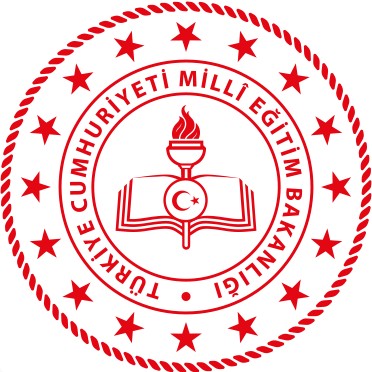 ÖZEL EĞiTiM VE REHBERLiK HiZMETLERİ GENEL MÜDÜRLÜĞÜ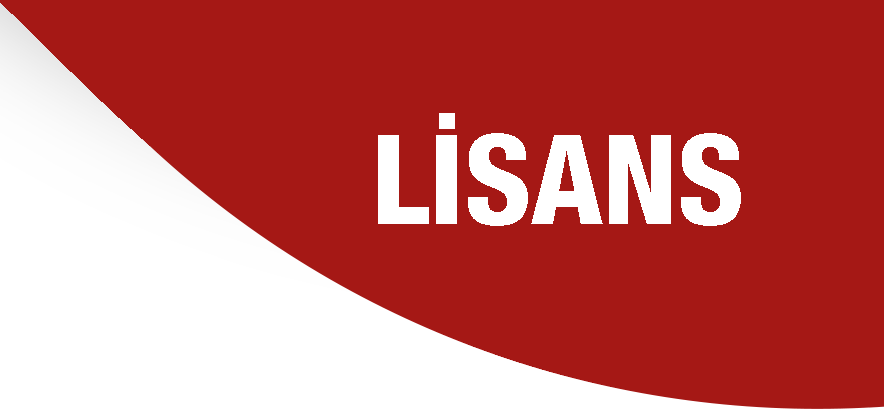 ••EKPSS MEBOZEL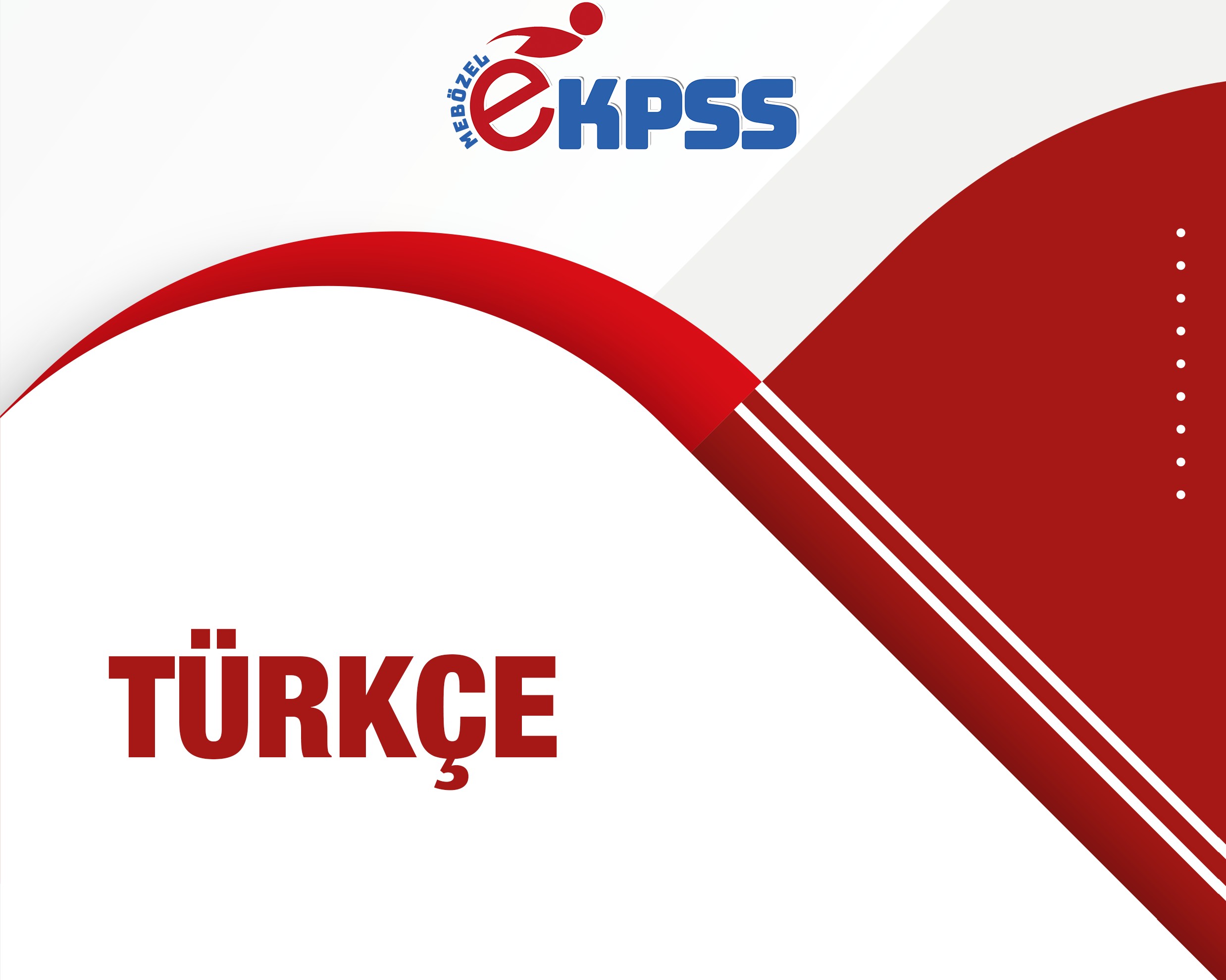 ÖZEL EĞİTİM VE REHBERLİK HİZMETLERİ GENEL MÜDÜRLÜĞÜ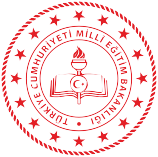 Her hakkı saklıdır. Bu yayının tümü ya da bir bölümü T.C. Millî Eğitim Bakanlığından izin almaksızın hiçbir biçimde çoğaltılamaz, basılıp yayınlanamaz.Ankara - 2021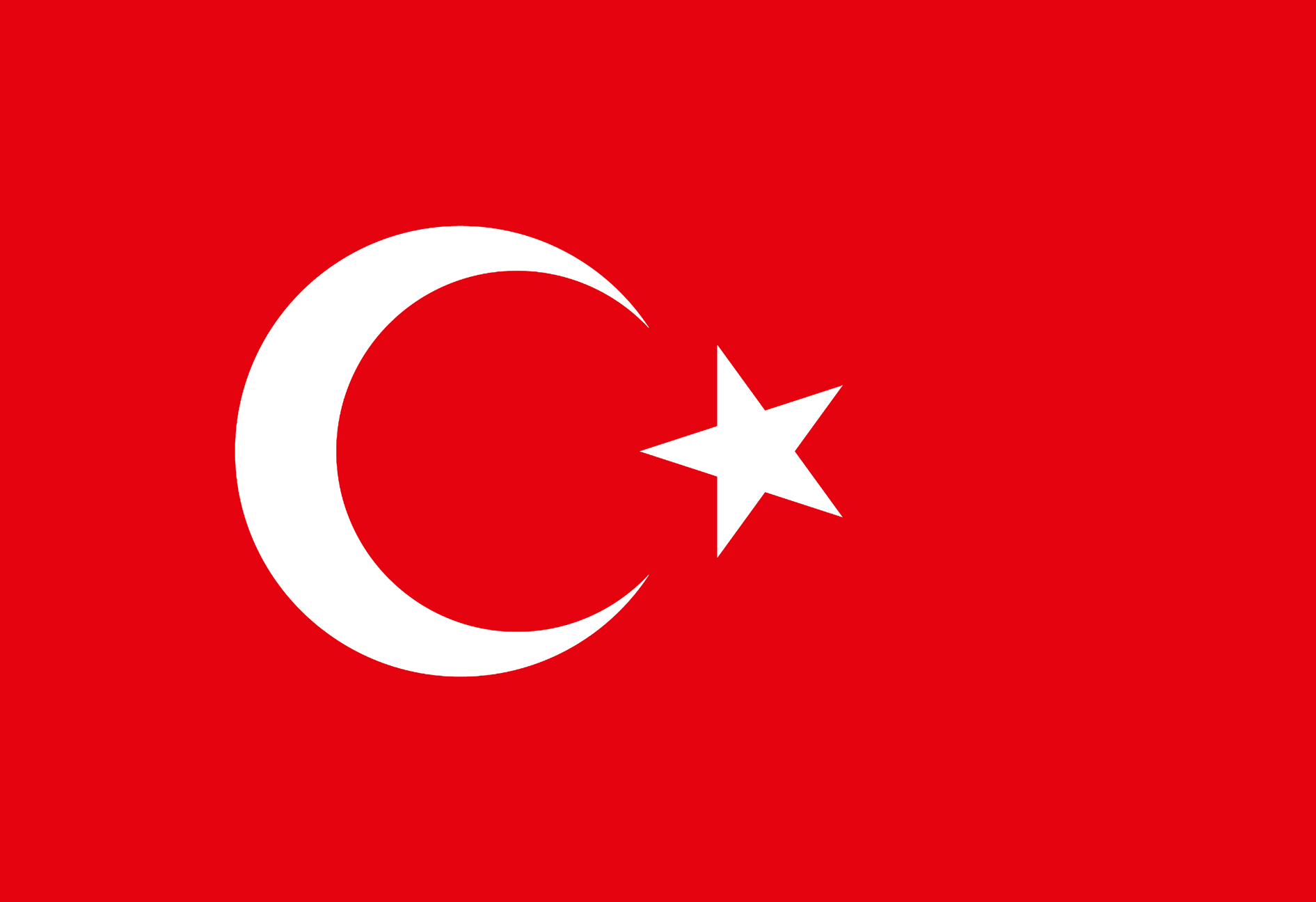 Görsel: Türk BayrağıİSTİKLÂL MARŞIKorkma, sönmez bu şafaklarda yüzen al sancak; Sönmeden yurdumun üstünde tüten en son ocak. O benim milletimin yıldızıdır, parlayacak;O benimdir, o benim milletimindir ancak.Çatma, kurban olayım çehreni ey nazlı hilâl! Kahraman ırkıma bir gül… ne bu şiddet bu celâl? Sana olmaz dökülen kanlarımız sonra helâl, Hakkıdır, Hakk’a tapan, milletimin istiklâl.Ben ezelden beridir hür yaşadım, hür yaşarım. Hangi çılgın bana zincir vuracakmış? Şaşarım! Kükremiş sel gibiyim; bendimi çiğner, aşarım; Yırtarım dağları, enginlere sığmam, taşarım.Garb’ın âfâkını sarmışsa çelik zırhlı duvar; Benim iman dolu göğsüm gibi serhaddim var. Ulusun, korkma! Nasıl böyle bir îmânı boğar, “Medeniyet!” dediğin tek dişi kalmış canavar?Arkadaş! Yurduma alçakları uğratma sakın; Siper et gövdeni, dursun bu hayâsızca akın. Doğacaktır sana va’dettiği günler Hakk’ın… Kim bilir, belki yarın… belki yarından da yakın.Bastığın yerleri “toprak!” diyerek geçme, tanı! Düşün altındaki binlerce kefensiz yatanı.Sen şehîd oğlusun, incitme, yazıktır atanı; Verme, dünyâları alsan da, bu cennet vatanı.Kim bu cennet vatanın uğruna olmaz ki fedâ? Şühedâ fışkıracak, toprağı sıksan şühedâ! Cânı, cânânı, bütün varımı alsın da Hudâ, Etmesin tek vatanımdan beni dünyâda cüdâ.Ruhumun senden, Ilâhî, şudur ancak emeli: Değmesin ma’bedimin göğsüne nâ-mahrem eli! Bu ezanlar-ki şehâdetleri dînin temeliEbedî yurdumun üstünde benim inlemeliO zaman vecd ile bin secde eder –varsa- taşım; Her cerîhamdan, Ilâhî, boşanıp kanlı yaşım, Fışkırır rûh-i mücerred gibi yerden na’şım;O zaman yükselerek Arş’a değer, belki başım.Dalgalan sen de şafaklar gibi ey şanlı hilâl; Olsun artık dökülen kanlarımın hepsi helâl. Ebediyen sana yok, ırkıma yok izmihlâl: Hakkıdır, hür yaşamış bayrağımın hürriyet; Hakkıdır, Hakk’a tapan milletimin istiklâl!Mehmet Âkif ERSOYATATÜRK’ÜN GENÇLİĞE HİTABESİEy Türk gençliği! Birinci vazifen; Türk istiklalini, Türk cumhuriyetini, ilele- bet muhafaza ve müdafaa etmektir.Mevcudiyetinin ve istikbalinin yegâne temeli budur. Bu temel, senin en kıymetli hazinendir. Istikbalde dahi seni bu hazineden mahrum etmek iste- yecek dâhilî ve haricî bedhahların olacaktır. Bir gün, istiklal ve cumhuriyeti müdafaa mecburiyetine düşersen, vazifeye atılmak için içinde bulunacağın vaziyetin imkân ve şeraitini düşünmeyeceksin. Bu imkân ve şerait, çok na- müsait bir mahiyette tezahür edebilir. Istiklal ve cumhuriyetine kastedecek düşmanlar, bütün dünyada emsali görülmemiş bir galibiyetin mümessili ola- bilirler. Cebren ve hile ile aziz vatanın bütün kaleleri zapt edilmiş, bütün tersanelerine girilmiş, bütün orduları dağıtılmış ve memleketin her köşesi bilfiil işgal edilmiş olabilir. Bütün bu şeraitten daha elim ve daha vahim olmak üzere, memleketin dâhilinde iktidara sahip olanlar, gaflet ve dalalet ve hatta hıyanet içinde bulunabilirler. Hatta bu iktidar sahipleri, şahsi menfaatlerini müstevlilerin siyasi emelleriyle tevhit edebilirler. Millet, fakruzaruret içinde harap ve bitap düşmüş olabilir.Ey Türk istikbalinin evladı! Işte, bu ahval ve şerait içinde dahi vazifen, Türk istiklal ve cumhuriyetini kurtarmaktır. Muhtaç olduğun kudret, damarla- rındaki asil kanda mevcuttur.Mustafa Kemal ATATÜRK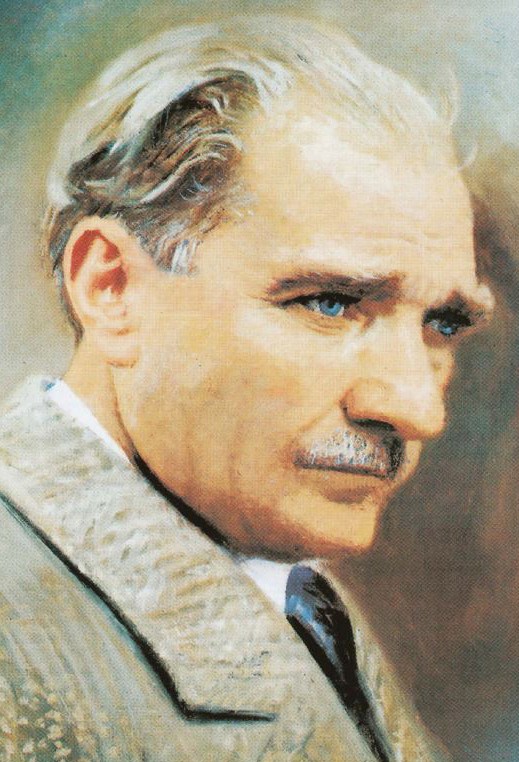 Görsel:Atatürk resmiMUSTAFA KEMAL ATATÜRK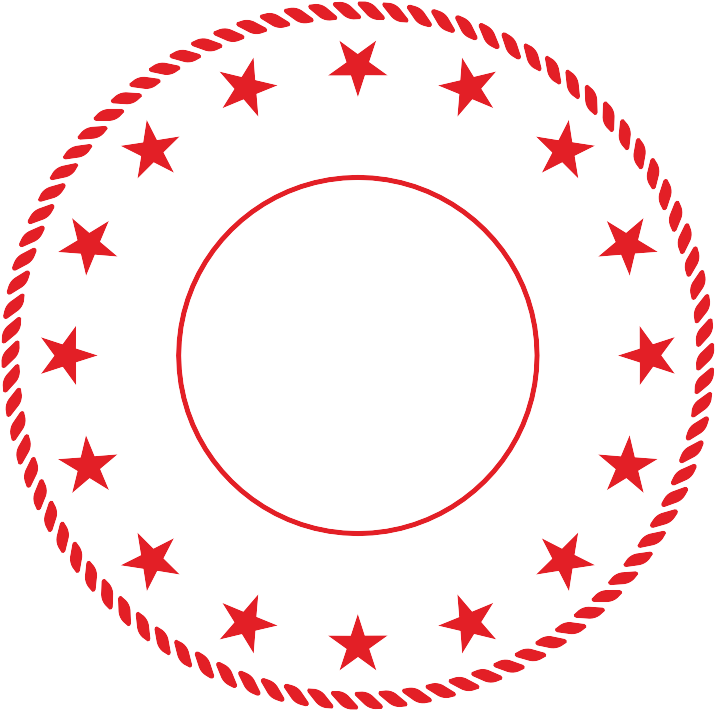 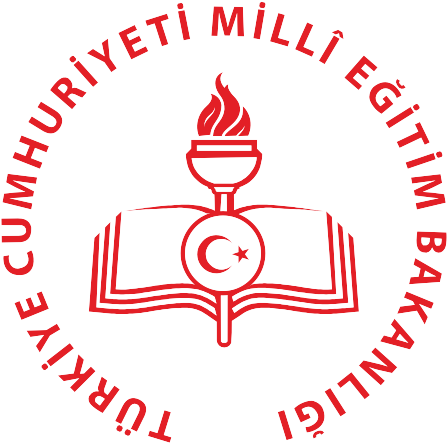 ÖN SÖZEKPSS’ye Hazırlanan Değerli Gençler,Öncelikle ülkemizin geleceğine katkı sağlamak, almış olduğunuz eğitim ve bilgi birikimiyle bu güzel vatanın güzel insanlarına hizmet etmek, ülkemizin ekono- misinde ben de varım demek için çıkmış olduğunuz bu yolculuğun hayırlara vesile olmasını diliyorum.Ülkemizde, özel eğitime ihtiyacı olan bireyler için her iki yılda bir EKPSS (En- gelli Kamu Personeli Seçme Sınavı) yapılmaktadır. Bu sınav sonucunda başarılı olan bireyler devlet memuru olarak atanma hakkına ve necip milletimize hizmet etme şerefine sahip olmaktadır.Sevgili Gençler,Sizlere hiçbir başarının tesadüf olmadığını hatırlatmak istiyorum. Bir insanın azim ve çaba göstermeden bir şeylere sahip olmayı dilemesi sonu hüsranla bite- cek bir hayalden başka bir şey değildir. Sizler bu gerçeğin bilinciyle EKPSS’ye ha- zırlanıyor, gecenizi gündüzünüze katarak çalışıyor, emek veriyorsunuz. Inşallah, Yüce Allah sizlerin bu emeklerini karşılıksız bırakmayacaktır.Özel Eğitim ve Rehberlik Hizmetleri Genel Müdürlüğü olarak sizlere hazırlık sürecinizde yardımcı olmak amacıyla “EKPSS Mebözel” uygulaması ile “EKPSS Hazırlık” kitaplarını hazırladık ve kullanımınıza sunduk. Ilk olarak 2020 yılında ha- yata geçirdiğimiz ve 500 binin üzerinde kişinin yararlandığı uygulamayı,sizler için bu yıl özverili ve ciddi bir çalışma sonucunda daha da zenginleştirdik, geliştirdik. Bu kapsamlı çalışma içeriğindeki konu anlatımları, uygulamalar, örnek soru çö- zümleri, konu sonu ve ünite sonu değerlendirme testleri, deneme sınavları ile sizi sınava tam olarak hazırlayacaktır. Sınav kapsamındaki Türkçe, matematik, tarih, coğrafya, vatandaşlık ve güncel bilgiler alanındaki içerikler uzmanlarımız tarafın- dan sizlerin öğrenme özellikleri dikkate alınarak hazırlandı. Estetik ve sade tasarı- mı; basit ara yüzü ile oldukça kullanışlı olan ‘‘EKPSS Mebözel” uygulamasının ve “EKPSS Hazırlık” kitaplarının hayırlı olmasını temenni ediyorum. Içeriklerin ekran okuyucu programlar yoluyla seslendirilmesi; okuma programlarının seslendireme- diği terimsel ifadelerin mp3 formatında hazırlanarak uygulamaya eklenmesi; şekil, sembol, harita vb. görsellerin betimlenmesi görme engelli kardeşlerimizin sınava en iyi şekilde hazırlanmasını sağlayacaktır. “orgm.meb.gov.tr/ekpsssmebozel” in- ternet adresinden, “IOS” ve “Android” platformlarından ücretsiz indirilebilen böylesi değerli ve ihtiyaç duyulan bir çalışmayı sizlerle paylaşmanın mutluluğunu yaşıyor, bu süreçte emeğini esirgemeyen tüm öğretmen arkadaşlarıma teşekkür ediyor, sınava hakkıyla hazırlanan tüm kardeşlerimizin başarılı olmasını Yüce Allah’tan niyaz ediyorum.Mehmet Nezir GÜL Genel MüdürİÇİNDEKİLERSÖZCÜKTE ANLAM 	11CÜMLEDE ANLAM 	39PARAGRAF 	63SÖZCÜKTE YAPI 	93SES BİLGİSİ 	115İSİMLER VE İSİM TAMLAMALARI 	127SIFATLAR 	143ZAMİR 	159ZARFLAR 	167EDAT BAĞLAÇ ÜNLEM 	179FİİLLER 	191EYLEMSİLER 	213FİİLDE ÇATI 	223CÜMLENİN ÖĞELERİ 	237CÜMLE TÜRLERİ 	257ANLATIM BOZUKLUKLARI 	279YAZIM KURALLARI 	301NOKTALAMA İŞARETLERİ 	325EDEBİ SANATLAR 	349SÖZEL MANTIK 	369ÖZEL EĞİTİM VE REHBERLİK HİZMETLERİ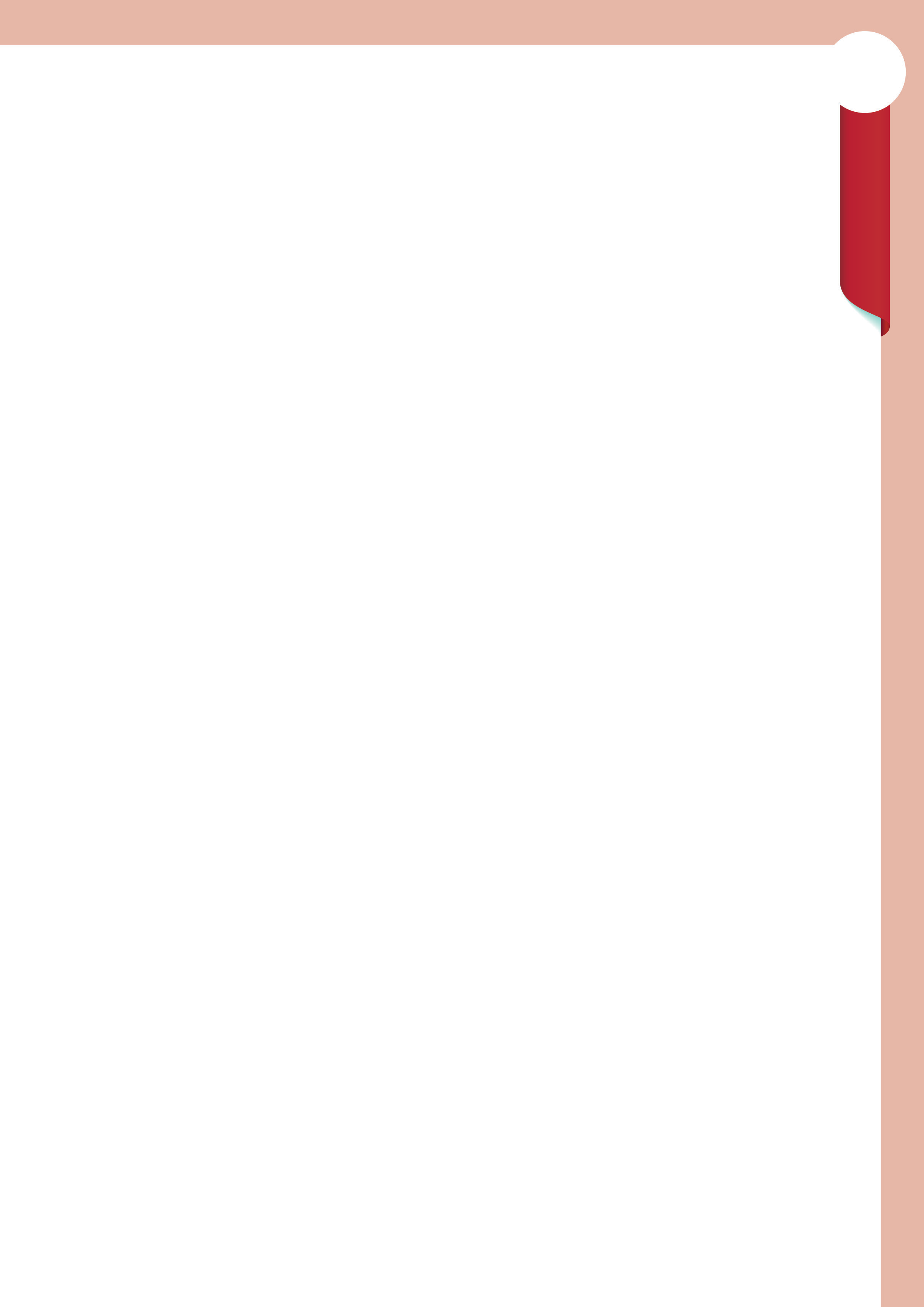 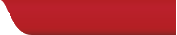 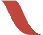 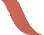 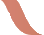 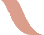 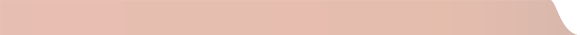 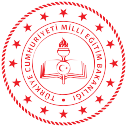 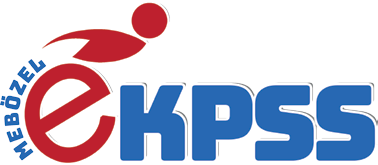 GENEL MÜDÜRLÜĞÜÜNİTESÖZCÜKTE ANLAMSözcükte AnlamGerçek (Temel) AnlamYan AnlamMecaz (Değişmece) AnlamTerim AnlamGörsel: Şema üzerinde sözcükte anlam başlığı altında Gerçek anlam, Yan anlam, Mecaz anlam, Terim anlam yazmaktadır.GERÇEK (TEMEL) ANLAMDilimizde ilk, çekirdek, başat ve asıl anlam olarak da nitelendirilen gerçek anlam, bir kelimenin herhangi bir dil içinde ortaya çıktığında ifade ettiği ilk anlamıdır.Ilk anlam, temel anlam, gerçek anlam gibi adlandırmalar sözcüklerin kullanıma giren ilk anlamlarını sonradan oluşan anlamlarından ayırt etmek için kullanılır.Örnekl “Çocuk elindeki ince değnekle yere şekiller çiziyordu.” cümlesindeki “ince sözcüğü”, sözlükte “kendi cinsinden olanlara göre dar ve kalınlığı az olan, kalın karşıtı” anlamına gelmektedir. “Ince” sözcüğü verilen cümlede bu anlamda kulla- nıldığı için gerçek anlamda kullanılmış olur.l “Evlerinin önünde geniş yapraklı bir ağaç vardı.” cümlesindeki “geniş” söz- cüğü, sözlükte “eni çok olan, dar karşıtı” anlamına gelmektedir. “Geniş” sözcüğü verilen cümlede bu anlamda kullanıldığı için gerçek anlamda kullanılmış olur.11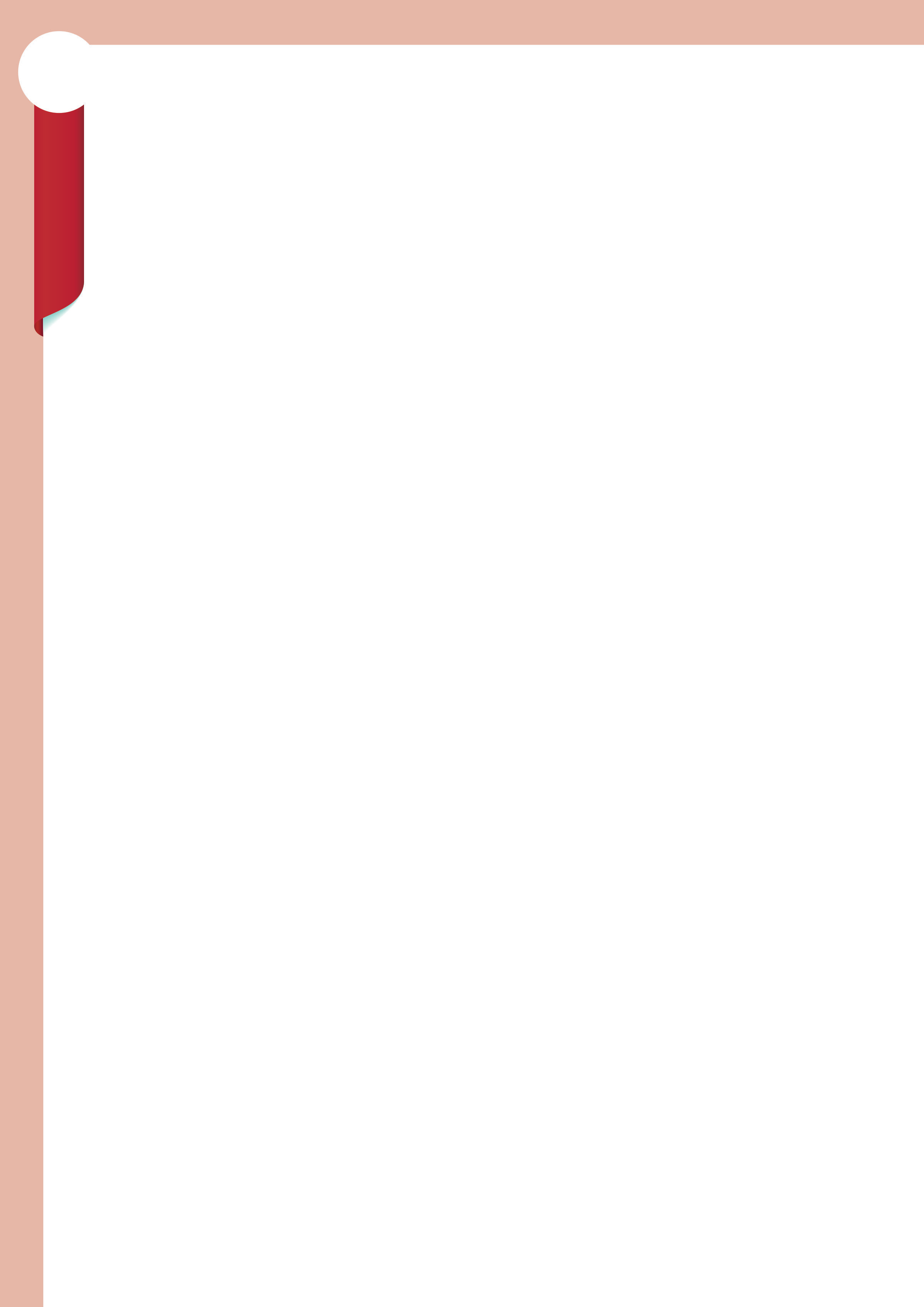 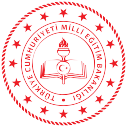 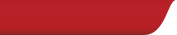 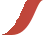 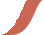 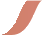 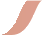 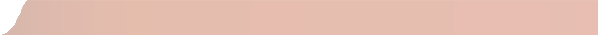 UyarıYazılışları aynı anlamları farklı sözcüklere eş sesli sözcük denir ve bu sözcük- lerin birden çok gerçek anlamı bulunur. Sözcük kullanıldığı bağlam içerisinde değerlendirilirÖrnekl Yüzündeki sivilceler için tedavi görüyordu. (gerçek anlam) l Bu yaz mümkün olduğunca yüzmek istiyor. (gerçek anlam) l Elinde yüz tane çiçekle içeri girdi. (gerçek anlam)Çözümlü SoruAşağıdaki cümlelerin hangisinde, sözcüklerin tamamı gerçek anlamıyla kullanılmıştır?Yürekli biridir, zorluklarla boğuşmayı sever.On altı yaşımdan beri bu dergiye şiir gönderiyorumSon günlerde daha soğuk davranmasına çok şaşırmıştım.Bu bulanık düşüncelerden kurtulman gerek.Büyük hayaller kurmadan büyük işler başarılmaz.ÇözümA seçeneğinde “yürek” ve “boğuşmak”, E seçeneğinde “büyük”, C seçeneğinde “soğuk” ve D seçeneğinde “bulanık” sözcükleri gerçek anlamının tamamen dışın- da yeni bir anlam kazanmıştır. Bu nedenle doğru cevap tüm sözcüklerin de gerçek anlamında kullanıldığı ‘‘B’’ seçeneğidir.YAN ANLAMBir sözcüğün temel anlamıyla bağlantılı olarak zamanla ortaya çıkan değişik anlamlarına yan anlam denir. Yan anlam gerçek anlamın dışında, ancak gerçek anlamla az çok yakınlık taşıyan , gerçek anlamdan büsbütün uzaklaşmamış yeni bir anlamdır.Bir sözcüğün yan anlam kazanmasında genellikle yakıştırma ve benzerlik ilgisi etkili olmaktadır.Örnekl “Köprünün gözleri karış karış kazılmıştı.”l “Dilinden Trabzonlu olduğunu anlayabiliyordum.”ÖZEL EĞİTİM VE REHBERLİK HİZMETLERİGENEL MÜDÜRLÜĞÜUyarıBir kelimenin temel anlamlarıyla yan anlamları arasında bir anlam bağı bulunmalıdır.Örnekl “Uçağın kanatlarından birinde hasar oluştu.” cümlesinde kanat kelimesi hayvan kanadından esinlenilerek oluşturulduğu için yan anlamda kullanılmış olur.Çözümlü SoruInsan organı ve giysi bölümü adlarının doğadaki varlıklara yakıştırılarak kulla- nılması sözcüğün “yan anlam” kazanması yollarındandır.Aşağıdakilerden hangisinde böyle yan anlam kazanmış bir sözcük yoktur?Ağzını her açışında kötü bir şey söyleyecek sanırdık.Dağların eteklerinde, sürüler yayılıyor.Akarsuyun bir kolu, bizim köyden geçiyor.Boğaz’ın her iki yakasında erguvanlar açmış.Teknemizle tüm koy ve burunları dolaştık.ÇözümB seçeneğinde yer alan etek kelimesi, C seçeneğinde yer alan kol kelimesi, D seçeneğinde yer alan boğaz kelimesi ve E seçeneğinde yer alan burun kelimesi içinde bulundukları cümlelerde yan anlama gelecek şekilde kullanılmıştır. A se- çeneğinde ise yan anlama gelen bir kelime kullanılmadığından sorumuzun doğru cevabı ‘‘A’’ seçeneği olur.MECAZ (DEĞİŞMECELİ) ANLAMBir söze canlılık, daha güçlü ve çekici bir anlam, etkileyicilik katmayı amaçladı- ğımızda mecaz anlama başvururuz. Etkileyici, renkli, çarpıcı olmak amacıyla bir sözcüğün karşıladığı kavram dışında yeni bir kavram için kullanılmasıyla kazandı- ğı anlam mecaz anlamdır.Örnekl “Bu ince davranışıyla hepimizi büyülemişti.” cümlesinde ‘‘ince’’ sözcüğü düşünce, duygu ve davranış bakımından insanın sevgi ve saygısını kazanan anla- mında kullanıldığı için mecaz anlamda kullanılmış olur.l “Ne geniş adam, dünya yansa umrunda değil.” cümlesinde ise ‘‘geniş’’ kelimesi kolay kolay tasalanmayan, hoşgörülü anlamında kullanıldığından mecaz anlamlı olur.13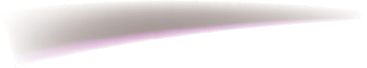 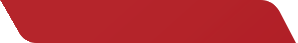 UyarıSözcüğün temel, yan ve mecaz anlamları birbirine karıştırılmamalıdır. Temel ve yan anlam arasında anlamsal bir ilgi bir yakıştırma, benzerlik varken; temel ve mecaz anlam arasında, anlamsal hiçbir ilgi yoktur.Örnekl Ayağım ağrıyor. (gerçek anlam)l Köprünün ayağı çok yüksekti. (yan anlam)l Ayağını kaydırmak istediğini hiç bilmiyordum. (mecaz anlam)Çözümlü Soru“Yanmak” sözcüğü aşağıdakilerden hangisinde mecaz anlamda kullanılmıştır?Ormanların yanması ekosistem için çok büyük bir tehlikedir.Ocakta yanan odunlara bakarken aklından türlü şeyler geçirdi.Ben bu yaz da arkadaşımla tatile gidemediğime çok yanıyorum.Sabah kahvaltısında yediği acı biber onu çok yakmıştı.Bahçedeki kuruyan otları kontrollü bir şekilde yaktı.ÇözümC seçeneğinde “yanmak” fiili gerçek anlamından tamamen uzaklaşıp mecaz anlam kazanmıştır. Burada “yanmak”, ”çok üzülmek, hayıflanmak” anlamlarında kullanılmıştır. Bu nedenle doğru cevap ‘‘C’’ seçeneğidir.UygulamaAşağıdaki cümlelerde geçen altı çizili sözcüklerin hangi anlamda kullanıl- dıklarını (X) işareti ile belirtiniz.ÖZEL EĞİTİM VE REHBERLİK HİZMETLERİGENEL MÜDÜRLÜĞÜTERİM ANLAMBir bilim, sanat dalı veya meslekle ilgili özel bir anlamı karşılayan sözcüklere terim denir. Terimler, kesin anlamlı sözcüklerdir. Bu nedenle anlamları herkese göre aynıdır.Örnekl Edebiyat terimleri: uyak, ölçü, mani, mısra...l Biyoloji terimleri: hücre, fotosentez...l Coğrafya terimleri: ova, enlem, boylam... lMatematikterimleri:açı,üçgen,karekök… lTıpterimleri:neşter,stetoskop,narkoz...UyarıBazen bir kelimenin gerçek anlamı terim değilken terim olarak kullanılır, bazen de gerçek anlamı terim olan bir kelime terim anlamı dışında kullanılır, yani terimlik- ten çıkar.ÖrneklGeçengecebütünhücrelereeşzamanlıbaskınyapıldı.(terimliktençıkma)l Sinop Burnu, Türkiye’nin en kuzey noktasıdır. (terimleşme)Sözcüğün terim anlam taşıyıp taşımadığı cümledeki kullanımına bağlıdır.Örnekl Ameliyat ile hastanın gözlerindeki perde alındı. (terim anlam)l Bu tiyatro eseri beş perdeden oluşuyor. (terim anlam)l Odanın perdeleri tamamen kapalıydı. (terim değildir)Çözümlü Soru“Sade” sözcüğü aşağıdaki cümlelerin hangisinde terim anlamıyla kulla- nılmıştır?Çocukların hâlleri o kadar sade ve sevimliydi ki imrenmemek mümkün değil.Sade bir dil kullanan şair, şiirlerinde genellikle yalnızlık konusunu işliyor.Sade, derenin etrafına sıralanan kavak ağaçlarını izlemek insanı dinlendiriyor.Sade ve gösterişsiz ortamlardan hoşlanır, alçak gönüllü olmaya çalışırdı.Sadelikten hiçbir zaman taviz vermediğini hepimiz biliyorduk.ÇözümB seçeneğinde “sade bir dil” söyleyişinde “sade” sözcüğü edebiyat sanatının bir terimi olarak kullanılmıştır. Bu nedenle doğru cevap ‘‘B’’ seçeneğidir.15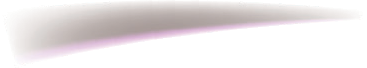 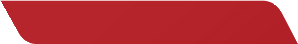 Çözümlü SoruTemel anlamıyla terim olan bir sözcük, cümle içinde terim anlamıyla kulla- nılmayabilir. Aşağıdakilerin hangisinde buna uygun bir örnek yoktur?Babam aile, iş ve geçim üçgenine sıkışmış; bir çıkış yolu arıyordu.Ali, hayatın her notasına ayak uyduran bir yapıdaydı.Kardeşim eve geç gelmiş ama babamın radarından kaçamamıştı.Fransa’nın attığı golün ofsayt olup olmadığı hâlâ tartışılıyor.Başkan, o günkü toplantıda konunun röntgenini çok iyi çekmişti.ÇözümA seçeneğinde “üçgen”, B seçeneğinde “nota”, C seçeneğinde “radar”, E se- çeneğinde “röntgen” sözcükleri temel anlamıyla kullanıldığında terim iken içinde kullanıldıkları cümlelerde terim anlamlı olmaktan çıkmışlardır. Ancak D seçeneğin- de yer alan “ofsayt” kelimesi cümlede terim anlama gelecek şekilde kullanılmıştır. Sorunun doğru cevabı “D” seçeneğidir.UygulamaAşağıda verilen cümlelerdeki altı çizili kelimeleri gerçek ve mecaz ilişkisi bakımından tamamlayınız.“Onun kalbinin kırılmasına neden oldum, çok üzgünüm.” cümlesindeki altı çizili kelime.....................anlamda kullanılmıştır.“Temiz  çamaşırları  katlayıp  dolaba  yerleştirdi.”  cümlesindeki  altı  çizili  keli- me.................anlamda kullanılmıştır.“Keskin zekâsıyla bu işi de kolayca hallediverdi.” cümlesindeki altı çizili kelime..............anlamda kullanılmıştır.“Son günlerde çocukların hepsi ona sarıyordu.” cümlesindeki altı çizili keli- me................anlamda kullanılmıştır.“Beline sıkı bir kemer dolamış, odunları çekiyordu.” cümlesindeki altı çizili keli- me ...............anlamda kullanılmıştır.ÖZEL EĞİTİM VE REHBERLİK HİZMETLERİGENEL MÜDÜRLÜĞÜKONU DEĞERLENDİRME TESTİAşağıdaki cümlelerin hangisinde mecaz anlamlı bir sözcük yoktur?Ibn-i Haldun’un “Coğrafya kaderdir.” sözü hayatın özetidir aslında.Bilginin efendisi olmak için çalışma- nın kölesi olmak gerekir.Her kışın yüreğinde, titreyen bir ba- har vardır.Hayat pedalını çevirmeye devam et- tiğin sürece düşmezsin.Bir şeyi gerçekten yapmak isteyen bir yöntem, istemeyen mazeret bulur.Onu ne zaman ziyarete gitsem yanın- dan ayrıldıktan sonra içimde büyük bir sevinç (I) yumağının (II) koştuğunu hisse- diyorum.Bu cümledeki altı çizili sözcüklerin anlam özellikleri aşağıdakilerin hangi- sinde verilmiştir?I	IIYan anlam	Mecaz anlamMecazanlam	TemelanlamTemel anlam	Mecaz anlamTemel anlam	Temel anlamYan anlam	Gerçek anlamAşağıdaki cümlelerin hangisinde “bilmek’’ sözcüğü “hatırlamak”,‘‘tanı- mak” anlamında kullanılmıştır?Bir şehirde deniz yoksa orada ya- şanmaz, iyi bilirim.Bu işin altından bir çapanoğlu çıkar- sa senden bilirim, ona göre!Bildim, sen eski muhtarın oğlusun.Yaptığı faydalı çalışmalar nedeniyle ona teşekkürü bir borç bilirim.Soruyu bilenlere sürpriz hediyeler verileceğini söylediler.Senin kalbin(I) yorgun düşecek bir gün Uçar (II) avucunda dua kuşların(III) Bu kaçıncı talan, kaçıncı sürgünSesi (IV) çıkmaz kalbimdeki taşların(V)Bu dörtlükte numaralanmış söz- cüklerin hangisi mecaz anlama sahip değildir?A) I.  B) II.  C) III.  D) IV.  E) V.Aşağıdaki cümlelerden hangisi hem gerçek hem de mecaz anlama sahiptir?Eline diken batmadan gül toplaya- mazsın.Hayat ağacına dikkatli tırmanmaz- san çabuk düşersin.Söz okunu dostuna değil, düşmanı- na atmalısın.Kara haber uçarak, güzel haber yü- rüyerek gelir.Bir sözü akıl tartısında tartmadan satışa çıkarma.Bize sıkı sıkı sarıldı ve öylece kaldı.Biz gidince parkta yalnızca üç çocuk kaldı.Seminer için güzel bir otelde kaldık.u şehirde tam beş yıl kaldım.O aileden bir tek bu çocuk kaldı.Numaralanmış cümlelerde “kal- mak” sözcüğü kaç farklı anlamda kul- lanılmıştır?A) 1 B) 2	C) 3	D) 4	E) 5Cevap Anahtarı:1)E 2)C 3)C 4)A 5)A 6)E17ÖZEL EĞİTİM VE REHBERLİK HİZMETLERİ GENEL MÜDÜRLÜĞÜANLAM İLİŞKİLERİNE GÖRE SÖZCÜKLERSÖZCÜKLER ARASI ANLAM İLİŞKİLERİEş Anlamlı SözcüklerEş Sesli SözcüklerZıt Anlamlı SözcüklerNitel - Nicel Anlamlı SözcüklerGenel - Özel Anlamlı SözcüklerYakın Anlamlı SözcüklerSomut - Soyut Anlamlı Sözcükler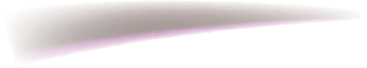 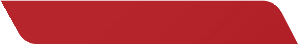 Görsel: Sözcükler arası anlam ilişkileri başlığı altında Eş anlamlı sözcükler, Zıt anlamlı sözcükler, Eş sesli sözcükler, Genel                                                                                                                                    anlamlı sözcükler,Nitel-Nicel anlamlı sözcükler, Somut-Soyut anlamlı sözcükler,Yakın anlamlı sözcükler yazmaktadırEŞ ANLAMLI (ANLAMDAŞ) SÖZCÜKLERYazılışları farklı olmasına karşılık anlamları aynı olan kelimelere eş anlamlı sözcükler denir. Eş anlamlı sözcükler birbirlerinin yerine kullanılabilirler. Bunun yanı sıra dilimizdeki bütün sözcüklerin eş anlamlısı yoktur.l zengin - varsıl	l orijinal - özgün	l anı - hatıraUyarıBir kelimenin eş anlamlısı kelimenin cümledeki kullanımına göre değişir.Örnekl “Bugün dükkânda iyi para kazandık.” cümlesinde iyi kelimesinin eş anlamlısı “güzel” değil “çok” tur.UygulamaAşağıdaki sözcüklerin eş anlamlılarını yazınız.konuk -	......................	yemin -	......................vazife -	......................	yel  -	......................zaman -	......................	hâkim -	......................şahit -	......................	hediye -	......................18ÖZEL EĞİTİM VE REHBERLİK HİZMETLERİGENEL MÜDÜRLÜĞÜÇözümlü Soru“Internetteki duyuruyu okuyanlar hemen harekete geçti.”Aşağıdakilerden hangisinde bu cümledeki altı çizili sözcüğün eş anlamlısı vardır?Iş ilanını görünce sevinçten havalara uçtu.Projeksiyon cihazını kapatıp açar mısınız?Dört bir yanımız bayraklarla donatılacak.Bu şiiri de okul panosuna asalım.Yaptığın çalışma herkesin dilinde dolaşıyor.ÇözümTırnak içinde verilen cümlede ‘‘duyuru’’ kelimesi ‘‘ilan’’ anlamında kullanılmıştır. A seçeneğinde yer alan ilan kelimesi, duyuru kelimesinin eş anlamlısı olduğu için cevap ‘‘A’’ seçeneğidir.ZIT(KARŞIT) ANLAMLI SÖZCÜKLER:Yazılışları farklı ve anlamca birbirinin tersi olan sözcüklere zıt anlamlı sözcükler denir.Örnekl uzak x yakın	l zengin x fakir	l dost x düşmanUyarıBir kelimenin olumsuzu, o kelimenin zıt anlamlısı değildir.Örnekl “Gelmek” kelimesinin zıt anlamlısı “gitmek”, olumsuzu “gelmemek”tir.l “Ağlamak” kelimesinin zıt anlamlısı “gülmek”, olumsuzu “ağlamamak”tır.UyarıBir kelimenin zıt anlamlısı kelimenin cümledeki kullanımına göre değişir.Örnekl “Kuru fasulyeyi severim.” cümlesinde “kuru” kelimesinin zıt anlamlısı “ıslak” değil “taze”dir.19ÖZEL EĞİTİM VE REHBERLİK HİZMETLERİ GENEL MÜDÜRLÜĞÜ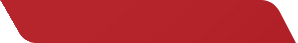 UygulamaAşağıdaki sözcüklerin zıt anlamlılarını yazınız.güzel -	......................	diri -	......................borç -	......................	eğri -  ......................ham -	......................	yokuş -......................yukarı -	......................	alıcı - ......................Çözümlü SoruVarlığı bir şey kazandırmayanın, yokluğu bir şey kaybettirmez.Bu cümledeki “varlık-yokluk, kazandırmak-kaybettirmek” sözcükleri arasındaki anlam ilişkisi aşağıdakilerden hangisinde vardır?Gün doğmadan neler doğar, derdi babaannem.Hayat gülümsedikçe ve umut ettikçe yaşamaya değer.Karanlığa kızacağınıza küçük bir ışık da siz yakın, daha iyi edersiniz.Bilginin efendisi olmak için çalışmanın uşağı olmak şarttır.Kötü davranışlar hem yapana hem de topluma zarar verir.ÇözümVarlık-yokluk, kazandırmak- kaybettirmek sözcükleri metinde zıt anlamlı olacak şekilde kullanılmıştır. D seçeneğinde yer alan efendi ve uşak kelimeleri de zıt an- lamda kullanıldığı için doğru cevap ‘‘D’’ seçeneğidir.YAKIN ANLAMLI SÖZCÜKLEREş anlamlı gibi görünmelerine rağmen, aralarında anlam ayrıntısı bulunan söz- cüklere yakın anlamlı sözcükler denir.Örnekl Mutluluk - sevinç	l Istemek - dilemekl Küsmek - kırılmak	l Bakmak - seyretmekl Dost - arkadaş	l Sıkılmak - usanmakl Çekinmek - kaçınmak	l Çevirmek - döndürmek20ÖZEL EĞİTİM VE REHBERLİK HİZMETLERİGENEL MÜDÜRLÜĞÜÇözümlü SoruEş anlamlı görünmelerine rağmen aralarında az çok anlam farkı bulunan söz- cüklere ‘‘yakın anlamlı sözcükler’’ denir.Aşağıdaki cümlelerden hangisinde bu açıklamaya uygun bir kullanım vardır?Kurtuluş Savaşı olduğu sıralarda ufak tefek bir çocukmuş babam.Her konuda yerli yersiz konuşmak doğru bir davranış değil.Keloğlan, uğraşmış, didinmiş, sonunda kavak ağacının en tepesine tırmanmış.Dışarıda güneşli ve ılık bir hava olunca dışarı çıktık.Dünyada sıra dışı olayların yaşandığını inkâr edemeyiz.ÇözümC seçeneğinde yer alan “uğraşmak” ve “didinmek” sözcükleri cümlede yakın anlamlı olacak şekilde kullanılmıştır. ‘‘Uğraşmak’’ sözcüğü cümlede bir işi başar- maya çalışmak anlamında kullanılırken ‘‘didinmek’’ sözcüğü ise çalışıp çabalamak anlamına gelecek şekilde kullanılmıştır. Bu nedenle doğru cevap ‘‘C’’ seçeneğidir.EŞ SESLİ (SESTEŞ) SÖZCÜKLERYazılışları ve okunuşları aynı, ancak anlamları farklı olan kelimelere eş sesli (sesteş) kelimeler denir.Örnekl kara: siyah	l kır: beyazkara: toprak parçası	kır: şehir dışındaki boş ve geniş yerUyarıBir kelimenin mecaz ya da yan anlamıyla sesteş anlamlılık karıştırılmamalıdır.Örnek8 ‘‘Yüz’’ kelimesinin aşağıdaki kullanımları arasında sesteşlik ilişkisi yoktur.l Yüzündeki ifadeyi beğenmedim.(temel anlam)lYorganınyüzüiyiceeskimiş.(yananlam)8 ‘‘Yüz’’ kelimesinin aşağıdaki kullanımları arasında sesteşlik ilişkisi vardır.l Yüzünde ki ifadeyi beğenmedim.(temel anlam)l Yüze kadar sayabilir misin.(temel anlam)21ÖZEL EĞİTİM VE REHBERLİK HİZMETLERİ GENEL MÜDÜRLÜĞÜÇözümlü SoruCÜMLELERElinde birkaç parça kağıt ile yanımıza geldi.Bir gün ayakkabının bağına basıp düşeceksin.Benim valizim dolu, kitapları başka bir çantaya koyalım.Bahçedeki yemeklerin üzerinde arılar uçuşuyor.Bu cümlelerdeki altı çizili sözcüklerin eş seslilerinin sözlük anlamı aşağıda ve- rilmiştir.SÖZLÜK ANLAMIBuz parçaları durumunda yere hızla düşen bir yağış türü.Üzüm kütüklerinin dikili bulunduğu toprak parçası.Yabancı şeylerden arınmış, katışıksız, saf, halis.Yakınların dışında kalan kimse, yabancı.Teklik birinci kişiyi gösteren sözYukarıdaki açıklamalara göre altı çizili sözcüklerden hangisinin eş seslisi- nin sözlük anlamı verilmemiştir?A) El	B) Bağ	C) Dolu	D) Arı	E) BenÇözüm‘‘Ben’’ sözcüğü yukarıdaki cümlede teklik birinci kişiyi gösteren söz olarak kulla- nılmıştır. Bu kelimenin eş seslisi ise vücudumuzda çoğu doğuştan tende bulunan ufak, koyu renkli kabartıdır. Ancak bu kelimenin sözlük anlamı açıklamalarda veril- memiştir. Bu nedenle sorunun cevabı ‘‘E’’ seçeneğidir.GENEL VE ÖZEL ANLAMLI SÖZCÜKLERGenel Anlamlı SözcüklerOrtak nitelikleri olan varlıkların tümünü veya bir bölümünü anlatan sözcükleregenel anlamlı sözcükler denir.Örnekl ülke	l varlık	l bitkiÖzel Anlamlı SözcüklerOrtak nitelikleri olan varlıkların birini anlatan sözcüklere özel anlamlı sözcük- ler denir.Örnekl kanarya	l papatya	lhamsi22ÖZEL EĞİTİM VE REHBERLİK HİZMETLERİ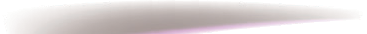 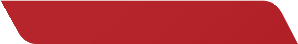 GENEL MÜDÜRLÜĞÜUyarıBir varlığın genel ya da özel anlamlı olması, birlikte kullanıldığı sözcüğe göre değişir.ÖrnekVarlık	Bitki	Ağaç	KaraçamÇam sözcüğü varlık sözcüğüne göre özel anlamlıdır ama karaçam sözcüğüne göre genel anlamlıdır.UygulamaKarışık verilen sözcükleri genelden özele doğru sıralayınız.Hayvan-Varlık-Kanarya-Canlı-Kuş  .................................................................Papatya-Varlık-Çiçek-Canlı -Bitki	.................................................................Türkiye-Ülke- Istanbul- Pendik	.................................................................SOMUT VE SOYUT ANLAMInsanlar dış dünya ile duyu organları vasıtasıyla iletişime geçerler. Insanoğlu- nun beş duyu organı vardır. Bunlar göz,kulak,burun, dil ve deridir. Bu organlardan en az biri ile algılayabildiğimiz varlıkları karşılayan sözcüklere somut anlamlı söz- cükler denir.Örnekl balık	l çiçek	l rüzgarl buhar	l ekşi	lsoğukUyarıBir sözcüğün somut mu soyut mu olduğu, kullanıldığı cümleye göre değişiklik gösterebilir.ÖrnekÇok ince düşüncelisiniz. (soyut anlamlı)Parmağı çok ince olduğu için yüzüğü düşmüş. (somut anlamlı)23ÖZEL EĞİTİM VE REHBERLİK HİZMETLERİ GENEL MÜDÜRLÜĞÜUygulamaAşağıdaki sözcükleri uygun baloncuğun içine yerleştiriniz.Somut Anlamlı Sözcükler...........................................................................................................................Hayal Korku Bilgisayar Nefret Yiyecek Tatlı Yoğurt Kıskançlık ÜzüntüSoyut Anlamlı Sözcükler...........................................................................................................................                                                                            Görsel: Üzerine yazılacak sözcükler noktalar halinde olan kısmın üzerine yazılacaktır. 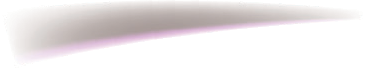 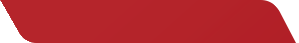 Çözümlü SoruGece konaklamalı bir kamp, dinginliği ve huzuru bulmak adına mükemmel bir etkinliktir. Anadolu toprakları, bu etkinlik için son derece elverişlidir. Dört mevsim kamp yapmaya müsait dağlarımız, yaylalarımız, göl kenarlarımız ve sahillerimiz var. Her türlü deneyim seviyesine uygun kamp rotalarımız sizleri bekliyor.Bu parçada altı çizili sözcüklerden hangisi soyut anlama gelecek şekilde kullanılmıştır?gece	B) huzur	C) toprak	D) göl	E) sahilÇözümMetinde yer alan altı çizili sözcüklerden “huzur” kelimesini duyu organlarımızla algılayamayız. Bu yüzden ‘‘C’’ seçeneğindeki sözcük soyut anlamlı olur.NİCEL VE NİTEL ANLAMLI SÖZCÜKLERA. Nicel Anlamlı SözcüklerNicel ve nitel kavramları konu olarak çok karıştırılmaktadır. Bir kavramın sayı- labilmesi, ölçülebilmesi, azalması veya çoğalabilmesi o kavramı (sözcüğü) nicel anlamlı sözcük yapar. Yani nicel anlamlı sözcükler ölçülebilen varlıkları anlatan sözcüklerdir.Örnekl Okulda öğrenciler bahçeye çok ağaç dikmişler.l Yusuf’un taşıdığı ağır paketler elini acıttı.8 Yukarıda koyu yazılan örnekler; ağacın çokluğu (sayısını), paketin ağırlığı ölçülebilen özelliklerdir. Bunun için bu sözcükler nicel anlamlıdır.24ÖZEL EĞİTİM VE REHBERLİK HİZMETLERİGENEL MÜDÜRLÜĞÜNitel anlamlı sözcükler ise varlıkların sayılması, ölçülmesi gibi özelliklerini de- ğil,o varlığın nasıl olduğunu gösteren, niteliğini belirten sözcüklerdir.Örnekl “Tatlı portakalların suyunu içmeyi çok seviyor.” cümlesinde “tatlı” sözcüğü portakalların ölçülemeyen özelliğini anlattığı için nitel anlamlıdır.UyarıSözcükler cümle içindeki kullanımına göre anlamlarında değişiklik gösterebilir. Bazen nicel bazen de nitel anlamda kullanılabilir.Örnekl Okulda onunla yakın bir dosttuk.l Şehirdeki park evimize yakındı.Ilk örnekte “ yakın” sözcüğü “içten, sıkı” anlamında kullanılırken, ikinci örnekte “yakın” sözcüğü “uzak olmayan mesafe” anlamında kullanılan sözcüktür. Buna göre ilk örnekte yakın sözcüğü bir alet, cihaz yardımıyla ölçülemediği için nitel, ikinci örnekteki yakınlık ise mesafe anlamında ölçülebilen bir nicel sözcüktür.Çözümlü SoruSayılabilen, ölçülebilen, artıp-azabilen sözcüklere nicel anlamlı sözcük denir. Aşağıdaki cümlelerin hangisinde nicel anlamda bir sözcük kullanılma- mıştır?Yazın ılık suda duş almayı çok seviyorum.Sıcak bir yaz gününde yaylaya çıkıp piknik yaparlardı.Arkadaşlarıyla tatlı konuşlarından büyük keyif alıyor.Küçük tabakla aldığı yemeği bitirmek için odasına gitti.Uzun boylu olmasına rağmen mutfaktaki raftan bardağı alamadı.ÇözümYukarıdaki soruda ılık, sıcak, küçük, uzun sözcükleri sayılabilen ölçülebilen ni- cel anlamlı sözcüklerdir. Ama ‘‘C’’ seçeneğinde tatlı sözcüğü nitel anlamlı ölçüle- meyen bir sözcüktür.25KONU DEĞERLENDİRME TESTİAşağıdaki dizelerin hangisinde zıt anlamlı sözcükler bir arada kullanılmıştır?Sokaktayım, kimsesiz bir sokak ortasında;Yürüyorum, arkama bakmadan yürüyorum.Insanlar dalgasına tutulmuş bir gemiyim!Sağa sola sallanıp, bakın, çırpınıyorum;Hey göklere duman durmuş dağlar hey Değirmenin üstü her gün yel olmazŞimdi tarlalarda güneş vardır.Karlar donmuştur otların uçlarında.Çok yorgunum, beni bekleme kaptan.Seyir defterini başkası yazsın.Aşağıdaki cümlelerde bulunan altı çizili sözcüklerden hangisinin anlamda- şı yoktur?Osmanlıda hekimler, çok kapsamlı bir eğitimden geçirilirdi.Buranın büyülü havasına kapılalı tam otuz yıl olmuş.Ağaçlı ve sık çalılardan oluşan zorlu bir yürüyüş yolunu geçtik.Şu karşıda duran kırmızı kazaklı çocu- ğa gidip sorabilirsin bunu.Ülkemiz akarsularının debisi genelde bahar aylarında artar.Bu iş beni iyiden iyiye yordu.Seninle bu konuyu enikonu konuşma- mız lazım.Adam, malvarlığını günden güne ar- tırıyor.Hiçolmazsa bir kelam etseydik, din- leseydin.Çocuk, derslerinin gittikçe daha iyiye gittiğini söyledi.Numaralanmış cümlelerdeki altı çizili sözler anlamca ikişerli eşleştirildi- ğinde hangisi dışta kalır?A) I.	B) II.	C) III.  D) IV.	E) V.“Geniş” sözcüğü aşağıdakilerin hangisinde nitel anlamda kullanılmıştır?Biraz geniş bir ev tutsak daha iyi ola- cak sanırım.Yeni stadyum için çok geniş bir alan belirlenmiş.Daha geniş bir açıdan golün tekrarını izlemek lazım.Bu kadar geniş bir piknik alanı daha önce görmedim.Biraz geniş düşünmek, insanın fikir uf- kunu açar.Aşağıdaki atasözlerinin hangisin- de karşıt anlamlı sözcükler bir arada kullanılmıştır?Dost ile ye, iç; alışveriş etme.Az veren candan, çok veren maldan.Bin bilsen de bir bilene danış.Istediğini söyleyen, istemediğini işitir.Danışan dağları aşmış, danışmayan yolu şaşmış.“Çok” sözcüğü aşağıdaki cümle- lerin hangisinde nicel anlamda kullanıl- mamıştır?Bizim şanssızlığımız olsa gerek, çok kaba bir adama denk geldik.Çok söz söylemekle haklı çıkacağını sanıyorsun ama yanılıyorsun.Bu tatlının böyle çok malzemeyle ya- pıldığını bilmiyordum.Bu telefonu alabilmek için çok para bi- riktirmen gerekiyor.Çok uzun bir tünelden geçip Gire- sun’a doğru devam ettik.Cevap Anahtarı1)B 2)C 3)D 4)E 5)B 6)AÖZEL EĞİTİM VE REHBERLİK HİZMETLERİGENEL MÜDÜRLÜĞÜSÖZ ÖBEKLERİSöz ÖbekleriDeyimlerAtasözleriVecizeler ( Özdeyişler)İkilemelerYansıma SözcüklerGörsel: Şema üzerinde Söz öbekleri başlığı altında Deyimler,Atasözleri, Özdeyişler, İkilemeler, Yansıma sözcükler yazmaktadır.DEYİMLERGenellikle gerçek anlamından ayrı bir anlamı olan, ilgi çekici bir anlatımı bu- lunan, ifadeyi daha zengin kılan iki veya daha fazla kelimeden meydana gelen, kalıplaşmış söz topluluklarına deyim (tabir) denir. Deyimler anlatıma güzellik, çe- kicilik, canlılık katar. Türkçe, deyimler bakımından zengin bir dildir.ÖrnekBuraya kalkıp geldiğinden pişmanlık duyuyordu.Pişmanlık duymak deyimi, “yapılan bir işin veya davranışın olumsuz sonucunu görerek üzülmek” anlamındadır.Deyimlerin Özellikleri8 Deyimler kalıplaşmış söz öbekleridir. Cümle hâlinde olan deyimlerde vardır.l Kalıplaşmış söz öbekleri biçiminde olan deyimler: dört elle sarılmak, göz kulak olmakl Cümle durumunda olan deyimler: “Dam üstünde saksağan, vur beline kazmayı.”, “Bu ne perhiz bu ne lahana turşusu.8 Deyimler kalıplaşmış sözler olduğundan sözcüklerin yerleri değiştirilemez, yerine eş anlamlı sözcükler konulamaz. Örneğin; ‘‘kafa patlamak’’, bir konu üzeri- ne çok düşünmek anlamına gelir. Bu deyimdeki ‘‘kafa’’ kelimesi yerine “baş” keli- mesi kullanılamaz ya da kelimelerin yerleri değiştirilemez.8 Deyimler genellikler mecaz anlamlıdır. Ancak gerçek anlamlı olan deyimler de vardır.l Mecaz anlamlı olan deyimler: ir taşla iki kuş vurmak, eşeğini sağlam kazığa bağlamaklGerçekanlamlıolandeyimler:Binpişmanolmak,yüktehafifpahadaağır27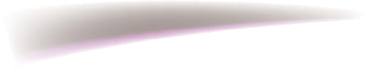 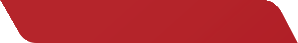 Çözümlü SoruBugün tiyatroculuğumuzun üzerine ölütoprağıserpilmiş adeta; geçmiş dönem- leri, büyük ustaları, büyük eserleri görmek ne mümkün!Bu cümledeki altı çizili sözle tiyatromuzla ilgili aşağıdakilerden hangisi vurgulanmaktadır?Verimsiz bir dönem yaşadığıHalkın değerlerini anlatmadığıDoğru metinlerin seçilmediğiAz sayıda eser sahnelendiğiIyi oyuncular çıkaramadığıÇözümÖlü toprağı serpilmek deyimi isteksizlik, tepkisizlik, hareketsizlik anlamına gel- mektedir. Deyimin anlamından hareketle doğru cevap ‘‘A’’ seçeneğidir.UygulamaAşağıdaki deyimleri anlamları ile eşleştiriniz.ATASÖZLERİÇok önceleri söylenen, dilden dile aktarılarak günümüze kadar ulaşan; ataları- mızın hayat tecrübelerini yansıtan, milletin ortak malı haline gelen cümlelere ata- sözü denir.ÖrnekÇok gezen çok bilir. (Çok gezen kişi, yeni yerler görür yeni bilgiler öğrenir.)ÖZEL EĞİTİM VE REHBERLİK HİZMETLERİGENEL MÜDÜRLÜĞÜAtasözlerinin Özellikleri 8 Söyleyeni belli değildir. 8 Ulusların ortak malıdır.8 Bir olaydan elde edilen deneyim sonucu oluşmuştur.8 Öğüt verir.8 Kalıplaşmış sözlerdir.Uyarı8 Atasözleri kalıplaşmış oldukları için atasözündeki sözcükler benzer ya da eş anlamlı sözcüklerle değiştirilemez.Örnekl “Ak akçe kara gün içindir.” atasözü “Beyaz akçe siyah gün içindir.” şeklin- de söylenemez.8 Bazı atasözleri anlamca birbirinin karşıtı olabilir.Örnekl “Fazla mal göz çıkarmaz.” atasözü ile “Azıcık aşım kaygısız başım.” ata- sözleri karşıt anlamlıdır.8 Atasözlerinin hepsi tamamlanmış bir yargı bildirir. Bu nedenle atasözleri cümle şeklindedir.Örnekl Akıl akıldan üstündür.l Bal bal demekle ağız tatlanmaz.8 Bazı atasözleri sadece mecaz anlam taşır. Bu atasözlerinden gerçek anlam çıkarılamaz.Örnekl Körle yatan, şaşı kalkar.l Minareyi çalan, kılıfını hazırlar.8	Bazı atasözleri sadece gerçek anlamıyla karşımıza çıkar.Örnekl Dost ile ye, iç; alışveriş etme.	l Bugünün işini yarına bırakma.8	Bazı atasözlerinde ise hem gerçek hem mecaz anlam birlikte yer alır.Örnekl Damlaya damlaya göl olur.	l Mum dibine ışık vermez.29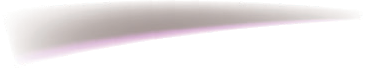 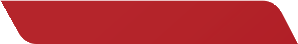 UygulamaÇözümlü SoruBir marangoz, yanında çalıştırdığı çırağa “Tembel tembel oturan kimse hantallaşır, iş yapma yeteneğini yitirir; çalışan kimse gittikçe açılır, daha ya- rarlı işler yapar.” anlamına gelecek bir atasözü söylemek için aşağıdaki ata- sözlerinden hangilerini kullanır?Işleyen demir ışıldar.Alet işler, el övünür.Nasihat istersen tembele iş buyur.Yuvarlanan taş yosun tutmaz.Adamın iyisi, işbaşında belli olur.A) Yalnız I	B) Yalnız II	C) I ve IV	D) I, II ve IV	E) I, III ve VÇözümIşleyen demir ışıldar atasözü çalışan kimse açılır, kendini gösterir anlamına gel- mektedir. Atasözünün anlamından hareketle doğru cevap ‘‘A’’ seçeneğidir.VECİZELER (ÖZDEYİŞLER)Bir düşünceyi, bir duyguyu, bir ilkeyi kısa ve kesin bir biçimde anlatan, kim tara- fından söylendiği bilinen özlü sözlere özdeyiş (vecize) denir.ÖZEL EĞİTİM VE REHBERLİK HİZMETLERİGENEL MÜDÜRLÜĞÜVecizelerin Özellikleri8 Kalıplaşmış olanları bulunmakla birlikte, atasözleri kadar kalıplaşmazlar.8Yoğundüşünceiçerirler.8 Zengin bir gözleme ve deneyime dayanırlar.Örnekl “Paylaştığın senindir, biriktirdiğin değil.” (Yunus EMRE)l “Çalışmak demek; boşuna yorulma, terlemek değildir. Zamanın gereklerine göre bilim, teknik ve her türlü uygar buluşlardan azami derecede istifade etmek zorunludur.” ( Mustafa Kemal ATATÜRK)İKİLEMELERCümlede anlamı pekiştirmek amacıyla kullanılan söz öbekleridir. Ikilemeler şu şekilde oluşur;8 Eş anlamlı sözcüklerin tekrarlanmasıyla oluşur.l şan şöhret, akıllı uslu, hısım akraba, güçlü kuvvetli, sağlık sıhhat8 Yakın anlamlı sözcüklerin arka arkaya kullanılmasıyla oluşur.l ağrı sızı, doğru dürüst, eş dost8 Aynı sözcüğün yinelenmesiyle oluşur.l koşa koşa, güzel güzel, hızlı hızlı8 Karşıt anlamlı sözcüklerin arka arkaya kullanılmasıyla oluşur.l iyi kötü, az çok, büyük küçük8 Biri anlamlı biri anlamsız iki sözcüğün arka arkaya kullanılmasıyla oluşur.l eğri büğrü, boy pos, eski püskü8 Iki anlamsız sözcüğün arka arkaya kullanılmasıyla oluşur.l abur cubur, ıvır zıvır, karman çorman8 Yansıma sözcüklerin tekrarlanmasıyla oluşur.l gümbür gümbür, takır tukur, vızır vızır31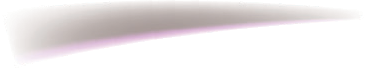 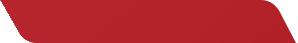 8 Isim tamlaması şeklinde oluşur.l suyunun suyu, güzeller güzeli8 Hâl eki alarak oluşur.l baştan başa, biz bize, dişe diş, günden güne8 “m” sesinin sözün başına getirilmesiyle oluşur.l para mara, hesap mesapUyarıIkilemeyi oluşturan sözcükler arasına hiçbir noktalama işareti konulmaz.UygulamaAşağıdaki cümlelerde boş bırakılan yerleri ikilemelerin özelliklerine göre uygun şekilde doldurunuz.1. “Eş dost, bu akşam bizde toplanacak.” cümlesindeki ikileme............................ kelimelerin bir araya gelmesiyle oluşur.2.“Abur cubur yiyerek karnını doyuruyor.” cümlesindeki ikileme.......................... kelimelerin bir araya gelmesiyle oluşur.“Iki çalışkan arkadaş, horozlar kukkuriki diye bağırmadan, bebekler ınga ınga diye ağlamadan yola çıkarlar.” cümlesindeki ikileme.............................kelimeler- den oluşmuştur.“Bir varmış, bir yokmuş. Bol bol süt içenlerin kentinde bir sütçüyle eşeği ya- şarmış.” cümlesindeki ikileme.............................kelimelerin tekrarıyla oluşmuştur.“Kumsaldan irili ufaklı taşlar topluyordu.” cümlesindeki ikileme........................ kelimelerin bir araya gelmesiyle oluşmuştur.“Fakir fukara ondan yardım alıyor.” cümlesindeki ikileme................................. kelimelerin bir araya gelmesiyle oluşmuştur.Çözümlü SoruAşağıdaki sözcüklerin hangisinin yazımında bir yanlışlık yapılmıştır?A) Allak bullak	B) Alış veriş	C) Kapış kapış D) Konu komşu  E) Çat patÇözümAlışveriş kelimesi bitişik yazıldığı için doğru cevap ‘‘B’’ seçeneğidir.ÖZEL EĞİTİM VE REHBERLİK HİZMETLERİ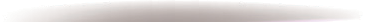 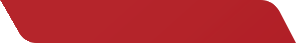 GENEL MÜDÜRLÜĞÜ5. YANSIMA SÖZCÜKLERDoğadaki seslerin taklit edilmesi yoluyla oluşan sözcüklere yansıma sözcüklerdenir.Örnekl Çıt- Çıtırtı: Duyduğu çıtırtılardan korktu.l Tık- tıkırtı: Üst kattan tıkırtılar duyuldu.l Vız- vızıltı: Sineğin vızıltısı uykumu kaçırdı.l Mır- mırıltı: Kedinin mırıltısı çok dinlendiricidir.UyarıYansıma sözcükler bazen bir varlığın kalıcı ismi olur.Örnekl çıtçıt, zıpzıp vb.UygulamaAşağıdaki cümlelerden içinde bir varlığın kalıcı adı olmuş yansıma sözcük bulunanları işaretleyiniz.1  Otobüsün ağır ağır yol alması gözümün önünden gitmiyor.1 Üst kattan gelen tıkırtıya kulak kabarttı.1 Elbisenin çıtçıtı kopmuş, görmedin mi?1 Piknik yaptığımız yerde şırıl şırıl akan bir dere vardı.1 Bütün gün zıpzıpıyla oynar, hiç bıkmazdı.1  Evin önünde çatpat patlatarak bütün kızları korkuttu.1 Evin düzenini sağlamak için bütün bir hafta çalıştı.Çözümlü SoruAşağıdaki  cümlelerde  bulunan  ikilemeler  oluşum  bakımından  ikişerli gruplandırıldığında hangisi dışta kalır?Işler bu aralar ağır aksak ilerliyor.Çamura bata çıka ilerlemeye çalışıyoruz.Mırın kırın etmeden derslerine devam etmelisin.Sessiz sakin bir ilçeye yerleşip emekliliğimin tadını çıkarmak istiyorum.Arkadaşımla iyi kötü tam beş yılımız birlikte geçti.ÇözümA seçeneği ile D seçeneğinde yer alan ikilemeler yakın anlamlı, B seçeneği ile E seçeneğinde yer alan ikilemeler zıt anlamlı, C seçeneğinde yer alan ikileme ise ikisi de anlamsız sözcüklerden oluşmuştur. Sorunun doğru cevabı “C” seçeneği olur.33ÖZEL EĞİTİM VE REHBERLİK HİZMETLERİ GENEL MÜDÜRLÜĞÜKONU DEĞERLENDİRME TESTİBir sanatçı yerli kodlarımızdan besle- nen bir edebî anlayış oluşturmadıkça tarihe adını yazdıramaz.Bu cümledeki “yerli kodlarımız” sözüyle anlatılmak istenen aşağıda- kilerden hangisidir?Özgün bir edebî kişilikSanatın toplumsal bir temele otur- tulmasıGelenekten ilham alan sanat an- layışıTüm okurlara hitap eden bir üslupHiçbir edebî ekole bağlı olmayan bir edebî duruşÇoğu zaman edebî metinlerin içine, tamamlamamız için bırakılan boşluklar- dan sızarız.Bu cümledeki altı çizili sözle anlatılmak istenen aşağıdakilerden hangisidir?Yorumlanabilen eserlerden daha çok keyif alındığıMetnin, sanatçının yaşamından iz- ler taşıdığıSanatçının edebî metni dış müda- halelere kapalı tuttuğuOkurun, metni kendi yorumuyla zenginleştirdiğiEserin sosyal yaşama dair mesaj- lar içerdiğiNeme lazım, yanına varmadan, hâli- ni demeden hakkında sürüp savurmak doğru değil; tefekoyarlar adamı.Bu cümledeki altı çizili sözün an- lamı aşağıdakilerin hangisinde var- dır?Hep benim istediğim olsun, dersen çevrende dost bulamaz olursun.Akşama kadar kardeşim hakkında alaycı bir dille dedikodu yaptılar.Insanların nasıl bu kadar vurdum- duymaz olabildiklerine şaşmamak elde değil doğrusu.Çevremdekilerin yanlış yönlendir- meleriyle üniversitede hiç istemediğim bir bölümü okumak zorunda kaldım.Kafamızı karıştıran her türlü şüp- heden uzak dursaydık bunca yıpran- mazdık.Bir çocuğu öykü ya da romanda ko- nuşturmak, yazarı bıçak sırtına sürer. Orada eğreti kalan bir söz, yazılanları aşağı düşürür.Bu parçadaki altı çizili sözle ço- cukları öykü ya da romanda konuş- turmanın hangi yönü vurgulanmış- tır?Riskli olduğuGereksiz görüldüğüOkurun ilgisini çekemeyeceğiDikkat çekici olabileceğiYazarı geliştireceği34ÖZEL EĞİTİM VE REHBERLİK HİZMETLERİGENEL MÜDÜRLÜĞÜEserler, sanatçıların sır kâtipleridir; bu sebeple bir sanatçıyı yakından ta- nımak istiyorsanız eserlerini okumakla işe başlayabilirsiniz.Bu cümledeki altı çizili sözle eser- lerin hangi yönü vurgulanmıştır?Sanatçıların yaşamından izler ta- şıdığıOkurla iletişim kurma vasıtası ola- rak görüldüğüSanatçının bilinmeyen yönlerini ve düşüncelerini bünyesinde barındırdığıBir sanatçının edebî kişiliğinin yan- sıması olduğuSanatçıdan bağımsız olarak ortaya konduğu7. Aşağıdaki cümlelerin hangisinde “bir işi sonuçlanıncaya kadar boş yere geciktirmek, uzatmak” anlamında bir deyim kullanılmıştır?Babamı yeni bir bilgisayar almaya ikna edene kadar akla karayı seçtik.Abbas Bey, ev işini tereyağından kıl çeker gibi halletti.Kardeşim benimle maça gidebil- mek için peşimde dört dönüyor, dibim- den ayrılmıyordu.Bu işi sürüncemede bırakırsan en sonunda sen zarar edersin.Selim, ne kadar ayak direse de en sonunda bizim sözümüzü dinlemek zo- runda kaldı.6. Aşağıdaki cümlelerde bulunan ikilemeler oluşum bakımından iki- şerli gruplandırıldığında hangisi dış- ta kalır?Işler bu aralar ağır aksak ilerliyor.Çamura bata çıka ilerlemeye çalı- şıyoruz.Mırın kırın etmeden derslerine de- vam etmelisin.Sessiz sakin bir ilçeye yerleşip emekliliğimin tadını çıkarmak istiyorum.Arkadaşımla iyi kötü tam beş yılı- mız birlikte geçti.Cahit Zarifoğlu’nun dizelerini dikkatli okursanız kimi kelimelerin onun dil im- biğinden damıtılmış olduğunu anlarsı- nız.8. Bu cümlede geçen “dil imbiğinden damıtılmış olmak” sözüyle vurgulan- mak istenen aşağıdakilerden hangi- sidir?Anlamı kapalı sözcüklerHerhangi bir anlamı bulunmayan sözcüklerŞairi tarafından yeniden anlamlan- dırılan sözcüklerHer okurun farklı anlamlandırdığı sözcüklerMecaz anlamıyla ön plana çıkan sözcüklerCevap Anahtarı:1)A	2)D	3)B	4)A5)C	6)D	7)C	8)C35ÖZEL EĞİTİM VE REHBERLİK HİZMETLERİ GENEL MÜDÜRLÜĞÜÜNİTE DEĞERLENDİRME TESTİEn yüksek rakımlı yaylası, iki bin met- re ile Dereli Bektaş yaylası olan Gire- sun’da kırka yakın yayla bulunuyor. Bu yaylalar nefesinizi ve zihninizi tazeliyor. Muhteşem bir gün batımı izlemek için şehrin simgelerinden olan Giresun Ka- lesi kaçırılmaz bir fırsat.Bu parçada altı çizili sözcüklerin anlam özelliği aşağıdakilerin hangi- sinde doğru verilmiştir?Gerçek - Yan - MecazTerim - Mecaz - GerçekTerim - Gerçek - MecazMecaz - Terim - GerçekMecaz - Mecaz - GerçekAşağıdaki cümlelerin hangisinde altı çizili sözcük, ayraç içindeki anla- mıyla kullanılmamıştır?Saat, her zamanki yerindeydi ama şimdi bulamıyorum. (genel anlam)Insanlara laf salatası yaparak on- ları ikna edemezsiniz. (mecaz anlam)Vakit neredeyse gece oldu ama dükkân açıktı. (yan anlam)O küçük kasabada son yıllarda büyük bir değişim yaşanıyor. (temel an- lam)Şiirde kafiyeden uzak duran sanat- çıya göre ahenk ancak anlamla sağla- nır. (terim anlam)Türkçe, kök ve eklerden oluşan bir dildir.Şarkının  notalarını  unutunca  du- raksadı.Babam bugün yurt dışı gezisine çıktı.Farklı etkinlikler yaparak da dinle- nebiliriz.Numaralanmış cümlelerin han- gilerinde terim anlamlı sözcük kul- lanılmıitır?A) I ve II	B) I ve IIIC) II ve IV	D) III ve IVE) II ve IIISözcüklerin gerçek anlamlarından uzaklaşarak kazandıkları yeni anlam- lara sözcüğün mecaz anlamı denir. Ör- neğin “Bana karşı soğuk davranışların beni üzdü.” cümlesinde “soğuk” söz- cüğü gerçek anlamından uzaklaşarak mecaz anlamda kullanılmıştır.Buna göre,Sorumluluklarını  yerine  getirince kuş gibi hafifledi.Oyuncaklarını  toplarken  oyuncak bebeğini buldu.Boş fikirleriyle insanlara öğüt ver- meye çalışırdı.Kalemini yere düşürünce yüzü kı- zardı.Cümlelerinin hangilerinde altı çi- zili sözcük mecaz anlamdadır?I ve III ve IIIII ve IVIII ve IVI ve IV36ÖZEL EĞİTİM VE REHBERLİK HİZMETLERİGENEL MÜDÜRLÜĞÜAşağıdaki cümlelerden hangisi hem gerçek hem de mecaz anlama sahiptir?Eline diken batmadan gül toplaya- mazsın.Hayat ağacına dikkatli tırmanmaz- san çabuk düşersin.Söz okunu dostuna değil, düşma- nına atmalısın.Kara haber uçarak, güzel haber yürüyerek gelir.Bir sözü akıl tartısında tartmadan satışa çıkar.Onu ne zaman ziyarete gitsem yanın- dan ayrıldıktan sonra içimde büyük bir sevinç yumağının koşturduğunu hisse- diyorum.Bu cümledeki altı çizili sözcük- lerin anlam özellikleri aşağıdakilerin hangisinde verilmiştir?Yan - Mecaz - TemelMecaz -Temel - TemelTemel - Mecaz - YanTemel - Mecaz - MecazMecaz - Yan - TemelTemel anlamıyla terim olan bir sözcük, cümle içinde terim anlamıy- la kullanılmayabilir. Aşağıdakilerin hangisinde buna uygun bir örnek yoktur?Babam aile, iş ve geçim üçgenine sıkışmış; bir çıkış yolu arıyordu.Ali, hayatın her notasına ayak uy- duran bir yapıdaydı.Kardeşim eve geç gelmiş ama ba- bamın radarından kaçamamıştı.Fransa’nın attığı golün ofsayt olup olmadığı hâlâ tartışılıyor.Başkan, o gün ki toplantıda konu- nun röntgenini çok iyi çekmişti.I. Bu kış çok çetin geçince odunluktaki kömürlerieritti. II. Buhızlagidersek ar- kamızdaki araç bizi geçecek. III. Gözü dışarıda olmayan, ailesine ve işine bağ- lı bir insandı. IV. Her şeyi sorun yapan çok sinirli, çekilmez bir yapısı vardı.Numaralanmış cümlelerin hangi- lerinde altı çizili ifadeler mecaz anla- mıyla kullanılmıştır?I ve III ve IIIII ve IIIII ve IVIII ve IVAşağıdaki cümlelerin hangisinde mecazlı bir ifade kullanılmamıştır?Antep’e vardığımızda hava iyice kararmış, kalın ve katı bir duvara dö- nüşmüştü.Şehre geleli henüz birkaç saat ol- muştu, dışarıda birazdan kara çevire- cek ince bir yağmur, odadaysa salkım saçak bir sessizlik yağıyordu üzerimize.Yükseklerde, meşe ağaçlarının dallarında esen rüzgâr zaman zaman masanın kareli örtüsüne ışık zerrecikle- ri serperek uzaklaşıyordu.Bir süre, bu ilginç olayı ve kahra- manını düşünerek koridorun ortasında hareketsiz bekledim.Oysa kenarları oynak bir makasın kesiminden çıkmışa benzeyen deniz, hâlâ gümüş bir ışıkla yıkanıyordu.Cevap Anahtarı:1)C  2)C	3)A	4)B	5)A6)A  7)A	8)D	9)B37NOTLARÖZEL EĞİTİM VE REHBERLİK HİZMETLERİGENEL MÜDÜRLÜĞÜ2. ÜNİTECÜMLEDE ANLAMÖZNEL VE NESNEL CÜMLELERÖZNEL CÜMLELERSöyleyenin kişisel duygu ve düşüncelerini yansıtan, dolayısıyla kanıtlanamayan (ispatı yapılamayan) cümlelere öznel yargılı cümleler denir. Cümle üzerinde yo- rum yapılabilir. Bu tür yargılar “bence, bana göre ”anlamı taşır.Örnekl Ben şiir yazmayı çok severim.(Öznel)l Arkadaşımın resmini çok beğendim.(Öznel)l Gürültülü ortamlardan hoşlanmam.(Öznel)l Gece tatlı tatlı yağan kar, insana huzur veriyordu.( Öznel)l Kulakları tırmalayan sesi ile okuduğu şiirde hiç duygu yoktu. (Öznel)l Romanın insanı karamsarlığa iten bir konusu vardı. (Öznel)l Izmir, doğal ve tarihi güzellikleriyle eşsiz bir şehirdir. (Öznel)NESNEL CÜMLELERKanıtlanabilen yani ispatı yapılabilen, deney ve gözleme dayanan tarafsız yar- gılara nesnel yargılı cümleler denir. Kişisel duygu ve düşünceler bu tür cümlelere katılmaz. Doğruluğu herkesçe aynıdır ve cümle üzerinde yorum yapılamaz.Örnekl Öykünün kahramanı küçük bir kız çocuğuydu. (Nesnel)l Konserde dört müzisyen yer aldı. (Nesnel)l Dün gece hava -18 dereceye kadar düştü. (Nesnel)lKitaptaSivas’ıntarihiolaylarıanlatılıyor.(Nesnel)l Sokağın tek girişi polis tarafından kontrol ediliyor. (Nesnel)l Izmir, Ege Bölgesi’nde bulunan tarihi bir şehirdir. (Nesnel)UyarıNesnel yargılı cümleler doğru ya da yanlış olabilir. Önemli olan o bilginin kanıt- lanabilir olmasıdır.“Türkiye’nin başkenti Giresun’dur.” cümlesi nesnel bir cümledir. Burada ifadenin yanlış olması onun yanlışlığının ispatlanamayacağı anlamına gelmez. Giresun’un başkent olmadığını ispatlayabiliriz. O Yüzden cümlemiz nesnel olur.39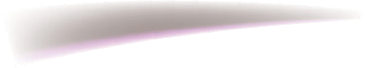 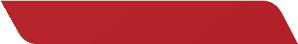 Çözümlü SoruDayımın evi ile bizimki arasında bir cadde vardı. (2) Bu caddede birçok seyyar satıcı pazar sabahları satış yapardı. (3) Farklı türden meyveler, ev eşyaları vardı pazarda. (4) Cadde, üstü açık bir alışveriş merkezine dönüşürdü bu sayede.(5) Pazar, akşam 7.00’de kapanırken, insanlar evlerine giderdi.Bu parçada numaralandırılmış cümlelerin hangisinde öznel bir yargı vardır?A) 1	B) 2	C) 3	D) 4	E) 5ÇözümKişisel düşünceleri içeren, kişiden kişiye değişen ifadelere “öznel yargı” denir. Dördüncü cümlede cadde; üstü açık bir alışveriş merkezine benzetilmiştir, ancak herkes aynı benzetmeyi yapmayabilir. Cümlede yazarın bir benzetmesine yer ve- rildiği için bu cümle öznel yargı taşımaktadır. Sorunun doğru cevabı ‘‘D’’ seçeneği olur.ÖZEL EĞİTİM VE REHBERLİK HİZMETLERİGENEL MÜDÜRLÜĞÜÇözümlü SoruAşağıdaki cümlelerden hangisi kanıtlanabilirlik açısından diğerlerinden farklıdır?Aziz Sancar birkaç yıl önce Nobel Kimya Ödülü’nü almıştır.Kimya biliminde uluslararası alanda ödül alan ilk Türk’tür.DNA konusunda dünyanın en güvenilir insanı olmuştur.DNA onarım mekanizmaları ile ilgili çalışmalar yapmıştır.Aziz SANCAR Mardin’de dünyaya gelmiştir.ÇözümBu soruda C seçeneğinde Aziz SANCAR’ın dünyanın en güvenilir insan olduğu söylenmiştir. Bu ifade kişisel bir yargı içermektedir. Diğer şıklar ise nesnel ifadeler taşımaktadır. Bu yüzden doğru cevabımız ‘‘C’’ seçeneğidir.NEDEN-SONUÇ (SEBEP-SONUÇ) CÜMLELERİBir eylemin hangi gerekçe ile yapıldığını bildiren cümlelerdir. Bu tür cümlelerde iki yargı bulunur. Cümlelerden biri meydana gelen olayı ifade ederken diğer cümle ise meydana gelen olayın sebebini ortaya koyar. Bu tür cümlelerde genellikle “ için, diye, çünkü, yüzünden, -dığında, -dan dolayı…” gibi ifadeler ve ekler kullanılır.Cümledeki neden-sonuç ilişkisini bulmak için yükleme “niçin” sorusu sorulabilir.Örnekl Sınava çok çalıştığı için kazandı. (neden-sonuç)l Kalın giyinmediğinden dolayı hastalandı. (neden-sonuç)l Çocuk çok korktu çünkü birden karşısına köpek çıktı. (neden-sonuç)AMAÇ-SONUÇ CÜMLELERİEylemin hangi amaçla yapıldığını anlatan cümlelerdir. Bu tür cümlelerde iki yar- gı bulunur. Yargılardan biri gerçekleşen eylemi bildirirken diğer eylem ise gerçek- leşen eylemin amacını ortaya koyar. Amaç-sonuç cümlelerinde “için, üzere, ama- cıyla, diye…” gibi ifadeler kullanılır.Cümlelerdeki amaç-sonuç ilişkisini bulmak için yükleme “hangi amaçla” sorusu sorulabilir.Örnekl Ev almak için para biriktiriyorlar. (amaç-sonuç)l Sınavı kazanmak amacıyla çok çalıştı. (amaç-sonuç)l Babasını görmek üzere Izmir’e gitti. (amaç-sonuç)41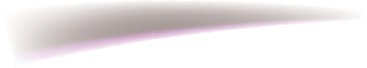 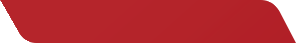 UyarıAmaç-sonuç cümleleri ile sebep-sonuç  cümlelerini  birbirinden  ayırmak  için iki yargının birleştiği yere “amacıyla” sözcüğü getirilir. Cümleye uygun olursa amaç-sonuç cümlesi olur, cümleye uygun olmazsa sebep-sonuç cümlesi olur.Örnekl Daha çok para kazanmak için iş değiştirdi. (Daha çok para kazanmak ama- cıyla iş değiştirdi.) (uyumlu olduğu için amaç-sonuç) (para kazanıp kazanmadığı belli değil.)l Doğum gününde hediye almadığım için bana küsmüş. (Doğum gününde he- diye almak amacıyla bana küsmüş.) (uyumlu olmadığı için neden-sonuç) (hediye almama durumu gerçekleşmiş)l Neden-sonuç cümlelerinde eylem sonuçlanmıştır. Amaç-sonuç cümlelerde ise eylemin sonucunun ne olduğu belli değildir.KOŞUL (ŞART) CÜMLELERİBir olay ya da durumun gerçekleşmesinin başka bir olay ya da durumun gerçek- leşmesine bağlandığı cümlelerdir. Olay ya da durumdan biri gerçekleşmediğinde diğeri de gerçekleşmez.UyarıKoşul cümleleri genellikle “-se,- sa” ekleri ile ya da “mı/mi” edatları ile yapılır. Farklı eklerle de koşul cümlesi yapılabilir.Örnekl Dikkatli olursan daha başarılı olabilirsin.l Kendine güvenirsen bu işi başarırsın.l Yarın geri getirmek üzere sana yağmurluğumu verebilirim.l Düzenli çalıştığın sürece istediğin üniversiteye gidebilirsin.UygulamaAşağıdaki cümleleri uygun şekilde sınıflandırınız.ÖZEL EĞİTİM VE REHBERLİK HİZMETLERİGENEL MÜDÜRLÜĞÜÇözümlü SoruAşağıdaki dizelerin hangisinde amaç-sonuç ilişkisi söz konusudur?Bir abide istersen eğer Ağrı’ya git!Yükseklerden gelen büyük çağrıya gitHiç olmazsa unutmamak isterdim.Eski geceler, sevdiklerimle dolu odalar...Haydi Abbas, vakit tamam; Akşam diyordun işte oldu akşam.Lacivert bir yalnızlığı üstüme örttüm Kara bir leke gibi kalmasın diye bu geceYorgunsun, uzaklardan gelmişsin; Yitirmişsin neyin varsa birer birer.ÇözümYukarıdaki soruda “Kara bir leke gibi kalmasın diye (amacıyla) lacivert bir yal- nızlığı üstüme örttüm.” diyor yazar. Bu yüzden sorunun cevabı ‘‘D’’ seçeneğidir.Çözümlü SoruAşağıdakilerin hangisinde “üzere” sözcüğü cümleye diğerlerinden farklı bir anlam katmıştır?Biraz kafa dinlemek üzere tatile çıkmak istiyorum.Geri vermek üzere kardeşimden bir miktar borç aldım.Arkadaşımla, çalışmak üzere kütüphaneye gideceğiz.Avlanmak üzere ilçemizin ormanlık alanına gittik.Pudingi soğumak üzere dışarı bıraktım.ÇözümÜzere kelimesi “Geri vermek üzere kardeşimden bir miktar borç aldım.” cümle- sinde koşul-sonuç ilişkisi kurarken diğer cümlelerde amaç-sonuç ilişkisi kurmuştur. Sorumuzun doğru cevabı ‘‘B’’ seçeneğidir.AŞAMALI DURUM BİLDİREN CÜMLELERBir durumun kademeli şekilde olumlu ya da olumsuz ilerlediğini bildiren cümle- lere aşamalı durum bildiren cümleler denir. Aşamalı durum bildiren cümlelerde durumlar arasındaki süre sabittir.43Örnekl Kardeşim her geçen gün daha da iyiye gidiyor.l Her ay çalışmalarına bir yenisini daha ekliyor.l Portakal ağaçları yıldan yıla daha verimli hâle gelmeye başladı.DOĞRUDAN ANLATIMBaşkalarına ait sözlerin değiştirilmeden olduğu gibi aktarıldığı cümlelerdir.Örnekl Annem: “Bu işi sen yapabilirsin.” dedi. (doğrudan anlatım)l Atatürk: “Yurtta sulh, cihanda sulh.” demiştir. (doğrudan anlatım)DOLAYLI ANLATIMBaşkalarına ait sözlerin değiştirilerek aktarıldığı cümlelere denir.Örnekl “Bugün dışarı çıkmayacağım.” dedi. (doğrudan anlatım)l Bugün dışarı çıkamayacağını söyledi. (dolaylı anlatım)l “Yemek yapmayı yeni öğrendim.” dedi. (doğrudan anlatım)l Yemek yapmayı yeni öğrendiğini ifade etti. (dolaylı anlatım)Çözümlü SoruBir sözün söylendiği biçimde değil de bazı değişiklikler yapılarak anlatıldığı cümlelere dolaylı anlatım cümleleri denir.Aşağıdaki cümlelerin hangisi dolaylı anlatım cümlesidir?Akşamki davete katılamayacağına çok üzüldüm.Ikinci dönem kurs açılıp açılamayacağını sordu.Atalarımız “Kalem kılıçtan keskindir.” demiş.Neden böyle davrandığını bir türlü anlayamadık. E)Annesi “Neden bugün eve geç geldin?”dedi.ÇözümBu soruda kişinin sözünü değiştirerek vermiştir. Aslında doğrudan anlatımlı bir cümle olsaydı, “Ikinci dönem kurs açılacak mı?” demesi gerekirdi, bu yüzden soru- nun cevabı ‘‘B’’ seçeneğidir.ÖZEL EĞİTİM VE REHBERLİK HİZMETLERİGENEL MÜDÜRLÜĞÜÜSLUP (BİÇEM) CÜMLELERİBir yazıda ya da sanat eserinde duygu ve düşüncelerin anlatım biçimine üslup denir. Üslup bir yazıda sözcüklerin seçimi ve kullanımıyla ilgili inceliklerin bütünü- dür. Üslupla ilgili cümleler “Yazar bu yazıda duygu düşüncesini nasıl anlatmış? sorusunun cevabıdır.Örnekl “ Yazar bu eserinde sade ve akıcı bir dil kullanmış.”l “Masal Masal Içinde adlı kitapta yazar çok akıcı bir Türkçe kullanmıştır.”İÇERİK CÜMLELERİBir eserin içinde bulunan olay durum ya da düşüncelerden söz edilen cümle- lerdir. Bu tür cümlelerde “ne anlatılmış, neden söz edilmiş” sorularının cevabını buluruz.Örnekl Bu romanda Hacı Bayram’ın hayatı anlatılmıştır.l Yazar bu eserinde Anadolu kadınlarının yaşadıkları zorluklardan bahsetmiştir.Çözümlü SoruAşağıdaki cümlelerin hangisi hem üslup hem içerikle ilgili bir yargı bildir- mektedir?Sait Faik’in öykülerini okursanız Istanbul’un kıyıda kalmış yaşamlarını canlı sözcüklerle yansıttığını görürsünüz.Bu eserde dillere pelesenk olmuş sözcüklerin cümlelere ustaca yedirilip kar- şımıza getirildiğini görmek ayrı bir keyifti doğrusu.Hayat karşısında ani ve keskin karar vermek isteyen insanların ekseninde yazılan kısa öyküler hepinizin gönül telini titretecek.Halit Ziya’nın, ömrünün son döneminde romanlarının dilinde yaptığı sadeleş- tirmeler kimi eleştirmenlerce yadırganmıştır.“Vefa, semt adından ibaret artık.” ön yargısını yıkmak istiyorsanız bu eseri dikkatli bir şekilde okumanızı tavsiye ederim.ÇözümA seçeneğinde “Yazar ne anlatmıştır?” sorusu bize eserin içeriğini, Istanbul’un kıyıda kalmış yaşamlarını, verir. “Yazar bunu nasıl anlatmıştır?” diye sorarsak bize eserin üslubunu, canlı sözcüklerle yansıttığını, buluruz. Soruda bize hem üslup hem de içerikle ilgili bir yargı bildirir dediği için sorumuzun duğru cevabı ‘‘A’’ seçeneği olur.45ÖZEL EĞİTİM VE REHBERLİK HİZMETLERİ GENEL MÜDÜRLÜĞÜKONU DEĞERLENDİRME TESTİMektubunu dün aldım, pazar oldu- ğu için kâğıt bulduramadım ve dolayı- sıyla cevabım bir gün gecikti. (II) Şiirini umumiyetle beğendiğimi derhâl söyle- meliyim. (III) Ufak tefek noktalara itiraz hakkım baki kalmak şartıyla bu şiirde duyduğunu, düşündüğünü ve dilediği- ni okuyucuya da duyurmak, düşündür- mek  ve  dilettirmek  işini  başarmışsın.(IV) Işte şiirde rahat ve serbest konuş- mak, mısraların ses istiklaline hürmet etmek böyle olur. (V) Kelimeler komşu kelimelerden, mısralar hâl ve vakitlerin- den, şiir çıkardığı sesten memnun gö- rünüyor.Bu parçada numaralanmış cüm- lelerin hangisinde sebep- sonuç iliş- kisi vardır?A) I	B) II	C) III	D) IV	E) V(I) Tabiatla insan arasına makineler- den aşılmaz bir duvar inşa ediliyor. (II) Doğal olanla insan arasına giren maki- ne duvarlarını eritmek için “Bir orman gibi büyür içimde sevmek.” diyebilecekgeniş ve zengin yüreklere ihtiyaç var- dır. (III) Insanın tutkularının somut bir yansıması olan makineleri bir yanardağ sıcaklığıyla kaynayan aydın yürekler eritir. (IV) Insanın, tabiatla bağını ye- nilemeden makineleri denetim altına alması mümkün değildir. Yitirilen doğal hayatı bulmak ve hayatı yaşanılır hâle getirmek için sevgiyle, dostlukla kuşan- mak gerekir.Bu parçada numaralanmış cüm- lelerin hangisinde yargının gerçekleş- mesi bir koşula bağlanmıştır?A) I	B) II	C) III	D) IV	E) VKura çekmek için sizi buraya davet ediyoruz.Işler durgun olduğu için kapatmış dükkânını.Lafı uzatmamak için hemen konu- ya girmek istiyorum.Yüksek lisans yapmak için yurt dı- şına gideceğim.Hafızasını diri tutmak için sürekli kitap okuyor.Numaralanmış örneklerin hangi- sinde “için” edatı cümleye diğerle- rinden farklı bir anlam katmıştır?A) I.  B) II.  C) III.	D) IV.	E) V.(I) Bir gün ülkemiz adına gezegenle- ri dolaşan bir uzay aracımız olduğunu ve bilinmeyen güçler tarafından kaçı- rıldığını düşünelim. (II) Işte şu an in- celediğim kitap, bir bilim kurgu romanı olmasının yanında aslında ilk gençlik dönemindeki gençlere macera tadında sunulan bir bilim kitabı. (III) 10 yaşın üs- tündeki çocukları ve gençleri meraklan- dırmak, ilgilerini bilime, bilgiye çekmek için yazılan kitap; üslubu, bakış açısı ve türü ile bu alandaki eksikliği kapatacak türden. (IV) Kitap, okurlarına heyecanlı bir maceranın yanı sıra uzay ve geze- genler hakkında hem doyurucu hem de ufuk açıcı bir kurgu sunuyor. (V) Salt bir maceradan oluşmayan kitapta, gençler bahsedilen gezegenler hakkında temel bilgileri de öğrenebiliyorlar.5. Bu parçada numaralanmış cüm- lelerin hangisinde “varsayım” anlamı vardır?A) I	B) II	C) III	D) IV	E) V46ÖZEL EĞİTİM VE REHBERLİK HİZMETLERİGENEL MÜDÜRLÜĞÜ(I) Ilkokuldan bu yana her yıl değişik vesilelerle Istanbul’a geliyorum. (II) Çok sayıda akrabamız var orada nihayetin- de. (III) Istanbul’un güzellikleri saymak- la bitmez. (IV) En çok da Istanbul’un sahilleri cezbederdi bizi. (V) Sahilde fayton gezilerinin tadına doyamazdık.(VI) Amcamların evinin önünden mutla- ka denize girerdik.Bu parçada numaralanmış cüm- lelerden hangisi kendisinden önceki yargının gerekçesini bildirmektedir?A) II	B) III	C) IV	D) V	E) VI(I) Bugünlerde sokaklarımızın ve cad- delerimizin yabancı kelimelerle kirlendi- ği doğrudur. (II) Kafelerin, arenaların, ikonların dedelerimizin ruhunu incittiği, bizim ruhumuzda yaralar açtığı da doğ- rudur ama bence Türkçenin asıl derdi, bir ur gibi sokaklarımızı ve caddelerimi- zi saran yabancı kelimeler değil, bizim Türkçe yaşamayışımızdır. (III) O kafe- lerde içtiklerimiz, o arenalarda attığımız naralardır asıl Türkçeyi yaralayan. (IV) Yabancı kelimelere meylediyoruz çün- kü hayatımızı Türkçe yaşamadığımız için Türkçenin kelimelerinin de bize yetmeyeceğini düşünüyoruz. (V) Sade- ce tabelaları indirdiğimizde Türkçenin dertleri son bulmayacak bence, Türk- çenin derdine derman olmak istiyorsak önce başkalarının hayatını yaşamaktan vazgeçmeliyiz.Bu parçada numaralanmış cüm- lelerin hangisinde yargı, gerekçesi ile birlikte verilmiştir?A) I	B) II	C) III	D) IV	E) V(I) Türkçeyi en güzel kullanan sanat- çılardan olan Refik Halit Karay’ın bu eseri, yakın tarihimizin, Mütareke Dö- nemi’nin ve Cumhuriyet öncesinin ol- dukça kritik günlerini bütün ayrıntılarıyla veren anılarla doludur. (II) Akıcı ve sade bir dilin sahibi olan Karay, bu kitabında hayli ağır bir dil kullanarak okuyucu- yu şaşırtmıştır. (III) Istanbul’da Ingiliz, Anadolu’da Yunan işgaliyle başlayan günlerde; yaptığı görevler ile mesleği olan gazetecilik arasında vuku bulan olaylara çok yakından tanık olmuş, bir yandan devletin ileri gelenleriyle birlikte çalışmış, diğer yandan da gazeteciliğini köşe yazılarıyla sürdürmüştür. (IV) Kişi- sel gözlemleri ve düşünceleriyle Istan- bul’daki havayı yansıtmış, çeşitli şahsi- yetler hakkında yorumlarını aktarmıştır.(V) Görüş ve düşünceleriyle dolu olan kitap, edebiyat ve edebiyatçılarımızın tarihi bakımından da hayli önemlidir.Bu parçada numaralanmış cüm- lelerin hangisinde üslupla (biçem) ilgili bir yargı vardır?A) I	B) II	C) III	D) IV	E) VBahçesini akıllı bir sulama sistemi ile sulamak isteyenlerin hayli ---- olan ci- haz; bilgisayara, tablete veya akıllı te- lefona yüklenen uygulaması üzerinden---- bir akıllı sulama sistemidir.Bu cümlede boş bırakılan yerlere aşağıdakilerden hangisi sırasıyla ge- tirilmelidir?yüzünü güldürecek - puan verilebi- lenilgisini çekecek - takip edilebilencebini yakacak - görüş bildirilebilenverimini artıracak - kurulabilenişini kolaylaştıracak – yorumlanabilenCevap Anahtarı:1)A 2)D 3)B 4)A 5)A 6)B 7)B 8)E47ÖZEL EĞİTİM VE REHBERLİK HİZMETLERİ GENEL MÜDÜRLÜĞÜCÜMLEDE ANLAM İLİŞKİLERİSİTEM CÜMLELERİBir davranışın ya da sözün kırgınlık, üzüntü, alınganlık gibi duygular uyandırdı- ğında kişinin bu duyguları öfkelenmeden dile getirdiği cümlelerdir. Sitem cümleleri söyleyenin hayal kırıklığını ve kırgınlığını ifade eder.Örnekl Demek beni çağırmadan pikniğe gittiniz.l Akşam gelemeyeceğini keşke önceden haber verseydin.l Dost dediğin, kendisine bunca emeği geçen arkadaşını bir kere de olsa ziyarete gelir.YAKINMA (ŞİKÂYET) CÜMLELERİBir durumdan memnun olmamayı, şikâyet etmeyi bildiren cümlelerdir. Yakınma cümlelerinde kırgınlık ve memnuniyetsizlik ağır basar.Örnekl Bir de zamanında eve gelmeyi öğrense çok iyi olacak.l Arabanın bakımlarını zamanında yaptırmayı öğrenemedi gitti.l Sınava giriş belgesini evde unutma diye on kere hatırlattım, yine de unuttu.UyarıSitem cümleleri ile yakınma cümleleri birbirine karıştırılmamalıdır. Sitem cümle- lerinde bir kişiden duyulan rahatsızlık o kişinin yüzüne söylenirken, yakınma cüm- lelerinde ise bir kişiden duyulan rahatsızlık başkasına anlatılır.Örnekl O kadar iş duruyor sen hiç rahatsız olmuyorsun. (sitem cümlesi çünkü kişinin yüzüne söyleniyor.)l O kadar iş duruyor ama o hiç rahatsız olmuyor. (yakınma cümlesi çünkü bir başkasına anlatıyor.KÜÇÜMSEME CÜMLELERİBir kişiye, durum veya olaya değer vermeme, aşağı görme anlamı taşıyan cüm- lelerdir. Küçümseme cümlelerinde alaycı bir tavır, beğenmeme ve önemsememe duygusu belirgindir.Örnekl Güya benle oynayacağı maçı kazanacakmış.l Sen kim ehliyet almak kim.48ÖZEL EĞİTİM VE REHBERLİK HİZMETLERİGENEL MÜDÜRLÜĞÜAZIMSAMA CÜMLELERİBir şeyin miktarını yetersiz görmeyi, onu az bulmayı anlatan cümlelerdir. Azım- sama cümleleri miktar olarak az bulmayı ifade eden cümlelerdir.Örnekl Böyle ayrıntılı bir iş için sadece bir sayfalık bir rapor mu hazırladın?l Bu iş bir avuç işçiyle bu zamanda bitmez.l Aldığım harçlık ancak kahvaltıma yeter.PİŞMANLIK CÜMLELERİYapılan bir iş veya davranışın olumsuz sonucunu görmekten üzüntü duymayı ifade eden cümlelerdir. Bu cümlelerde genellikle “keşke yapmasaydım, demesey- dim…” gibi ifadeler kullanılır.Örnekl Keşke annemin sözünü dinleyip şemsiyemi yanıma alsaydım.l Dün onun kalbini kırmasaydım.l Keşke toplantıya zamanında katılsaydım.HAYIFLANMA CÜMLELERİBir kişinin yapamadığı bir işten ya da elinde olmayan bir durumdan duyduğu üzüntüyü belirten cümlelerdir. Hayıflanma cümleleri fırsat varken yapılmamış olan bir şeyden duyulan üzüntüyü anlatmaktadır.Örnekl Keşke denizi olan bir şehirde yaşasaydım.l Onun gitmemesi için uğraşsaydım her şey farklı olabilirdi.UyarıPişmanlık cümlelerinde yapılan bir işten duyulan üzüntü vardır. Hayıflanma cümlelerinde ise yapılmayan bir işten duyulan üzüntü vardır.VARSAYIM CÜMLELERİGerçekte olmayan bir durumu bir an için olmuş gibi kabul eden cümlelerdir. Bu tür cümlelerde genellikle “diyelim ki, farz et ki, tut ki, düşün ki, varsayalım ki…” gibi söz- cükler kullanılır.Örnekl Farzet ki sen de onunla birlikte balığa gittin. l Varsayalım ki bu yaz tatile uçakla gideceksin. l Tut ki Iç Anadolu’da öğretmen oldun.49ÖZEL EĞİTİM VE REHBERLİK HİZMETLERİ GENEL MÜDÜRLÜĞÜOLASILIK ( İHTİMAL) CÜMLELERİSonucu bilinmeyen bir durumla ilgili kesin yargı bildirmeden kurulan cümlelerdir. Bu tür cümlelerde “-ebilmek, sanırım, herhâlde…” gibi sözcükler ve ekler kullanılır.Örnekl Sanırım sınavdan düşük not aldı.l Akşama yağmur yağabilir.l Herhalde büyük ikramiye muhtar emmiye çıktı.9. ÖN YARGI (PEŞİN HÜKÜM)Bir kişi veya olayla ilgili önceden olumlu veya olumsuz karar vermeye ön yargı denir. Sonucu bilinmeyen bir olayın sonucuna ilişkin kesin yargı bildiren cümlelerdir.Örnekl Bu hızla işi yarına kadar hayatta yetiştiremezsin.l Bu gidişle sen zayıflayamazsın.TAHMİN (ÖN GÖRÜ) CÜMLELERİGözlemlere dayalı olarak, olabilecek bir şeyi öncesinde öngörebilme durumunu anlatan cümlelere denir.Örnekl Babam meraktan ölmüştür şimdi.l Okuma alışkanlığını ilkokul çağında kazanmış olmalı.KESİNLİK CÜMLELERİAnlamı net olan, içerisinde kuşkuya yer verecek ifadelerin olmadığı cümlelerdir.Örnekl Bu bölge depremler sonucunda yıkıldı.l LGS 7 Haziran 2021’ de yapılacak.TASARI CÜMLELERİHerhangi bir konuyla ilgili, kişinin gelecekte yapmayı düşündüğü plan ve proje- leri anlattığı cümlelerdir.Örnekl Bu yaz tatilde Karadeniz Bölgesi’ne gitmeyi planlıyoruz.l Sınava kadar konuları düzenli çalışacağım.50ÖZEL EĞİTİM VE REHBERLİK HİZMETLERİ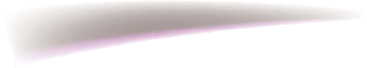 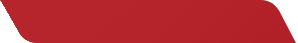 GENEL MÜDÜRLÜĞÜÖNERİ CÜMLELERİSorunları çözmek veya eksiklikleri gidermek için öne sürülen görüş, düşünce ve davranışların anlatıldığı cümlelerdir.Örnekl Hakan Hoca’yı da bu çalışmaya dâhil edebiliriz.l Fen lisesi kazanmak için diğer çocuklardan fazla çalışman lazım.ŞAŞIRMA CÜMLELERİBeklenmedik olaylar, durumlar ve sözlere karşı duyulan hayretin anlatıldığı cümlelerdir.Örnekl Eyvah! Ne yar kaldı, ne yer kaldı.ABARTMA CÜMLELERİInsanlar anlatımını güçlendirmek için bazen olan bir durumu olduğundan fazla ya da olduğundan daha az şekilde ifade ederler. Bu tür cümlelere abartma cümle- leri denir.Örnekl Mutfakta dağ kadar bulaşık birikmiş bizi bekliyor.UygulamaAşağıdaki cümleleri anlam ilişkilerine göre inceleyerek boşluklara yazınız.Bana neden yalan söyledin?………………………………..............................................................……………Bunca yılın hatrına bana daha anlayışlı davranmalıydı.………………………………..............................................................……………Istesen de onun gibi güzel şiir yazamazsın.………………………………..............................................................……………Bu pasta dişimin kovuğunu bile doldurmaz.………………………………..............................................................……………Keşke iki defa düşünüp karar verseydim.………………………………..............................................................……………Keşke dersleri zamanında dinleseydim.………………………………..............................................................……………Öyle bir bağırdı ki aslan kükredi zannettik.………………………………..............................................................……………51ÖZEL EĞİTİM VE REHBERLİK HİZMETLERİ GENEL MÜDÜRLÜĞÜÇözümlü SoruBir gün ülkemiz adına gezegenleri dolaşan bir uzay aracımız olduğunu ve bilinmeyen güçler tarafından kaçırıldığını düşünelim. (II) Işte şu an incelediğim kitap, bir bilim kurgu romanı olmasının yanında aslında ilk gençlik dönemindeki gençlere macera tadında sunulan bir bilim kitabı. (III) 10 yaşın üstündeki çocukları ve gençleri meraklandırmak, ilgilerini bilime, bilgiye çekmek için yazılan kitap; üslubu, bakış açısı ve türü ile bu alandaki eksikliği kapatacak türden. (IV) Kitap, okurlarına heyecanlı bir maceranın yanı sıra uzay ve gezegenler hakkında hem doyurucu hem de ufuk açıcı bir kurgu sunuyor. (V) Salt bir maceradan oluşmayan kitapta, gençler bahsedilen gezegenler hakkında temel bilgileri de öğrenebiliyorlar.Bu parçada numaralanmış cümlelerin hangisinde “varsayım” anlamı vardır?A) I	B) II	C) III	D) IV	E) V.ÇözümÇözümVarsayım cümleleri olmayan bir durumu olmuş gibi kabul etmektir. 1 numaralı cümlede, ülkemizde bir uzay aracının olmadığını ancak var olduğunu düşünme- mizi istediğinden bu cümle bir varsayım cümlesidir. Sorumuzun doğru cevabı ‘‘A’’ seçeneğidir.Çözümlü SoruÖyle ki hasretin şaire acı mı yoksa mutluluk mu verdiği anlaşılmıyor. Belki de yetenekli şairimiz bu konuda ikilemde kalmış, kafa karışıklığını şiirine ol- duğu gibi yansıtmak istemiştir.Bu parçadaki altı çizili cümlenin ifade ettiği anlam aşağıdakilerden hangisidir?A) Öneri  B) Varsayım C)  Eleştiri D) Tahmin E)  ÖneriÇözümYukarıdaki cümlede altı çizili kısımda şair hakkında tahminde bulunulmuştur. Sorunun doğru cevabı “D” seçeneği olur52ÖZEL EĞİTİM VE REHBERLİK HİZMETLERİGENEL MÜDÜRLÜĞÜKONU DEĞERLENDİRME TESTİ(I) Içine doğduğumuz şu zamanın bizi sadece doğadan, çevremizden değil aynı zamanda kendimizden de uzak- laştırdığını göremeyecek kadar meş- gulüz artık. (II) Bu meşguliyet kalbimizi rahatlatan, duygularımızı incelten, ha- yatımızı anlamlı kılan, ruhumuzu din- lendiren bir meşguliyet de değil üstelik.Bu meşguliyet bizi yoran, tüketen ve belki de insandan ve insani olandan uzaklaştıran  bir  meşguliyet  yazık  ki.Eskilerin meşguliyeti çok başkaydı, ruhlarını terbiye ederdi onların meşgu- liyeti. (V) Müzelere, camilere, koruma altına alınan çeşitli yapılara girip büyük bir hayranlıkla seyrettiğimiz sanat eser- lerini yapanların birçoğunun, kendilerini meşgul etmek için bir sanatla uğraşan o insanlara ait olduğunun bile farkında değiliz bu çağın insanı olarak.Bu parçada numaralanmış cüm- lelerin hangisinde “yakınma” söz konusu değildir?A) I	B) II	C) IIID) IV	E) V(I) Hayatta beceremeyeceğim şeyler- den biri kadın diyaloglarıdır. (II) Bu, er- kek senaristlerin çoğu için de geçerlidir.(III) Kadın dünyasını çok fazla bilmedik- leri için kadınlar arasında geçen konuş- malar, hikâyeler üzerine yazdıkları çok başarılı olmayabilir. (IV) Tabii bunun tersi de kadın yazar ve senaristler için geçerli olmayabilir. (V) Istisnaları ayrı tutuyorum elbette.Bu parçada numaralanmış cüm- lelerin hangisinde “ön yargı” söz ko- nusudur?A) I	B) II	C) IIID) IV	E) VNe yapalım bu parasızlığa alıştık artık.Roman, yol üzerinde gezdirilen bir aynadır, diyor ünlü yazar Stendhal.Ne yazık ki bu sınava da yeteri ka- dar çalışamadım.Bu sözlerin bizi iyi bir yere götür- meyeceğini hissediyorum.Kararlarımızda duygular kadar aklı da devreye sokmalıyız.Numaralanmış cümlelerle ilgili aşağıdakilerden hangisi söylene- mez?I. cümlede kanıksama anlamı vardır.II. cümlede tanımlama yapılmıştır.III. cümlede yakınma söz konusudur.IV. cümlede sezgi anlamı vardır.V. cümlede karşılaştırma yapılmıştır.Aşağıdaki dizelerin hangiside “sitem” anlamı vardır?Ben sana mecburum bilemezsin Adını mıh gibi aklımda tutuyorumAy  ışığındadır  sevgiliye  duyulan hasretVe sevgiline hasret kaldığın kadar ona yakınsınBen sende yaşıyorumSen bende hüküm sürmektesinHer zamanda, her yerde sen ben- de yaşadıkçaSen evreninde sana seni aratacağımAyrılıklar içinde taş mı kesildi kalbin Hiç unutmam dediğin günleri unut-tun mu?53ÖZEL EĞİTİM VE REHBERLİK HİZMETLERİ GENEL MÜDÜRLÜĞÜBiraz daha çalışsaymış sınavı ka- zanmak bir yana derece bile yapa- bilirmiş (!).Aa, sen de mi bilgi yarışmasına ka- tılacaksın?Okul bittiğinden beri beni ne aradın ne sordun.Bilgisi, konuşması, nezaketi ve kı- yafetiyle tam bir beyefendiydi.Bu işi senin yapabileceğine hiç ihti- mal vermiyorum.Aşağıdakilerden hangisi, bu cümlelere hâkim olan duygulardan biri değildir?A) Beğenme	B) SitemC) Korku	D) ŞaşırmaE) ÖnyargıDünyanın tanınmış üniversitelerinden biri olan Harvard Üniversitesi; bünye- sinde, Nobel’den Pulitzer’e kadar bir- çok ödüle layık görülmüş profesörler barındırıyor.Bu cümleden kesin olarak çı- karılabilecek yargı aşağıdakilerden hangisidir?Dünyanın en tanınmış üniversitesi, Harvard Üniversitesidir.Harvard Üniversitesi bünyesinde Nobel ve Pulitzer ödülleri verilmektedir.Sadece Harvard Üniversitesi profe- sörleri, Nobel ve Pulitzer ödülü alabilir.Harvard Üniversitesinde Nobel ve Pulitzer ödülü alan profesörler bulun- maktadır.Nobel ve Pulitzer ödülü alabilmek için profesör olma şartı aranmaktadır.Yakınma	● ÜzüntüPişmanlık	● SitemAşağıdaki cümlelerin hangisinde bu duygulardan herhangi biri ifade edilmemiştir?Kış lastikleri olmadan trafiğe çık- mamalıydım.Haberleri izleyince yüreğim kan ağlıyor.Yıllardır yanımda çalışıyor ama hâlâ huyumu öğrenemedi.Askerden döneceği günü iple çe- kiyorum.Koskoca yaz geçti ama sen beni görmeye gelmedin.Edebiyatın günümüzde tüm sıradan- laşmalara karşı bir haykırış olduğunu unutmayın. Edebiyat, çok değerlidir ve asla popülariteye kurban edilmemelidir.Bu parçada altı çizili söz grubuy- la “edebiyat” ile ilgili olarak aşağı- dakilerden hangisi anlatılmak isten- miştir?Konu kapsamı bakımından sıra- danlaşmamalıdır.Beğeni kazanma adına estetik de- ğerini yitirmemelidir.Pek çok kişi tarafından özelliği tam anlaşılmamıştır.Üne kavuşmak adına çok zaman harcamamalıdır.Yazarlar her zaman gerçek değeri- ni korumalıdır.Cevap Anahtarı1)D	2)A	3)C	4)E5)C	6)D	7)D	8)B54CÜMLEDE ANLAMCÜMLENİN KONUSUCümlede üzerine görüş bildiren olay ya da durum cümlenin konusudur.“Bu cümle neden söz etmektedir?” sorusunun cevabı bize o cümlenin konusu- nu verir.Örnekl “Günümüz ne kadar yoğun geçerse geçsin yemek yemeyi ya da su içmeyi nasıl unutmuyorsak kitap okumayı da asla unutmamalıyız.”Bu cümle; şartlar ne olursa olsun kitap okumamız gerektiğini, kitap okumanın hayatımız için önemini konu almıştır.l “Bugün çevreyi korumazsak yarınki nesillere güzel bir dünya bırakamayız.” Bu cümlede “çevre”, cümlenin ana konusu olarak belirlenmiş ve insanların çev-reyi korumasının önemine vurgu yapmıştır.CÜMLEDE ANA FİKİRBir cümlenin ana fikri cümlede bize verilmek istenen mesajdır. Mesaj yani ileti her cümle için “Asıl anlatılmak istenen nedir?” sorusuyla tespit edilir.Örnekl Geçen bir saniyeyi geri getirmemiz imkânsız olduğu için her daim zamanın kıymetini bilmeliyiz.Ana Fikir: Zamanın kıymetini bilmeliyiz.l Denizi seviyorsan dalgaları da seveceksin tıpkı yaşamayı seviyorsan zorluk- larını da sevmen gerektiği gibi.Ana Fikir: Hayatın hem olumlu hemde olumsuz yanlarını sevmeliyiz.CÜMLEDEN ÇIKARILABİLECEK YARGIHer cümlenin bir ana yargısı vardır. Bunun dışında hiçbir yorum yapmadan cümleden anlamsal ve yapısal olarak çıkarabileceğimiz yargılar da bulunur. Bu tip sorularda bir cümle verilir ve bu cümleden ulaşabileceğimiz ve ulaşamayacağımız yargılar sorulur.Ulaşacağımız ve ulaşamayacağımız yargıları tespit etmek için aşağıdaki kural- lara dikkat etmeliyiz:Ulaşılabilecek sonuç ya da sonuçlar listelenir.Okuyucu yorum yapmaz, cümlenin içeriğine bağlı kalır.Cümleden çıkarılabilecek yargılar belirlendikten sonra ulaşamayacağımız yargı kendiliğinden ortaya çıkar.Verilen cümledeki ipuçlarından hareketle yargılara ulaşılabilir ya da ulaşılamaz.ÖZEL EĞİTİM VE REHBERLİK HİZMETLERİ GENEL MÜDÜRLÜĞÜÖrnekl Pınar her yıl memleketi Rize’ye ziyarete giderdi ama bu yıl gidemedi.Pınar Rize’ye daha önceki yıllarda gitmiş. Pınar Rize’ye ziyaret için gidermiş.Pınar Rize’ye bu sene gitmemiş.Çıkarılamayacak yargı: Pınar Rize dışında başka bir yere gitmemektedir.CÜMLE TAMAMLAMACümle tamamlama; bir ya da birkaç kelimesi boş bırakılan bir cümleyi, cümlenin bağlamından hareketle tamamlamaktadır.Uyarı8 Cümle tamamlanırken cümlenin bağlamına uygun kelimenin getirilmesine ve bu kelimeye getirilen ekin dil bilgisi kurallarına uygun olmasına dikkat edilmelidir.8   Cümletamamlamasorularındacümleninanafikrinidedoğrutespitetmekgerekir.Çözümlü SoruYazar kurguladığı dünyayı anlatırken  ............  değiştirerek hayal kurmak zo- rundadır.Cümlenin anlamına ve yapısına göre yukarıda boş bırakılan yere getirile- bilecek sözcük hangisidir?A) Dilini	B) Gerçeği	C) Memleketini	D) Evini	E) YeriniÇözümAnlamsal olarak yazarın hayal kurabilmesi için gerçeklerden uzaklaşması gere- kir. Bu durum da ancak ‘‘B’’ şeklinde verildiği gibi gerçeği değiştirerek olur.CÜMLE OLUŞTURMASözcük veya sözcük gruplarının anlamlı ve kurallı bir şekilde sıralanmasına cümle oluşturma denir. Cümle oluşturmada anlamsal ve yapısal dizilim oldukça önemlidir.Kurallı cümlelerde yüklem daima sonda olmalıdır.Ilk ve son kelimelerin doğru belirlenmesi çok önemlidir.Bir kalıp veya tamlama bölünmüşse bunlara dikkat edilmelidir.56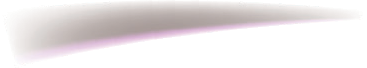 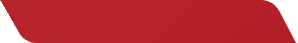 UygulamaAşağıdaki cümleleri verilen anlamlarıyla eşleştiriniz.Çözümlü SoruAhmet Bey, oğlu Toprak’ın telefon şifresini her gün değiştirmektedir. Bir cümleyi kelime kelime parçalayarak bu parçalardan tekrar cümle kurmasını ister ve her kelimeye de bir numara verir. Toprak’ın telefon şifresini doğru bulması için yapma- sı gereken babasının karışık olarak verdiği kelimeleri anlamlı ve kurallı bir cümle haline getirmektir. Ahmet Bey’in bugün parçaladığı cümle şu şekildedir:olmayan	2. gemiye	3. yardım etmez	4. rüzgâr	5. hedefi	6. hiçbirBuna göre Toprak’ın bulduğu şifre hangisidir?A) 5-6-3-4-1-2	B) 5-4-6-2-1-3	C) 5-1-4-6-2-3D)5-1-2-6-4-3	E) 5-2-1-6-4-3ÇözümKelimeler anlamlı olarak sıralarken öncelikle cümlenin ana yargısı tespit edilir. Daha sonra da özne belirlenir. Anlamına bakarak da diğer ögeler yerleştirilir. Buna göre Toprak’ın bulduğu şifre,” Hedefi olmayan gemiye hiçbir rüzgâr yardım etmez.” Şeklinde olmalıdır. Yani doğru cevap ‘‘C’’ seçeneğidir.ÖZEL EĞİTİM VE REHBERLİK HİZMETLERİ GENEL MÜDÜRLÜĞÜKONU DEĞERLENDİRME TESTİEdebiyat ve sinema gibi ---- sanatla- rın birbirlerinden yararlanmalarının ne- deni insan ve toplumların ---- bir süreci geçiriyor olmasıdır.Bu cümlede boş bırakılan yerle- re, düşüncenin akışına göre aşağı- dakilerden hangisi sırasıyla getiril- melidir?A) farklı, zor	B) değişik, benzerC) güzel, yeni	D) yeni, farklıE) yaygın, değişik“Bazı yazarlarımız söylenmesi gere- kenleri satır aralarına saklayarak yan- sıtıyor yapıtlarında.”Bu cümlede geçen “satır araları- na saklayarak” sözünün yerine aşağı- dakilerden hangisi getirilirse cümle karşıt bir anlam kazanır?En ince detayına kadarEstetik bir şekildeSöz sanatlarına başvurarakEleştiri yaparakDoğrudan doğruyaOkulumuzda benden başka Müdüre hanım ve iki erkek hocamızdan biri pla- ket aldı.Bu cümleden kesin olarak çıkarı- labilecek yargı aşağıdakilerden han- gisidir?Okuldaki en yaşlı hoca Müdüre Hanım’dır.Okuldaki en genç hoca bayan ve plaket almıştır.Okulda plaket alan 2 erkek hoca vardır.Okul kadrosu 4 kişiden oluşmaktadır.Okulda plaket alan en çok iki kadın vardır.Dünyanın tanınmış üniversitelerinden biri olan Harvard Üniversitesi; bünye- sinde, Nobel’den Pulitzer’e kadar bir- çok ödüle layık görülmüş profesörler barındırıyor.Bu cümleden kesin olarak çıka- rabilecek yargı aşağıdakilerden han- gisidir?Dünyanın en tanınmış üniversitesi, Harvard Üniversitesidir.Harvard Üniversitesi bünyesinde Nobel ve Pulitzer ödülleri verilmektedir.Sadece Harvard Üniversitesi profe- sörleri, Nobel ve Pulitzer ödülü alabilir.Harvard Üniversitesinde Nobel ve Pulitzer ödülü alan profesörler bulun- maktadır.Nobel ve Pulitzer ödülü alabilmek için profesör olma şartı aranmaktadır.Teknolojinin her geçen gün gelişmesi, bir yandan insanlara yeni iş alanı açıp kolaylıklar sağlarken ---- .Bu cümle en uygun biçimde aşa- ğıdakilerden hangisiyle tamamlana- bilir?yeni zorlukları da ortadan kaldırıyor.zaman akıl almaz bir hızla ilerliyor.yeni iş alanlarında rahatlama sağlıyor.insanlar buna ayak uydurmakta zorlanıyor.öte yandan bazı mesleklerin yok olmasına neden oluyor.CevapAnahtarı:1) B  2) B  3) E  4)D	5)E58ÜNİTE DEĞERLENDİRME TESTİBir dümencinin sakin bir denizde rota- dan kaçınılmaz sapmalarla uğraşarak gemisini hedefe yönlendirmesini düşü- nün.Bu cümlede geçen “rotadan ka- çınılmaz sapmalarla uğraşarak” sö- zünün anlamı aşağıdaki cümlelerin hangisinde vardır?Şiirde beklediği ilhamı, tüm çaba- sına rağmen yakalayamadı.Zaman içerisinde karşısına birçok fırsat çıktı ama fırsatları bir türlü değer- lendiremedi.Insan; her istediğini, istediği za- manda ve şartlarda elde edemiyor.Hikâyelerinde yarattığı kahraman- lar, alıp başını gitmek istiyor.Gazetedeki çabam ve yazdıklarım sıradanlığın zorunluluklarıdır.(I) Gençliğimde Istanbul’da sadece iki köprü biliyordum: (II) Üniversiteye veya Süleymaniye Kütüphanesine gitmek için yürüyerek geçtiğim Galata Köprüsü ile Atatürk Köprüsü. (III) Anadolu Yaka- sı’na veya şoförlerin dediğingibi “öbür tarafa” geçmek için Karaköy’den ve- yanKabataş’tan bazen de Beşiktaş’tan vapura biniyordum. (IV) Vapurların li- mon, tahta ve katran karışımı kokusunu seviyordum. (V) Bazen de satıcı kadın- lar binince yasemin ve lavanta kokusu sarardı ortalığı. (VI) Vapurlardan inince Üsküdar Iskelesi yakınında bir pasta- nede çay içmeye otururdum.Bu parçadaki numaralanmış cüm- lelerden hangisi kendinden önceki cümlenin açıklaması durumundadır?A) II	B) III	C) IV	D) V	E) VI(I) Ünlü Rus yazar Tolstoy’un Korkunç Ivan yapıtı Sovyet edebiyatının en il- ginç örneklerinden biridir. (II) 16. yy. Rusya’sından bir panorama sunmuş bu yapıtında yazar. (III) Bu panoramayı verirken de ilginç bir yol izleyerek ba- şarısını daha da artırmıştır. (IV) Kitap daha sonra sinemaya da uyarlanmıştır.(V) Zevkle ve heyecanla okuyacağınız bu kitap mutlaka kitaplığınızda bulun- malı.Yukarıdaki numaralanmış cüm- lelerle ilgili olarak aşağıdakilerden hangisi söylenemez?I. cümlede karşılaştırma yapılmıştır.II. cümlede saptamada bulunulmuştur.III. cümlede beğeniye yer verilmiştir.IV. cümlede öznel bir değerlendir- me yapılmıştır.V. cümlede öneri söz konusudur.Bahçesini akıllı bir sulama sistemi ile sulamak isteyenlerin hayli ---- olan ci- haz; bilgisayara, tablete veya akıllı te- lefona yüklenen uygulaması üzerinden---- bir akıllı sulama sistemidir.Bu cümlede boş bırakılan yerlere aşağıdakilerden hangisi sırasıyla ge- tirilmelidir?yüzünü güldürecek - puan verilebilenilgisini çekecek - takip edilebilencebini yakacak - görüş bildirilebilenverimini artıracak - kurulabilenişini kolaylaştıracak – yorumlanabilenÖZEL EĞİTİM VE REHBERLİK HİZMETLERİ GENEL MÜDÜRLÜĞÜAkşam bize gelin, dedi.Atatürk büyük bir liderdi.Vatan borcunu ödemeye gitti.Tatlı bir nağme işittik.Serin bir rüzgâr esiyor şimdi burada.Yukarıdaki numaralı cümlelerle ilgili aşağıdakilerden hangisi yanlış- tır?I. cümle, doğrudan anlatımlı bir cümledir.II. cümlede büyük sözcüğü nicelik bildirmektedir.III. cümlede dolaylama yapılmıştır.IV. cümlede duyular arası aktarma yapılmıştır.V. cümlede serin sözcüğü somut anlamlıdır.Ne kadar bilirsen bil; bildiklerin, kar- şındakinin anlayabildiği kadardır.Aşağıdaki cümlelerden hangisi anlamca bu cümleye en yakındır?Bildiklerini yalın ve açık bir şekilde anlattığın kadar anlaşılırsın.Söylediklerimin anlam kazanması karşıdakiyle olan ilişkime bağlıdır.Karşıdakinin bizi anlaması söyle- diklerimizin inandırıcılığıyla doğru oran- tılıdır.Çok bilmek, karşıdakinin söyledik- lerimizi anlamasıyla bir değer taşır.Insanların anlama ve algılama dü- zeyi iletişimi kolaylaştırır veya zorlaştırır.(I) Kimse dil kurallarının doğuştan gel- diğini söylemiyor, durum bu değil ancak dil yetisinin çok önemli bir genetik bileşe- ni bulunuyor. (II) Eğer böyle olmasaydı, çocukların dil öğrenmesi mucize olurdu.Çocuk, sesli ortamdan gerekli bilgi- leri dil bilimsel olarak seçmeye doğum anında başlar; zaten dil yetisi denilen şey, kendini bu andan itibaren belli eder.Daha sonra da tahmin edilebilir bir dil edinim sürecine girilir. (V) Söz konu- su süreç, elimizde bulunan kanıtların ötesine geçen bir süreçtir ve basit keli- melerden başlayarak karmaşık yapılara ve bu yapıların yorumlamalarına doğru giden bir rotada ilerler.Bu parçada numaralanmış cüm- lelerle ilgili olarak aşağıdakilerden hangisi söylenebilir?I. cümlede dil yetisinin tamamen genetik olduğu belirtilmiştir.II. cümle I. cümlede açıklanan du- rumun nedenidir.III. cümlede dil yetisinin işlev ka- zandığı sürece değinilmiştir.IV. cümle III. cümledeki yargının gerekçesidir.V. cümlede dil gelişimi örneklerle açıklanmıştır.Cevap Anahtarı60ÖZEL EĞİTİM VE REHBERLİK HİZMETLERİGENEL MÜDÜRLÜĞÜNOTLAR61ÖZEL EĞİTİM VE REHBERLİK HİZMETLERİ GENEL MÜDÜRLÜĞÜNOTLAR62ÖZEL EĞİTİM VE REHBERLİK HİZMETLERİGENEL MÜDÜRLÜĞÜ3. ÜNİTEPARAGRAFParagrafın Yapı Yönü	Paragrafın Anlam YönüParagrafın Anlatım YönüGörsel: Şema üzerinde paragrafın alt başlığı olarak paragrafın yapı yönü, paragrafın anlam yönü, paragrafın anlatım yönü kutucuklar içinde yazmaktadır.Paragraf sözcüğü “para” yani bölüm ve yazı anlamına gelen “graf” sözcüklerinin birleşmesiyle oluşmuştur. Bir yazıda ele alınan düşünceyi, duyguyu ve olayı tam anlatabilmek için bir araya gelmiş cümleler topluluğuna paragraf denir. Paragraf- lar herhangi bir yazının küçük ölçekli bir örneği şeklinde olurlar. Çünkü paragraflar bir araya gelerek yazının tamamını oluştururlar.Türkçede sözcükler kavramları karşılar, cümleler yargıları ifade eder; parag- raflar ise düşünce birimidir. Bunu basit bir örnekle açıklamaya çalışırsak “doğa” kelimesi bir kavramdır, “Doğayı korumak insanın asli görevlerinden biridir.” cümlesi ise bir yargıyı ifade eder.“Doğayı korumak insanın asli görevlerinden biridir fakat insanlarımız bu konuda oldukça duyarsız davranmaktadır. Oysaki insanlar sadece kendile- rini düşünmek yerine kendilerinden sonra gelecek nesilleri de düşünerek hareket etmelidir. Çünkü doğa bizlere geçmişten gelen bir miras değil gele- cekteki insanların emanetidir.” ifadesi ise bir düşünce birimi olur ve biz de buna paragraf deriz.                 PARAGRAFIN ÖZELLİKLERİParagraflar bir düşünce birimidir vedüşünceyi ortaya koyar.Paragraflar ana düşünceyle ilgili cümlelerden oluşur.Paragraflar dil ve anlam özellikleriyle bir bütün oluşturur.63ÖZEL EĞİTİM VE REHBERLİK HİZMETLERİ GENEL MÜDÜRLÜĞÜUyarıParagraf kendi içinde bir bütünlük taşır ve her paragraf tek bir düşünce etra- fında şekillenir.Paragraflar, kendinden önceki ve sonraki paragraflarla bir bağlılık göstermez.PARAGRAFIN YAPI YÖNÜParagrafı oluşturan cümlelerin farklı özellikleri vardır. Birbirleriyle anlam ya da yapı bakımdan bağlı olsalar bile nitelik olarak aynı özelliklerde değillerdir. Parag- rafta her cümle kendinden önceki cümlenin açıklayıcısı niteliğindedir.Paragraflar; giriş, gelişme ve sonuç bölümlerinden oluşur.GİRİŞ	GELİŞME	SONUÇ	Görsel: kutucuklar içerisinde Giriş, Gelişme, Sonuç yazmaktadırGİRİŞ BÖLÜMÜParagrafın en önemli cümlesi olan giriş cümlesi genellikle tek cümleden olu- şur. Kendinden sonraki cümleye biçimce ve anlamca bağlı olsalar bile bağımsız cümlelerdir. Çünkü giriş cümlesinden önce herhangi bir cümle gelmez. Paragrafın konusu genellikle giriş cümlesinin içinde yer alır.Örnekl “Su, milletlerin hayatında derin izler bırakan sözlü ve yazılı anlatılarda kendine hep yer bulmuştur.” cümlesi bir paragrafın giriş cümlesi olabilir.“Daha sonra, Portekizce konuşulan bir ülkede, Brezilya’da, sürgünde yaşa- mış.” cümlesi bir paragrafın giriş cümlesi olamaz. Çünkü cümlede yer alan “daha sonra” ifadesi bize bu cümleden önce başka bir cümlenin var olduğunu ifade et- mektedir.UyarıParagrafların giriş cümlelerinde kendinden önce bir cümlenin varlığını belir- ten bağlantı ögeleri yer almamalıdır.GELİŞME BÖLÜMÜGiriş bölümünde ifade edilen düşünceyi açıklayan ve okuyucunun zihninde daha anlaşılır hâle gelmesini sağlayan bölümdür. Kendinden önceki ve sonraki cümlelere anlamca ve biçimce bağlıdırlar ve cümleler arasında bir mantık bütünlü- ğü taşır. Giriş bölümünde verilen düşünceyi inanılır kılmak ve doğruluğunu ortaya koymak için düşünceyi geliştirme yollarından faydalanılır.64ÖZEL EĞİTİM VE REHBERLİK HİZMETLERİ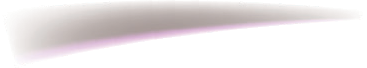 GENEL MÜDÜRLÜĞÜÖrnekl Eğitim ve öğretim kökle toprak, etle tırnak gibidir. Eğitimle öğrenir, öğrenerek eğitilir insan. Eğitim ve öğretim olgularından herhangi birini diğerinden ayrı tutarak sürdürülecek bir faaliyet, her ikisini de sakat bırakacaktır. Eğitim ve öğretim kavramlarının tanımları arasındaki farklar, kulvarlarının da ayrı ol- duğunu ispatlamak için yeterli değildir. Kan ile damar arasındaki ilişki ne ise eğitim ve öğretim arasındaki ilişki de odur.Yukarıdaki paragrafta koyu yazılan bölüm paragrafın gelişme bölümünü oluş- turmaktadır. Giriş bölümünde yer alan ifadeyi açıklayarak sonuç bölümüne bağla- mıştır.SONUÇ BÖLÜMÜGiriş bölümünde ifade edilen düşünceyi derleyip toparlayıp bir sonuca bağlayan cümledir. Genellikle tek cümleden oluşur ve paragrafın özeti şeklindedir. Ana dü- şünce genellikle bu bölümde yer alır. Sonuç bölümü kendınden önceki cümlelere biçimce ve anlamca bağlıdır.Örnekl Hayat o kadar kısa ki bırakın saçlarınız dağınık kalsın, yağmurda şemsiyesiz yürüyün. Üstünüz başınız tozlansın. Aslında hepimizin içindeki özgür olma hissi bu küçük şeylerde gizli değil midir? Hayata açılan penceremizi o kadar az aralıyoruz ki hayatın içerisindeki güzellikleri fark edemiyoruz. Kuralcı ve sabit fikirlerden arınırsak mutluluğu bulabiliriz.Yukarıdaki paragrafta koyu yazılan bölüm paragrafın sonuç bölümüdür. Burada paragrafın özeti yapılarak ana düşünce okuyucuya aktarılmaya çalışılmıştır.UygulamaHalil Inalcık’a göre, tarih bir milletin şuuru demektir. Tarihin engin havza- sında teşekkül eden bilgi, birikim ve irfanın gelecek nesillere aktarılması, kaza- nımların daima hayatla ilişki içinde tutulması noktasında tarih bilinci milletler için hayati önem kazanır. (2) Tarih bilinci; bugünü anlamak, geleceği doğru tasarlamak hususunda geçmişten layıkıyla nasiplenmeyle ilgilidir. Geçmişten nasiplenmek, bir yandan da ona saplanıp kalmamayı, onu bir yöntem güncellemesi hâlinde cevhere dönüştürecek bir değer olarak görmeyi gerektirir. (3) Tarih bilincinden söz etmeden kültürden, medeniyetten söz etmek imkânsızdır.Yukarıdaki paragrafta yer alan numaralı cümleleri uygun bölümler ile eş- letiriniz.Giriş bölümü	Gelişme bölümü	Sonuç bölümü65ÖZEL EĞİTİM VE REHBERLİK HİZMETLERİ GENEL MÜDÜRLÜĞÜÇözümlü SoruAşağıdakilerden hangisi bir paragrafın giriş cümlesi olmaya en uygun ifadedir?Günlüklerimdekiler ise çocukça bir keşif ve anlama serüvenine dahil ettiğim, anlamaya ve öğrenmeye çalıştığım yazar ve yapıtlardır.Anılarımdaki okuduğum kitaplarla ilgili notlarımda, birbirinden çok farklı yazar ve kitaplar var.Onlarda, akademik bir yaklaşım ya da bir inceleme, tanıtma çalışmasını ön- celemek istememdendir bu tutum.Hâliyle dağınık bir okuma anlayışına sahip olduğum, okurun da gözünden kaçmıyor.Bu durum, hayata ve hayatın içindeki hiçbir olgu ya da duruma “bir proje” gözüyle bakmamış olmamdan da kaynaklanıyor.ÇözümA, C, D ve E seçeneklerindeki cümlelerden önce başka bir cümlenin var oldu- ğunu bildiren ifadeler olduğundan bu cümleler bir paragrafın giriş cümlesi olacak özellikte değillerdir. “B” seçeneğinde yer alan cümle ise bir paragrafın giriş cüm- lesi olabilir.PARAGRAF OLUŞTURMAKarışık hâlde verilen cümlelerden bir paragraf oluşturmak için olay yazılarında olayın gerçekleşma sırasına, düşünce yazılarında ise düşüncenin mantık sıralama- sına dikkat edilmelidir. Bu tür sorularda dikkat edilmesi gereken hususlar şunlardır:l Verilen cümlelerin tamamı okunarak paragrafta ne anlatıldığı belirlenir.l Olay yazılarında olayların sırası, fikir yazılarında ise düşüncenin mantık sı- rası belirlenir.l Giriş cümlesi olabilecek cümle belirlenir.l Daha sonra ise mantıksal sıralama ile diğer cümleler sıralanır.PARAGRAF TAMAMLAMAParagrafın anlam bütünlüğünü bozmayacak şekilde paragrafın konusu ve ana düşüncesiyle çelişmeyen bir cümle getirilmesi istenir. Burada paragrafın anlam ve yapı bütünlüğü dikkate alınarak mantıksal sıralamaya uygun cümle getirilmelidir.Paragraf tamamlama sorularında öncelikle paragrafın konusu ve ana fikri belir- lenir. Ardından paragraftaki cümleleri birbirine bağlayan ve cümlelerin akışını sağ- layan geçiş ve bağlantı ögelerinden hareketle boş bırakılan yere en uygun cümle getirilir.66ÖZEL EĞİTİM VE REHBERLİK HİZMETLERİGENEL MÜDÜRLÜĞÜÇözümlü SoruÇünkü boyanın duvara yedirilmesi için oyuk yüzeylerin içinin kalın bir boya tabakasıyla doldurulması gerekiyordu.Eski Mısır’da duvar resimleri kayaların yüzeyleri üzerine yapılıyordu.Bu yöntemde ressamlar girintili çıkıntılı olan yüzeyi hafifçe düzledikten son- ra kalın bir kil tabakasıyla sıvıyorlar ve üzerine ince bir alçı tabakası sürdükten sonra resim yapmaya elverişli yeni bir yüzey elde ediyorlardı.Ressamların kaya üzerinde oyuk bir yüzey meydana getirmeleri başlangıçta güçtü.Ama sonraları kaya yüzeyi üzerinde böyle bir işlemi gerektirmeyecek bir yön- tem bulundu.Numaralanmış cümlelerle anlamlı bir paragraf oluşturulduğunda üçüncü cümle aşağıdakilerden hangisi olur?A) I.	B) II.	C) III.	D) IV.	E) V.ÇözümBu paragraf bir olay yazısı olduğu için olay örgüsünü belirlemek gerekmektedir. Paragrafta yer alan cümleleri okuduğumuzda eski mısırda duvar resimlerinin nasıl yapıldığını anlatmaktadır. Olayların oluş sıralaması ise II-IV-V-III-I şeklindedir. Bu sıralamaya göre baştan üçüncü cümle “V” numaralı cümle olur, dolayısıyla soru- nun doğru cevabı “E” seçeneği olur.PARAGRAFI İKİYE BÖLMEFarklı bir konuya ya da konunun farklı bir yönüne değinilmeye başlanan cümle- den itibaren paragraf ikiye bölünmelidirParagrafı İkiye Bölmenin Adımları:8 Öncelikle paragrafın ilk cümlesi dikkatlice okunur. Ardından paragrafın son cümlesi okunur.8 Ilk cümle ve son cümlenin konuları belirlenir.8 Son cümlenin konusuna uygun olan ilk cümle bulunana kadar paragraf dik- katlice okunur. Bu cümle tespit edildikten sonra paragraf bu cümlenin başından ikiye bölünür.67ÖZEL EĞİTİM VE REHBERLİK HİZMETLERİ GENEL MÜDÜRLÜĞÜÇözümlü SoruKardeşlik ilişkisi, yaşadığımız pek çok ilişkiden farklı ve özeldir. Kardeşinizi seç- mezsiniz ama kendiniz seçmiş gibi seversiniz. Karakterleriniz farklı olsa da hayata farklı pencerelerden bakıyor olsanız da ara sıra tartışsanız, anlaşmazlıklar yaşa- sanız da kardeşiniz sizin için ömür boyu sürecek bir arkadaşlığın ve dostluğun ga- rantisidir âdeta. - - - - Aralarında değer verilen ortak bir bağ bulunan kişilerden her birine de “kardeş” demişiz: “Yol kardeşi”, “din kardeşi” gibi… Böylesine önemlidir kardeşliğin hayatımızdaki yeri ve kardeş olmak bizatihi olumlu bir içeriğe sahiptir.Bu parçada boş bırakılan yere düşüncenin akışına göre aşağıdakilerden hangisi getirilmelidir?Kardeşlik üzerine pek çok film yapıldığını sinema tarihini biraz ayrıntılı ince- lediğinizde göreceksiniz.Kardeşlik ilişkisinin başka ilişkiler arasındaki yeri öyle özeldir ki insanların birbirlerine paylaşımlarını ifade etmek için bu güzel kelimeyi ödünç almış; “kardeş olmak”, “kardeşçe yaşamak” demişiz.Anne babamızla fikirlerimizin uyuşmadığı durumlarda çoğu zaman kardeşi- mizi bir sığınak olarak görüp onunla dertleşmek ihtiyacı hissederiz.Kimi zaman da insanlar kardeşiyle ne yazık ki bağlarını koparır, kardeşler birbirlerine düşmanca tutum takınırlar.Kardeşliğin ne kadar güzel bir duygu olduğunu anlamak istiyorsanız kardeşi olmayan kişilerle konuşmanız doğru olacaktır.ÇözümParagrafta genel olarak kardeşlikten bahsetmiştir. Boş bırakılan yerden sonra ise kardeş kelimesinin nerelerde kullanıldığı okuyucuya verilmiştir. Parçanın anlam akışına göre boşluğa getirilecek en uygun cümle “B” seçeneğinde yer almaktadır.Çözümlü Soru(I) Büyük siyasal dönüşümler, rejim değişmeleri; bir toplumun köklü değişimle- rini, farklılaşmalarını hazırlayan olaylardır. (II) Buna karşılık en köklü kopuşlarda bile değişmeleri ölçebileceğimiz, ilişkilendirebileceğimiz bir arka plan da her zaman vardır. (III) Değişen ile değişmeyen arasındaki arka plan, dönemlerin karakterini oluşturur. (IV) Bu, yaşamın ve doğanın içinde zaten mevcut bir durumdur. (V) Tanzi- mat’tan beri oluşagelen bütün yeni edebiyat hareketleri gibi Cumhuriyet’ten sonraki Türk şiirinin ilk özelliği de eskiyi reddederek yerine yeninin konulması çabaları ol- muştur. (VI) Batı şiirinin geçtiği yolun daha yakından izlenmesi, modern anlayışların çeşitlenerek yerleşmesi, halk edebiyatının, folklorik ögelerin bu yeni zevk ve estetik içerisinde yeniden yorumlanması, bu sürecin belirleyenleri olmuştur.Bu parça iki paragrafa ayrılmak istense ikinci paragraf hangi cümleyle başlar?A) II	B) III	C) IV	D) V	E) VI68ÖZEL EĞİTİM VE REHBERLİK HİZMETLERİGENEL MÜDÜRLÜĞÜÇözümParagrafın giriş bölümünde değişimlerden bahsederken sonuç bölümünde ise şiirle ilgili değişimlerden bahsetmektedir. V numaralı cümlede düşünce değiştiği için burada farklı bir paragraf oluşturmak gerekmektedir. Sorumuzun doğru cevabı “D” seçeneğidir.PARAGRAFIN AKIŞINI BOZAN CÜMLEBir avuç kırmızı boncuğunuz olduğunu ve bu kırmızı boncukların içinde bir tane beyaz boncuk olduğunu düşünün. Düşüncenin akışını bozan cümle bu kırmızı boncuklar içindeki beyaz boncuk gibidir. Paragrafı oluşturan cümleler arasında konu bütünlüğü vardır. Paragrafın konusunun dışına çıkan cümle paragrafın akışı- nı bozar. Akışı bozan cümle paragrafta ele alınan konuya ne kadar yakın olsa da dil ve anlatım, konuya bakış açısı, konunun farklı yönünü ele alma gibi nedenler- den dolayı paragrafın akışını bozar.Paragraflarda farklı konudan bahseden cümle çıkarıldığında paragraf anlamlı bir bütün oluşturur.Çözümlü Soru(I) Üç yıl önce aramızdan ayrılan Oktay Akbal ile 1990’lı yılların sonlarında ta- nıştım. (II) Yumuşak huylu, genç yazar adaylarına yollarını aydınlatabileceğini dü- şündüğü öğütler vermeyi seven bir kişi olmasının ötesinde yazar egosu dediğimiz, çoğu okurda düş kırıklığı yaratan kibirden olabildiğine uzak bir insandı diyebilirim.Günümüzün özellikle genç yazarları âdeta burnundan kıl aldırmıyor, şöhretin ışıltısına kapılarak kibirleniyorlar. (IV) Zor koşullarda birkaç sayı çıkabilen bir ede- biyat dergisi için kendisiyle röportaj da yapmıştım. (V) Sorulara oldukça kısa hatta sorulan soruyla pek de ilgisi olmayan cevaplar vermişti. (VI) Iyi bir denemeciydi ama röportajda beklediğiniz uzun ve doyurucu yanıtları alabileceğiniz bir yazar değildi; kim bilir hangi bilinmez nedenlerle ketumluğu tercih ediyordu.Bu parçada numaralanmış cümlelerden hangisi düşüncenin akışını boz- maktadır?II	B) III	C) IV	D) V	E) VI.ÇözümYazar bu metinde Oktay Akbak hakkında konuşurken (III) numaralı cümlede günümüzdeki genç yazarlarla ilgili bir cümle kullanıyor ve ardından Oktay Akbal ile yaptığı ropörtajdan bahsediyor. (III) numaralı cümle düşüncenin akışını bozmakta- dır. Bu cümle çıkarıldığında paragrafta anlam bütünlüğü saplanmış olur. Sorunun doğru cevabı “B” seçeneği olur.69ÖZEL EĞİTİM VE REHBERLİK HİZMETLERİ GENEL MÜDÜRLÜĞÜPARAGRAFTA CÜMLELERİN YERİNİ DEĞİŞTİRMECümlelerin yerini değiştirme sorularında paragrafın kronolojik ya da mantıksal sıralaması bozulmuştur. Bu sırayı doğru oluşturabilmek için bazı cümlelerin yerle- rinin değiştirilmesi gerekmektedir.Bu sıralamayı doğru oluşturmak için aşağıdaki adımlar uygulanmalıdır:8 Öncelikle paragraf okunur.8 Metinde olay örgüsü ya da düşüncenin akışına dikkat edilir.8 Paragraftaki cümlelerin birbiriyle olan anlamsal ve yapısal bağlantılar ile dil ve anlatım özellikleri belirlenir. Birbirleriyle bağlantılı olan cümleler bulunur ve sıralanır.Çözümlü Soru(I) Her edebiyat eleştirisi, biraz subjektif ve şahsidir; bu anlayıştan hareket edi- lerek yola çıkılırsa varılacak nokta daha iyi tayin edilmiş olur. (II) Yorumların ve de- ğerlendirmelerin, kesin ve mutlak bir üslupla sonuçlandırılması, yapılan eleştiriye de zarar vereceğinden bu tutumdan kaçınmak gerekir. (III) Çünkü bu genelleme, eseri değerlendirip hüküm verirken yaşanılan devrin bakış açısına göndermede bulunur ve onu temsil eder. (IV) Bir sosyal bilim olarak edebiyat ve daha da özelde eleştiri, kesinlemeden çok genellemedir. (V) Bu bakış açısına, eleştiri kuramında “çağdaş bakış açısı” denmektedir. (VI) Eleştirinin şahsi ve subjektif oluşu bu bakış açısından kaynaklanmaktadır.Bu paragrafın anlam bütünlüğünün sağlanması için numaralanmış cümle- lerden hangileri yer değiştirmelidir?A) I ve II	B) I ve IV	C) II ve III	D) III ve IV	E) IV ve V.ÇözümParagraflar bütünlük içinde bir araya gelmiş cümlelerdir. Yukarıdaki paragrafta IV ve V numaralı cümleler yer değiştirdiğinde paragrafın anlam bütünlüğü sağlan- mış olur. Sorunun doğru cevabı “E” seçeneği olur.DÜŞÜNCENİN YÖNÜNÜN DEĞİŞMEYE BAŞLADIĞI CÜMLEHerhangi bir parçada olumlu veya olumsuz şekilde görüşler belirtilebilir. Ancak olumlu yönde düşünceler belirtilirken bu düşünceye olumsuz yönde bir düşün- ce de eklenmek istenebilir. Düşüncelerimizdeki bu değişiklikleri oluştururken bazı bağlaçlar kullanırız. Bu bağlaçlar düşüncemizin yönünü değiştirmemizi sağlar. Bu bağlaçlardan sonraki ifade öncekine göre anlamca zıttır. Bu bağlaçlardan birkaçı şunlardır: ‘’ ama, fakat, hâlbuki lakin, ne var ki, yalnız, öte yandan, bir yandan, buna karşılık…’’70ÖZEL EĞİTİM VE REHBERLİK HİZMETLERİGENEL MÜDÜRLÜĞÜÇözümlü Soru(I) Ülkemizde kuşkusuz iyi denemecilerimiz yetişti. (II) Türkçenin bütün tatlarını veren doyumsuz denemeler yazıldı. (III) Buna karşılık öyle zamanlar oldu ki her- hangi bir türe dâhil edilemeyen melez yazılar, deneme diye okurun önüne sürüldü.Kimileri denemenin, içi boş yani fikirsiz ve süslü yazılar olduğunu zannetti. (V) Bu yüzden deneme kitapları, çoğu zaman edebiyat eseri sayılmadı.Bu metinde numaralanmış cümlelerin hangisinden itibaren düşüncenin yönü değişmiştir?I	B) II	C) III	D) IV	E) VÇözümI ve II numaralı cümlelerle ülkemizde yetişen iyi deneme yazarlarından bah- sederken III numaralı cümlede düşüncenin yönü değişmiş ve melez yazarlardan bahsetmeye başlanmıştır ve düşüncenin yönü değişmiştir. Sorunun doğru cevabı “C” seçeneği olur.PARAGRAFIN ANLAM YÖNÜPARAGRAFTA KONUYazarın parçada üzerinde durduğu olay kavram veya duruma konu denir. Kısa- cası parçada “ne” anlatıldığıdır. Konular yargı bildirmezler. Parçada en çok tekrar edilen kelimelerden( anahtar kelimeler) hareketle “Yazar bu parçada bize neyi an- latıyor?” sorusuna aldığımız cevap bize parçanın konusunu verir.Çözümlü SoruKelimelerin evreleri, insan hayatının basamaklarına benzer. Her kelime doğar, büyür, gelişir, olgunlaşır. Insana bağlıdır kelimelerin hayat seyri; ondan ayrılmaz, onunla birlikte yaşar çocukluğunu. Yeni yetmelik, ilk gençlik, tahsil hayatı, askerlik, evlilik hep birlikte yaşanır. Insanlar gibi çoluk çocuğa bile karışır kelimeler günü gelince. Hükümranlığı devralabilir evlat sözcükler; yıldızları parlayabilir, insanda olduğu gibi. Ömrünü tamamlayıp ölebilir de sözcükler, insan gibi. Terk edilmek, unutulmak, yara bere almak, katledilmek de vardır kaderinde kelimelerin. Değişi- me uğramak, kılık değiştirmek, tanınmaz hâle gelmek de… Yeniden doğmak da vardır kelimelerin yazgısında, insan gibi. Biri diğerinden ayrı düşünülemez.Bu paragrafın konusu aşağıdakilerden hangisidir?A) Sihirli Kelimeler	B) Kelimelerin YaşamıC) Medeniyet Içinde Dilin Yeri	D) Kelimenin GücüE) Dil ve Insan71ÖZEL EĞİTİM VE REHBERLİK HİZMETLERİ GENEL MÜDÜRLÜĞÜÇözümYukarıdaki paragrafta kelimelerin de insanlar gibi hayatlarını nasıl devam et- tirdiklerini anlatmaktadır. Buradan hareketle paragrafımızın konusu “Kelimelerin Yaşamı” olur. Sorunun doğru cevabı “B” seçeneği olur.PARAGRAFTA ANA DÜŞÜNCEYazarın parçayı yazma amacına, yazdığı bu parça ile okuyucuya vermek istedi- ği mesaja ana düşünce denir. Yani bir parçada asıl anlatılmak istenen düşüncedir.Bir parçanın ana düşüncesini belirlenirken şu hususlara dikkat etmeliyiz:l “ Yazar bu parçayı hangi mesajı vermek için yazmış?” sorusunun cevabı bizi ana düşünceye götürür.l Genellikle parçanın son kısmı bizi ana düşünceye ulaştırır.l Özetle, sonuç olarak, kısacası, çünkü, ancak, aslında, oysa, öyleyse, do- layısıyla vb. sözlerden sonraki kısımlar dikkatli okunmalıdır. Bu kısımlar bizi ana düşünceye götürecektir.l Tanık göstermenin kullanıldığı parçalara dikkat etmeliyiz. Yapılan alıntı ana düşünceyi bulmamıza yardımcı olacaktır.l Ana düşünce yargı bildirir.l Ana düşünce bulunurken kendi düşüncelerimizi bir kenara bırakıp parçada anlatılanları dikkate almalıyız.Çözümlü SoruPeyami Safa, bir yazısında şöyle diyordu: “Cihan Harbi’nde Alman ordularının Fransa’yı işgale başladığı devrenin talihsiz başvekili Reynaud, şu beyanatta bu- lunmuş: ‘Düşman ilerliyor, Paris ve vatan tehlikededir. Yalnız, size verilebilecek bir müjdem var: Pascal’ın, Moliere’in, Racine’in ve bütün Fransız büyüklerinin eserleri muhafaza altındadır.’ Fransız başvekilin sözü, onu anlamayanlara bir ümitsizlik hezeyanı gibi görünebilir. Fakat Fransa’yı kurtaran bu müjdedir.”Bu parçada vurgulanmak istenen temel düşünce aşağıdakilerden hangisidir?Savaşlar, insanlık tarihinde her zaman kapanmaz yaralar açmıştır.Tarihî eserlerin, aslına uygun olarak korunması ulusların en önemli ödevle- rindendir.Sanat, insanların arasında barışı sağlayan, onları birbirine yaklaştıran en önemli ögedir.Bir savaşta tarihî eserleri korumak, ülkeyi korumak kadar önemlidir.Milletler, hangi medeniyete ait olursa olsun tarihî eserlere saygı göstermek zorundadır.72ÖZEL EĞİTİM VE REHBERLİK HİZMETLERİGENEL MÜDÜRLÜĞÜÇözümParagrafta Ikinci Dünya Savaşı sırasında edebi eserlerin koruma altına alın- dığını ve bunun savaşı kaybetmekten daha önemli olduğunu belirtmek istemiştir. Buradan hareketle sorunun doğru cevabı “D” seçeneği olur.PARAGRAFTA YARDIMCI DÜŞÜNCEAna düşüncenin daha iyi anlaşılmasını sağlayan, onu destekleyen, açıklayan; işlenen konunun sınırlarını belirleyen düşüncelere yardımcı düşünce denir. Bir parçada birden fazla yardımcı düşünce bulunur. Yardımcı düşünce sorularında “değinilmemiştir, çıkarılamaz, ulaşılmaz, söz edilmemiştir, söylenemez, yanlıştır...” gibi olumsuz soru kökleri kullanılır.UyarıYardımcı düşünce sorularında önce seçenekleri okuyup sonra parçayı okumak sorunun çözümünde bize kolaylık sağlayacaktır.Çözümlü SoruTürk mutfağının bir alt kümesi olmaktan ziyade farklı bir yorumu, görece mu- adili olan Konya mutfağı hem coğrafi konum hem de kültürel ve tarihî özellikleri nedeniyle Anadolu’nun mizanı; doğu/batı, kuzey/güney rotalarının kavşak nokta- sıdır. Mevlevi adap ve erkânını mutfak kültürüne taşıyan Konya mutfağı, yemeğin sadece yemekten ibaret olmadığını; bir yaşam biçimi ve hayat felsefesi olduğunu bize çağlar ötesinden duyurur. Ihtiva ettiği mutfak mimarisi, araç gereçleri, yemek çeşitleri, pişirme yöntemleri, sofra düzenleri, servis usulleri, kış için hazırlanan özel erzak çeşitliliği ile nevi şahsına münhasır bu kültür; temaşa edenin dimağında be- reketi ve lezzeti harmanlayarak çok özel bir tat bırakır.Bu parçadan Konya mutfağı ile ilgili,Yapılmasından sunumuna kadar kendine özgü olduğuBünyesini oluşturan en önemli ögenin Mevlevilik olduğuAnadolu’nun en eski mutfak kültürü olarak anıldığıYargılarından hangileri çıkarılabilir?Yalnız I	B) Yalnız II	C) Yalnız III	D) I ve II	E) I ve IIIÇözümYukarıdaki paragrafta Konya mutfağının Anadolu’nun en eski mutfağı olduğun- dan bahsetmemiştir. “Nev-i şahsına münhasır” sözcüğü ile kendine özgü olduğu- nu, Mevlevi adap ve erkânı şeklinde başlayan cümlede ise bünyesini oluşturan ögeyi belirtmiştir. Sorunun doğru cevabı “D” seçeneğidir.73ÖZEL EĞİTİM VE REHBERLİK HİZMETLERİ GENEL MÜDÜRLÜĞÜ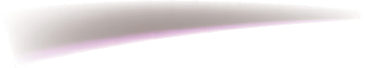 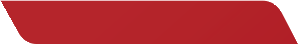 UygulamaYabancı olan her şeye karşı ilgimiz, muhabbetimiz var.Ne kadar uysal, hoşgörülü bir ulusuz!Kendi değerlerimizi içimizde gizleyip başkalarının değerlerini öne çıkarmak- tan geri kalmayız!u ilginin kendi değerlerimizi yozlaştırdığını umursamayız.Yeter ki yabancı olsun!Numaralanmış cümlelerle anlamlı bir paragraf oluşturacak şekilde sıralayınız.	Görsel: Yuvarlak beş tane daire olup içlerine sorudaki sayılar yazılacaktır.UygulamaBir paragrafın giriş cümlesi olabilecek cümleleri işaretleyiniz.1 Geçtiğimiz yıllarda Ankara, ağırlıklı olarak devlet binalarının ve lojmanların yan yana sıralandığı resmî bir memur şehri olarak düşünülürdü ama şimdi bu algı tümüyle değişti.1 Şiir yalnızca söylemez, dile getirmez; aynı zamanda resmeder, heykel yapar ve şarkı söyler; o hem mimaridir, hem resim hem de musikidir.1 Ortak değerlerin belirlenmesi ile birlikte, daha iyi bir dünya ortaya koymak ve yaşamak istiyorsak diğer insanlarla bağlantı içinde olmamız gerektiğini vurguluyor.1 Yazarın ifade ettiği gibi toplumların ortak hedef kaybı, bir değişim gücü olarak insanların da inançlarını yitirmelerine sebep olmuştur.1 Derin bir nefes alıp dış seslerden arınarak etrafıma dikkatlice baktığımda çevremde gördüğüm canlıların çeşitliliğine hayranlık duyuyorum.74ÖZEL EĞİTİM VE REHBERLİK HİZMETLERİGENEL MÜDÜRLÜĞÜKONU DEĞERLENDİRME TESTİGerçek sanatçının emeği yok sayılıp eseri yıllarca tozlu raflarda bekleyebilir. Ama günümüzde en çok okunan kitap- lar en çok ödül almış eserlerden çıkar. “En çok ödül almış” dediğime bakmayın, ödüllü eserin içeriğinden ziyade reklamı önemlidir günümüzde.Bu parçada aşağıdakilerden han- gisi vurgulanmıştır?Ödül kazanan kitapların okunmasın- da reklamın önemi büyüktür.Kitap okuma alışkanlığı, gün geçtik- çe artmaktadır.Çok satan kitaplar, iyi yazarların elinden çıkar.Kitap okuma alışkanlığı olanlar, ba- şarılı kitapları tercih ederler.En çok okunan kitaplar, en çok ödül alan kitaplardır.Bugünlerde aynanın önünden geçer- ken durup aynaya bakıyorum: “Bu yaşlı adam ben miyim? Hayır, ben olamam. Dahaçocuğumben.” demek ne kadar da zor artık.Bu parçada altı çizili bölümle an- latılmak istenen aşağıdakilerden han- gisidir?Yaşlılık herkesi farklı şekilde etkiler.Bazen kendimize başka bir hayat yakıştırırız.Genç göründüğümüz fotoğraflar bizi mutlu eder.Çocukluk yıllarımızı özlemle anarız gün geçtikçe.Duygular dış görünüşten farklı bir hâl alabilir.Bazen insan nelerden huzur duydu- ğunu bilemiyor. Güneşli bir günde kır çiçeklerinin kokusu, çok kişinin dikkatini bile çekmemiştir. Mutluluğu hep büyük şeylerde aramak, bizi farkında olmadan karamsarlığa itiyor. Bir kuşun ötüşü, bir kedinin miyavlayışı bile hayatın güzelliği- ni gösterir. Mutlu olmak için var olanları değerlendirmek, olumsuzlukları lehimize çevirmek gerekir.Bu parçada asıl vurgulanmak iste- nen aşağıdakilerden hangisidir?Insanın davranışları ruhsal durumu ile ilgilidir.Basit, sıradan şeylerdeki güzellikleri de görebilirsek mutlu olabiliriz.Sıradan insan, sıradan şeylerden mutlu olunabileceğini bilmelidir.Bireyin mutluluk sebebi, toplumun da mutluluk sebebidir.Mutluluk büyük şeylerde aranmamalı.Istiyorum ki yazdıklarım insanlarımızın sorunlarını, özlemlerini anlatsın. Onla- rın acılarını, çektiklerini başkalarına du- yurabilsin. Açıkçası yaşamı değiştirsin, güzelleştirsin. Bu amaçla insanımızdan, ülkemizden kopmamaya çalışıyorum. Ancak yine de dergilerde yer verilmiyor şiirlerime. Yayımlananlara bakıyorum, çoğu, toplum gerçeklerine kapalı; belli bir düşünceyi savunmuyor, bir sorunu dile getirmiyor.Bu parçada şair, aşağıdakilerin hangisinden yakınmaktadır?Şiire özgü ilkelerin belirgin olmama- sındanŞiirde içerikten çok anlatımın öne çıkmasındanŞairlerin ortak bir tutum izlememe- sindenYaşananları yansıtmayan şiirlerin ilgi görmesindenOzanların toplumu gereği gibi tanı- yamamasından75ÖZEL EĞİTİM VE REHBERLİK HİZMETLERİ GENEL MÜDÜRLÜĞÜHer şeyi yapabiliriz, uçabiliriz, denizlerin altında yürüyebiliriz, yıldızlara gidebiliriz, ato- mu parçalayabiliriz, topraktan siyah bir sıvı çıkartıp onu enerjiye dönüştürebiliriz, aramız- da hiçbir hat olmadan sesimizi binlerce kilo- metre öteye ulaştırabiliriz, binlerce kilometre ötedeki olayları anında izleyebiliriz, bütün bu mucizeleri gerçekleştirebiliriz ama en basit şeyi yapamaz, kendi varlığımızın gizine eri- şemeyiz. Bildiğimizi bile bilmediğimiz bilgiler saklıdır içimizde.Bu parçanın ana düşüncesi aşağıda- kilerden hangisidir?Insanoğlunun yapabilecekleri madde dünyasıyla sınırlıdır.Bilimin ilerleyişi asla durmayacak ve in- sanın önüne yeni ufuklar açacaktır.Içimizdeki gizemi dışımızdaki gelişmele- re bağlı olarak çözmek olanaksızdır.Kâinattaki ve içimizdeki gizem birgün anlaşılır olmaya mahkûmdur.Iç dünyamızı dış dünyamız kadar tanı- yamamaktayız.Yazarlar okurlarından dikkatli olmalarını is- ter. Ben hayal gücü istiyorum. Böylece benim yazdığım bir roman, okuyucunun hayal gü- cünde oluşur. ----Düşüncenin akışına göre bu parça aşağıdakilerden hangisi ile sürdürüle- mez?Böylece okuyucu benim istediğim gibi yönlenir.Roman son hâlini okuyucunun zihninde bulur.Ben okuyucunun düş gücüne yaslanı- rım.Yani romanı okur tamamlamalıdır.Bundan dolayı bir bakıma romanlarım yarım kalmış sayılabilir.Yazarın doğasındaki mizah, her olguya mizah gözüyle bakmasını sağlar. (II) Ayrıca mizahi bakışının dışında konu bakımından da sınırlamasının olmadığını söylememiz gerekir ki onun anlattığı tek bir konu yoktur.(III) Yazarlık konusunda anlattığımı en este- tik şekilde anlatayım kaygısı da yoktur. (IV) Kaleminin ucuna ne, nasıl gelmişse karşılıklı oturmuş, sizinle bir söyleşideymiş havasın- da anlatır. (V) Mesleğinden, çocukluğundan hastane ve üniversiteden, yetişkinlik evre- sinden kırıntıları okuyucusuna konu olarak sunar.Yukarıdaki numaralanmış cümlelerle anlamlı bir bütün oluşturabilmek için aşa- ğıdaki değişikliklerden hangisi yapılmalı- dır?I. ve Il. cümle yer değiştirmelidir.III. cümle Il. cümleden önce getirilmelidir.III. ve IV. cümleler yer değiştirmelidir.Il. ve IV. cümle yer değiştirmelidir.V. cümle III. cümleden önce gelmelidir.-.... Aynı zamanda deneme, hikâye, şiir ve röportaj da okur. Bütün milletlerin okurları ara- sında bir benzerlik vardır. “Okuyucu, her şeyi okur.” Bütün türlerin takipçisi, okuyucusu, ge- leceğe aktarıcısıdır o. Özel olarak bir roman okuru yetiştirilmemiştir edebiyatımızda.Düşüncenin akışına göre bu parçanın başına aşağıdakilerden hangisi getirilme- lidir?Roman okuru, yerli ve yabancı ayrımı yapmaz.Roman okuru benim romanlarıma ya- bancı değildir.Bizim okurumuz yalnızca düzyazı me- raklısı değildir.Bizim okurumuz sadece roman okuyan bir okur değildir.Her romancı kendi okurunu yetiştirir.Cevap Anahtarı: 1)E 2)E 3)B  4)D 5)E   6)E   7)D    8)C76ÖZEL EĞİTİM VE REHBERLİK HİZMETLERİGENEL MÜDÜRLÜĞÜPARAGRAFIN ANLATIM YÖNÜAÇIKLAYICI ANLATIM BİÇİMİOkuyucuya bilgi vermek amacıyla yazılan yazılarda kullanılan anlatım tekni- ğidir. Amaç bilgi vermek, bir şeyler öğretmektir. Genellikle nesnellik ön plandadır. Bir fikri açıklamak, öğretmek, bilgi vermek amacıyla kaleme alınan yazılarda kul- lanılan anlatım biçimidir. Açıklamada amaç; herhangi bir konuyu okuyucuya öğ- retmek, o konuyla ilgili bilgi vermektir. Açıklayıcı anlatım türünde yazılmış metin- lerde sade ve anlaşılır bir dil kullanılır. Açıklayıcı anlatımda yazar duygularına yer vermez, nesnel bir anlatım hâkimdir. Öğretmek ya da açıklamak amacıyla kaleme alınan makale, deneme, fıkra, sohbet gibi metin türlerinde açıklayıcı anlatım türü kullanılır.Örnekl Ormanlar ülkemizin %27,6’sını kaplamaktadır. Bu değerin yaklaşık %80’i kıyı kesiminde bulunmaktadır. Türkiye’deki ormanların yaklaşık yarısı Akdeniz ve Karadeniz bölgelerinde yer alır. Antalya, Kastamonu, Muğla ve Mersin orman alanı en fazla olan illerdir. Ormanların il yüz ölçümüne oranı bakımından en zengin iller ise Karabük, Muğla ve Kastamonu’dur.Yukarıdaki parçada yazar ormanlarımız hakkında açıklayıcı bir bilgi vermiştir.TARTIŞMACI ANLATIM BİÇİMİTartışmacı anlatım biçiminde amaç; ele alınan konu hakkında okuyucunun dü- şüncelerini değiştirmek, bir düşüncenin doğruluğunu ispatlamak ve okuyucuyu o düşünceye yönlendirmektir. Tartışmacı anlatımda yazar; karşı tarafın düşünceleri- ni çürütmeyi hedefler bu karşı düşünce bireye ait bir fikir olabileceği gibi toplumda yerleşmiş yanlış kanılardan da oluşabilir. Yazarın amacı bir düşünceyi çürütmek olduğundan yazar sanki karşısında biri varmış gibi okura seslenebilir.Örnekl Son zamanlarda bir tartışmadır koptu gidiyor. Neredeyse herkes kullandığı antibiyotiklerin ve ilaçların onları gerçekten iyileştireceğini düşünüyor. Bana göre bu doğru değil; ilaç kullanımı gereğinden fazla olursa bu, kişinin ciğerlerinde ve beyninde kalıcı hasarlara yol açıyor.Yukarıdaki parçada yazar düşüncesini anlatmak için tartışmaya başvurmuştur.77ÖZEL EĞİTİM VE REHBERLİK HİZMETLERİ GENEL MÜDÜRLÜĞÜC. BETİMLEYİCİ ANLATIM BİÇİMİAnlatılan ifadelerin okuyucunun gözünde ve zihninde canlanacak şekilde ayırt edici nitelikleriyle adeta resim çizer gibi anlatılmasına betimleme ya da tasvir etme denir. Diğer bir ifadeyle betimleme, varlıkların kelimelerle resmedilmesidir. Betim- leyici anlatım türünde başta görme duyusu olmak üzere tüm duyulardan yararlanı- lır ve varlıkların değişik yönleri anlatıldığından sıfatlar çokça kullanılır. Bu anlatım tekniğinde gözlem esastır. Betimlemeler yazarın amacına göre ikiye ayrılır.Açıklayıcı BetimlemeBir varlık ya da durumla ilgili bilgi vermek amacıyla kullanılan betimlemelerdir. Açıklayıcı betimlemelerde kişi ya da nesneleri kişisel izlenimler katılmadan anlatılır.Örnekl Ladin, çamgiller familyasının Picea cinsinden Kuzey yarıkürenin ılıman ve soğuk bölgelerinde yayılış gösteren ağaç türlerinin ortak adı. Uzaktan bakıldığında göknara benzese de piramide benzer tepesi ve sarkık dalları ile ondan ayırt edile- bilir. Boyu 40–50 metreye kadar ulaşabilir.Sanatsal BetimlemeSanatsal betimlemede; yazar herhangi bir varlık, kişi ya da bir olayı duygularına ve fikirlerine bağlı olarak anlatır.Örnekl Saatler süren uzunca bir yürüyüşten sonra soluk soluğa kalmış, son patikayı da nihayet dönmüştü. Kafasını kaldırıp baktığında gördüğü manzaraya inanama- dı. Kayalık yamaçlar üzerine kurulmuş inci gibi parlayan bir fener ve uçsuz bucak- sız denizin kucak açtığı irili ufaklı adalar. Batmak üzere olan güneş de adeta tüm kâinata gülümsüyordu.Ç. ÖYKÜLEYİCİ (HİKÂYE ETME) ANLATIM BİÇİMİÖyküleme, anlatılmak ve söylenmek istenenlerin bir olay etrafında kaleme alın- masıdır. Öyküleyici anlatım tekniğine hikâye etme de denir. Bu anlatımda olay; kişi, zaman, mekân ve anlatıcı ortak öğelerdir. Genelde geçmiş zaman kipinin kul- lanıldığı öykülemede anlatılmak istenenler olay, kişi, yer ve zamana bağlı kalarak bir olay örgüsü içinde anlatılır. Roman ve öykü gibi anlatmaya bağlı metinlerde betimleme ve öyküleme aynı anda kullanılabilir.Örnekl Aldığı telefondan sonra alelacele montunu giyip lokantadan ayrıldı. Binanın önüne vardığında kalbi çok hızlı atıyordu, başta asansöre binmeye yeltense de beklemeye sabredemedi ve binanın merdivenlerinden üçer beşer koşarak çıktı. Terasa vardığında soluk soluğa kalmıştı, karşısında duran kısa saçlı kadına uzun- ca bir süre bakakaldı.78ÖZEL EĞİTİM VE REHBERLİK HİZMETLERİGENEL MÜDÜRLÜĞÜUyarıBir metinde durum, gözümüzün önünde sadece canlandırılmışsa betimleme olay; kişi, zaman, mekân unsurlarına bağlı olarak anlatılıyorsa metnin içinde be- timleme bulunsa bile öyküleme anlatım türü ağır basar.Çözümlü SoruAnadolu topraklarında dolaşan gezginler karşılaştıkları sayısız doğal, kültürel ve tarihî zenginlikten paylarını alırlar. Türkiye’yi, Türk-Islam kültürünü tanımak iste- yenlerin yolu mutlaka Selçuklu eserlerine de varır. Divriği Ulu Cami ve Darüşşifası, Konya’daki Karatay Medresesi, Ahlat’taki Selçuklu Mezarlığı, Alanya’daki tersane, Aksaray’daki Sultanhanı gibi birçok yapı Anadolu topraklarında yapılmış mimari şa- heserler olarak hayranlık uyandırır. Selçuklular matematikle statiği, mimarlıkla este- tiği buluşturan bu eserlerin ayrıntılarında taş ustalığının ve çinilerdeki mavinin güzel- liğinin sırrına ermişlerdi. Konya’daki Karatay Medresesi ve Ince Minareli Medrese, Erzurum’daki Çifte Minareli Medrese ve Sivas’taki Gök Medrese gibi yapıların taç kapıları içeriye girdiğinizde karşılaşacağınız görkemli bir güzelliğin habercisi gibidir.Bu parçanın anlatımında aşağıdakilerden hangisine yer verilmemiştir?A) Örneklemeye	B) Açıklamaya	C) KarşılaştırmayaD) Betimlemeye	E) DeyimlereÇözümYukarıdaki parçada yazar Selçuklu eserlerini örneklendirmiştir. Paragraf bilgi- lendirici bir metin olduğu için açıklayıcı anlatımdır. Metinde sıfatlar olduğundan betimleyici bir metindir. Ayrıca “payını almak” deyimi kullanılmıştır. Metinde karşı- laştırma yoktur. Sorunun doğru cevabı “C” seçeneği olur.DÜŞÜNCEYİ GELİŞTİRME YOLLARIBir parçada anlatılanları daha anlaşılır hale getirmek, okuyucuyu etkilemek, onun ilgisini çekmek için düşünceyi geliştirme yollarına başvurulur.TANIMLAMABir kavram veya varlığın ne olduğunun temel nitelikleriyle açıklanmasıdır. ‘’Bu nedir, kimdir?’’ sorularına cevap verir. Parçanın içinde sadece bir tane cümlede tanım yapılması tanımlama için yeterlidir. Açıklama paragraflarında çokça kullanı- lır. Yazılar da ise çoğunlukla soyut konuların tanımı yapılır.79ÖZEL EĞİTİM VE REHBERLİK HİZMETLERİ GENEL MÜDÜRLÜĞÜYazar, okuyucunun kafasında sınırları tam çizilemeyen bu kavramları tanımla- yarak, hem kavrama bakış açısını verir hem de okurun kavrama gücünü arttırır. Tanımlamalar öznel ya da nesnel olabilir.Örnekl Gözlem, görme, işitme tatma, koklama ve dokunma duyularımızla dış dün- yadan sağladığımız duyumların tümüdür. Insanları, varlıkları, olayları yani yaşamı tanımak için gözlem yapmak zorundayız.Yukarıdaki örnekte gözlemin tanımı yapılmıştır.2) KARŞILAŞTIRMABirden fazla varlık ya da kavram arasındaki benzerlik veya farklılıkları ortaya koymaktır. ‘’En, daha, çok, kadar, gibi, göre, ise…’’ ifadeleri karşılaştırmalarda kullanılan ifadelerdir.Örnekl Cömert insan ay gibidir, parlar. Etrafındaki insanları da aydınlatır. Derin mer- hamet gücüyle kalabalık içinde bile derhal fark edilir. Yüzü de ruhu gibi aydınlıktır çünkü. Cimri insan kapkara taşa benzer. Çevresini aydınlatmak şöyle dursun, et- rafındaki ufacık ışık belirtilerini de kendi koyu karanlığında yok eder. Yardım etme- nin, paylaşmanın yüceliğinden bir şey anlamaz.Yukarıdaki örnekte “cömert” ve “cimri” insanın özellikleri karşılaştırılmıştır.Örnekl Konuşma ile yazma farklıdır. Konuşma geçici, yazma kalıcı. Konuşma anlık, yazma sonsuzdur. Yazıya geçirilen her şey olduğu gibi korunur. Konuşma ise sa- man alevi gibi söylendiği anda yiter.Bu parçada “konuşma” ve “yazma” karşılaştırılmış, yazmanın konuşmadan üstün olduğu vurgulanmıştır.ÖRNEKLENDİRMEBir düşüncenin somut hâle getirilerek daha anlaşılır kılınması için anlatılan ko- nuyla ilgili örnekler verilmesidir. Örnekler verilerek anlatılanların zihinde daha ko- lay yerleşmesi sağlanır. Örneklemede amaç düşüncenin daha kolay anlaşılmasını sağlamaktır.Örnekl Her şey değişir, durmadan yol alır. Su, buhar olur, yağmura dönüşür; tohum baş verir, çiçeğe durur; civciv, pek cılız doğar, kocaman bir horoz olur. Dünyada hiçbir şey durmaz. Bu doğanın bir parçası olan insan neden dursun?Bu parçada yazar, insanın yerinde durmaması gerektiğini, doğadan hareketle örneklendirmiştir.80ÖZEL EĞİTİM VE REHBERLİK HİZMETLERİGENEL MÜDÜRLÜĞÜTANIK GÖSTERMEOkuyucuyu ikna etmek, kendi görüşünü desteklemek için konuyla ilgili o alanda yetkin bir kişinin sözüne yer verilmesidir. Alıntı yapılan kişinin adı belirtilir ve sözü tırnak içinde verilir. Atasözlerini kullanmak tanık gösterme sayılmaz çünkü söyle- yeni belli değildir.Örnekl Sinemadan çıkan bir dostumuza: “Film güzel miydi?” deriz. Resim sergi- sinden çıkana, bir kitabı okuyana, bir tiyatro izleyene, bir konser izleyicisine hep aynı soruyu sorarız: “Güzel miydi?” Işte sanatın ne olduğu, sanatın temel ilkesini belirleyen sihirli sözcük: “Güzellik”.Dostoyevski: “Sanat güzelliktir.” diyor.Yukarıdaki parçada yazar kendi düşüncesini desteklemek için Dostoyevski’nin sözünü tanık göstermiştir.SAYISAL VERİLERDEN YARARLANMADüşüncenin kanıtlanabilmesi için bilimsel çalışmalar sonucunda elde edilen is- tatistiksel verileri kullanmaya “Sayısal Verilerden Yararlanma”  denir.Örnekl Eleştirmenlerimizin eleştiriyi yan meslek olarak algılamaları bilinen bir ger- çek. Eleştirmenlerimizin yüzde 83’ünün ekmeğini kazandığı mesleği eleştirmen- likle ilgisizdir. Işin en ürkütücü yönü aydınlarımızın yüzde 72’sinin eleştirmenlerin, eleştiri dışında iş yapmalarını doğal karşılamalarıdır.Yukarıdaki paragrafta yazar yazar düşüncesini ispat etmek için sayısal veriler- den yararlanmıştır.BENZETMEBir kavramı ya da varlığı başka bir kavram ya da varlığın özellikleriyle anlat- maya benzetme denir. Aralarında ilişki bulunan varlıklardan nitelikçe güçsüz olanı güçlü olana benzetmektir.Örnekl Kardeşi oyun oynarken keçi gibi inatçılık yapıyordu.l İpek gibi saçları rüzgârda dalganırken bir yandan da hafifçe tebessüm ediyordu.l Onların arkadaşlığı bir dosttan çok kardeş gibiydi.81ÖZEL EĞİTİM VE REHBERLİK HİZMETLERİ GENEL MÜDÜRLÜĞÜ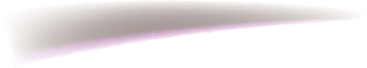 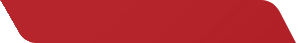 UygulamaAşağıdaki paragraflarda kullanılan düşünceyi geliştirme yollarını parça- nın altına yazınız.Bozlak, bir uzun havadır. Içinde büyüyen yangının dışarıya vurmasıdır. Der- dinden feryat edenlerin, acısını haykıranların çığlığıdır. Bozlakların da bir yazanı, bir düzeni vardır. Dede Korkut’ta, Divanu Lügati’t-Türk’te çıkar karşınıza. “Arap atlar yakın eder ırağı / Yüce dağdan aşan yollar bizimdir” der, düşürür sizi yollara Avşar bozlağı. “Durur durur yâr göğsünü geçirir / Yoksa bugün ayrılığın günü mü?” der, yakar gider içini; canından can koparır Türkmen bozlağı. “Aydost” diye diye kırat sırtında Şekerdağı’nı dolansa da bağdaş kurar yüreğine. Demlenir yürekte acılar, söyler onu: “Suyolunda bacılar / Zalim poyraz gıcım gıcım gıcılar.” Gamlanır gönül, dağa taşa pay eder acısını.………………………………………………………………………………………Dil, yalnızca insanlara özgü bir yetenektir. Hayvanlar da gerek ses gerek hare- ketler yardımıyla birbirleriyle iletişim kurar, bazıları birkaç cümle de olsa insan dilini anlamayı öğrenebilir ama insan dilini hayvan dillerinden ayıran iki temel fark var- dır: Insan dili; hayvan dilleri gibi kalıtım yoluyla değil, toplum içinde öğrenerek elde edilir. Ayrıca insan dilinin sesleri değişir ama hayvanlar hep aynı sesleri çıkarırlar. Çıkardığı sesleri, sistem hâline getirmeyi yalnızca insanlar başarmıştır.…………………………………………………………………………………………Tutku; bilincin eğilim gösterdiği şeye yürümesi değil, kendini onun kollarına bı- rakmasıdır. Yapmaktan keyif aldığı eylemle önce kısa süreliğine göz göze gelmesi, ardından tükenene değin onun peşinden ‘sürüklenmesi’dir. Tutku bir etkilenmeden çok, bir çarpılmadır; bir uyuşukluk değil, bir sarsılmadır; bir ulaşma değil, bir yolcu- luktur. Zaten aradığına ansızın yakalanma, içine girmesi yazgı olana hızlıca nüfuz etme ve onun tarafından içerilmedir. Tutku; yeşertinin ihtiyaç duyduğu nemi çağır- ması, tomurcuğun patlamak için yele haber vermesi, meyvenin olgunlaşmak için güneşe tebessüm etmesidir; yeşerti kıpırdanır, tomurcuk eğilir ve meyve gülümser.……………………………………………………………………………………….....Hemen hepimizde var olan macera duygusunun evrensel bir dil yarattığını ve bunun bazen bir hikâyeyi yaşamak, bazen dinlemek, bazense yazmakla dışarı vurulduğunu söylemek yanlış olmaz. Masallar, hangi dilde yazılmış olursa olsun, herkesin kolaylıkla anlayabileceği bir dünya serer gözümüzün önüne. Türlü tehli- kelerden geçerek kötülüğü yenecek gözü pek bir kahramanın heyecan dolu öykü- sünü dinlemeyi reddedecek fazla kişi olmasa gerektir. Aslında karmaşık bir kurgu ya da bizi derin düşüncelere salacak olaylar sahnelenmez bu masallarda. Yine de gözümüzü bir an olsun ayırmadan okuruz onları.……………………………………………………………………………………….....82ÖZEL EĞİTİM VE REHBERLİK HİZMETLERİGENEL MÜDÜRLÜĞÜBilimin gelişmesi 1800’lü yıllarda keşiflerin yönünü değiştirdi. Birçok gezgin bi- limsel araştırmalar yapmak amacıyla yolculuklara çıktı. Ünlü kaptan James Cook (Ceymis Kuk) Büyük Okyanus’ta pek çok yolculuk gerçekleştirdi ve deniz haritaları hazırladı. Doğa bilimcisi Alexsander Von Humbolt (Aleksandıe Von Humbolt) Güney Amerika’nın kuzeybatısında kelebekler, bitkiler ve yer bilim üzerine keşifler yaptı.……………………………………………………………………………………….....Dünya her geçen gün yeni teknolojik araç gereçlerle donatılmaktadır. Bu geliş- meler hayatımıza sayısız fayda sağlamaktadır. Bununla birlikte teknoloji kullanımı üzerindeki kontrolümüzü kaybetmememiz gerekmektedir. Teknolojik ürünleri kulla- nırken ölçüsüz ve sınırsız kullanırsak sağlığımızı kaybederiz, ailemizin üyeleriyle ve diğer insanlarla ilişkilerimizde ciddi sorunlar yaşarız. Işte bu duruma “teknoloji bağımlılığı” denir.……………………………………………………………………………………….....Günümüzde TÜIK kayıtlarına göre kimya sektörü girişimcilerinin %38,6’sı Istan- bul, %6,6’sı Izmir, %6,5’i Ankara, %5,4’ü Bursa’da yer almaktadır. Bu iller kimya sektörü ihracatının yaklaşık %57’sini oluşturmaktadır. Kimya sektöründe faaliyet gösteren tesislerin yaklaşık %96’sı küçük ölçekli, %2,5’i orta ölçekli ve %1,5’i bü- yük ölçekli işletmelerdir.………………………………………………………………………………………Çözümlü SoruÇocukluk dönemi hafızada hep taze kalır. Buradaki anılarımız tamamen kaybet- mediğimiz, her fırsatta dönüp baktığımız bir fotoğraf albümü gibidir. Yeri geldiğinde hemen kapağı açılır, anılar yeniden canlanır.Bu metinde aşağıdaki düşünceyi geliştirme yollarından hangisi kullanılmıştır?A) Benzetme	B) ÖrneklemeTanık gösterme	D) KarşılaştırmaE) TanımlamaÇözümYukarıdaki parçada yazar anıları bir fotoğraf albümüne benzetmiştir. Benzetme de genelde “gibi” edatı kullanılır. Cevap “A” seçeneği olur.83ÖZEL EĞİTİM VE REHBERLİK HİZMETLERİ GENEL MÜDÜRLÜĞÜKONU DEĞERLENDİRME TESTİMahmut Makal’ın “Bizim Köy” romanı ile başlayan köy romanı geleneği, 60’lı yıllarda da ideolojik bir üslup çevresin- de devam etti. Bunlardan, Orhan Ke- mal’e ait olan “Hanımın Çiftliği” (1961) tek parti döneminden 27 Mayıs’a uza- nan süreçte, dönemlerin siyasi ve sos- yal atmosferi hakkında bilgi vermek ba- kımından dikkat çeken bir eserdir.Bir eleştiri metninden alınan bu parçada, düşünceyi geliştirme yön- temlerinden hangisine başvurul- muştur?KarşılaştırmaÖrneklendirmeTanık göstermeTanımlamaSayısal verilerden yararlanmaBunların hepsi birer düzmece. Yanına yörene bir bak, dünyayı gör. Ve düşün şimdi. Insan neymiş gör: Kendinden başkasını düşünmeyen, yaşamını dü- zene göre şekillendirirken bir an bile yanlışları göremeyen, “Bana dokunma- yan yılan bin yıl yaşasın.” dan başka bir felsefesi olmayan varlıktır, insan. Bun- ları gör, bil ki insan ara bu kalabalıklar arasında.Bu parçanın anlatımında aşağıda- kilerden hangisi ağır basmaktadır?Karşılaştırma – tanık göstermeÖyküleme – karşılaştırmaBetimleme – alıntı yapmaTanımlama – tartışmaÖrneklendirme – açıklamaBulutlar gezegenimizin yaklaşık üçte ikisini tıpkı bir kılıf gibi kaplar. Özellikle subtropik bölgelerdeki alçak seviyede stratokümülüs bulutları aşağı enlemler- deki okyanusların üzerini yaklaşık %20 oranında kaplayarak tıpkı bir gölgelik gibi yeryüzünü güneş ışınlarına karşı korur ve yüzey  sıcaklığının  artması- nı engeller. Gri tonlarda ya da beyaz renkte olan stratokümülüs bulutları, katmanlı ve yuvarlak kütlelerden oluşur ve geniş bir alana yayılır. Bu bulutlar genellikle yağışa neden olmaz.Bu parçanın anlatımıyla ilgili ola- rak aşağıdakilerden hangisi söyle- nemez?Üçüncü kişili anlatım kullanılmıştır.Kişileştirmeye yer verilmiştir.Açıklayıcı anlatımdan faydalanıl- mıştır.Sayısal verilerle anlatım destek- lenmiştir.Benzetmelere başvurulmuştur.Kırklı yaşlarda görünen Necip, çalış- ma masasının yanında, ayakta duruyor- du. Solunda ondan en az on yaş küçük görünen Ibrahim vardı. Ibrahim, lüks bir otelin buluşma salonuna gelir gibi, şık giyinmişti. Boynunda bir fular, gözünde güneş gözlüğü vardı. Tutuk, çekingen, içine kapanık görünen Necip, üstün- deki yıpranmış kazak, bej yağmurluk, iki günlük sakalla jeofizik mühendisine pek de benzemiyordu.Bu parçanın anlatımında aşağıda- kilerden hangisi ağır basmaktadır?A) Betimleme	B) ÖykülemeC) Tartışma	D) AçıklamaE) Karşılaştırma84ÖZEL EĞİTİM VE REHBERLİK HİZMETLERİGENEL MÜDÜRLÜĞÜDeniz kıyısına yakın, düz bir yerde yapılmıştır. Bir kubbelidir. Mihrap tara- fında yarım kubbesi daha vardır. Lakin o kadar yüksek değildir. Caminin içinde sütun yoktur. Orta kubbe etrafında sağ- lam kemerler vardır. Mihrabı ve minbe- ri sanatlı değildir. Hünkâr mahfili sağ taraftadır. Iki kapılıdır. Biri sağ tarafta yan kapısı, diğeri kıble kapısıdır. Sağ ve solda iki minaresi vardır. Avlusunun üç tarafı odalarla süslüdür. Ortasında cemaat maksuresi vardır. Bu maksure ile Ebâ Eyüp mezarı arasında göklere baş uzatmış iki çınar vardır ki cemaat gölgesinde ibadet eder.Bu parçanın anlatımında aşağı- dakilerden hangisi ağır basmakta- dır?A) Betimleme	B) KarşılaştırmaC) Örnekleme	D) BenzetmeE) KişileştirmeYazılanla yaşanan arasında uyum arayanlar, Rimbaud’u unutuyorlardı. Rimbaud, denizi görmeden Sarhoş Gemi adlı unutulmaz deniz şiirini yaz- mıştır. Onlara bizden birini de hatırla- tabilirim: Cahit Sıtkı’yı tanıyanlar, onun pek de ölüm korkusu içinde olan bir şair olmadığını söylüyorlar. Son olarak şunu söyleyeyim: Iyi bir polisiye roman yazmak için polis veya kanun kaçağı ol- mak mı gerekir? Elbette hayır.Bu parçanın anlatımında aşağı- dakilerden hangisinde verilenler ağır basmaktadır?Açıklama – Tanık göstermeTartışma – ÖykülemeBetimleme – ÖykülemeTartışma – ÖrneklemeTanımlama – TartışmaBir kurmay subay, kıtayı karşılamaya geldi. Sedye üzerinde taşınmakta olan kimsenin kim olduğunu sorunca genç kız, kıpırdadı; iri mavi kaputtan iki kü- çük el dışarıya uzandı; kaybolmuş, yıl- dızlar kadar parlak olan gözler ile pem- be bir yüz meydana çıktı ve doğmakta olan bir gün gibi pırıl pırıl bir hâl almış olan bu minyon yüz, tatlı bir gülümse- me ile cevap verdi:— Benim, efendim.Bu parçanın anlatımında aşağıda- kilerin hangisinden yararlanılmıştır?Açıklama-TartışmaTartışma-ÖykülemeÖyküleme-BetimlemeBetimleme-AçıklamaBetimleme-TartışmaDenemenin dünya edebiyatındaki en önemli temsilcisi olan Montaigne, de- nemeye yeni bir edebiyat türü olarak ilk defa isim koymuştur. Montaigne, kendi düşüncelerini hiçbir plana uydurmadan hiçbir şeyi kanıtlamaya çalışmadan, sadece insana zevk vermek, insanların duygularına ve düşüncelerine tercümen olmak için yazmıştır. Yazar, denemele- rinin konusunu hayattan alır, tecrübele- rini aktarır. Yaşadığı hayat ona bir şey- ler öğretmiştir. Bu yaşantılarını insana adamış, insanı ruhsal betimlemelerle ve pürüzsüz bir dille anlatmıştır.Bu parçanın anlatımında aşağı- dakilerden hangisi kullanılmıştır?A) Açıklama	B) TanımlamaC) Tartışma	D) BetimlemeÖykülemeCevap Anahtarı1)B 2)B 3)E 4)A 5)A 6)D 7)C 8)A85ÖZEL EĞİTİM VE REHBERLİK HİZMETLERİ GENEL MÜDÜRLÜĞÜANLATIMIN ÖZELLİKLERİYazar tarafından parçanın anlatımında kullanılabilen veya yazının taşıdığı ya da taşıması gereken özellikleri ifade etmeye yarayan bazı kavramlar vardır. Bu kavramlara anlatımın özellikleri adı verilir.ÖZGÜNLÜKAnlatımda başkasına benzememe, kendine has olmaktır. Yazıda taklitçilikten kaçınma; farklı, yeni, alışılmışın dışında olmaktır. Özgün olan metinler başka bir anlatıma ya da düşünceye benzemez.Örnekl Uzat saçlarını Frigya, Yârimsen, Yurdumsan;Söz ver Anadolu.Cemal SüreyaIkinci Yeni şairlerinden olan Cemal Süreya’nın yukarıdaki şiiri kendine has özel- likler ve söyleyiş tarzı taşıması bakımından özgündür.DOĞALLIKAnlatımın yapmacıksız, günlük yaşantıda olduğu gibi, doğal dilin imkânlarından faydalanır durumda olması demektir. Bu tür anlatımlar söz sanatlarından, süsten ve özentiden uzaktır ve anlatım zorlanmalardan uzaktır.Doğal olan anlatımlar inandırıcı olma özelliğine de sahiptir.Örnekl “Benim boyum da saçlarım gibi kısaydı. Ilk bakıldığında insanların yüzünde bir gülümsemeye yol açan tazecik yüzümdeki kıvrımlar yukarı doğru derinleşiyordu.”Yukarıdaki metin yapmacık söyleyişlerle anlatımı boğmayan “doğal anlatımlı” bir metindir.DURULUKAnlatımda gereksiz ek ve sözcüklerin kullanılmaması duruluk ilkesinin en önemli özelliğidir. Bu tür anlatımlarda anlaşılması zor ifadelerden kaçınmak gerekir. Söyle- necek söz sembollere sığınmadan söylenir. Gereksiz sözcüğün cümleden atılması hem anlatım bozukluğunu giderir hem de anlatımın duru olmasını sağlar.86Örnekl “Aramızdaki mevcut sorunları çözmemiz gerekiyor.”Yukarıdaki cümlede “mevcut” sözcüğü gereksiz kullanılmıştır ve bu sözcük cümleden çıkarıldığında anlamda bir eksilme olmaz ve cümlemiz de duruluk ilke- sine uygun olur.SÜRÜKLEYİCİLİKOkuyucunun ilgisini canlı tutmak, okuyucuyu esere bağlamaktır. Anlatımda me- rak duygusunun sürekli canlı tutulması sürükleyici metinlerin en önemli özelliğidir.Örnekl “Olanları geriye doğru dönüp düşünmeye başladığında neyin nasıl olduğunu zihninde sıralamaya çalışıyordu. Silahlı adam odaya girdiğinde Fatma pencerenin önünde durmuş ve gözlerini dışardaki yeşilliğe dikmişti…”Yukarıdaki metinde okuyucunun ilgisini canlı tutulmaktadır ve bu sayede metninsürükleyici olması sağlanmaktadır.AKICILIKBir metinde ses akışını bozan, söylenmesi güç seslerin ve sözcüklerin olma- ması demektir. Düşünceler kolay anlaşılabilir bir biçimde sıralanabilmelidir. Söy- lenmesi zor sözcük ve sözcük gruplarının olması, yabancı sözcüklere fazlasıyla yer verilmesi akıcılık ilkesini engeller. Ses akışının kullanılması, aliterasyon(ünsüz tekrarı), asonans (ünlü tekrarı) gibi ahenk unsurlarına yer verilmesi bu anlatımların en önemli özelliğidir.YALINLIKMetnin dil ve ifadesinin sade, süslemesiz, kısa, kesin ve gösterişsiz olması de- mektir. Edebi sanatlara yoğun olarak yer vermek yalınlığı engeller.UyarıYalınlık ilkesiyle duruluk birbirine karıştırılabilir. Yalınlık sadelik demektir. Herke- sin anlayabileceği bir dille yazmaktır. Duruluk ise gereksiz sözcük kullanılmaması demektir.TUTARLILIKAnlatımda birbiriyle çelişen düşünceler ileri sürmemek anlatımın tutarlı olduğu- nu gösterir.ÖZEL EĞİTİM VE REHBERLİK HİZMETLERİ GENEL MÜDÜRLÜĞÜAÇIKLIKAnlatımdan okuyucunun çıkardığı anlam ile yazarın vermek istediği mesajın aynı olmasıdır. Anlatılmak istenenin kolayca anlaşılması demektir. Açık metinlerde metni her okuyan aynı anlama ulaşabilir. Yoruma açık bir durum yer almaz. Söz sanatları, mecazlı söyleyişler açıklık ilkesini engelleyen unsurlardandır. Gereğin- den uzun cümle kullanılması ve anlatım bozukluğu olan cümleler açıklık ilkesini engeller. Bir anlatımın açık olabilmesi için aynı zamanda duru, akıcı ve yalın olma- sı gerekir.Örnekl “Izinsiz inşaata girmek yasaktır.”Yukarıdaki cümle iki farklı şekilde anlaşılabilir. Inşaat mı izinsizdir, yoksa izin almadan inşaata girmemek mi gerekir. Bu anlam belirsizliği ve bulanıklığı anlatı- mın açıklığını bozmaktadır. Bu cümle “İnşaata izinsiz girmek yasaktır.” şeklinde yazıldığında anlatımda açıklık ilkesine uyulmuş olur.EVRENSELLİKBir sanat yapıtının dünyadaki tüm insanlara hitap eden bir özellik taşımasıdır. Klasik eserlerde evrensellik ilkesinden söz etmek mümkündür.İÇTENLİKAnlatımın yürekten, candan, samimi olmasıdır.ÖZLÜLÜKAnlatımın kısa ve yoğun anlamlarla yüklü olması anlamına gelir. Az sözle çok şey anlatmak özülüğün en önemli özelliğidir.ETKİLEYİCİLİKAnlatımın okuyucuları etkisi altına alması, sarıp sarmalaması anlamına gelmek- tedir. Estetik zevk vermek amacıyla yazılan metinler genelikle etkileyicidir.ULUSALLIKAnlatımda yerli ve millî unsurlara yer vermektir.YOĞUNLUKMetinlerde anlam derinliği olması anlamına gelmektedir.88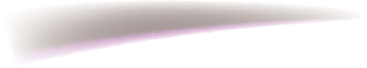 KALICILIKBir metnin çağını aşarak her zamanda ve devirde kıymetli olmasıdır. Klasik eserler kalıcılık özelliğine sahiptir.UygulamaAşağıda tanımları verilen kavramların karşılarına aşağıda verilen sözcük- leri yerleştiriniz.AÇIKLIK	AKICILIK	DURULUK	ÖZGÜNLÜK	DOĞALLIKÇözümlü Soru---- Ama böylelerinin bütün bir memleket basınının zevkine el koymalarına az rastlanır. Son yıllar içinde edebiyatımızın başına gelen budur. Sürümlü gazete ve dergilere sözünü geçirebilenler ya eski ünlüler ya çağdaşlarına içerleyip eskilere katılan gençlerdir. Bunların söyledikleri, söylettikleri aşağı yukarı aynıdır.Bu parçanın başına düşüncenin akışına göre aşağıdakilerden hangisi geti- rilmelidir?Yenilikleri küçümseyen, kendi değer ölçülerini aşamayan yaşlılar her yerde her zaman bulunur.Gelelim işin gerçek yanına.Üstat, dahî, büyük yazar gibi sivrilmeler dünyada gittikçe azalacak.Yayıncılık gün geçtikçe boyut değiştiriyor.Bazılarının her konuda bir söyleyeceği var.ÇözümParagrafta yer alan “çağdaşlarına içerleyip eskilere katılan gençlerdir.” ifadesi parçada söz edilen kişilerin yeniliklere karşı olduğunu vermektedir. Bu nedenle doğru cevap “A” seçeneğidir.ÖZEL EĞİTİM VE REHBERLİK HİZMETLERİ GENEL MÜDÜRLÜĞÜÜNİTE DEĞERLENDİRME TESTİHalit Ziya’nın meşhur romanlarında, başka meşhur romanların izleri var. Edebiyatımızda ilk defa teknik yön- den olgun romanları yazan romancı- nın başka romanlardan esinlenmesi çoğumuzu hayal kırıklığına uğratsa da gerçek budur. Mai ve Siyah’ta Kırmızı ve Siyah’tan, Aşk-ı Memnu’da Madam Bovary’den, Kırık Hayatlar’daysa Tan- zimat romanlarından izler vardır. Aşk-ı Memnu’daki Bihter, Madam Bovary ka- rakteriyle bire bir uyuşur. Bu esinlen- melerin çok fazla üzerinde durulmama- sı da başlı başına bir problemdir.Bu parçanın yazarı düşüncelerini kanıtlamak için aşağıdakilerin hangi- sinden özellikle yararlanmıştır?A) Tartışma	B) ÖrneklemeC) Açıklama	D) Alıntı yapmaE) KarşılaştırmaNietzsche’nin gündelik hayatta en çok kabul görmüş cümlesi, “Müziksiz bir hayat hatadır.” olsa gerek. Gerçek- ten de profesyonel müzisyenler bir ta- rafa, sıradan bir dinleyiciyi bile alıp baş- ka dünyalara götüren, notaların samimi vuruşuyla mutlu eden şey müziktir. In- sanoğlunun ilk bulduğu hatta iletişim aracı gibi kullandığı sanat dalı müzik olabilir mesela. Dolayısıyla müzik dinle- meyen, dinlemediğini söyleyen insanın hayatında bir şeyler eksiktir.Bu parçanın anlatımında aşağıda- kilerin hangisinden yararlanılmamıştır?A) Tanımlama	B) Tanık göstermeC)  Karşılaştırma  D) KişileştirmeE) ÖrneklemeYetişkin bir insanın beyni 1,3 – 1,4 ki- logramdır. Yeni doğmuş bir bebeğinkiy- se yaklaşık 350 – 400 gramdır. Öyleyse şöyle bir tahminde bulunabilirsiniz: Bü- yük hayvanların beyinleri de büyük olur. Işte size bazı hayvanların beyin büyük- lükleri: Fil 6 kg, Hint şebeği 97 gram, kö- pek 72 gram, kedi 30 gram… Yalnız bu durum, büyük beyinli hayvanların küçük beyinli hayvanlardan daha akıllı olduğu anlamına gelmez. Çünkü büyük beyinli hayvanların beyinleri, daha büyük kas- ları kontrol etmek zorundadır. Kısaca, beynin büyük olmasının zekâyla bir ilgisi yoktur.Bu parçanın anlatımında aşağıdaki- lerin hangisinden yararlanılmamıştır?Sayısal verilerdenÖrneklemedenKarşılaştırmadanBenzetmedenAçıklamadanBugün ülkemizin nüfusu 81 milyon ci- varında. Peki, gelecek yıl ya da beş yıl sonra nüfusumuz ne olacak? BM’nin ha- zırladığı bir sitede her ülke, bölge ya da kıtanın bugünkü veya gelecekteki nüfu- su, nüfus bileşimi hakkında ayrıntılı bilgi- lere ulaşabiliyorsunuz. Örneğin Cumhu- riyet’imizin 100. kuruluş yıl dönümünde nüfusumuz yaklaşık 85 milyon, 2050 yı- lında da 99 milyon olacakmış.Bu parçanın anlatımında aşağı- dakilerden hangilerine başvurulmuş- tur?tanımlama – örneklemebetimleme – karşılaştırmasayısal verilerden yararlanma – açıklamasayısal verilerden yararlanma – tartışmaöyküleme – kişileştirme902016 itibarıyla Avrupa Birliği ülkele- rinde 6.300 kişiye, Türkiye’de ise 7.000 kişiye bir halk kütüphanesi düşüyor. TÜIK verilerine göre Türkiye’de 1 millî kütüphane, 1.137 halk kütüphanesi, 552 üniversite kütüphanesi ve 27.280 örgün ve yaygın eğitim kurumu kü- tüphanesi olmak üzere toplam 28.970 kütüphane bulunuyor. Bizim 1.137 halk kütüphanemize karşın Fransa’da 16.100, Almanya’da 5.021, Polonya’da, Çekya’da 6.245 halk kütüpha- nesi bulunuyor. Bu kütüphanelerin üye sayıları karşılaştırıldığında da durum hiç iç açıcı değil. Türkiye’de kütüpha- nelere kayıtlı sadece 1 milyon 700 bin üye varken bu sayı Almanya’da 6 mil- yonu, Polonya’da 8 milyonu, Fransa’da 30 milyonu buluyor. Halk kütüphanele- rinin sayısının yetersizliği, kütüphane ve kütüphanecilerin başka sorunlarıyla birleştiğinde sorunun ciddiyeti ortaya çıkıyor. Kütüphanecilerimizin bu duru- ma rağmen gösterdikleri özverili çalış- maya, küçümsenmeyecek başarılarına karşın halk kütüphanelerinin sayısının artırılması, kütüphane ve kütüphaneci- lerimizin sorunlarının ivedilikle çözüm- lenmesi gerekmekte.Bu parçanın anlatımındaÖrneklemeKarşılaştırmaSayısal verilerden yararlanmaDüşünceyi geliştirme yollarının hangileri kullanılmıştır?A) Yalnız I	B) Yalnız IIC) Yalnız III	D)  I ve IIE) I, II ve IIIGökyüzünün ışıl ışıl olduğu, yıldızların mışıl mışıl uyuduğu bir geceydi. Yaz ak- şamlarının o tatlı esintisi ıhlamur ağacı- nın mis kokusunu sürünmüş, koklayan- ların başını döndürüyordu. Sessizliğin hâkim olduğu bu güzel gecede yıldız- lardan biri, göğün yüzünde yavaşça kaydı. Yıldız o kadar yavaş kaymıştı ki yeryüzünde kimse onun göğe düştüğü- nü fark edememişti. Işin tuhafı, kendisi de başına ne geldiğini anlayamamıştı. Içinde rengârenk balıkların yüzdüğü bir ırmağa kocaman, parlak bir şey düştü- ğünde balıkların hepsi çok korkmuştu. Bu da neydi böyle! Daha önce ırmağın içinde hiç bu kadar parlak bir şey gör- memişlerdi. Önce korkudan geriye çe- kilen balıklar, yavaş yavaş parlak şeyin etrafında toplanmaya başladı. Bir anda ırmağın bütün balıkları bu parlak şeyin başucuna gelmişti. Çok geçmeden et- rafında toplandıkları şeyin bir yıldız ol- duğunu anlamışlar, yıldıza sorgu dolu gözlerle bakmaya başlamışlardı.Bu parçanın anlatımı için aşağı- dakilerden hangisi söylenemez?Görme, işitme ve tat alma duyula- rıyla algılanacak ayrıntılar vardır.Sözcüklerin  çağrışım  gücünden yararlanılmıştır.Öyküleyici anlatım ağır basmaktadır.Kişileştirme yapılmıştır.Niteleyici sözcüklere yer verilmiştir.Cevap Anahtarı: 1) B	2) B	3) D4) C	5) E	6) BÖZEL EĞİTİM VE REHBERLİK HİZMETLERİ GENEL MÜDÜRLÜĞÜNOTLAR924. ÜNİTESÖZCÜKTE YAPIKÖKKelimenin parçalanamayan anlamlı en küçük yapı birimine kök denir.Türkçe sondan eklemeli bir dil olduğu için kökler kelimenin başında yer alır. Kökler herhangi bir ek alsa bile değişikliğe uğramaz. Gelecek olan ek köke uyum sağlamaya çalışır. Kökler yeni oluşan kelime ile anlamsal olarak bağlantılıdır.Örnekl Kalem: Yazı yazmaya yarayan araç.Kalemlik: Kalem koymak için kullandığımız araç.l Kapı: binalarda kapanma düzeni olan duvar ya da bölme boşluğu.Kapıcı: Resmi daire, otel, apartman gibi büyük yapılarda bekçilik, temizlik, alışveriş gibi işlerle görevli kimse.KÖKİsim Kökü Sesteş KöklerFiil Kökü Ortak KöklerGörsel: Şema üzerinde Kök başlığı altında İsim kökü, Fiil kökü, Sesteş kökler, Ortak kökler yazmaktadırİSİM KÖKÜEvrende var olan varlıkların, kavramların, duyguların ismi olan kelimelere yani insanların bu varlık, kavram ya da duyguları karşılamak için kullandıkları kelime- lere denir.ÖrnekÖZEL EĞİTİM VE REHBERLİK HİZMETLERİ GENEL MÜDÜRLÜĞÜUyarıIsim kökleri mastar eki olan  “–mak” ve “–mek” ekini almazlar. Yansıma kökler de isim kökü olarak kabul edilir.FİİL KÖKÜVarlıkların yaptığı eylemleri karşılamak için kullanılan kelimelerin köküdür.  Iş, oluş ve durum bildirirler.Örnekl Fiil kökleri ‘‘–mak” ve “–mek’’ mastar eklerinden uygun olanını alırlar.lIsimköklerigibitekbaşlarınasöylenemez.Mastarekiilebirliktesöylenirler.UyarıBir sözcüğün kökünün isim kökü mü fiil kökü mü olduğunu bulmanın en kolay yolu sözcüğün köküne  “-mak / – mek” mastar eki getirip denemektir.SESTEŞ KÖKLERYazılışları aynı olmasına rağmen anlamları ve türleri farklı olan köklere sesteş kök denir.Örnekl Öğretmene kırmızı gül verdi.	l Kırlarda özgürce koşmayı severim.Ben düşünce herkes bana güldü.	Arkadaşım beni bugün çok kırdı.Bu örneklerde “gül” ve “kır” sözcükleri yazılışları aynı ama farklı anlamlarda kullanıldığı için sesteş köktür.ORTAK KÖKLERHem isim hem de fiil olarak kullanılabilen köklere ortak kök denir. Ortak kökler arasında anlam ilişkisi vardır.Örnekboya-boyamakl Evinin duvarlarını boyadı. (fiil)	l Kırmızı boya aldı. (isim)94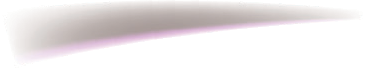 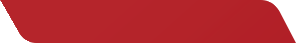 UyarıSesteş kökler arasında anlam ilişkisi bulunmazken ortak kökler arasında belirgin bir anlam ilişkisi vardır.2. GÖVDEEn az bir tane yapım eki almış olan sözcüklere gövde denir. Bir sözcüğün göv- de olması için sadece yapım eki yeterlidir. Sadece çekim eki alan sözcükler gövde olmazlar.UyarıGövdeler isim gövdeleri ve fiil gövdeleri olmak üzere ikiye ayrılır.UygulamaAşağıdaki cümlelerde yer alan altı çizili sözcüklerden isim kökü olanların başına “İ”, fiil kökü olanların başına “F” yazınız.1 Bütün görgü kurallarına titizlikle uyan bir beyefendiydi.1 Binanın alevler içinde yandığını gören kadın, itfaiyeyi aradı.1 Bulutlarla konuşan küçük bir çocuktum önceleri.1 Yeni aldığı gözlüğü kırıldığı için çok üzgündü.1 Sanki yıllar, giderek onu yıpratıp suskunlaştırmıştı.1 Yanan ahşap binadan sadece külleri kalmıştı.1 Bu dar geçitten hepimizin geçmesi imkânsız.ÖZEL EĞİTİM VE REHBERLİK HİZMETLERİ GENEL MÜDÜRLÜĞÜÇözümlü SoruAdını Funda Oteli koySevdamızın (I) da adınıAyakları dibinde gün batımının (II). Ve ağzında binlerce güneşin tadı (III)Dilinin (IV) ucunda yalnızca (V) kendi adın.Bu dizelerde numaralanmış sözcüklerin hangisi kök türü bakımından diğerlerinden farklıdır?I	B) II	C) III	D) IV	E) VÇözümYukarıda altı çizili sözcüklerden “sev-“, “bat-“, “tat-“, “dil-“ fiil köküdür. Yalnız E seçeneğinde yer alan “yalnızca” sözcüğünün kökü “yalın” kelimesidir ve isim köküdür. Dolayısıyla cevap “E” seçeneğidir.Çözümlü SoruTürkçede anlamları değişmeden hem isim hem de fiil olarak kullanılabilen kök- ler vardır ki bunlara ortak kök (ikili kök) denir.Bu açıklamaya göre aşağıdaki cümlelerde bulunan altı çizili sözcüklerden hangisi ortak köklü değildir?Evimizi boyatmak için fazlaca para harcamak durumunda kaldık.Kuru çamaşırları güzelce katlayıp çekmecelere kaldırmalısınız.Çocukluğumda eskiciler dolaşırdı sokaklarda, hiçbir şey ziyan edilmezdi.Divan şiirinde sevgili için en çok kullanılan mazmunlardan biridir gül.Birinin güvenini kaybetmek, kazanmaktan çok daha basittir.ÇözümYukarıdaki soruda “kuru, eski, gül, güven” sözcükleri ortak köktür. Ama A seçe- neğinde kelimenin gövdesi “boyat”tır. Bu sözcüğün ortak kök olması için kökünün boya olması gerekir. Doğru cevap “A” seçeneğidir.96KONU DEĞERLENDİRME TESTİTürkçede kökler, isim kökleri ve fiil kökleri olmak üzere ikiye ayrılır. Varlık- ların, kavramların, duyguların ismi olan köklere isim kökü; iş, oluş, durum bildi- ren köklere ise fiil kökü denir.Bu açıklamaya göre aşağıdaki altı çizili sözcük köklerinden hangisi fiildir?Kapıya çarpan eli birdenbire morardı.Sıkı bir diyetle sağlığına çabucak kavuştu.Güçlü görünmek için elinden gele- ni yapıyor.Ayakkabısını bağlamak için hızlıca eğildi.Çiçekçiye gideceğini söyledi.Kök, bir sözcüğün parçalanamayan, anlamlı en küçük parçasıdır. Başka bir deyişle sözcükte bulunan tüm ekler çı- karıldıktan sonra geriye kalan anlamlı kısım, o sözcüğün kökü sayılmaktadır. Bir sözcüğün kökü, o sözcüğün tamamı ile anlam bakımından ilişkili olmak zo- rundadır.Buna göre aşağıdakilerin hangi- sinde sözcüğün kökü yanlış gösteril- miştir?Kolu kırık olduğu hâlde top oynuyor.Toplantıyı daire başkanı yönetecek.Bu dağlarda yırtıcı hayvan çoktur.Şair, vatan hasreti ile ilgili şiirler yazmış.Yazım kurallarından bahsediyordu.Ayvalar ve güneş sarardı (I) Yıldızlar (II) daha parlakVe ay daha soğuk (III) şimdidenGüz denizi yutkunuyor (IV) Ardı sıra yitik (V) bir aşkınBu dizelerde numaralanmış söz- cüklerden hangileri isim kökünden türemiştir?A) I ve II	B) I ve IIIC) II ve IV	D) III ve VE) IV ve VAşağıdaki sözcüklerden hangisi- nin kökü türü bakımından diğerlerin- den farklıdır?Kök, bir sözcüğün parçalanamayan anlamlı en küçük parçasıdır. Kökün, kelimenin bütünüyle anlam ilişkisinin bulunması gerekir.Buna göre aşağıdakilerin hangi- sinde altı çizili kelimenin kökü yanlış gösterilmiştir?Korkunç bir rüya görmüş gibi ya- taktan fırladı.Çorbaya bir tutam da kırmızı biber atmalıydın.Obadakilere, yeterli sayıda çadır olmadığını söyledi.Matbaaya büyük bir bayrak asma- yı uygun gördük.Soruları çözerken hiç zorlanmadı.Cevap Anahtarı1) B	2) D	3) A  4) D	5) DEKSözcüklerin kök ya da gövdelerine getirilerek onların cümledeki görevlerini be- lirleyen, onlara değişik anlamlar katan ya da onlardan yeni sözcükler türeten ses veya ses bileşimlerine  “ek” denir.Uyarı8 Dilimizde tüm ekler sözcüğün sonuna gelir; yani Türkçe sondan eklemeli bir dildir.8 Türkçede ekler yapım eki ve çekim eki olarak ikiye ayrılır.8 Ekler sıralanırken önce yapım eki ardından çekim eki gelir yani çekim eklerinden sonra yapım eki gelmez.8 Türkçede ekler, ünlü uyumu kurallarına uyarlar. Bu yüzden eklendikleri hece ya da sözcükteki ünlülere göre ses değişimine uğrarlar.8 Ekler kendilerinden önceki sözcüklere bitişik yazılır. Sadece “mi” soru eki her zaman ayrı yazılır.YAPIM EKLERİBir köke getirilerek yeni anlamda sözcükler oluşturan eklere “yapım ekleri” de- nir. Kök ile anlam ilişkisi devam etse de artık başka bir kavram varlık ya da eylemi karşılayan kelime ortaya çıkar.Uyarı8 Yapım eki almış sözcük yapı bakımından türemiş sözcüktür.8 Yapım ekleri eklendiği sözcüğün anlamını değiştirir, yeni bir anlam kazandırır.8 Sözcüğün yapım eki almış haline gövde adı verilir.İsimden İsim Yapım EkiIsim kök ya da gövdelerine gelerek onlardan yeni isimler oluşturan eklerdir.Örnekl söz	sözlük	l yol	yolcul ev	evli	l gam	gamsızİsimden Fiil Yapım EkiIsim kök ya da gövdelerine gelerek onlardan fiil meydana getiren eklerdir.Örnekl Önem	önemse-	l Yol	yolla-UyarıKelimelerin sonuna koyulan kısa çizgi (-) o kelimenin fiil olduğunu gösterir ve–mak/-mek ekinin yerine kullanılır.Fiilden İsim Yapım EkiFiil kök veya gövdelerine gelerek onlardan yeni isimler türeten eklerdir.Örnekl As	askı	l çiz	çizgiFiilden Fiil Yapım EkiFiil kök ya da gövdelerine gelerek onlardan yeni fiiller oluşturan eklerdir.Örnekl gez-	gezdir-	l piş-	pişir-UygulamaAşağıdaki sözcüklerin aldıkları yapım eklerini uygun kutucuklara l meyvelik     l boşla      l düzel      l yazar      l akışkan l bakışma       l duygulu  l yedinci   l oturak    l taşıtisimden isim yapım ekiisimden fiil yapım ekifilden isim yapım ekifiilden fiil yapım eki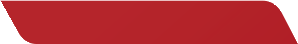 	Görsel: İçerisine doğru sözcükler yazılacak olann dört adet yuvarlak içi boş şekil bulunmaktadır.ÇEKİM EKLERİİSİM ÇEKİM EKLERİIsim ve isim soylu sözcüklere (isim, zamir, sıfat, zarf) gelerek onlara cümlede çeşitli anlam ve görev yükleyen eklere isim çekim eki adı verilir.Çoğul (Çokluk) EkleriÇokluk eki “-lar/ -ler” eklendiği ismin sayı bakımından çokluğunu gösterir. Bu- nun dışında cümleye kattığı çeşitli anlamlar vardır. Çokluk ekinin cümleye kattığı bazı anlamlar şunlardır:8 Abartma anlamı: Çocuk ateşler içinde yatıyor.8 Saygı anlamı: Muhittin Beyler de toplantıya katılmış.8 Aile anlamı: Akşama Ilkerler bize geliyor.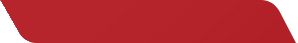 8 Benzerlik anlamı: Bu topraklardan nice Hacı Bayramlar çıkar.8 Soy anlamı: Türkler tarih boyunca her zaman adından bahsettirmişlerdir.8 Yaklaşıklık anlamı: On yaşlarında bir çocuk dün seni sordu.Çözümlü Sorul Yazınımız nice Yahya Kemaller, Ahmet Haşimler yetiştirecektir.l Dağlar kadar derdim var, hangi birini anlatayım size? l Bayramda amcamlara gitsek çok makbule geçecek. lMustafaBeylerhenüzdaireyegelmediler.Verilen örneklerde “-ler/lar” çokluk eki sözcüğe aşağıdaki anlamlardan hangisini katmamıştır?A) Abartma	B) Benzerleri	C) Aile	D) Saygı	E) YaklaşıklıkÇözüm1. cümlede çoğul eki benzerlik, 2. cümlede abartma, 3. cümlede aile, 4. cümle- de ise saygı anlamı katmıştır. Sorunun doğru cevabı ” E”  seçeneği olur.UygulamaAşağıdaki cümlelerde –lar/-ler çoğul ekinin cümleye hangi anlamı kattığını yanındaki boşluğa yazınız.İsim Durum (Hâl) EkleriTürkçede ismin beş hâli vardır. Bunlardan yalın hâl ek almaz. Hâl ekleri isimleri; belirtme, yönelme, bulunma ve ayrılma hâlleriyle tamamlar.8 Belirtme Hâli (İsmin -i Hâli)Isimlerin “-ı, -i, -u, -ü” eklerinden birini almış hâlidir. Fiilin neyi etkilediğini gös- terir. Yükleme sorulan “neyi ve kimi” sorularının cevabı bize belirtme hâl eki alan sözcüğü bildirir.Örnekl Bana aldığın hediyeyi çok beğendim.8 Yönelme Hâli (İsmin -e Hâli)Isimlerin “-e, -a” eklerinden birini almış hâlidir. Yer, zaman, yönelme bildirir. Yük- leme sorulan “neye, kime” sorularının cevabı bize yönelme hâl ekini alan kelimeyi buldurur.Örnekl Akşama size gelmeyi düşünüyorum.l Sorularıma cevap vermen beni çok mutlu eder.8 Bulunma Hâli (İsmin -de Hâli)Isimlerin “-de, -da” eklerinden birini almış hâlidir. Yer, durum, zaman bildirir. Yükleme sorulan “neyde, kimde, nerede” sorularının cevabı bize cümlede bulun- ma hâli eki alan sözcüğü verir.Örnekl Şehrini haritada gösterir misin?lSenidüntopalantıdagörmüştüm.8 Ayrılma, Çıkma Hâli (İsmin -den Hâli)Isimlerin “-den, -dan” eklerinden birini almış hâlidir. Yer, durum, neden bildirir. Yükleme sorulan “neyden, kimden, nereden” sorularının cevabı bize cümlede ay- rılma hâl eki alan sözcüğü verir.Örnekl Bir arkadaşımdan duymuştum.l Tatilden döneli epey zaman oldu.Çözümlü SoruBitcoin ile başlayan dijital para çılgınlığı (I), insanları (II) hızla etkisi altına aldı. Blok zincir temelli onlarca para birimi (III) dünya genelinde kullanılsa da devletle- rin buna resmen destek vermiyor olması (IV) küresel finans kuruluşlarının dijital para birimlerinden uzak durmasına neden oluyor. Fiyatlardaki aşırı dalgalanma ve alışverişte kullanma imkânının (V) sınırlı olması da bu para birimlerinin yaygınlaş- masına engel oluyor.Bu parçada numaralanmış sözcüklerin hangisi, ‘‘belirtme durumu eki’’ al- mıştır?A) I	B) II	C) III	D) IV	E) VÇözümBelirtme durum ekini alan sözcüğü bulabilmek için yükleme neyi ve kimi soruları sorarız. Belirtme durum eki alan sözcükler cümlede nesne görevinde kullanılırlar. Numaralandırılmış sözcüklerden II numaralı olanı cümlede nesne görevindedir. Sorumuzun doğru cevabı “B” seçeneği olur.İYELİK EKLERİDiğer adı aitlik eki olan bu ek, eklendiği varlığın neye veya kime ait olduğunu gösterir.UyarıÜçüncü kişi iyelik eki ile belirtme hâl eki birbirine karıştırılmamalıdır. ‘‘Kimin’’ so- rusunu sorduğumuzda cevap alabiliyorsak iyelik, alamıyorsak belirtme hâl eki olur.Örnekl Çiçeği masaya bırak. (Kimin çiçeği - cevap yok - belirtme hâl eki)l Çiçeği çok hoş kokuyor. (Kimin çiçeği - onun çiçeği - iyelik eki)ÖZEL EĞİTİM VE REHBERLİK HİZMETLERİ GENEL MÜDÜRLÜĞÜİLGİ EKİIlgi ekleri“-ın, -in, -un, -ün” Isimleri birbirine bağlayarak tamlama oluşturan ekler- dir. Ilgi ekleri şunlardır: “-ın, -in, -un, -ün”Örnekl Kalemin ucu ilk soruda kırıldı.l Kitabın kapağını açmadan bana geri getirmiş.EŞİTLİK EKİ-ca/-ce şeklinde olan bu ek, eklendiği sözcüğe eşitlik, benzerlik ve birliktelik anlamı katar.Örnekl bence	l bizce	l güzelce	l ahmakçaVASITA EKİ“ile” bağlacı eklendiği bazı kelimelere vasıta anlamı katar.Örnekl Elini bıçakla kestil Okula her sabah arabayla geliyor.l Ona mesajla nereye gideceğimizi söyledim.KÜÇÜLTME EKİKelimelerin anlamına azlık, küçüklük, sevgi ve acıma katan ekler küçültme eki olarak adlandırılır.Örnekl Kargacığın kanadı kırılmış.l Minicik elleriyle parmağımı tutmaya çalışıyordu.FİİL ÇEKİM EKLERİFiillerin cümlede kip (zaman) ve kişi (şahıs) ekleri alarak kullanılan şekline “çe- kimli fiil” denir. Fiillere eklenen çekim ekleri bazen zaman bildirirken bazen de zaman anlamı bildirmezler.104KONU DEĞERLENDİRME TESTİInsanlık (I) tarihi, teknolojinin yadsı- namaz gelişimi ile değişmekte (II). Son yıllarda dijital dönüşümle (III) birlikte yapay zekâ ve büyük yeni (IV) gibi tek- nolojik unsurlar, yangılaşarak gündelik hayatlarımızı farklılaştırdı (V).Bu parçada altı çizili sözcükler- le ilgili aşağıdakilerden hangisi yan- lıştır?I. sözcük, tamlayan görevli türemiş bir sözcüktür.II. sözcük, fiilden türemiş ve şim- diki zaman görevinde kullanılan bir ek almıştırIII. sözcük, farklı türde yapım ek- leri almış ve üstüne edat eklenmiş bir sözcüktür.IV. sözcük, fiilden türemiş bir isimdir.V. sözcük, ek eylem almış türemiş yapılı bir fiildir.Aşağıdaki cümlelerde bulunan altı çizili sözcüklerden hangisi göv- deden türemiştir?Akıllı telefonlar, insanları tembelli- ğe sevk ediyor.Türkçe, sondan eklemeli diller gru- bundadır.Haftalarca izin kullanmadan çalış- mak beni çok yormuştu.Hayvanları yemledi ve tavukların altından yumurtaları topladı.Insan, yaradılış gereği iyilik yap- maya meyillidir.Aşağıdaki cümlelerin hangisinde bir sözcük hem yapım hem de çekim eki almıştır?Bazı insanların altıncı hisleri ger- çekten çok kuvvetli olur.Çocuklar yavru kediyi balkonun kenarında yakalamış.Bu basit hata, hepimizin gözünden nasıl kaçmıştı?Durmadan saatine bakıp evin için- de bir sağa bir sola gidiyordu.Çorbayı içince yaşlı adamın yüzü- ne bir canlılık gelmişti.Türkçede yapım ekleri çekim eklerin- den önce gelir.Aşağıdakilerin hangisinde bu ku- rala aykırı bir kullanım vardır?Vücutlarına göre epey büyük ve geniş kanatları göz önüne alındığında kelebeklerin uçuşu bugüne kadar araş- tırmacılar için bir merak konusuydu.Insanlar, bir işe başlarken edindik- leri bilgilerden ve tecrübelerden hare- ketle planlamalar yaparlar.Biyometrik sistemler bireyin fiziksel veya davranışsal özelliklerini ölçmek ve analiz etmek için kullanılıyor.Eğitim alanında çok sayıda artırıl- mış gerçeklik uygulaması ile öğrenme- nin desteklenmesine yönelik çalışmalar yapılıyor.Tüm kulaklıklar, türüne ve üretildiği malzemeye göre değişen seviyelerde pasif gürültü önleme özelliğine sahiptirÖZEL EĞİTİM VE REHBERLİK HİZMETLERİ GENEL MÜDÜRLÜĞÜBilim alanında yaşanan ilerlemeler baş döndürücü bir hızla devam ediyor.Salondaki dinleyiciler sözlerimden etkilenmese bu tepkiyi vermezdi.Istediğiniz belgeleri birkaç gün içe- risinde size postayla göndereceğim.Bu projenin geliştirilmesi için çalı- şan akademisyenlerden biriyim.Bizim teklifimiz kabul edilmiş ola- cak ki bizimle görüşmek istiyorlar.Numaralı cümlelerde yer alan altı çizili sözcüklerdeki “-ım, -im” eki kaç farklı işlevde kullanılmıştır?A) 1	B) 2	C) 3	D) 4	E) 5Bir adama bir kitap sattığın zaman ona yalnız yarım kilo kâğıt, mürekkep ve tutkal satmış olmazsın. Ona tama- mıyla yeni bir yaşam satmış olursun. Sevgi, dostluk, mizah ve geceleyin de- nizdeki gemiler… Eğer o kitap gerçek- ten benim anladığım anlamda bir kitap- sa onun içinde bütün gökler ve yerler vardır.Bu parçada aşağıdakilerden han- gisi yoktur?Isimden isim yapım eki almış bir- den çok sözcükIki fiilin kaynaşmasıyla oluşmuş birleşik isimHem yapım eki hem çekim eki al- mış sözcüklerFiilden fiil yapım eki almış sözcükHem iyelik hem hâl eki almış sözcükKitabın ikinci sayfasında birtakım pratik bilgiler var.Burada sözün büyüsü devreye gi- riyor.Dilin değil, aklın yönlendirsin duy- gularını.Aklın yolu birdir, derken ne kadar doğru söylemişler.Olaylara bakışındır seni asıl yön- lendiren.Numaralanmış cümlelerin hangi- lerindeki altı çizili ekler sözcüğe “ait- lik, sahiplik” anlamı katmaktadır?A) I ve II	B) I ve III	C) II ve IV.D) III ve V	E) IV ve VBuna göre  aşağıdaki altı çizili sözcüklerden hangisi  türemiş söz- cüktür?Çok eskimiş bu eşyalar, artık yeni- lerini alalım.Yarışma için gönüllü olanlar ayağa kalktı.Törende okunan şiir herkesi duy- gulandırdı.Bu programda farklı yörelerin ye- mekleri tanıtılıyor.Okulda arkadaşlarıyla tartışmak is- temediğini söyledi.9.“Yaz-” sözcüğü aşağıdaki ekler- den hangisinin eklenmesiyle “Bir kimse veya bir olayın anısını yaşat- mak için bir şey üzerine kazılan yazı” anlamı kazanır?A) -gı B) -ım C) -ar D) –ıt E) -ıcıCevap Anahtarı: 1)D 2)B 3)B 4)B 5)C  6)D  7)B  8)D  9)C106YAPISINA GÖRE SÖZCÜKLERBasit Sözcükler	Birleşik SözcüklerTüremiş Sözcükler Görsel: Şema üzerinde Yapısına göre sözcükler başlığının altında, Basit sözcükler, Birleşik sözcükler, Türemiş sözcükler kutucuklar içinde yazmaktadır.BASİT SÖZCÜKLERHiç bir yapım eki almamış sözcüktür. Yalın sözcük olarak da adlandırılır.Örnekl Sende kalsın iğdenin kokusu.Bu dizedeki “sende, kalsın ve iğdenin” sözcükleri sadece çekim eki almıştır. Bu nedenle basit sözcüklerdir.UyarıBasit sözcükler, kök halinde bulunabilecekleri gibi çekim eki de alabilirler.Örnekl hayatında	l sınıfın	l ağaçta	l	çantamın	l arabayaÇözümlü SoruKitapçılarda ve gazete(I) köşelerinde gördüğümüz “En Çok Satanlar” tablola- rı(II), en çok hangi kitapların(III) okunduğuna dair fikir(IV) edinmemize yardımcı(V) olan en sağlıklı listelerdir.Bu cümlede numaralanmış sözcüklerden hangisi yalın sözcük değildir?A)	I.	B) II.	C) III.	D) IV.	E) V.Çözüm1, 2, 3 ve 4 numaralı sözcükler ya kök hâlindedir ya da sadece çekim eki almış- tır. Sorunun doğru cevabı “E” seçeneğidir.ÖZEL EĞİTİM VE REHBERLİK HİZMETLERİ GENEL MÜDÜRLÜĞÜTÜREMİŞ SÖZCÜKLERKök durumundaki sözcüklerin yapım eki alarak oluşturduğu sözcüklere türemiş sözcük denir. Türemiş sözcükler birden fazla yapım eki alabilir. Yapım ekinden sonra çekim eki de alabilir.Örnekl Dünyada doğa sevgisiyle dolu ne kadar az insan var.Bu cümledeki “sevgisiyle ve dolu” sözcükleri yapım eki aldıkları için türemiş yapılıdır.Çözümlü SoruIstanbul’a ilk kez giden, önce Kapalıçarşı’ya uğrar.Bu çarşı Osmanlı Istanbul’unun özeti gibidir ama yarına da bakar.Eskiyi de günün modasını da içinde barındırır.Düğün hazırlığı burada başlar, güngörmüş çiftler buradan deri ceket alıp gençleşir.557 yıldır Kapalıçarşı, Istanbul’da ticaretin hayat ağacıdır.Bu parçada numaralanmış cümlelerin hangisinde türemiş sözcük yoktur?A)	I.	B) II.	C) III.	D) IV.	E) V.ÇözümIstanbul’a ilk kez giden, önce Kapalıçarşı’ya uğrar.Bu çarşı Osmanlı Istanbul’unun özeti gibidir ama yarına da bakar.Eskiyi de günün modasını da içinde barındırır.Düğün hazırlığı burada başlar, güngörmüş çiftler buradan deri ceket alıp gençleşir.557 yıldır Kapalıçarşı, Istanbul’da ticaretin hayat ağacıdır.1, 2, 3 ve 4. cümlelerde altını çizdiğimiz sözcükler yapım eki aldığı için türemiş sözcüktür. Bu nedenle “E” seçeneği doğru cevaptır.BİRLEŞİK SÖZCÜKLEREn az iki sözcüğün bir araya gelerek yeni bir kavramı ya da durumu karşıladığı sözcüklere birleşik sözcük denir.108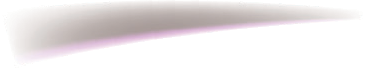 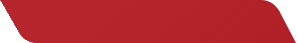 UyarıBirleşik sözcükler oluşurken her iki sözcük de anlamını yitirebilir, yalnızca biri anlamını kaybedebilir ya da her iki sözcük de anlamını korur. (vezirpar- mağı, suçiçeği, danaburnu; huzurevi, akşamüstü, gökkuşağı; pek çok, ana dil, dil bilgisi…)ÖrnekHanımeli	iki sözcük de anlamını yitirmiş. Ateş böceği	ikinci sözcük anlamını yitirmemiş. Ana yol	iki sözcük de anlamını korumuş.Çözümlü SoruAşağıdaki cümlelerin hangisinde birleşik sözcük vardır?Insanların bazıları, ne yaparsa yapsın, samimiliği başaramıyor.Insanları yargılarsan onları sevmeye zaman kalmaz.Otuz iki dişten çıkan otuz iki mahalleye yayılır.Çok dinlemek ve az konuşmak için iki kulak ve bir ağzımız vardır.Her kişiye kulağını ver ancak pek azına sesini.Çözüm“Otuz iki dişten çıkan otuz iki mahalleye yayılır.” Cümlesindeki otuz iki sözcü- ğünde iki sözcüğün tek bir kavramı karşılamıştır. Bu nedenle birleşik sözcüktür. Aynı zamanda iki sözcük de anlamını koruduğu için ayrı yazılmıştır. Sorunun doğ- ru cevabı “C” seçeneğidir.UygulamaAşağıdaki sözcükleri yapılarına göre uygun olacak şekilde yerleştiriniz.ÖZEL EĞİTİM VE REHBERLİK HİZMETLERİ GENEL MÜDÜRLÜĞÜKONU DEĞERLENDİRME TESTİBir çocuğun yetişkin (I) bir insan olarak toplumun saygıdeğer(II) bir üye- si olması her toplumda (III) önemsen- miştir. Ilkel toplumlarda yetişkinliğe ge- çiş, çeşitli gelenek (IV) ve göreneklerlebelirlenmiştir.Bu parçadaki numaralanmış sözcüklerden hangisi yapıca diğer- lerinden farklıdır?I. B) II. C) III. D) IV E) V.“Kelimelerden her ikisi veya ikincisi, birleşme sırasında anlam değişmesine uğradığında bu tür birleşik kelimeler bi- tişik yazılır.Aşağıdaki birleşik kelimelerden hangisi bu kurala örnek olamaz?katırtırnağıayşekadınbülbülyuvasıustabaşıhanımeliBu dünyadan (I) bir kez geçeceğim (II). Gösterebileceğim herhangi bir dav- ranış (III) ya da yapabileceğim (IV) bir iyilik varsa şimdi yapmalıyım. Çünkü bu yolun dönüşü(V) yok.Bu parçada numaralanmış söz- cükler yapı bakımından ikişerli eş- leştirildiğinde hangisi dışta kalır?I. B) II. C) III. D) IV. E) V.Aşağıdaki altı çizili sözcükler- den hangisinin aldığı ek diğerlerin- den farklıdır?Bu yıl tarladan verim alamadık.Giyim sektörü hızla gelişiyor.Sınıftaki yerim çok güzel bence.Seçim çalışmaları devam ediyor.Sayım çok hızlı geçiyor.Birden fazla sözcüğün, yeni bir kav- ramı, nesneyi, durumu karşılamak için bir araya gelip kaynaşmasıyla oluşan sözcüklere birleşik sözcük denir.Buna göre aşağıdaki cümleler- den hangisinde birleşik sözcük yok- tur?Masmavi denizi hayranlıkla izledik.Oturma odasında iki tane çekyat vardı.Aşağı mahalledeki gecekonduları dün yıkmışlar.Akdeniz’de kavurucu sıcaklar başladı.Bilgisayardan anlayan bir yakını- ma sordum.Cevap Anahtarı1)B	2)D	3)D	4)C	5)A110ÜNİTE DEĞERLENDİRME TESTİYanımızdan geçiyor ağır ağır kervanlar Bir  derebeyi  (I)  gibi  kurulmuş  eskihanlarBiz bu sonsuz yollarda (II) varıyoruz gitgideIki dağ ortasında boğulan bir geçide (III)Bu dizelerde numaralanmı söz- cüklerin yapısı aşağıdakilerin hangi- sinde doğru verilmiştir?I	II	IIIBasit	Birleşik	TüremişTüremiş Basit	BirleşikBirleşik  Basit	TüremişBirleşik  Türemiş	BasitTüremiş Birleşik	Basit“-cık” eki, sözcüklerin sonuna gelerek küçültme, “acıma, azlık, sevgi, şefkat” bildiren adlar türetir.Buna göre “-cık” eki aşağıdaki altı çizili sözcüklerin hangisine “kü- çültme” anlamı katmamıştır?Bademcikler, boğaza gelen mik- ropları filtreler.Kitapçığını kontrol etmeden teslim etme sakın!Bu müzik aletinde kamıştan yapı- lan borucuklar vardır.Bu büyük adanın etrafında birçok adacık vardır.Küçücük bir kızdı o gördüğüm.I) Birkaç yıl önce Bozburun’dan Sö- ğüt’e giderken güzel bir telaşa denk gelmiştim. (II) Yeni tamamlanmış bir tekne küçük tersanelerin birinden deni- ze indiriliyordu. (III) Kızağından yavaş yavaş kaydırılarak sularla buluştuğun- da yelken açmaya hazır olacaktı. (IV) Aylar süren emekle birleşen denizcilik bilgisi ve ahşap ustalığı semeresini ver- miş, dalgalara yeni bir yoldaş armağan ediyordu. (V) Tanıklardan biri de ben olacaktım.Bu parçada numaralanmış cüm- lelerle ilgili aşağıdakilerden hangisi söylenemez?I. cümlede birden çok türemiş söz- cük vardır.II. cümlede birleşik sözcük kullanıl- mıştır.III. cümlede yönelme ve ayrılma durum eklerine yer verilmiştir.IV. cümlede isimden isim, isimden fiil ve fiilden isim yapım eki almış söz- cükler bulunmaktadır.V. cümlede “-den” eki tamlayan eki göreviyle kullanılmıştır.Ilık(I) bir su gibidir içimde yalnızlığım,Yalnızlığım, ruhumda(II) uzak bir ses gibidir.Her sabah ufuklardan (III) mavi şar- kılar gelir,Ve her sabah ürperir içimde (IV) yal- nızlığım (V)Bu dizelerdeki altı çizili sözcük- lerden hangisi hem yapım hem çe- kim eki almıştır?I	B) II	C) III	D) IV	E) VÖZEL EĞİTİM VE REHBERLİK HİZMETLERİ GENEL MÜDÜRLÜĞÜBir adama bir kitap sattığın zaman ona yalnız yarım kilo kâğıt, mürekkep ve tutkal satmış olmazsın. Ona tama- mıyla yeni bir yaşam satmış olursun. Sevgi, dostluk, mizah ve geceleyin de- nizdeki gemiler… Eğer o kitap gerçek- ten benim anladığım anlamda bir kitap- sa onun içinde bütün gökler ve yerler vardır.5. Bu parçada aşağıdakilerden han- gisi yoktur?Isimden isim yapım eki almış bir- den çok sözcükIki fiilin kaynaşmasıyla oluşmuş birleşik isimHem yapım eki hem çekim eki al- mış sözcüklerFiilden fiil yapım eki almış sözcükHem iyelik hem hâl eki almış sözcükAşağıdaki cümlelerde yer alan birleşik fiillerden hangisi oluşum ba- kımından diğerlerinden farklıdır?Bu işin çok kolay olduğunu zanne- derseniz yanılırsınız.Burhan Bey’e ne kadar yalvarsak da bizi affetmedi.Bu çiçeğin bakımını özenli bir şe- kilde yapmazsanız solabilir.Iş bölümüyle zor işleri kısa sürede halledersiniz.Otuz yıldır çekmecemde sakladı- ğım saat kaybolmuş.(I) Bir insanın hayal dünyası, duygu ve düşünce dünyası, bildiği kelimeler ve kavramlar kadardır. (II) Bir insan ne kadar kelime ve kavram bilirse hayal dünyası, duygu ve düşünce dünyası o kadar geniş olur. (III) Beş yüz kelimeyle düşünen bir insan ile beş bin kelimey- le düşünen bir insan asla aynı değildir.(IV) Kavram dünyasının kaynağı ise birbirinden değerli kitaplarla dolu bir kütüphanedir. (V) Kütüphane, bir oku- lun kalbidir; kalp atmazsa ruh da beden de ölür.Bu parçada numaralanmış cüm- lelerin hangisinde basit, türemiş ve birleşik yapılı kelimeler bir arada kul- lanılmıştır?I.	B) II.	C) III.	D) IV.	E) V.Aşağıdaki cümlelerin hangisinde birleşik sözcük sıfat tamlaması biçi- minde oluşmuştur?Hayat yapbozunun parçalarını doğru yerlere yerleştirenler genelde ka- zanırlar.Bu bölgede dalgakıran olduğu için denizde yüzmek keyifli oluyor.Afrika’da sivrisineklerin yaydığı sıt- ma hastalığı oldukça yaygın.Annemin yetiştirdiği akşamsefası bahçemize güzellik katıyordu.Beşiktaş Çarşısı, kalabalığın hiç azalmadığı bir yer.Cevap Anahtarı 1)C  2)A  3)E  4)E5)B  6)C	7)D  8)C112ÖZEL EĞİTİM VE REHBERLİK HİZMETLERİGENEL MÜDÜRLÜĞÜNOTLAR113NOTLAR5. ÜNİTESES BİLGİSİSES BİLGİSİÜNLÜ UYUMLARISESLERSES OLAYLARIBüyük Ünlü UyumuKüçük Ünlü UyumuÜnlü Harfler	Ünsüz HarflerÜnsüz BenzeşmesiÜnsüzYumuşamasıKalın Ünlüler	Sert ÜnsüzlerSes Düşmesi	Ses TüremesiInce ÜnlülerYumuşak ÜnsüzlerÜnlü Daralması	UlumaKaynaşma	Vurgu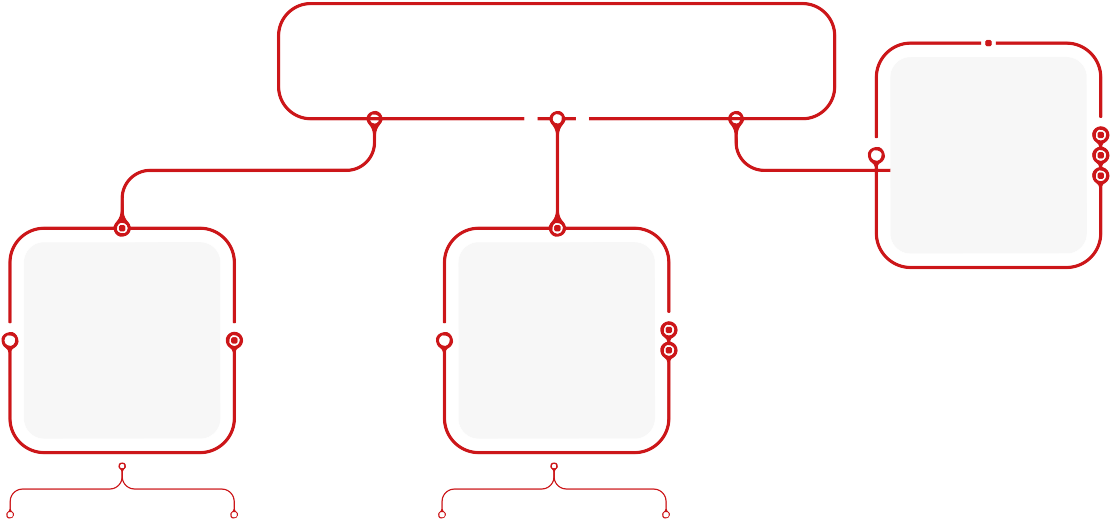 Görsel: Ses bilgisi başlığı altında Sesler, Ses olayları, Ünlü uyumları başlıkları kutucuklar içerisine yazılmıştır.Sesler kutusu ünlü harfler ve ünsüz harfler olarak iki kutucuk vardır. Ünlü harfler kalın ünlü ve ince ünlü olarak kutucuklandırılmıştır. Ünsüz harfler kutucuğu sert ünsüzler ve yumuşak ünsüzler olarak kutucuk vardır. Ses Olayları altında ise ünsüz benzeşmesi, ünsüz yumuşaması, ses düşmesi, ses türemesi, ünlü daralması, ulama, kaynaşma, vurgu kutucukları vardır. Ünlü uyumları başlığı altında ise büyük ünlü uyumu, küçük ünlü uyumu kutucukları vardır.SESLERKulağımızın algılayabildiği hava titreşimine ses denir. Dil bilim açısından ise ağızdan bir çırpıda çıkan, heceleri ve sözcükleri oluşturan birimdir.Türkçe 8 ünlü 21 ünsüz olmak üzere 29 sesten oluşur. Seslerin yazıda gösteril- miş haline “harf” denir.Türk Abece (Alfabe)A-B-C-Ç-D-E-F-G-Ğ-H-I-I-J-K-L-M-N-O-Ö-P-R-S-Ş-T-U-Ü-V-Y-Za-b-c-ç-d-e-f-g-ğ-h-ı-i-j-k-l-m-n-o-ö-p-r-s-ş-t-u-ü-v-y-z Sesler özelliklerine göre ikiye ayrılır.ÜNLÜ SESLERSes yolumuzda hiçbir engele çarpmadan oluşturulan seslerdir. Tek nefeste ve başka bir sese ihtiyaç duymadan çıkardığımız sesler de denir. Sekiz adettir. Ünlü sesler “kalınlık – incelik, düzlük – yuvarlaklık, genişlik – darlık” bakımından sınıf- landırılır.ÜNSÜZ SESLERDilimizde bir ünlü yardımı (e) ile söylenebilen seslere ünsüz (sessiz) sesler de- nir. Yirmi bir adettir. “Sertlik – yumuşaklık, sürekli – süreksiz” olarak sınıflandırılır.ÜNLÜ UYUMLARIKALINLIK İNCELİK UYUMU (BÜYÜK ÜNLÜ UYUMU)Türkçede sözcüklerin ilk ünlüsü kalın ünlü ise devamındaki hecelerin tamamın- da kalın ünlü olmalıdır. Ince ünlü ise devamındaki hecelerin de ince ünlü olmalıdır.Örnekl kalın (tüm ünlüler kalın)	büyük ünlü uyumuna uyar.l ince (tüm ünlüler ince)	büyük ünlü uyumuna uyar.l sevdamız (ince – kalın – kalın)	büyük ünlü uyumuna uymaz.Büyük Ünlü Uyumunun Özellikleri8 Yabancı sözcükler genellikle büyük ünlü uyumuna aykırıdır.l Rekor, sülfat, normatif, grafiti…8 Türkçe olmasına karşın ses değişimine uğramış kimi sözcüklerimiz bu ku- rala uymaz.l anne	ana,	elma	alma,	hangi	hangı…8 Dilimizde ekler genellikle kalınlık ve incelik özellikli olarak kullanılırlar ve sözcüğün son hecesine göre eklenirler.l Çenebazlar, acelecilik…8 Kimi eklerimiz tek biçime sahiptirler ve sesçe uygun sözcüğe denk gelme- diklerinde bu kuralı bozar.Çözümlü SoruTürkçe olduğu hâlde kimi ekler bazen büyük ünlü uyumuna aykırı bir özellik gösterebilir.Aşağıdakilerin hangisinde bu duruma uygun bir örnek yoktur?Dün akşamki maç, oldukça keyifli ve heyecanlıydı.Kedigiller familyasından olan vaşak, ürkek ama tehlikeli bir hayvandır.Kardeşim Orhan, çalışmaktan ne zaman sıkılsak hemen bir türkü söylüyordu.Öğretmenimiz derse başlarken hazırlayıcı bir soru sormayı ihmal etmezdi.Bu yıl için okulumuz öğrencileri yeşilimtırak renklerde bir forma giyecekmiş.ÇözümDün akşamki maç, oldukça keyifli ve heyecanlıydı.Kedigiller familyasından olan vaşak, ürkek ama tehlikeli bir hayvandır.Kardeşim Orhan, çalışmaktan ne zaman sıkılsak hemen bir türkü söylüyordu.Öğretmenimiz derse başlarken hazırlayıcı bir soru sormayı ihmal etmezdi.Bu yıl için okulumuz öğrencileri yeşilimtırak renklerde bir forma giyecekmiş. Seçeneklerde altı çizili olarak gösterilen sözcüklerde sırasıyla “-ki, -yor, -ken,-mtrak” ekleri kurala aykırılık yaratmaktadır. Cevap “B” seçeneğidir.KÜÇÜK ÜNLÜ UYUMUTürkçede sözcüğün ilk hecesinde düz ünlü var ise sonraki hecelerde de düz ünlü bulunmalıdır. Ilk hecede yuvarlak ünlü var ise sonraki hecelerde dar yuvarlak ya da düz geniş sesler bulunmalıdır.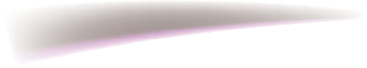 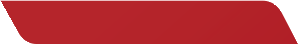 Sevgisizlik	ilk hecede düz ünlü (e), sonraki hecelerde yine düz ünlü var. Oyuncak	ilk hecede yuvarlak ünlü (o), ortadaki hecede dar yuvarlak (u)son hecede düz geniş (a) var.Yukarıdaki her iki sözcük de küçük ünlü uyumuna uygundur.Çözümlü SoruAşağıdaki sözcüklerden hangisi küçük ünlü uyumuna uymamaktadır?A)YalnızlığımızınB) Eskitilmiş C KoyulaşanSığdıramadılarÇamurlukÇözüm“Çamurluk” sözcüğünün ilk hecesinde düz ünlü olmasına rağmen sonraki hece- lerinde dar yuvarlak ünlü olduğu için küçük ünlü uyumuna uymamaktadır. Doğru yanıtımız “E” seçeneğidir.UyarıTek heceli sözcüklerde, birleşik sözcüklerde ünlü uyumları aranmaz.UygulamaŞair Cahit ZARIFOĞLU “O sabah ezan sesi gelmedi camimizden./ Korktuk bütün insanlar, bütün insanlık adına” demişti. Gece boyu sela sesleri yürseldi camilerden.Cümlede geçen sözcükleri uygun yerlere yazınız.SES OLAYLARIÜNLÜ (HECE) DÜŞMESİDilimizde iki heceli bazı sözcükler, ünlüyle başlayan bir ek aldıklarında ikinci hecedeki dar ünlüler düşer, buna ünlü düşmesi denir.l gönül	gönlü	l omuz	omzuUyarı8 Ikilemelerde ünlü düşmesi gerçekleşmez, gerçekleştiği durumda yazım yan- lışı yapılmış olur.Örnekl Askerlerimiz cephede omuz omuza mücadele etmişlerdir bu vatan için.8 Içeri, dışarı, ileri, şura, bura, ora, yukarı, aşağı gibi kelimeler ünlü düşmesine uğramaz, ek aldıkları zaman sonlarında bulunan ünlüler düşmez.Örnekl	şurda	yanlış	l ilerde	yanlışşurada	doğru	ileride	doğru8 Bir sözcükten yeni bir sözcük türetilirken ya da iki sözcük birleştirilirken de ünlü düşmesi olabilir.Örnekl kahve+altı	kahvaltı	l ne+asıl	nasıll pazar+ertesi	pazartesi	l ne+için	niçinÜNLÜ DARALMASIDilimizde bir eylemin (fiilin) son sesi “a, e” ise o fiile , “-yor” eki getirildiğinde sözcük sonundaki “a, e” geniş ünlüleri daralarak “ı, i, u, ü” seslerine dönüşür. Bu olaya ünlü daralması denir.Örnekl gülümse+yor	gülümsüyor	l bekle+yor	bekliyorl anlama+yor	anlamıyor	l kalta+yor	katlıyorUyarı“de-” ve “ye-” fiillerinde kaynaştırma harfi (yardımcı ünsüz) olan “y” sesi ile daralma oluşur.Örnekl de+y+ecek	diyecek	l ye+y+ecek	yiyecekl ye+y+elim	yiyelim	l de+ye+lim	diyelim Kaynaştırma harfi (yardımcı ünsüz) olan “y” sesi yukarıdaki örnekler dı-şında ünlü daralması yapmaz.ÜNSÜZ YUMUŞAMASITürkçemizde son harfi “p, ç, t, k” olan bir sözcük, ünlü (a,e,ı,i,o,ö,u,ü) ile başla- yan bir ek aldığında sözcüğün sonunda olan “p, ç, t, k” sesleri sırasıyla “b, c, d, ğ” ye dönüşür. Bu olaya ünsüz yumuşaması denir.Örnekl çoçukluk+um	çocukluğum	l çorap+ın	çorabınl bakraç+ın	bakracın	l yurt+um	yurdumUyarı8 Türkçede bazı sözcüklerin son harfeleri p, ç, t, k olduğu hâlde yumu- şamaya uğramayan sözcüklerde vardır.Örnekl saat+in	saatin	l senet+in	senetin8 Başka dillerden alıntı olan bazı kelimelerde de yumuşama olmaz.l pilot+u	pilotu	l hukuk+u	hukuku8 Özel isimlerin sonunda bulunan sert ünsüzlerde durum farklıdır. Bu sözcükler okunurken yumuşar fakat yazılırken yumuşamaz.Yazılışı	OkunuşuSelanik’e	SelaniğeSinop’a	SinobaZonguldak’a	ZonguldağaUyarıTek heceli sözcüklerde iki farklı durum söz konusudur. Bazı tek heceli sözcüklerde yumuşama olmazken bazılarında ise yumuşama görülebilir.Örnekyumuşama olmayan sözcükler	yumuşama olan sözcüklersaç + ı = saçı	dert + i = derdikek + i = keki	kalp + i = kalbiyat + ı = yatı	çok + un=çoğunÇ. ÜNSÜZ BENZEŞMESİ (ÜNSÜZ SERTLEŞMESİ)Sert ünsüzlerden biriyle (f, s, t, k, ç, ş, h, p) biten bir sözcükten sonra yumuşak ünsüzle “c, d, g” başlayan bir ek gelirse ekin başındaki yumuşak ünsüzler “ç, t, k” şeklinde değişerek sertleşir.Örnekl sokak+da	sokakta	l ağaç+da	ağaçtal somurt+gan	somurtkan	l barış+cıl	barışçılUyarıÜnsüz benzeşmesi kuralı özel isimlerde, kısaltmalarda ve rakamla yazılan sa- yılarda da geçerlidir.Örnekl 1985+de	1985’te	l Ulus+dan	Ulus’tanSES TÜREMESİÜnsüz TüremesiTürkçeye bazı sözcükler Arapça’dan girmiştir. Bu ses olayı genellikle dilimize Arapçadan giren sözcüklerde görülür. Bu sözcükler ünlüyle başlayan ek aldıkların- da ya da yardımcı fiille kullanıldıklarında ünsüz türemesi görülür ve bir ses ortaya çıkar.Örnekl hak+ımı	hakkımı	l zan+ımca	zannımcal his+imi	hissimi	l red+etmek	reddetmekÖZEL EĞİTİM VE REHBERLİK HİZMETLERİ GENEL MÜDÜRLÜĞÜÜnlü Türemesi“-cık, -cik” eki alan bazı sözcüklerde ek ile sözcüğün arasında “a, e, ı, i” ünlüle- rinin türediği görülür.Örnekl bir+cik	biricik	l dar+cık	daracıkÜNSÜZ DÜŞMESİDilimizde ünlü düşmesi olduğu gibi ünsüz düşmesi de vardır. Bu ikisi karıştırıl- mamalıdır. Türkçede “ –k” ünsüzüyle biten bazı kelimelere “ –cık/cik “ekleri geldi- ğinde sözcüğün sonundaki “–k” sesi düşer ve ünsüz düşmesi olur.Örnekl ufak+cık	ufacık	l alçak+cık	alçacıkULAMATürkçede bir cümlede ünsüzle biten bir kelimeden sonra ünlü ile başlayan bir kelime geldiğinde iki kelime birbirine bağlanarak birleşikmiş gibi okunur bu duruma ulama denir. Ulama sadece konuşmada olur, yazı da kelimeler birleştirilmez.Örnekl Toplantıda bütün arkadaşlar isimlerinin anlamlarını söyledi.UyarıSözcüklerin arasında noktalama işareti olduğunda ulama gerçekleşmez.Örnek“Kitap, insanları yalnızlıktan kurtaran cansız bir kahramandır.” cümlesinde ula- ma gerçekleşmez çünkü arada noktalama işareti vardır.KAYNAŞTIRMA (KAYNAŞMA)Dilimizde bir kelimede iki ünlü harf yan yana gelemez. Ünlü ile biten kelimenin sonuna ünlüyle başlayan bir ek geldiğinde kelime ve eki birleştirmek için araya bazı harfler gelir. Bunlar “-y, -s,-ş,-n” harfleridir. Bu harflere kaynaştırma harfleri bu olaya da kaynaştırma ya da kaynaşma denir.Örnekl Ayşe+n+in	l elma+y+ı	l şu+n+ul uyku+y+u	l iki+ş+er	l araba+s+ı122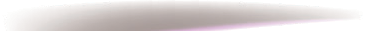 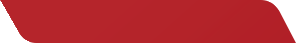 SES DEĞİŞİMİ (GÖÇÜŞME/METATEZ)Türkçede bazı kelimelerde sessiz harflerin yeri değişir. Bu değişmeye ses de- ğişimi (ses göçmesi) denir. Genelde bunun nedeni Türkçede konuşma dilinde kelimeyi kolay söylemek içindir.Çözümlü SoruAşağıdaki sözcüklerden hangisine ünlü ile başlayan bir ek getirildiğinde sözcüğün sonundaki sert ünsüz yumuşamaz?A) Çok	B) Tat	C) Ip	D) Renk	E) KurtÇözümC seçeneğinde yer alan “ip” sözcüğüne ünlü ile başlayan bir ek getirildiğinde yumuşama olayı gerçekleşmez. Sorunun yanıtı “C” seçeneğidir.Çözümlü SoruAşağıdaki cümlelerin hangisinde ünlü daralmasına örnek yoktur?Benim size diyeceklerim bu kadar çocuklar, dedi ve sınıftan çıktı.Mezuniyet balosunda birbirinden leziz yiyecekler vardı.Geziye katılmak istemeyenler bir dilekçeyle idareye başvuruyormuş.Ahmet Bey’e ulaşılmıyorsa Mete Bey’i arayıp durumu söyleyiniz.Yarın erken gelirim diye bize haber salmış arkadaşım.ÇözümA seçeneğinde yer alan diyeceklerim, B seçeneğinde yer alan yiyecek, D seçe- neğinde yer alan ulaşılmıyorsa ve E seçeneğinde yer alan diye sözcüklerinde ünlü daralması olmuştur. Sorunun yanıtı “C” seçeneğidir.UygulamaAşağıdaki sözcüklerle bu sözcüklerde meydana gelen ses olaylarını eşletiriniz.ÖZEL EĞİTİM VE REHBERLİK HİZMETLERİ GENEL MÜDÜRLÜĞÜÜNİTE DEĞERLENDİRME TESTİAşağıdaki cümlelerin hangisindeünsüz türemesine örnek yoktur?Bir sözcüğün olumsuzunun, zıddı olmadığını bilmelisiniz.Meselenin halli için kasabanın ileri gelenleri toplandı.Bir sırrını paylaşırsan artık onun esiri olursun.Bu ıssız kasaba, bir zamanlar tu- ristler için cazibe merkeziydi.Şair, yalnızlık hissini en samimi ke- limelerle satırlara dökmüş.Aşağıdaki cümlelerin hangisinde türetilirken ünlü düşmesine uğramış bir sözcük kullanılmamıştır?Davetliler, padişah buyruklarının sergilendiği bölümü oldukça ilginç bul- dular.Kahve içme geleneği, kültürümüze kahvaltı denen öğünü getirmiştir.Satranç oynayan çocuklar, her bir hamle için dakikalarca düşünüyordu.Öğrenciler okuldan ayrıldıktan sonra tadilat devam ediyordu.Sanatçının, romanlarında kullandı- ğı kıvrak dil okuyucuyu cezbediyor.Bir tablo hediye etmişti Yıllar önce bir ressam Sakarya savaşı’nı gösteren Savaşı ana hatlarıyla verenYukarıdaki dizelerde büyük ünlü uyumuna uyan kaç sözcük bulun- maktadır?A) 10 B) 11 C) 12  D) 13 E) 14Aşağıdaki cümlelerde yer alan altı çizili sözcüklerin hangisinde di- ğerlerinden farklı bir ses olayı var- dır?Kasabamızın alçacık damlı evle- rinden birinde geçti çocukluğum.Gülten Hanım biricik oğlunu yarın askere gönderecek.Azıcık bir parayla girişimciliğe baş- lamak riskli olabilir.Hakan, gencecik yaşında eleştiri dünyasının arananlarından oldu.Adayları daracık bir odada müla- kata alıyorlardı.Şu hayatta her şeyin bir genelleme- den yola çıkılarak seçimmiş gibi sunul- ması zorlayıcı bir yaşam şekli. Kahveyi sütlü içenler sade içenlere, yaz mevsi- mini sevenler kış mevsimini sevenlere, kedi sevenler köpek sevenlere karşıy- mış gibi. Ya birini ya da diğerini seçmek zorundaymışsın gibi.Bu parçada,Ünsüz türemesiÜnlü düşmesiÜnsüz benzeşmesises olaylarından hangileri vardır?A) Yalnız I	B) Yalnız IIC) Yalnız III	D) I ve IIE) II ve III124Onu tablo gibi seyrederken (I) ço- cukluğumda Antalya dolaylarında gör- düğüm Romalı genç heykelleri hatır- lıyorum (II). Derin Sular gibi daldıkça güzelleşen (III), zamanın ruhunun kapı- larını sevdiği insanlara ardına (IV) ka- dar açan fakat bütün bunlarla beraber şairlik gururunu ve sevincini (V) taptaze sunan sanatçıdır o.Bu parçadaki altı çizili sözcükle- rin hangisinde herhangi bir ses olayı gerçekleşmemiştir?A) I	B) II  C) III  D) IV	E) VJipsli topraklar, kurak (I) ve yarı kurak ve yarı kurak iklim şartlarıyla beraber, bitki (II) yaşamı için fiziksel ve kimyasal stres faktörüdür. işte bu aşırı stres ko- şullarına uyum sağlayarak yalnızca (III) jipsli topraklarda yetişen bitkiler jipsoft diye (IV) adlandırılır. Hem jips hem de jips dışı topraklarda yetişen (V)bitkilere ise jipsovag denir.Bu parçadaki altı çizili sözcükle- rin hangisinde herhangi bir ses olayı gerçekleşmemiştir?A) I	B) II  C) III	D) IV  E) VÇoğumuz (I) ışık kirliliğinin olmadığı bir alanda yıldızları seyretmeye doya- mayız. Dikkatli baktığımız (II) da bazı yıldızların kırmızımsı bir renkte, bazıla- rının da mavi olduğunu ayırt edebiliriz.(III) Yıldızların rengi (IV) kütlelerine ve yüzey sıcaklıklarına bağlı olarak değiş- kenlik (V) gösterir.Bu parçadaki altı çizili sözcüklerin hangisinde ünsüz değişimi yoktur?A) I	B) II	C) III	D) IV	E)  VBenim de mi düşüncelerim olacaktı, Ben de mi böyle uykusuz kalacaktım, Sessiz sedasız mı olacaktım böyle? Çok sevdiğim salatayı bile aramaz mı olacaktım? Ben böyle mi olacaktım?Bu  dizelerde  aşağıdakilerden hangisinin örneği yoktur?Ünsüz benzeşmesiÜnlü düşmesiÜnsüz yumuşamasıUlamaÜnsüz türemesiBir üslup ustası olarak eserler veren Refik Halit’in kıvrak kaleminin ucunda sınır tanımaz bir iştahla evrilen keli- meler, bizlere kurgusuyla ve sezgisiyle birçok edebî şaheser armağan ediyor. Yaşadığı yerin sadece havasını tenef- füs etmeyen, kendini oranın bir parçası olarak gören Refik Halit; yazdığı hikâ- ye, roman ve denemelerin içinde ken- dine de yer ayıran bir içtenlikle kaleme alıyor yazdıklarını.Bu parçada aşağıdaki ses olay- larından hangisi yoktur?Ünlü düşmesiÜnsüz yumuşamasıÜnsüz benzeşmesiÜnlü daralmasıUlamaCevap Anahtarı1)D 2)C 3)C 4)A  5)E  6)C  7)A8)E  9)E  10)DÖZEL EĞİTİM VE REHBERLİK HİZMETLERİ GENEL MÜDÜRLÜĞÜNOTLAR1266. ÜNİTEİSİMLER (ADLAR)Varlıkları, duygu ve düşünceleri aktarmak için kullanılan sözcüklere ‘‘isim (ad)”denir.Örnekl kalem	l sevgi	l Mahmut	l telefonl okul	l rüzgâr	l ekmek	l AlparslanUyarıBir sözcüğün isim olup olmadığını anlamak için sözcüğün sonuna “-mak,-mek “ mastar eki getirilir. Sözcük anlamsız oluyorsa isimdir.İSİMLERVARLIKLARIN VERİLİŞİNE GÖRE İSİMLERÖZEL İSİMEvrende eşi benzeri olmayan tek ve özel olan varlıkları karşılayan isimlerdir. Özel isimler şu başlıklar altında toplanır:8 Insan ve hayvanlara verilen isimler: Kemal, Ayşegül, Karabaş, Sarıkız8 Kurum ve kuruluş isimleri: Türk Dil Kurumu, Yeşilay, Millî Eğitim Bakanlığı 8 Dergi, gazete ve kitap isimleri: Meraklı Minik, Sisin Sakladıkları, Resmi Gazete 8 Din, dil ve mezhep isimleri: Islamiyet, Türkçe, Hanefilik8 Millet, devlet isimleri: Ingiliz, Türkiye Cumhuriyeti8 Il, ilçe, semt, mahalle, cadde, sokak ve bulvar isimleri ile ülke ve bölge isim- leri kıta isimleri, deniz, okyanus, göl, ırmak, geçit, dağ tepe, ova, yayla gibi yeryü- zünde tek olan coğrafik şekillerin isimleri, gezegen ve yıldız isimleri: Ordu, Fatsa, Şahincili Mahallesi, Atatürk Bulvarı, Türkiye, Karadeniz, Asya, Akdeniz, Çukurova, Ağrı Dağı, Merkür, Büyükayı,UyarıÖzel isimler büyük harfle başlar.CİNS (TÜR) İSMİ:Aynı türden varlıkları, benzeri bulunan varlıkların ortak isimlerine denir.Örnekl kaşık	l terlik	l masa	l hayvanVARLIKLARIN SAYILARINA GÖRE İSİMLERTEKİL İSİMAynı cinsten varlıkların sadece birini belirten isimlere denir.Örnekl sandalye	l televizyon	l bilgisayar	l bayrakÇOĞUL İSİMAynı cinsten varlıkların birden çok olduğunu belirten sözcüklerdir. Bir ismi çoğul yapmak için isme ‘‘–ler ,-lar’’ eki getirilir.Örnekl sandalyeler	l televizyonlar	l bilgisayarlar	l bayraklarTOPLULUK İSMİÇoğul eki almadığı hâlde içinde birden çok varlığı barındıran isimlere denir.Örnekl orman	l sürü	l millet	l düzinel grup	l sınıf	l deste	l takımVARLIKLARIN OLUŞLARINA GÖRE İSİMLERSOMUT İSİMInsanoğlu, kendi dışında bulunan varlıkları, kavramları, olgu ve olayları algıla- yabilmek için duyu organlarını kullanmaktadırlar. Bunlar: göz, kulak, burun, dil ve tendir. Beş duyu organımızda herhangi biriyle algılayabildiğimiz varlık ve kavram- ları karşılayan sözcüklere denir.Örnekl rüzgâr	l vazo	l ekşi	l deniz	l soğukSOYUT İSİMBeş duyu organımızın herhangi biriyle algılayamadığımız varlık ve kavramları karşılayan isimlere denir. Duygularımız soyut isme girer.Örnekl sevinç	l rüya	l keder	l melek	l vicdanUyarı8 Soyut anlamda kullanılan bir sözcüğün kişileştirme yoluyla insana ait bir özellik olarak verilmesine ya da herhangi bir somut varlığa benzetilmesine somut- laştırma denir.Örnekl “Uslan artık deli gönül” cümlesinde soyut bir kavram olan “gönül” kelimesi insana benzetilerek somutlaştırılmıştır.8 Somut anlamlı bir sözcüğün soyut anlamda yani duyu organlarından her- hangi biriyle algınamayacak şekilde kullanılmasına soyutlama denir.Örnekl “Taş kalpli bir insan gibi davranıyor.” cümlesinde “taş” kavramı “duygusuz” anlamında kullanıldığı için soyuttur.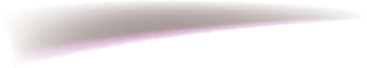 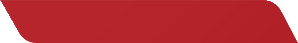 UygulamaAşağıdaki kelimeleri varlıkların sayılarına göre (tekil, çoğul, topluluk, somut, soyut) değerlendirip karşılarına yazınız.Çözümlü SoruBalkan şehirlerinde geçerken çocukluğum; Her lahza bir alev gibi hasretti duyduğum. Kalbimde vardı Byron’u bedbaht eden melâl Gezdim o yaşta dağları, hülyam içinde lâl...Bu dizelerde aşağıdakilerden hangisi yoktur?Cins isim	B) Soyut ad	C) Özel adD) Çoğul ad	E) Topluluk adıÇözümŞehir sözcüğü cins isim, hasret sözcüğü soyut isim, Byron sözcüğü özel isim, dağlar sözcüğü çoğul isimdir. Fakat bu şiirde topluluk ismi yoktur. Bu nedenle yanıt “E” seçeneğidir.KONU DEĞERLENDİRME TESTİBalkan şehirlerinde geçerken çocuk- luğum;Her lahza bir alev gibi hasretti duy- duğum.Kalbimde	vardı	Byron’u	bedbaht eden melâlGezdim o yaşta dağları, hülyam için- de lâl...Bu  dizelerde  aşağıdakilerden hangisi yoktur?Cins isimSoyut adÖzel adÇoğul adTopluluk adıAşağıdaki cümlelerin hangisin- de altı çizili isim, özel anlamlıdır?Çocuk,  ebeveyninden  gördüğü davranış üzere şekillenir.Öğretmen, bir toplumu imar eden en önemli kişidir.Okul, tam gündü ve çift yabancı dille eğitim yapıyordu.Sokak bambaşka bir yöne doğru evriliyor ülkemizde.Insan farklı yönlerde gelişim gös- terir.Aşağıdaki cümlelerin hangisin- de virgül kaldırıldığında sözcüğün türü değişir?Sehpa, takımın en ilginç eşyası gibi duruyordu.Yolcu, koltuğunu bırakıp koridora yöneldi.Ihtiyar, insanlarla iç içe olmaktan hazzetmiyordu.Takım, otobüsüne binip havaala- nına gitti.Aşçı, yamağına birtakım talimat- lar veriyordu.Aşağıdaki cümlelerin hangi- sinde altı çizili sözcük topluluk adı değildir?Ordu, ağırlıklarını bırakarak Do- maniç tarafına ilerliyordu.Sınıf, kendi arasında para topla- yıp arkadaşlarına hediye aldı.Meclis, bu kanunu tekrar görüş- mek üzere 14’te toplanacak.Mahalle, yardım faaliyetine gönül- den destek veriyor.Koğuş, her zamankinden temiz görünüyordu o gün.Cevap Anahtarı1) E	2) C	3) C	4) E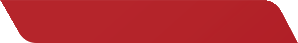 4. İSİM (AD) TAMLAMASI (AD TAKIMI)En az iki adın değişik yollarla aralarında parça bütün ilişkisi kurulduğu söz grup- larıdır.Örnekl “Yağmurdan sonra evin çatısı akmaya başladı.” Bu cümlede “ev” ve “çatı” adları, parça bütün ilişkisiyle anlamca birbirini tamamlayarak bir söz grubu oluştur- muştur. Ad tamlamalarında birinci sözcüğe “tamlayan”, ikinci sözcüğe “tamlanan” denir.8 Tamlayanın aldığı ek, “tamlayan eki”, tamlananın aldığı ek ise “tamlanan eki”dir.l Tamlayan eki: Eklendiği adla (tamlayan) başka bir ad (tamlanan) arasında ilgi kuran eklerdir. “-ın, -in, -un, -ün (-nın, -nin, -nun, -nün)” ekleri tamlayan ekleridir.l Tamlanan eki: Eklendiği ismin (tamlananın) tamlayanda bildirilen bir kişiye ya da varlığa ait olduğunu gösteren eklerdir. “-ı, -i, -u, -ü (-sı, -si, -su, -sü)” ekleri tamlanan ekleridir.UygulamaCümlelerde boş bırakılan tamlama eklerinden uygun olanları yazınız.Isim tamlamaları, oluşturulma biçimlerine göre dört grupta incelenir:BELİRTİLİ İSİM TAMLAMASITamlayan sözcük ile tamlanan sözcüğün aynı anda tamlama eki aldığı isim tam- lamalarıdır.Örnekl Evin kapısı açık kalınca sokak kedisi içeri girmiş.l Yağmurun sesini dinlemek insanın ruhuna huzur veriyor.l Türkler, tarih boyunca dünya düzenine şekil vermiş bir millettir.l Daha yolculuğun başında ağlamaya başladı annesinin kucağındaki bebek.UyarıBelirtili isim tamlamalarında belirgin bir parça bütün ilişkisi vardır. Tamlananın tamlayana ait olduğunu belirtir.Örnekl “Sınıfın başkanına, çalışmalarından dolayı ödül verildi.”Bu cümlede “sınıf” ve “başkan” sözcükleri arasında, tamlayan ve tamlanan ek- leri kullanılarak (sınıf-ın başkan-ı) aitlik ilgisi kurulmuştur. Bu şekilde oluşturulan tamlamalara belirtili isim tamlaması denir.UyarıBelirtili isim tamlamalarında, tamlanana sorulan “kimin, neyin?” soruları bize tamlayanı buldurur.ÖrnekBELİRTİSİZ İSİM  TAMLAMASITamlayanı ek almayıp sadece tamlananın iyelik eki aldığı tamlamalardır.Örnekl Baba ocağı	l telefon kılıfı	l sokak kapısıl Doğu Ekspresi	l güneş kremi	l Akdeniz Bölgesi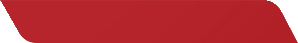 UyarıBelirtisiz isim tamlamalarında kelimeler arasında sadece tamlanan ekiyle ilgi kurulur.Örnekl Bahçedeki nar ağacı geçen ay dikildi.l Arkadaşıma sırt çantası almak için çarşıya çıktık.UygulamaAşağıdaki cümlelerde yer alan isim tamlamalarının türünü belirleyiniz.Belirtili İsim Tamlaması	Belirtisiz İsim TamlamasıZİNCİRLEME İSİM TAMLAMASIEn az üç adın tamlayan ve tamlanan ekleriyle birbirine bağlanmasıyla oluşan söz grubudur.ÖrneklÜstkomşununçocuğuyürümeyebaşlamış.lBirkaçveli,okulmüdürününodasındaoturuyordu.l Bir eserin güzelliği sanatçının hayal dünyasına bağlıdır.4. TAKISIZ İSİM TAMLAMASITamlayan ve tamlananın ek almadığı isim tamlamalarıdır. Bu tür tamlamalar; ya tamlananın “ne(y)den yapıldığını” (hammaddesini) ya da benzerlik ilgisi kura- rak tamlananın “neye benzediğini” belirtir. Takısız ad tamlamaları ek almadığın- dan, biçim olarak sıfat tamlamasına benzer. Bu yüzden takısız isim tamlamalarını sıfat tamlamalarıyla karıştırmamak için bu ilgiler göz önünde bulundurulmalıdır.ÖrnekTamlamanın neyden yapıldığını bildirir:Tamlananın neye benzediğini bildirir:Uyarı8 İsim tamlamalarında tamlayanla tamlanan yer değiştirebilir.Örnekl Sıcaklığı ortalığı yakmaya başlamıştı haziran mevsiminin. (haziran mevsi- minin sıcaklığıl Bekçisiyiz sonsuza dek bu vatanın. (vatanın bekçisi)8 Ad tamlamalarında, bir tamlayan birden fazla tamlanana bağlanabildiği gibi, bir tamlanan da birden fazla tamlayana bağlanabilir.Örnekl Bu tepelerin menekşeleri, papatyaları dünyanın her yerinde tanınıyor.l Annelerin ve çocukların sevinçleri görülmeye değerdi.8	Ad tamlamalarında tamlayanla tamlananın arasına değişik türde sözcükler girebilir.Örnekl “Uzun süre denizin hırçın dalgalarını seyretti.”l “Görele, Giresun’un en güzel ilçelerinden biridir.”Uyarı8 Ad tamlamalarında tamlayan veya tamlanan, ya da her ikisi bir sıfat tarafın- dan nitelenebilir.Örnekl Çocuğun büyük hayalleri vardı.l Küçük çocuğun hayalleri vardı.l Küçük çocuğun büyük hayalleri vardı.8 Ad tamlamaları bir sıfat tarafından nitelenebilir veya belirtilebilir.Örnekl Büyük yolcu gemisi limandan ağır ağır ayrıldı.l Bu macera romanı benim çok hoşuma gitti.8 Ad tamlamaları sıfat ve belirteç görevinde kullanılabilir.Örnekl Öğretmenimiz bize el yazması eserler tanıttı.l Çocuğun gül kurusu ceketi vardı.l Izmir’de bir yaz akşamı vedalaştık kardeşimle.8 Adıllarla da tamlama kurulabilir.Örnekl Dün onun (Lütfiye’nin) kolyesi kaybolmuş.l Herkesin düşüncesi kendine göre doğrudur.l Doktorlar, buranın havasını kardeşime çok iyi geleceğini söylediler.l Yolcuların biri, cüzdanını kaybetmiş otobüse binmeden önce.l Sınavdaki soruların birçoğu öğrenmediğimiz konulardan sorulmuştu.l Annesi meraklı gözlerle çocuğumun nesi var, diye sordu.8 Kişi adılları tamlayan olursa, tamlanan (iyelik) ekleri her kişiye göre değişik- lik gösterir.ÖrnekUyarı8 Ad tamlamalarında bazı durumlarda tamlayan ya da tamlanan düşebilir.Örnekl Çizimlerini gördüm ve hayran kadım. senin çizimlerini - tamlayanl Sokağın köşesindeki bina bizimdi. bizim binamızdı - tamlanan8 Ad tamlamalarında bazen “-den” eki, tamlayan ekinin yerine kullanılabilir.Örnekl Kaçanlardan bazıları çok uzaklaşamadan yakalandı. kaçanların bazılarıÇözümlü SoruAşağıdaki cümlelerin hangisinde ad tamlaması ya da sıfat tamlaması yoktur?Rumeli’ne gidip Edirne’de hamamlar inşa etmişler.Uçsuz bucaksız tarlalarda çalışıp para kazanıyordu.Başı karlı dağlar aşıp buralara yerleşmişler.Pınar başlarına, ırmak kenarlarına obalar kurmuşlar.Keçi kılından yapılmış çadırlarıyla Anadolu’yu yurt edinmişler.ÇözümB seçeneğinde “uçsuz bucaksız” sözü “düzlük” adını, C seçeneğinde “başı kar- lı” sözü “dağlar” adını niteleyerek sıfat görevinde kullanılmış ve sıfat tamlaması oluşturmuştur. D seçeneğinde “pınar başları” ve “ırmak kenarlarına”; E seçeneğin- de “keçi kılı” sözleri ad tamlaması durumundadır. “A” seçeneğinde ad tamlaması ya da sıfat tamlaması yoktur.KONU DEĞERLENDİRME TESTİAşağıdaki atasözlerinin hangi- sinde farklı bir isim tamlaması var- dır?Borç yiğidin kamçısıdır.Iş, insanın aynasıdır.Kedinin boynuna ciğer asılmaz.Arpa unundan kadayıf olmaz.Akşamın köründe kapıya dayandı.Aşağıdaki cümlelerin hangisinde zincirleme isim tamlaması vardır?A) Bir anda kendimi suların içinde buldum.Ortalık çamur deryasına dönmüştü.Vişne ağacının altında biraz oturduk.Dedemin keçileri ve tavukları vardı.Güneşin doğuşunu buradan izle- mek çok zevkliymiş.Roman ve hikâyenin usta ismi son eserini tamamlamış.Okul ve özel hayatını dengelemeyi başarabilmişti.Kitabın son sayfasına ve kapağına çarpıcı cümleler damga vurmuş.O, edebiyatın ustası ve üstadı ola- rak anılırdı.Dilek ve şikâyet kısmında tartışma- lar yaşandı.Numaralanmış cümlelerin hangi- lerinde tamlayanı ortak isim tamla- ması kullanılmıştır?A) I ve II	B) I ve III	C) II ve VD) III ve IV	E) IV ve VGözümde bir damla su deniz olup ta- şıyorÇöllerde kalmış gibi yanıyor, yanıyorum Bütün gemicilerin ruhu bende yaşıyor Başımdaki gökleri bir deniz sanıyorumBu  dizelerde  aşağıdakilerden hangisi yoktur?Belirtili ad tamlamasıBirleşik adTamlayanı düşmüş ad tamlamasıBulunma hâl eki almış birden fazla isimBelirtme hâl eki almış isimPeygamber çiçeğinin aydınlığında ara Sana doğru uzanan çaresiz ellerimi.Bu dizelerdeki isim tamlaması- nın benzeri aşağıdakilerin hangisin- de vardır?Evimizin arka bahçesi piknik alanı- mız gibiydi âdeta.Bu akşam, çocukluk arkadaşımın düğününe davetliyim.Güzel bir yemeğin ardından çayla- rımızı yudumluyoruz.Eski günlerin bitmeyen özlemi sar- dı yine gönlümüzü.Başarılı iş insanları, o gün çeşitli ödüllerle onurlandırıldı.Cevap Anahtarı1)D	2)C	3)D	4)B	5)BÖZEL EĞİTİM VE REHBERLİK HİZMETLERİGENEL MÜDÜRLÜĞÜÜNİTE DEĞERLENDİRME TESTİUfkunda doğacağım, ufkunda bata- cağım;Asırlarca yazsam hep seni anlata- cağım.Ben  de  giyersem  eğer  bir  gün deha tacını“Istersen çiğne.” diye önüne ata- cağım...Söndüğünü görsem de bin “meşale emel”inNumaralanmış dizelerin hangisin- de isim türünde bir sözcük yoktur?I.  B) II.  C) III.  D) IV. E) V.Aşağıdaki cümlelerin hangisinde altı çizili sözcük isim değildir?Başarınızın büyüklüğünü inancını- zın büyüklüğü belirler.Mutluluğun tek yolu onu paylaş- maktır.Sevgi olmadan çalışmak köleliktir.Seni intikama sürükleyecek iplerin hepsini kes.Anlayış, sahibine yaşam kaynağıdır.Aşağıdaki cümlelerin hangisinde altı çizili isim, özel anlamlıdır?Çocuk,  ebeveyninden  gördüğü davranış üzere şekillenir.Öğretmen, bir toplumu imar eden en önemli kişidir.Okul, tam gündü ve çift yabancı dille eğitim yapıyordu.Sokak bambaşka bir yöne doğru evriliyor ülkemizde.Insan farklı yönlerde gelişim gös- terir.Aşağıdaki dizelerin hangisinde tamlayanı düşmüş isim tamlaması yoktur?Yarın gece gideceğim bu kentten / Bir ırmağa yolcuyum sular çekiyor beniIstanbul’u dinliyorum, gözlerim ka- palı / Önce hafiften bir rüzgâr esiyor;Kalbim yine üzgün, seni andım da derinden / Geçtim yine dün eski hazan bahçelerindenO coşkun gençliğimi bütün yoluma verdim / Git, kanlı gözlerimde ateşlen- mesin derdimGidiyordum, gurbeti gönlümle duya duya / Ulukışla yolundan Orta Anado- lu’ya.Bir noktada birleşmiş vatanın dört bu- cağı, Gurbet çeken gönüller kuşatmıştı ocağı. Bir pırıltı gördü mü gözler hemen dalıyor. Göğüsler çekilerek nefesler da- ralıyor. Şişesi is bağlamış bir lambanın ışığı Her yüze çiziyordu bir hüzün kırı- şığı. Gitgide birer ayet gibi derinleştiler Yüzlerdeki çizgiler, gözlerdeki çizgiler...Bu dizelerde aşağıdakilerden hangisi yoktur?Arasına sıfat girmiş belirtili isim tamlamasıTamlayanı hem niteleme hem be- lirtme sıfatı almış belirtili isim tamlamasıZincirleme isim tamlamasıSıfatla belirtilmiş isim tamlamasıTamlayanı düşmüş isim tamlaması139ÖZEL EĞİTİM VE REHBERLİK HİZMETLERİ GENEL MÜDÜRLÜĞÜKimi isim tamlamalarında tamlanan eki düşürülebilir.Aşağıdakilerin hangisinde buna örnek olabilecek bir tamlama söz ko- nusudur?Ankara’nın havası benim hastalı- ğa çok iyi geliyor.Suyun sesi ve kuşların ötüşü bizi dinlendiriyordu.Konuşmaların özeti az sonra veri- lecekmiş.Mevsimlerin en güzelidir bana göre sonbahar.Ne mümkün çocukluk arkadaşları- nı unutmak!Eğer yürüyüş yapmayı, deniz kı- yısında bulunmayı ve denizi seven biri iseniz çok hoş bir rotası var Sarıyer’in.Istinye’den yavaş yavaş yürümeye başladığınızı varsayalım. (III) Karşınıza önce Yeniköy’e geçen caddedeki Istin- ye Iskelesi çıkacaktır, iskelenin yanın- da göze hoş gelen işlemeli bir çeşme bulunmakta. (IV) 1908 yılında yapılan bu çeşmeye Insan suresinin 21. ayeti yazılmış. (V) Buradan Avusturya Kon- solosluğu önüne kadar gideceğiniz yol, deniz kıyısından uzaklaşmış olacak.Bu parçada numaralanmış cüm- lelerle ilgili aşağıdakilerden hangisi söylenemez?I. cümlede tamlayanı ve tamlananı yer değiştirmiş isim tamlaması kullanıl- mıştır.II. cümlede isim tamlaması yoktur.III. cümlede hem belirtili hem belir- tisiz isim tamlaması vardır.IV. cümlede zincirleme isim tamla- masına yer verilmiştir.V. cümlede belirtili isim tamlaması yer almaktadır.(I) Örümcek ağları temel olarak ipek ipliklerden oluşur. (II) Oldukça ince ya- pıdaki bu iplikler, yüksek kaliteli çelikten daha güçlü bir yapıya sahiptir. (III) Bu nedenle araştırmacılar, örümcek iplikle- rinin yapılarını daha iyi anlamaya çalı- şıyorlar. (IV) Cerrahi ipliklerden askerî kıyafetlere kadar oldukça geniş yelpa- zede kullanım potansiyeli taşıyan bu üstün özellikli malzemelerin endüstriyel boyutta kullanımını sağlamak için onla- rı yapay yollarla üretme çalışmalarına devam ediyorlar. (V) Bu ipliğin yapısı ve mekanik özellikleri ile ilgili bilinmeyen daha çok şey olduğu kesin.Bu parçada numaralanmış cüm- lelerin hangisinde isim tamlaması yoktur?A)I	B)II	C)III	D)IV	E)V(I) Amerika kıtasının hem güney hem de kuzeyinde, çok geniş bir alanda yayılım gösteren vahşi bir kedi yaşar: Puma. (II) Dağ aslanı olarak da bilinen pumalar Kanada’nın kuzeyinden Pa- tagonya’nın en güneyine kadar olan bölgede, ormanlar, çayırlıklar, çöller ve bataklıklar gibi çok farklı habitatlarda yaşar. (III) 4500 metre gibi çok yüksek rakımlı yerlerde de bulunabilirler. (IV) Erkekler 180-240 cm, dişiler yaklaşık 150-210 cm uzunluğunda olur. (V) Pu- maların sarımsı kahverengi, gümüş gri ve kırmızımsı kahverengi arasında de- ğişen renkte kürkleri vardır.Numaralanmış cümlelerdeki altı çizili sözcükler türleri bakımından iki- şerli eşleştirilirse hangisi dışta kalır?A) I	B) II	C) III	D) IV	E) VCevap Anahtarı 1)B		2)B	3)C 4)B 5)C  6)E 7)E	8)B	9)C140ÖZEL EĞİTİM VE REHBERLİK HİZMETLERİGENEL MÜDÜRLÜĞÜNOTLAR141ÖZEL EĞİTİM VE REHBERLİK HİZMETLERİ GENEL MÜDÜRLÜĞÜNOTLAR142ÖZEL EĞİTİM VE REHBERLİK HİZMETLERİGENEL MÜDÜRLÜĞÜ7. ÜNİTESIFAT (ÖN AD)SIFAT (ÖN AD)Sıfat ÇeşitleriSıfatların Anlam ÖzellikleriNiteleme SıfatlarıBelirtme SıfatlarıSıfatlarda KüçültmeSıfatlarda PekiştirmeSıfatlardaDerecelendirmeİşaret SıfatlarıSayı SıfatlarıBelgisiz SıfatlarSoru Sıfatları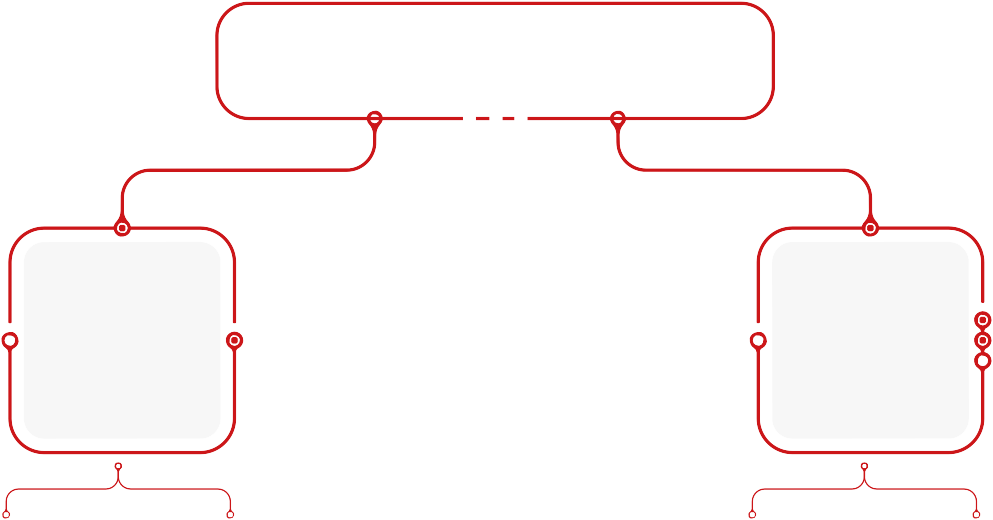 Görsel: Şema üzerinde Sıfat başlığı, sıfat çeşitleri ve sıfatın anlam özellikleri şeklinde kutucukla ayrılmıştır. sıfat çeşitleri niteleme ve belirtme sıfatları şeklinde kutucukla ayrılmıştır. Belirtme sıfatları ise işaret, sayı, belgesiz, soru sıfatları şeklinde kutucukla ayrılmıştır. Sıfatın anlam özellikleri kutucu sıfatlarda küçültme, sıfatlarda pekiştirme, sıfatlarda derecelendirme kutucukları ile ayrılmıştırIsimlerden önce gelerek onları (renk, sayı, durum vb.) niteleyen ve belirten söz- cüklere “sıfat” denir.Sıfatların Özellikleri8 Sıfattan sonra mutlaka ad gelir; sıfat adı niteler veya belirtir.8 Sıfat daima tekildir; çoğul eki almaz; alırsa adlaşır.8 Sıfat, durum eklerini, iyelik eklerini almaz; alırsa adlaşır. 8 Sıfat niteliği veya belirttiği ad ile sıfat tamlaması kurar. 8 Sıfatlar soyut anlamlı sözcüklerdir.143ÖZEL EĞİTİM VE REHBERLİK HİZMETLERİ GENEL MÜDÜRLÜĞÜ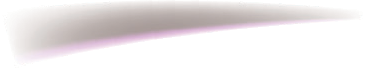 NİTELEME SIFATI8 Isimlerin renk, durum, şekil vb. özelliklerini gösteren sıfatlardır.8 Niteleme sıfatları isme sorulan “Nasıl?” sorusuna cevap veren sıfatlardır.Örnekmavi koltuk	nasıl koltuk?	mavi koltuk	nasıl koltuk?hızlı araba	nasıl araba?	zayıf kız	nasıl kız?UygulamaAşağıdaki cümlelerde niteleme sıfatlarını altını çiziniz.l Yeni ceketini yarın giyecek.l Eski kitaplarda yaşanmışlıklar saklıdır.l Kahvaltıda taze ekmek yemeyi çok severdi.l Bana kırmızı kitabı getirir misin?BELİRTME SIFATIVarlıkları sayı, soru, işaret ve belirsizlik yönünden belirten sıfatlardır.A) İŞARET SIFATI8 Isimleri işaret ederek belirten ve yerlerini bildiren sıfatlardır.8 “Bu, şu, o, öteki, beriki, böyle, şöyle...” gibi sözcükler ismi belirttiğinde işaret sıfatı olur.8 Işaret sıfatları isme sorulan ‘’Hangi?’’ sorusu ile bulunur.Örnekbu sokak	hangi sokak?	şu dolap	hangi dolap?o kitap	hangi kitap?	öteki elbise	hangi elbise?UyarıIşaret sıfatları isim çekim eklerini almazlar. Alırlarsa sıfat olmaktan çıkarlar.Örnekl Bu arabayı almak için çok çalıştı.(işaret sıfatı)l Bunları almak için çok uğraştı.( zamir)144BELGİSİZ SIFAT8 Isimleri, sayı ve miktar bakımından kesinlik katmadan belirten sıfatlardır.8 “Bir, birkaç, birçok, az, çok, biraz, birtakım, bütün, bazı, tüm, her, hiçbir, her- hangi bir, kimi vb.” sözcükler isimlerden önce kullanıldıklarında belgisiz sıfat olur.Örnekl Derse birkaç kişi katılmadı. ( kaç kişi olduğu belli değil)l Bazı insanları hiç anlamıyorum. (kim olduğu belli değil)l Onunla bir gün karşılaşacağız. (hangi gün olduğu belli değil)SAYI SIFATI8 Varlıkların sayılarını bildiren sıfatlardır.8 Sayı sıfatları dörde ayrılır:l Asıl sayı sıfatı	l Sıra sayı sıfatıl Üleştirme (paylaştırma) sayı sıfatı	l Kesir sayı sıfatıAsıl Sayı Sıfatı8 Varlıkların sayılarını kesin olarak bildiren sıfatlardır.8 Isme sorulan “Kaç?” sorusunun cevabı asıl sayı sıfatlarını verir.Örnekl Her gün bir saat spor yaparım.( kaç saat?)l Sınavda yirmi soru çıktı.(kaç soru?)l Düğünüme beş ay kaldı.( kaç ay?)Sıra Sayı Sıfatı8 Isimlerin sıralarını bildiren sıfatlardır. Sıra sayı sıfatı ‘‘-ıncı’’ eki ile yapılır.8 Isimlere sorulan “Kaçıncı?” sorusunun cevabı bize sıra sayı sıfatlarını verir.Örnekl Kardeşim beşinci sınıfta okuyor. (Kaçıncı sınıf?)l Evimiz yedinci katta bulunuyor. (Kaçıncı kat?)l Başta ikinci sırada bekliyordu. (Kaçıncı sıra?)ÖZEL EĞİTİM VE REHBERLİK HİZMETLERİ GENEL MÜDÜRLÜĞÜÜleştirme ( Paylaştırma ) Sayı Sıfatı8 Isimlere paylaştırma anlamı veren sıfatlardır.8 Isimlere sorulan “Kaçar?” sorusunun cevabı bize üleştirme sayı sıfatlarını verir.Örnekl Hepimize beşer ceviz düştü. (Kaçar ceviz?)l Her grupta yedişer öğrenci vardı. (Kaçar öğrenci?)Kesir Sayı Sıfatı8 Isimlerde bütünün kaç parçası olduğunu bildiren sıfatlardır.8 Isimlere sorulan “Kaçta kaç?” sorusunun cevabı bize kesir sayı sıfatlarını verir.Örnekl Bir oturuşta yarım ekmek yedi. (Kaçta kaç ekmek?)l Düğünde çeyrek altın taktık. (Kaçta kaç altın?)D) SORU SIFATISoru sıfatları, isimlerin nitelik ve niceliklerini soru yoluyla öğrenmeyi amaçlayan, cevapları da herhangi bir sıfat olan kelimelerdir.Örnekl Kaçıncı katta oturuyorsunuz?l Alışverişi hangi marketten yaptın?UyarıÖzel isimlerin yanında kullanılan unvan, meslek, akrabalık, saygı ve lakap bildi- ren sıfatlara “unvan sıfatı” denir.Örnekl Fatma Öğretmen	l Gazi Mustafa Kemal Paşal Dayı Kemal	l Kamile Hanım146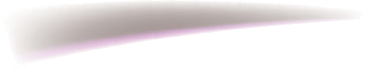 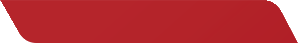 Çözümlü SoruAşağıdaki dizelerin hangisinde hem niteleme hem belirtme sıfatı almış bir isim kullanılmıştır?Geceler kurşun gibi iner üstüme birdenHayalin çıkıp gelir uzaklardan karşımaSonra yüreğimi bir kara sevda tutarAma sen duymazsın duyduğumuNe bir türkü söylersin gizlice ağlayarakÇözümC seçeneğinde yer alan “bir kara sevda” ifadesinde “kara sevda” niteleme sıfatı, “bir” ifadesi de belirtme sıfatıdır. Sorumuzun doğru cevabı ‘‘C’’ seçeneği olur.KONU DEĞERLENDİRME TESTİYaşamak şakaya gelmezBüyük (I) bir ciddiyetle yaşayacaksın Bir (I) sincap gibi meselaYani yaşamanın (II) dışında ve ötesin- de (II)Hiçbir (IV) şey beklemedenYani bütün (V) işin gücün yaşamak olacakBu dizelerde numaralanmış söz- cüklerden hangisi sıfat değildir?A) I	B) II	C) III	D) IV	E) VFotoğraflarıyla toplumsal hafızamızın oluşumunda önemli  bir yeri olan “Is- tanbul’un gözü” Ara Güler, 90 yaşında hayata veda etti. (II) Ara Güler, Istan- bul’un semtlerini sokak sokak belgeler- ken “an”ın özgünlüğünü yakalamaya çalışan yalın bir üslubun takipçisi oldu.(III) Yıllarca Anadolu’ yu bir uçtan diğe- rine gezerek el emeğiyle çalışan halkın portrelerini çıkardı. (IV) 20’li yaşların- da başlayan kariyerine sayısız ulusal ve uluslararası ödül sığdırdı. (V) Alfred Hitchcock, Salvador Dalí, Pablo Picas- so, John Berger, Bertrand Russell gibi pek çok önemli sanatçı ve düşünürün portresini çekti.Bu parçada numaralanmış cüm- lelerin hangisinde belirtili isim tamla- ması, sıfat görevinde kullanılmıştır?A) I	B) II	C) III	D) IV	E) VTerzilik, emek ve sabır isteyen mes- leklerin en başında gelir.Günlük, insanların iç dökme ihti- yaçlarını karşılamaktadır.Sokağın başında toplanan birta- kım kişiler bağırıp çağrışıyordu.Selçuk Bey’in sınıf arkadaşıyla otuz yıl önceden arkadaş çıktık.Geniş ve verimli topraklarıyla Çu- kurova, bereket dağıtıyor.Numaralanmış cümlelerin han- gisinde hem niteleme hem belirtme sıfatı almış bir isim vardır?A) I.  B) II.  C) III.  D) IV. E) V.Sıfat tamlamasında tamlayan ve tam- lanan yer değiştirebilir.Aşağıdaki dizelerin hangisinde buna örnek vardır?Yağız atlar kişnedi, meşin kırbaç şakladı, bir dakika araba yerinde du- rakladı.Güneştir düşen turuncusunda me- nekşeler sunarım Gece artık hiç dönül- meyecek yerlerdeki o sevgiliyeBir kâinat açılır, geniş, sonsuz, bü- yülü bugünün rüzgârında yıkanan mazi gülüVeda ettim gençliğimin gamsız ge- çen rüyasına, çıktım aşkın nihayeti bu- lunmayan sahrasınaHey göklere duman durmuş dağlar hey değirmenin üstü her gün yel olmazAşağıdaki cümlelerin hangisinde ikileme, sıfat görevinde kullanılmıştır?Şair “Yağmur iğri iğri düşer topra- ğa” derken ne düşünüyordu acaba?Eyvah eyvah, çocuğumu kaybet- tim, diye ağlıyordu kadın.Onun kılık kıyafeti her zaman düz- gün ve temiz olurdu.Irili ufaklı taşları cebimize doldurur, dereye atardık çocukluğumuzda.Zaman zaman sahafları dolaşır, ne var ne yok bakarım.Aşağıdaki cümlelerin hangisinde soru anlamı sıfatla sağlanmıştır?Ne bekleşip duruyorsunuz kapının önünde?Âlim Bey hanginizi çağırdı görüş- mek için?Mükemmel bir şiir yazmak müm- kün müdür?Sözlerinizi nasıl değerlendirmeli- yiz?Neredeki masayı boyamamızı iste- diniz?Şimdi tarlalarda güneş vardır.Karlar donmuştur otların uçlarındaArtık akşamları dinlenememaşım avuçlarındaIçi korku dolu kış gecesiNumaralanmış cümlelerin hangi- sinde sıfat tamlaması vardır?A) I	B) II	C) III	D) IV	E) VAşağıdakilerin hangisinde “bir” sözcüğü sayı sıfatı olarak kullanıl- mıştır?Annem, bir kilo buğdayı kazanın içine boşalttı.Bir an kalbim heyecandan duracak sandım.Kim bilir, belki bir gün tekrar gelirim buralara.Samimi bir dille yazan sanatçıları takdir ediyorum.Çocuklar hep bir ağızdan şarkı söylemeye başladılar.Aşağıdaki dizelerden hangisinde bir isim hem niteleme hem belirtme sıfatı almıştır?Kuru güz yaprakları uçuşuyor rüz- gârda.O mübarek gemiler hangi seferden geliyor?Bir yaz günü geçtik Tuna’dan kafi- lelerle.Başkadır bu akşam bütün akşam- lardanDünya dönüyor, sen ne dersen deCevap Anahtarı:1)C	2)D	3)C	4)D	5)C	6)E7)E	8)D	9)B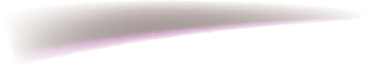 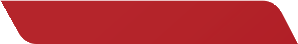 SIFATLARDA ANLAM ÖZELLİKLERİSIFATLARDA KÜÇÜLTMESıfatlarda küçültme ‘‘–cık , -ce, -(i)msi ve –(i)mtrak’’ ekleriyle yapılır.Örnekl Evinin küçücük camları vardı.l Elinde büyükçe bir kutuyla geliyordu.l Ekşimsi erikleri yiyemedim.SIFATLARDA PEKİŞTİRMENiteleme sıfatlarının anlam bakımından güçlendirilmesine denir. Sıfatlarda pekiştirme, yani anlamın kuvvetlendirilmesi iki şekilde yapılır:8 Pekiştirilecek sıfatın ilk hecesi (ilk ünlüye kadar olan kısmı) alınır, “p, r,s, m” (PıRaSaM şeklinde kodlayabiliriz.) harflerinden uygun olanı getirilir ve sözcü- ğün tamamı yazılır.Örnekl Masmavi gökyüzü insanları rahatlatıyordu.l Ormanda tertemiz bir hava vardı.8 Sıfat olan sözcüğün tekrar edilmesi diğer pekiştirme yöntemidir.Örnekl Bize güzel güzel yemekler yaptı.l Kara kara gözleri hepimizi etkiledi.UygulamaAşağıdaki sıfatların çeşitlerini yazınız.UyarıSıfatın olduğu her yerde sıfat tamlaması vardır.Örnekl Aldığı notları arkadaşlarıyla paylaştı.ADLAŞMIŞ SIFATBazı sıfat tamlamalarında sıfatın nitelediği ya da belirttiği isim düşer. Isimlerde bulunan çekim ekleri sıfatlara eklenir. Bu duruma adlaşmış sıfat denir.ÖrnekUygulamaAşağıdaki cümlelerden içinde adlaşmış sıfat olanları işaretleyiniz.Her sabah yeni bir güne uyanıyoruz. Gençlerin yolunu açmak gerekir. Başkan konuşanları tahtaya yazdı. Sevenleri kavuşturalım.Düğünde sarı saçlarıyla dikkat çekti.YAPILARINA GÖRE SIFATLARBASİT SIFATYapım eki almamış sıfatlardır.Örnekl Bu ağaç yüz yıllıktı.TÜREMİŞ SIFATIsim ya da fiil köklerine veya gövdelerine yapım ekleri getirilerek yapılır.Örnekl Düşünmekten dermansız dertlere düştü.BİRLEŞİK SIFATYapısında birden fazla kelime bulunan sıfattır.8 Anlamca kaynaşmış birleşik sıfatBirden fazla kelimenin kendi anlamından az çok uzaklaşarak araya kelime gir- meden yapılan sıfatlardır.Örnekl Vatansever Mehmetçik	l Birtakım işler	l Kahverengi gözler8 Kurallı birleşik sıfatKurallı birleşik sıfatlar farklı şekillerde yapılır:aSıfat olan kelimeye –li eki getirilerek yapılır.l Koca yürekli insanlara ihtiyacımız var.l Kırmızı başlıklı kız masalını dinledik.aSıfat olan kelimeye –lik eki getirilerek yapılır.l Üç kuruşluk insanlara muhtaç olmayın.aİsimlerle sıfatın yer değiştirilmesiyle yapılır.l Parası bol bir işte çalışıyor.l Kapısı kırık bir evde oturuyordu.Çözümlü SoruAşağıdaki cümlelerin hangisinde küçültme sıfatı yoktur?Sıcacık bir çorbanın yerini ne tutabilir şu soğuk havada?Kardeşim şu dakikalarda bademcik ameliyatı oluyor.Içeriye uzunca boylu bir adam girince tüm başlar ona çevrildi.Mezuniyet balosu için mavimtırak bir elbise tercih etmiştim.Kadının üzerinde sarımsı renklerde bir kazak vardı.ÇözümA seçeneğinde sıcacık çorba, C seçeneğinde uzunca boy, D seçeneğinde ma- vimtırak bir elbise, E seçeneğinde sarımsı renkler küçültme sıfatıdır. Ancak B se- çeneğindeki bademcik ameliyatı sıfat değil isim tamlamasıdır. Dolayısıyla cevap “B” seçeneğidir.KONU DEĞERLENDİRME TESTİNiteleme sıfatları çekim eki aldığında adlaşır.Aşağıdakilerin hangisinde bu ku- ralın dışında adlaşan bir sıfat kulla- nılmıştır?Gelenin gideni aratacağını söylerdi her zaman büyükbabam.Kırmızıyı ben taktım, kardeşimse mavi eldivenleri tercih etti.Başıma ne geldiyse büyüklerimi dinlememekten geldi.Yolculuklarda bir tanıdığının olma- sı o yolculuğu zevkli kılar.Isteyen burada kalsın, isteyen be- nimle maça gelsin.Aşağıdaki cümlelerin hangisin- de, bağlaç sıfatları birbirine bağla- mıştır?Senelerden beri ne görmüş ne de haber almıştım.Yemek sonuna doğru berrak ve canlı sesiyle konuşmaya başladı.Doktor ile arkadaşım başucumda sohbet ediyorlardı.Ne onda bu büyük mesafeyi atla- ma isteği ne bende kuvveti var.Istanbul’dan getirttiği elbiseler kali- teli fakat ucuz görünüyorduZavallı adamcağız, ne kadar da he- vesli görünüyordu!Bu minicik eller âdeta dünyanın yü- künü taşıyordu.Orman, bu mevsimde sarımsı bir renge bürünür.Incecik giyinen kardeşim yol bo- yunca titreyip durdu.Hulusi Bey, uzunca konuşup dinle- yicileri sıkmıştı.Numaralanmış cümlelerin hangi- lerinde küçültme sıfatı kullanılmıştır?Aşağıdaki cümlelerin hangisinde isim tamlamasının tamlananı adlaş- mış sıfattır?Buraya kadar anlatılanların birço- ğu konuya iyi birer örnekti.Sessiz atın çiftesi pek olur, diye boşa dememiş atalar.Iyilerin dostluğunu kazanabilirse- niz bir ömür kâr edersiniz.Şu soğukları bir atlatalım elbet daha iyi bir yere taşınırız, demişti.Bu yörenin tatlıları tuzlularından daha meşhurdur.ÖZEL EĞİTİM VE REHBERLİK HİZMETLERİ GENEL MÜDÜRLÜĞÜVarlıkları  ve  kavramları  karşılayan sözcüklere isim denir.Buna göre “Masmavi gökyüzünü ve neşeli kuşları gördüğüm için çok se- vindim.” cümlesindeki isimler aşağı- dakilerin hangisinde verilmiştir?masmavi-neşeligökyüzü-kuşlarneşeli-gökyüzükuşlar-çokMasmavi-gördümAşağıdaki cümlelerin hangisinde küçültme sıfatı kullanılmamıştır?Bu adacık köye gelen ziyaretçilerin çok ilgisini çekti.Bebeğin minicik parmaklarını gö- rünce şaşırmıştım.Ufacık bir ihmal, hastalığın ilerle- mesine neden olabilir.Küçücük bir çocuk, çeşmenin ba- şında ağlıyordu.Minik  bir  kedicik  hamile  kadının ayaklarının arasında dolanıyordu.Aşağıdaki cümlelerin hangisinde pekiştirme sıfatı yoktur?Masmavi gökyüzüne bakıp hayal kuruyordu.Çileli bir yolculuktan sonra yemye- şil bir bahçeyle karşılaştı.Upuzun bir tatilin ardından yoğun bir işe başladı.Evin  tertemiz  olduğunu  görünce çok ferahladıKapkara  bulutlar  sarmıştı  dağın yücelerini.Aşağıdaki cümlelerin hangisinde türemiş sıfata yer verilmemiştir?Şair dostlarla soğuk bir kasım ak- şamında her zamanki mekânımızda buluştuk.Insan, sevdiklerine hediye vermek istiyorsa içten bir şiir yazmalı.Ürpertici bir karanlıkta ilerleyerek süvarilerin bulunduğu alana vardık.“Zalim gurbet” diye başlıyorsa bir şiir hemencecik okumak isterim.Ünlü insanların yaşamlarının pırıl- tısı cezbeder bazılarımızı.Kimi birleşik sıfatlarda adla sıfatın yeri değiştirilip ada iyelik eki getirilir.Aşağıdakilerin hangisinde buna örnek olabilecek bir birleşik sıfat vardır?Beş günlük bir yürüyüşün sonun- da askerler Yemen Cephesi’ne vardılar.Yanımıza yaşı genç bir adam oturdu ve yolculuk süresince hiç konuş- madı.Ankara’nın tarihî mekânlarını reh- ber eşliğinde gezeceğiz bugün.Aklımızın en karışık olduğu anlar- da bize çıkış yolu gösterirdi.Hiç bilmediğim bu şehirde beş pa- rasız bir şekilde kalakalmıştım.Cevap Anahtaı:1)A	2)B	3)A	4)E	5)B6)E	7)D	8)D	9)B154ÖZEL EĞİTİM VE REHBERLİK HİZMETLERİGENEL MÜDÜRLÜĞÜÜNİTE DEĞERLENDİRME TESTİKalın gözlükleri altında iri, mavi göz- leri süzüyordu. Altmışlık şişman bir ihtiyar sanılacaktı.  Hâlbuki  bu  zaval- lı kadıncağız, henüz kırk beşinde bile değildi. Yirmi beş sene mütemadi, ağır, nihayetsiz bir iktisat sabrıyla dişten, tırnaktan artırarak biriktirdiği servetin dünyada en ziyade sevilmesi icap eden bir vücut tarafından aşırılması, onu bir- denbire çökertmiş, birkaç ay içinde saç- larını ağartmıştı.Bu	parçada	aşağıdakilerden hangisi yoktur?Sayı sıfatıKüçültme sıfatıBelgisiz sıfatIşaret sıfatıAdlaşmış sıfatAşağıdaki soruların hangisine verilen cevap sıfat değildir?Sınıfınız kaç kişi?‒ YirmiNe renk bir araba alacaksın?‒ MaviNasıl bir tatil planlıyorsunuz?‒ Uzun ve dinlendiriciTiyatroya ne zaman gideriz?‒ Üç gün sonraHangi binada oturuyorsun?‒ ŞuradakiAşağıdaki cümlelerin hangisin- de pekiştirme sıfatı yoktur?Çocuklar bahçede zevkli mi zevkli bir oyuna dalmışlardı.Masmavi ufuklara yelken açalım hep beraber.Sahil boyunca iri iri taşlar döşe- mişler kıyıya.Adam, her hâliyle perperişan gö- rünüyordu.Kızılcahamam, soğuk soğuk sula- rıyla ünlüdür.Iki şehri var gecenin, Biri gözümde tütüyor,Birinin dumanı üstünde yağmur gibi çöken siste,Bana bu uykusuz şehri niye bıraktın,Göze alamadığım bir şehrin yerine bütün şehirlerdesin.Bu  dizelerde  aşağıdakilerden hangisi yoktur?Işaret sıfatıSayı sıfatıNiteleme sıfatıBelgisiz sıfatSoru sıfatı155ÖZEL EĞİTİM VE REHBERLİK HİZMETLERİ GENEL MÜDÜRLÜĞÜAşağıdakilerin hangisinde “bir” sözcüğü sayı sıfatı olarak kullanıl- mıştır?Annem, bir kilo buğdayı kazanın içine boşalttı.Bir an kalbim heyecandan dura- cak sandım.C) Kim bilir, belki bir gün tekrar geli- rim buralara.Samimi bir dille yazan sanatçıları takdir ediyorum.Çocuklar hep bir ağızdan şarkı söylemeye başladılar.Aşağıdaki dizelerin hangisinde “bu” sözcüğü işaret sıfatı olarak kul- lanılmamıştır?Gökten gelerek gönlüne rüzgâr gibi inmiş, Bir sır ki bu, ölsen bile aça- mazsın...Demedim mi bu hasret bitirir seni Ay dolanır gider, yalnız kalırsınSırrımı söylüyorum vefakâr balıklara Yalnız onlar tutacak bu dünyada yerimiKorkuyorum anneciğim, nerde el- lerin Bu gecelerden ki kalbe aşinaArzu dolu, yaşamak dolu, Bu eller miydi resimleri tutarken uyuyanAteş gibi bir nehir (I) akıyordu Ruhumla o (II) ruhun arasından Bahsetti derinden (III) ona halim Aşkın bu (IV) onulmaz (V) yarasından.Bu dizelerde numaralanmış sözcüklerden hangisi sıfat görevin- de kullanılmamıştır?A) I	B) II	C) III	D) IV	E) VAşağıdaki cümlelerin hangisin- de türemiş sıfata yer verilmemiştir?Şair dostlarla soğuk bir kasım akşamında her zamanki mekânımızda buluştuk.Insan, sevdiklerine hediye ver- mek istiyorsa içten bir şiir yazmalı.Ürpertici bir karanlıkta ilerleyerek süvarilerin bulunduğu alana vardık.“Zalim gurbet” diye başlıyorsa bir şiir hemencecik okumak isterim.Ünlü insanların yaşamlarının pırıl- tısı cezbeder bazılarımızı.Aşağıdaki dizelerin hangisinde hem niteleme hem belirtme sıfatı al- mış bir isim kullanılmıştır?Geceler kurşun gibi iner üstüme birdenHayalin  çıkıp  gelir  uzaklardan karşımaSonra yüreğimi bir kara sevda tutarAma sen duymazsın duyduğumuNe bir türkü söylersin gizlice ağ- layarak.‟Sıcak” sözcüğü aşağıdaki cümlelerin hangisinde sıfat görevin- de kullanılmıştır?Sıcaklar bastırmadan memlekete gidelim.Bu sıcak yemek dolaba konur mu hiç!Geçen hafta Burdur’da hava çok sıcakmış.Ütünün fişini çekmeme rağmen tabanı sıcaktı.Yanına gittiğimizde bize çok sı-cak davrandı.Cevap Anahtarı:1)B 2)D 3)D 4)E 5)D 6)A 7)A 8)D 9)C10)B156ÖZEL EĞİTİM VE REHBERLİK HİZMETLERİGENEL MÜDÜRLÜĞÜNOTLAR157ÖZEL EĞİTİM VE REHBERLİK HİZMETLERİ GENEL MÜDÜRLÜĞÜNOTLAR158ÖZEL EĞİTİM VE REHBERLİK HİZMETLERİGENEL MÜDÜRLÜĞÜ8. ÜNİTEZAMİRLERZAMİRLERKelime Durumundaki ZamirlerEk Görünümündeki zamirlerKişi Zamirlerİşaret ZamirleriBelgisiz ZamirleriSoru Zamirleriİyelik Zamirleriİlgi Zamirleri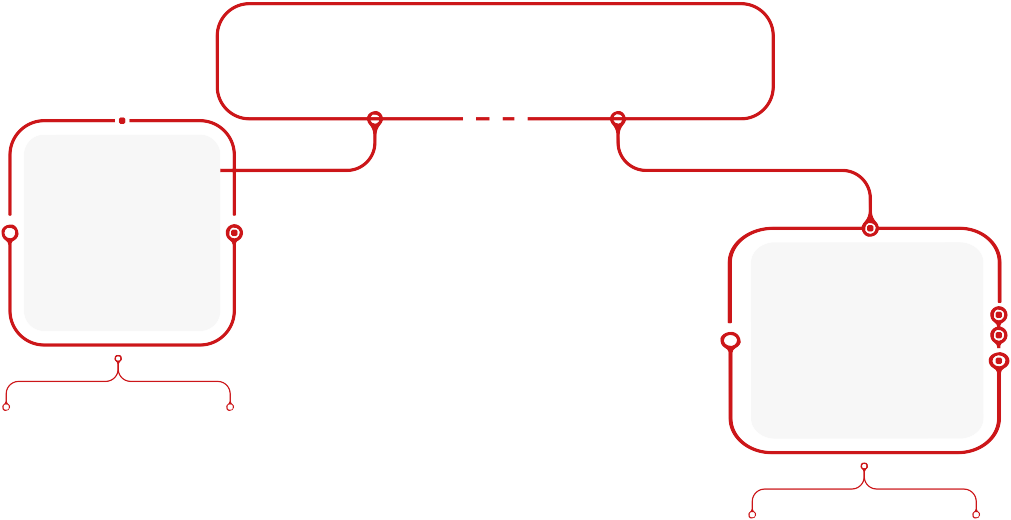 Görsel: Şema üzerinde Zamirler başlığı kelime durumundaki zamirler ve ek görünümdeki zamirler olarak kutucuklara ayırılmıştır. kelime Durumundaki zamirler kişi, işaret, belgesiz, soru zamirleri olarak kutucuklara yazılmıştır. Ek görünümdeki zamirler ise iyelik Zamirleri ve ilgi zamirleri olarak kutucuklar şeklinde yazılmıştır.Bazı durumlarda isimlerin yerini geçici olarak tutan, isim gibi kullanılan sözcük ya da eklere zamir denir.Zamirlerin Özellikleri8 Zamirler ek alıp çekimlenebilirler.8 Sadece bir ismin yerine kulladığı gibi birden çok ismin yerine de kullanılabilirler.8 Cümlede tek başına özne, nesne gibi ögelerde bulunabilirler.8 Isim tamlamalarında tamlayan ya da tamlanan görevinde kullanılabilirler.SÖZCÜK DURUMUNDAKİ ZAMİRLERKİŞİ ZAMİRLERİ8 Kişi isimlerinin yerini tutan zamirlere “kişi zamiri” adı verilir. Kişi zamirleri, “ben, sen, o, biz, siz, onlar, kendi” ve bu kelimelerin diğer çekim eklerini almış hâlleridir. Bu zamirler hâl eklerini, iyelik eklerini, çoğul eklerini alır.Örnekl Kenan, ders çalışıp erkenden uyudu.	O, ders çalışıp erkeden uyudu.l Ali, Ayşe, Mehmet ve Zeynep parka gittiler.	Onlar, parka gittiler.1598 Dilimizde kullanılan “kendi” sözcüğü dönüşlülük zamiri olarak kabul edilir. Bazen “kendi” kelimesi yerini tuttuğu kişi zamiriyle birlikte kullanılarak anlamı pe- kiştirir.Örnekl Bu yazıyı kendim yazdım.	Bu yazıyı ben yazdım.Bu yazıyı ben, kendim yazdım.Uyarı8 “Ben” zamiri, -e ekini aldığında kökünde değişme olur. Aynı kural “sen” za- miri için de geçerlidir.Örnekl ben+e	bana	l sen+e	sana8 Bazen “saygı, incelik, kırılma, öfke” nedeniyle “sen” zamiri yerine “siz” zamiri kullanılır.Örnekl Siz kim oluyorsunuz?	l Sizden bir ricam olacak.8 Böbürlenmek amacıyla “ben” yerine “biz” zamiri kullanılır.Örnekl Bize Konyalı Paşa derler.8 “Biz” zamiri çoğul ekini alarak abartma ve övünme anlamı kazanır.Örnekl Bu konuda bizleri hiç hesaba katmıyorsunuz.8 “Siz” zamiri, saygı nedeniyle çoğul ekini alabilir.Örnekl Sizleri unutur muyuz hiç!l Kitabı Ali’ye verir misin? Kitabı ona verir misin?İŞARET ZAMİRLERİ8 Isimlerin yerini işaret yoluyla tutan zamirlere “işaret zamiri” adı verilir.8 Işaret zamirleri; “bu, şu, o, bunlar, şunlar, onlar, bura, orası, öteki...” ve bu kelimelerin diğer çekim eklerini almışhâlleridir.Örnekl Makarna gerçekten çok güzel olmuş.O, gerçekten çok güzel olmuş.l Ankara’ya gitmeyeli uzun zaman olmuştu.Oraya gitmeyeli uzun zaman olmuştu.Uyarı8 Hem işaret zamiri hem de kişi zamiri olabilen “o” kelimesi karıştırılmamalıdır. Kişi zamirleri insan isimlerini karşılarken, işaret zamirleri insanlar dışındaki varlık- ların yerine kullanılır.Örnekl O, kitap okumayı her şeyden çok severdi. (Aslı)l O, en sevdiği kitaptı. (Kitap)Uyarı8 “Bu, şu” kelimeleri ise insan isimlerinin yerine kullanılsa bile kişi zamiri değil, işaret zamiridir.Örnekl Yemeği bu yaptı. (Atilla)l Şu, Zeynep’in en yakın arkadaşı. (Berrin)BELGİSİZ ZAMİRLER8 Hangi ismin, hangi varlığın yerini tuttuğu tam olarak belli olmayan zamirle- re, belgisiz zamir adı verilir. Belgisiz zamirler yerini tuttuğu ismin sayısı, miktarı, ölçüsü gibi unsurlarda net bir bilgi vermeyen zamirlerdir. Sıkça kullanılan belgisiz zamirler şunlardır:“Kimi, kimse, hiçkimse, kimisi, herkes, hiçbiri, her biri, herhangi biri, birkaçı, ba- zısı, başkası, başkaları, birçoğu, şey, falan ...vb.”Örnekl Biri gelse de hasta adamcağıza çorba pişirse.SORU ZAMİRLERİ8 Isimlerin yerini soru yoluyla tutan zamirlere, soru zamirleri adı verilir.8 “Kim, kime, hangileri, nereden, kaçı...” gibi sözcükler soru zamirleridir.Örnekl Tarihî yerlere yapılacak geziye kimler katılacak?l Bu insanlar nereden gelip nereye gidiyorlar?EK DURUMUNDAKİ ZAMİRLERİYELİK (AİTLİK) ZAMİRLERİ8 Eklendiği ismin kime ya da neye ait olduğunu gösteren eklerdir.8 Bu ekler aynı zamanda iyelik ekleridir.Örnekl Düşünceleri beni her zaman etkilemiştir.l Onu ne zaman görsem gözlerim yaşlarla dolar.l Saçların oldukça havalı duruyor.İLGİ ZAMİRLERİ (-Kİ)8 Belirtili isim tamlamalarında tamlanan yerine kullanılan ektir.8 Eklendiği kelimeye bitişik yazılır ve ismin yerini tutar.Örnekl  Ödevlerimi bitirince seninkilere de yardım edebilirim (senin ödevine).l Eldivenlerini unuttuysan benimkini alabilirsin (benim eldivenlerimi).Uyarı8 Ilgi zamiri her zaman insanlar için kullanılmaz. Cansız varlıklar için de kul- lanılır.Örnekl Kamyonun lastiği	Kamyonunkil Erzurum’un havası çok soğuk; Malatya’nınki o kadar soğuk değil.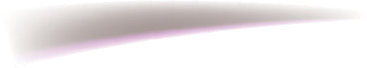 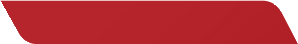 Uyarı8 Ilgi zamiri olan “-ki”, bağlaç olan “ki” ve sıfat yapan “-ki” eki ile karıştırılma- malıdır. Bağlaç olan “ki” cümleleri birbirine bağlar ve kendisinden önce gelen söz- cükten ayrı yazılır.Örnekl O kadar çok konuştu ki başımın ağrıdığını hissettim. (bağlaç)l Dünkü film, beklentilerin çok altındaydı. (sıfat)l Benim kalemim kayboldu, onunkini aldım. (zamir)UygulamaAşağıdaki cümlelerde geçen zamirleri bulunuz. Bu zamirlerin hangi varlı- ğın yerine kullanıldığını örnekteki gibi yazınız.Çözümlü Soru(I) Gün doğmadan kalkılır, seher vaktinin serinliğinde yüzler ayazda kalmış su ile yıkanır. (II) Günün bereketi, çekilmeye çalışılır. (III) Köyde herkes olabildiğince işinin peşine düşer. (IV) Bütün aile beşikte bebeğinden, eşik- teki ihtiyara ayaktadır çünkü imece günü gelmiş çatmış- tır. (V) Sanırsın ki olağanüstü hâl vardır; nasıl olmasın mevsim hasat mevsimidir, yazdır.Bu parçada numaralanmış cümlelerin hangisinde zamir kullanılmıştır?A) I	B) II	C) III	D) IV	E)VÇözümIII numaralı cümlede yer alan herkes kelimesi ismin yerini tutar ancak hangi ismin yerini tuttuğu tam olarak belli olmadığı için belgisiz zamirdir. Sorunun doğru cevabı “C” seçeneğidir.ÜNİTE DEĞERLENDİRME TESTİEvin burasına büyük bir dolap yap- tırmayı düşünüyorlarmış.Hepimizin imkânsız hayalleri var bu hayatta.Sesinin gürlüğü bile dikkatleri çek- meye yetmiyordu.Okula varmamıza şunun şurasın- da sadece beş dakika kaldı.Öğrencilerin birkaçı o gün hasta- landıkları için okula gelemedi.Numaralanmış cümlelerin han- gisinde tamlayanı ve tamlananı adıl olan bir isim tamlaması vardır?A)I	B)II	C)III	D)IV	E)VAşağıdaki cümlelerin hangisinde kişi zamiri olmadığı hâlde bir kişiyi karşılayan zamir kullanılmıştır?Inekleri sağmış, sonra onları otla- maları için meraya götürmüştü.Şu iki çocuktan zayıf olanı gönder, diğerini buraya çağır.Şu, dün yukarı taşıdığımız kırık masa olmasın sakın!Bunu yirmi yıl kullandım ama artık satıp yenisini alacağım.Proje sunumunu sen ve arkadaşın birlikte yapmalısınız.Dağlara denize (I), yüz sürmez oldum Yönümü (II) semaya, çevirmez oldum Artık kimselere (III), sır vermez oldum (IV) Aşkına karşılık diyetim gibi (V)Bu dizelerde numaralanmış söz- cüklerden hangisi bir ismin yerini tutmaktadır?A)I	B)II	C)III	D)IV	E) VAşağıdaki cümlelerin hangisinde zamir, yerini tuttuğu isimle birlikte kullanılmıştır?Karacaoğlan burada Çukurova’nın sonsuz güzelliklerinden bahsediyor.Dün birileri meydana giderek kö- yümüzde şenlik yapılacağını söylemiş.Gençken Ahmet Hamdi’nin şiirlerini okur, onlardan bolca istifade ederdim.Bu yazıları okuyan herkesin haya- ta dair kimi dersler çıkaracağını düşü- nüyorum.Ünlü futbolcuya tezahürat yapılı- yor, bazıları çılgınca alkışlıyordu.BazılarıYani herkes değil.Herkesin çoğunluğu bile değil ama azınlığıOraları hiç sayma, orada zorunlu Ve şairlerin kendileriOlsa olsa her bin kişiden biriBu dizelerde zamir türünde kaç farklı sözcük vardır?A)4	B)5	C)6	D)7	E)8Aşağıdakilerin hangisinde “-ki” eki, ilgi zamiri olarak kullanılmıştır?Yukarı katın camı kapalıydı ama odamızınki açık kalmıştı.Konuşmanızdaki samimiyeti dinle- yenlerin tavırlarından anlarsınız.Yandakiler yarın taşınacaklarını söyleyip bizimle helalleştiler.Elimizdekileri iyi değerlendirip kârlı bir yatırım yapmıştık.On gün önceki mevzuyu şimdi ko- nuşmanın bir anlamı yok.(I) Kâğıthane’de oturuyorduk ve bize en yakın semt kütüphanesi Çeliktepe Halk Kütüphanesi idi. (II) Bir türlü ısı- namamıştım buraların rahatsız edici, asap bozan sessizliğine. (III) Sahaf dük- kânlarına, yerlerde açılan kitap sergile- rine daha bir yakındık. (IV) Kitabın çok amaçlı bir şey olabileceğini aklımız kes- miyordu henüz. (V) Bir kitabı bir kişi alır ve elden ele dolaşarak on kişi okurdu.Bu parçada numaralanmış cüm- lelerin hangisinde tamlayanı zamir olan bir isim tamlaması vardır?A)I	B)II	C)III	D)IV	E)VAşağıdaki cümlelerin hangisinde dönüşlülük zamiri isim tamlaması- nın tamlananı durumundadır?Buraya kendi isteğiyle geldiğine emin misiniz?Yazarın bizzat kendisi romanın ana kahramanıymış.Günümüzde insanlar kendilerini toplumdan soyutluyorlar.Annem, kendi dünyasında yaşayıp giden bir kadındı.Insan ne ederse kendine eder bu hayatta.Aşağıdaki cümlelerin hangisinde soru anlamı zamirle sağlanmıştır?Ne gün gelir beklediğimiz güzel haberler sence?Yalnızlık mıdır insan ruhunu olgun- laştıran?Bu kuşlar ne dönüp duruyor hava- da böyle?Bir insana sevgiden daha değerli ne verebilirsiniz?Bizi buraya kimin çağırdığını nasıl öğrenebiliriz?Yapım eki alan zamirler, zamir olmak- tan çıkıp isim, sıfat, fiil gibi türlerde kul- lanılabilir.Aşağıdaki cümlelerin hangisin- de buna örnek olabilecek bir kulla- nım yoktur?Çocuklarım yeni taşındığımız bu semti hemen benimsediler.Günümüzde insanların bazıları bir benlik karmaşası yaşıyor.Bugün eski kimliğimi değiştirmek için Nüfus Müdürlüğüne gittim.Olaylar  bizim  irademiz  dışında, kendiliğinden gelişti.Bize orada yardımcı olacak kimse- ler var mıdır acaba?Oranın sıcaklığı havasındadırBen gidince bir şey değişmedi, biliyorum Şad olsunlar hepsi suları, alabalıkları ile O köy yine kendi rüyasındadırBu  dizelerde  aşağıdakilerden hangisi yoktur?Belgisiz zamirDönüşlülük zamiriŞahıs zamiriIşaret zamiriSoru zamiriCevap Anahtarı:1)D	2)B	3)C	4)C	5)C	6)A7)B	8)B	9)E	10)E	11)EÖZEL EĞİTİM VE REHBERLİK HİZMETLERİ GENEL MÜDÜRLÜĞÜNOTLAR166ÖZEL EĞİTİM VE REHBERLİK HİZMETLERİGENEL MÜDÜRLÜĞÜ9. ÜNİTEZARFLAR (BELİRTEÇLER)ZARFLARDURUM (NİTELİK) ZARFLARIZAMAN ZARFLARIYER - YÖN ZARFLARI		AZLIK ÇOKLUK (MİKTAR) ZARFLARISORU ZARFLARIGörsel: Şema üzerinde Zarflar başlığı altında durum zarfları, zaman zarfları, yer- yön zarfları, azlık- çokluk zarfları, soru zarfları şeklinde kutucuklar içerisinde yazmaktadır.Fiillerin, fiilimsilerin, sıfatların ve kendi türünden olan sözcüklerin önüne gele- rek onları durum, zaman, miktar, yer ve soru bakımından belirten, sınırlandıran ya da anlamını derecelendiren sözcüklere zarf (belirteç) denir.Zarfların Özellikleri8 Tek başlarına iken sıfatlar gibi isimden başka bir şey değildir. Zarf oldukları ancak cümle içerisinde belli olur.8 Cümle içerisinde genellikle “zarf tümleci” görevinde kullanılırlar.8 Çekimsiz kelimelerdir. Isim çekim eki (hal, iyelik, çoğul ekleri vb.) almazlar. Yalnızca isim olarak kullanılabilenler bu ekleri alabilirler.8 Zarflar ile sıfatları karıştırmamak için sözcüğün hangi sözcükleri belirttiğine dikkat etmek gerekir. Sıfatlar isimden önce kullanılarak isimleri niteler ya da belirtir. Zarflar ise tanımında da belirttiğimiz gibi fiilleri, fiilimsileri, sıfatları ya da zarfları belirtirler.167ÖZEL EĞİTİM VE REHBERLİK HİZMETLERİ GENEL MÜDÜRLÜĞÜDURUM ZARFLARIFiilin ve fiilimsinin yapılış şeklini ve nasıl yapıldığını gösteren zarflardır. Fiile ve fiilimsilere sorulan “Nasıl?” sorusunun cevabı durum zarflarını belirlemektedir.Örnekl Yağmurdan kaçarken koşarak eve girdi. (Nasıl girdi? )l Doğum gününde gelen hediye paketini sevinçle açtı. (Nasıl açtı?)l Kuşlar geçiyor çığlık çığlığa. (Nasıl geçiyor?)l Hızlıhızlı konuşurken söyleyeceklerini unuttu. ( Nasıl konuşurken?)Uyarı8 Zarflar her zaman cümlenin yükleminden önce gelmeyebilir. Devrik cümle- lerde zarf yüklemden bir önceki kelime olmasa da yüklemi belirtir.Örnekl Çıkacaksın merdivenlerden ağır ağır. (Nasıl çıkacaksın?)8 Niteleme ve belirtme anlamındaki sözcükler isimlerin önünde sıfat görevinde kullanılırlar.ÖrneklGüzelsözlersöylediğiniduymakistiyorum.(sıfat)l Sanatçı tüm ayrıntıları güzel anlatmış. (zarf)Durum Zarfı Olarak Nitelendirilen Diğer Zarflar8 Kesinlik Zarfları: asla, kesinlikle, elbette, yüzde yüz, mutlaka...l Neolursaolsun bu maçı almalıyız.8 Olasılık Zarfları: galiba, belki, herhalde, sanırım...l Bu olanlardan sonra herhalde beni aramaz.8 Varsayım Zarfları: Diyelim ki, tut ki...l Diyelimki bütün kitaplarını rafa kaldırdı.8 Yineleme zarfları: yine, ikide bir...l Vapur iskelesinde seninle yine karşılaşmayı hayal ediyorum.168ÖZEL EĞİTİM VE REHBERLİK HİZMETLERİGENEL MÜDÜRLÜĞÜÇözümlü SoruKış uykusunu düşürüyor yapraklara Dili ağır bir kâhin gibi geçiyor zaman Aramızda güller aramızda küllerle Her tarafı kızıl büyüsüne bırakıyorBu dörtlükte aşağıdaki belirteçlerden hangisi vardır?A) Zaman	B) Miktar	C) Yer-yön	D) Soru	E) DurumÇözüm‘’Dili ağır bir kâhin gibi geçiyor zaman” dizesinde “ yüklem “nasıl geçiyor” so- rusuna cevap vermektedir. Bu nedenle bu dizede durum zarfı vardır ve sorunun doğru cevabı “E” seçeneği olur.ZAMAN ZARFLARIFiillerin, fiilimsilerin anlamlarını zaman bakımından belirten ve “Ne zaman?”sorusuna cevap veren zarflardır.Örnekl  Haftaya bu seminere mutlaka katılmalısın. (Ne zaman katılmalısın?)l Tüm yaşanmışlıklar aklıma akşamları gelir. ( Ne zaman gelir?)l  Yazın çalıştığın yerde gördüklerini unutma. (Ne zaman çalıştığın?)l  Sen dostumdun benim, gülünce güneşler açardı.( Ne zaman açardı?)Uyarı8 Zaman zarfları sözcük grubu (öbeği) şeklinde de karşımıza çıkabilirler.Örnekl Günün sonunda söylediklerimi anlayacaksın.l Sabah sabah kardeşine sımsıkı sarılmıştı.8 Zaman anlamı taşıdığı hâlde zaman zarfı olmayan cümlede isim görevinde kullanılan kelimeler de vardır.Örnekl Sabahın şerri akşamın hayrından iyidir. (Isim)l Akşam benim en sevdiğim zamandır. (Isim)169ÖZEL EĞİTİM VE REHBERLİK HİZMETLERİ GENEL MÜDÜRLÜĞÜÇözümlü SoruAşağıdaki cümlelerin hangisinde bir isim tamlaması zaman zarfı görevin- dedir?Zamanımın çoğunu evde kitap okuyup bir şeyler karalayarak geçiriyorum.Çocukken sokağımızdan her hafta geçen pamuk şekerciyi heyecanla beklerdik.Babam, akşamın belli bir saatinde mutlaka kitap okumamızı isterdi.Dünün pişmanlığıyla oyalanmayı bırakıp geleceğe dönmeliyiz yüzümüzü.Her akşam sofranızda çeşit çeşit yemek olmasa da bol bol muhabbet olmalı.Çözüm“Babam, akşamın belli bir saatinde mutlaka kitap okumamızı isterdi.” cüm- lesinde ne zaman sorusuna akşamın belli bir saatinde sözcük grubu cevap ver- mektedir “. Bu sözcük grubu da belirtili isim tamlamasından oluşmaktadır. akşamın (tamlayan) belli bir saati (tamlaman)]. Bu nedenle doğru cevap ‘‘C’’seçeneğidir.YER-YÖN ZARFLARIFiilleri ve fiilimsileri yer-yön açısından belirten zarflara yer-yön zarfı adı verilir. Fiillere ve fiilimsilere sorduğumuz “Nere?” ya da “Nereye?” sorusunun cevabı bize yer-yön zarflarını vermektedir.Örnekl Tüm komşular birlikte aşağı indiler.( Nereye indiler?)l Sanatçı içeri girerken tüm salon ayağa kalktı.(Nereye girerken?)l Ağlayarak yukarı çıktı. (Nereye çıktı?)Uyarı8 Yer-yön zarfları çekim eki almamış hâlde bulunur. Çekim eki alırlarsa isim, ismi niteleyecek şekilde kullanırlarsa da sıfat olurlar. “Aşağı, yukarı, içeri, dışarı, ileri, geri, öte, beri” kelimeleri, fiile yönelik kullanıldıklarında yer-yön zarfı olur.Örnekl Bir hışımla sınıftan dışarı çıktı. (Yer-yön zarfı)l Şu an dışarısı çok sıcak, evde kalsak iyi olur. (Isim)l Yukarı çıkarken su bardağını da getirir misin? (Yer-yön zarfı)l Yukarıya bakınca başım döndü. (Yönelme hâli eki aldığı için zarf değildir.)l Aşağı kat çok serin oluyor. (Sıfat)170ÖZEL EĞİTİM VE REHBERLİK HİZMETLERİGENEL MÜDÜRLÜĞÜÇözümlü SoruAşağıdakilerin hangisinde altı çizili sözcük, ayraç içinde verilen türde kul- lanılmamıştır?Kardeşimin gurbetten gönderdiği mektubu soluksuz okuyup bitirdim. (durum zarfı)Havanın sertliğinden anlaşılıyor ki bu sene kış erken gelecek. (zaman zarfı)Seni epey beklettiğimin farkındayım ama trafik çok yoğundu. (azlık-çokluk zarfı)Buradan geriye dönüp ilk sağa dönerseniz istediğiniz yere ulaşabilirsiniz. (yer-yön zarfı)Bizimle nasıl konuştuğunu görseydiniz bu konuda bize hak verirdiniz. (soru zarfı)ÇözümÇözümA, B, C ve E seçeneklerindeki cümlelerde yer alan altı çizili sözcükler zarftır ve parantez içinde verilen ifadeyle uyuşmaktadır. Yalnız D seçeneğinde yer –yön zar- fı bulunmamaktadır. Buradaki “geriye” sözcüğü isim görevindedir. Sorunun doğru cevabı “D” seçeneğidir.MİKTAR (AZLIK-ÇOKLUK) ZARFLARIFiillere, fiilimsilere, sıfatlara ve zarflara sorulan “Ne kadar?” ve “Ne derece?” sorularına cevap veren zarflardırÖrnekl Geçen hafta tatilde epeyce dinlenme fırsatı bulduk. (Ne kadar dinlenme fırsatı bulduk?)l Bugün suyu çok içtim. (Ne kadar içtim?)l Yarışmaya göndereceğim çizimimi kısmen tamamladım. (Ne kadar tamam- ladım?)l Bu konuyu pek anlamadım. (Ne kadar anlamadım?)UyarıMiktar zarfları (belirteçleri) cümleye farklı anlamlar katar.8 Üstünlük ZarflarıFiilleri, fiilimsileri, sıfatları ve zarfları niteleyen “daha” kelimesi, üstünlük zarfıdır.ÖrneklAhmetbendendahahızlıyürüyor,yetişemiyorum.1718 Eşitlik ZarfıFiilleri, fiilimsileri, sıfatları ve zarfları niteleyen “kadar, gibi” kelimeleri eşitlik zarfıdır.Örnekl Sen de onun kadar dürüst bir insansın.l Kaplumbağa gibi yavaş yürüyor.8 En Üstünlük ZarfıFiilleri, fiilimsileri, sıfatları ve zarfları niteleyen “en” kelimesi, en üstünlük zarfıdır.Örnekl Yaptığın işte en iyisi olduğun sürece ne iş yaptığının önemi yoktur.8 Aşırılık ZarflarıFiilleri, fiilimsileri, sıfatları ve zarfları niteleyen “epey, oldukça, alabildiğine, ga- yet...” sözcükleri aşırılık zarflarıdır.Örnekl Onunla epey zamandır arkadaşız.Çözümlü SoruAşağıdaki cümlelerin hangisinde fiili miktar yönünden etkileyen bir zarf kullanılmamıştır?Sinemada izlediğimiz son filmi çok beğendik.Bugün karşılaştığım ilkokul arkadaşımı özlemişim.Biraz iyileşirsem hemen işe başlayacağım.Barajlardaki su miktarı her geçen gün azalıyor.Çocuklar uslu uslu oturuyorlardı.Çözüm‘‘Sinemada izlediğimiz son filmi çok beğendik. Cümlesindeki “çok” sözcüğü “ne kadar” sorusunu cevapladığı için miktar(azlık-çokluk) zarfıdır. Sorunun doğru ce- vabı “B” seçeneğidir.ÖZEL EĞİTİM VE REHBERLİK HİZMETLERİGENEL MÜDÜRLÜĞÜSORU ZARFLARI (BELİRTECİ)Eylemin nasıl gerçekleştiğini, nedenini, zamanını, miktarını soru olarak soran sözcükler soru zarflarıdır. “ne, nasıl, ne zaman, ne kadar, neden, niçin” gibi keli- meler soru zarfı olarak kullanılır.Örnekl Satranç derslerimiz nezaman başlayacak?l Yarın kahvaltıya nereye gidelim?l Otobüs geçeli nekadar oldu?l Konulara nasıl çalışıyorsun?l Sana soruyorum, niçin cevap vermiyorsun?Uyarı“Ne?” ve “nasıl?” soru sözcükleri eğer isme yöneltilmişse sıfat görevi görürler. Zarf olabilmeleri için fiile veya fiilimsiye yöneltilmeleri gerekir. Ayrıca “ne” sözcüğü “niçin “ anlamında kullanılırsa soru zarfı ;”hangi “anlamında kullanılır ve isimden önce gelirse soru sıfatı; ismin yerini tutarsa soru zamiri olarak kullanılır.Örnekl Matematiğin çok kötüdür, bu dersi nasıl geçtin? (Fiile sorulduğu için zarftır.)l Nasıl bir kahve içmek istersin? (Isme sorulduğu için sıfattır.)l Bu resimde ne renk kullanayım? (Isme sorulduğu için sıfattır.)l Oradan ne aldın. (Ismin yerinde kullanıldığı için zamirdir.)YAPISINA GÖRE ZARFLARBASİT ZARFLARHiçbir yapım eki almamış zarflardır: Geri, ileri, aşağı, çok, az, akşam, yine...Örnekl Sevgimiz seninle birlikte çok büyüyecek.TÜREMİŞ ZARFLAREn az bir yapım eki alan zarflardır: gece-leyin, hız-lı, oku-madan, kork-arak...Örnekl Soruya düşünmeden cevap verdin.173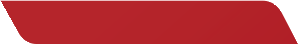 BİRLEŞİK ZARFLARIki sözcüğün birleşmesiyle oluşmuş zarflardır: Biraz , pek çok, niçin...Örnekl Birdenbire kapıdan girdi.ÖBEKLEŞMİŞ ZARFLARBirden fazla sözcüğün sözcük grubu kurmasıyla oluşurlar.Örnekl Sabaha kadar onu düşündüm.l Dersleri bittikten sonra dinlensin.UygulamaÇözümlü SoruAşağıdaki cümlelerin hangisinde soru anlamı zarfla sağlanmıştır?Ne tür kitaplar okumayı seversiniz?Hangi hakla dilekçemizi almıyorsunuz?Burayı niye işaretlemişler acaba?Nereyi tercih etmeyi düşünüyorsunuz?Onun ne zaman geleceğini biliyor musunuz?ÇözümSorunun doğru cevabı “C” seçeneği olur.ÖZEL EĞİTİM VE REHBERLİK HİZMETLERİGENEL MÜDÜRLÜĞÜÜNİTE DEĞERLENDİRME TESTİ3.  Aşağıdaki dizelerin hangisindeBüyük nine düşündü. Sol eliyle siyah,parlak saçlarını düzelten torununun to- rununa şimdi pek elemli bakıyordu. Bu kız tıpkı büyük matemler geçirmiş, fe- laketler görmüş bir zavallı gibiydi. Hiç gülmüyor, hep mahzun duruyordu. Ah, işte hep bu kitaplar onu zehirliyor, onu solduruyordu! Onu bahara, saadete yabancı bırakıyordu. Ansızın kalbinde bir acı duydu. Bu genç, bu güzel kıza acıyordu. Titreyen ellerini koltuğunun yanlarına dayadı. Hiddetlenmiş gibi bi- raz yükseldi. Torununu nasıl tekrar ka- zanabilirdi?Bu  parçada  aşağıdakilerden hangisi yoktur?Zaman zarfıSoru zarfıHâl (durum) zarfıMiktar zarfıYer-yön zarfıAşağıdaki cümlelerin hangisin- de yer-yön belirteci vardır?Dışarının gürültüsünden kurtulmak için pencereyi kapatmaya karar verdim.Sessize içeriye girin, kimseyi ra- hatsız etmeden alacağınızı alın çocuk- lar.Öteye beriye iyice baktım ama yoktu işte en sevdiğim oyuncağım.Biraz geri gelip şuraya girebilirsen arabayı güvenli bir yere bırakmış ola- caksın.Hayri, aşağı mahallenin haşarı ve bir o kadar da zeki çocuklarındandı.altı çizili sözcükler, tür bakımından aynıdır?Her şey yerli yerinde; havuz başın- da servi Bir dolap gıcırdıyor uzaklarda durmadanGüzel çocuk senin olsun hayatım istersen Niçin gözüm sana baktıkça böyleYaşım ilerledikçe daha çok anlı- yorum Ne büyük nimet olduğunu ah ey güzel günNeden sonra farkına varıyorsun Etrafındaki korkunç ıssızlığın.Hoyrattır bu akşamüstüler daima. Gün saltanatıyla gitti mi bir defaNe anlattı öğretmen bugün derste?Ne bağırıp duruyorsunuz çocuklar?Bizden ne istiyor bu adam?e dönüp duruyor kuşlar havada?Ne gün döneceksin oradan?Numaralanmış cümlelerin han- gilerinde soru anlamı zarfla sağlan- mıştır?A) I ve II	B) I ve IIIC) II ve IV	D) III ve VE) IV ve VKamyonlar (I)kavun taşır ve ben(II) Boyuna (III)onu düşünürdüm, Niksar’da evimizdeyken Küçük (IV)bir serçe ka- dar hürdüm.(V)Bu dörtlükte numaralanmış söz- cüklerden hangisi belirteçtir?A)I	B)II	C)III	D)IV	E) V175Çok uzun süren bir çalışmanın ar- dından dinlenmeyi hak ettik.Fazla konuşan insanlar, etrafında- kileri rahatsız eder.En iyi günlerim bu sessiz, sakin şehirde geçti.Daha hızlı bir araçla oraya gitme- miz lazım yetişmek için.Gürhan Bey, o gün bize pek acı ko- nuştu.Numaralanmış cümlelerin hangi- lerinde sıfatı derecelendiren zarf kul- lanılmıştır?I ve III ve IIIII ve V.III ve IVIV ve V.Duvarları ve tavanı uzun bir kışın is- leriyle kararan, burada mahpus gibi du- ran bodur ve çirkin ocak, içindeki odun- ları sanki hiddetle yakıyor, bir an evvel yutmaya çalışıyordu.Bu cümledeki altı çizili sözcükle- rin türleri aşağıdakilerin hangisinde sırasıyla verilmiştir?zarf – zamir – zarf – sıfatisim – zamir – sıfat – zarfisim – sıfat – sıfat – zarfzarf – sıfat – isim – sıfatsıfat – zamir – sıfat – zarfAşağıdaki dizelerin hangisinde bir sıfat tamlaması zarf göreviyle kullanılmıştır?A)Uzaktadır her şey; gökyüzü, deniz. Her an peşimizden koşan gölgemiz,Gençliğimi kaybettim birtakım oda- larda; Kaybolan gençliğimi aradığım aynalardaBu ne yeşil, ne mavi bu, ne sarı? Yolumuzda. Nasıl koyup gitmeli bu de- nizi, bu kırları?Bir bahar sabahının karanlığında ıssız Gökte diz çökmüş iki titrek ışıklı yıldızAç mısın kardeşim, gel olanı bölüşe- lim, Ama şiirlerimle seni doyuramam ki;Aşağıdaki cümlelerin hangisinde “yalnız” sözcüğü zarf olarak kullanıl- mıştır?Orada yalnız ay ve gece vardı be- nimle baş başa kalan.Biraz yalnız dolaşıp kafa toplama- ya ihtiyacım var.Ömer iyi top oynar yalnız fazla koşmak işine gelmez.Yalnız ve harap bu köşkün bende tükenmez hatıralarıvar.Ne kadar çok arkadaşım olursa ol- sun yine de yalnızım.Cevap Anahtarı:1)E  2)D	3)C  4)B  5)B6)D  7)B  8)A  9)CÖZEL EĞİTİM VE REHBERLİK HİZMETLERİGENEL MÜDÜRLÜĞÜNOTLAR177ÖZEL EĞİTİM VE REHBERLİK HİZMETLERİ GENEL MÜDÜRLÜĞÜNOTLAR178ÖZEL EĞİTİM VE REHBERLİK HİZMETLERİGENEL MÜDÜRLÜĞÜ10. ÜNİTEEDAT - BAĞLAÇ - ÜNLEMEDAT (İLGEÇ)Tek başına anlamı olmayan, sonuna geldiği sözle cümledeki diğer kelimeler arasında ilişki kuran kelime türüne edat (ilgeç) denir. Edatlar cümleden çıkarıldı- ğında cümlenin anlamı bozulur ya da değişir. Için, üzere, kadar, gibi, ancak, rağ- men, -e doğru gibi kelimeler edatlardan bazılarıdır.Edatlar cümleye çeşitli anlamlar katarlar8 Üzere EdatıIçinde kullanıldığı cümleye amaç, şart, yaklaşıklık gibi anlamlar katar.Örnekl Hırkamı yarın geri vermek üzere ödünç alabilirsin. (şart)l Kaybolan dağcıları aramak üzere yeni kurulan ekip yola çıktı. (amaç)l Akşam olmak üzere hadi eve dönelim. (yaklaşıklık)8 Diye EdatıIçinde kullanıldığı cümleye amaç ve neden anlamı katar.Örnekl Sen varsın diye ben de bu seminere katıldım. (neden)l Eve vaktinde varalım diye sokakta koşar adım yürümeye başladılar. (amaç)l Okula geç kaldım diye sınava giremedim. (sebep)8 İçin EdatıCümleye amaç, neden, aitlik gibi anlamlar katar.Örnekl Borcunu ödemek için bütün gün beni aramış. (amaç)l Kitabı bitiremediği için kitabı vaktinde teslim edememiş. (neden)l Bu hediyeyi senin için aldım. (aitlik)l Bu kitap için herkes bir şeyler söylüyor. (hakkında)1798 İle EdatıCümleye araç, birliktelik, sebep gibi anlamlar katar.Örnekl Anahtarı kaybedince kapıyı kart ile açmaya çalışmış. (araç)l Balık tutmaya arkadaşlarıyla gelmiş. (birliktelik)l Aşırı yağmur yağması ile yollar çöktü. (sebep)Uyarı‘‘İle’’ sözcüğü ve anlamında kullanılırsa bağlaç; farklı anlamlarda kullanılırsa edat olur.Örnekl Toplantıya annesi ile babası beraber geldi. (bağlaç)l Yeni aldığı arabayla Bartın’a gideceklermiş. (edat)8 Gibi EdatıCümleye benzerlik, tahmin ve tezlik gibi anlamlar katar.Örnekl Senin gözlerin de benimki gibi maviymiş. (benzerlik)l Konuyu bitirmiş gibi görünüyor. (tahmin)l Evden çıktığı gibi taksiye binip gitti. (tezlik)8 Kadar EdatıCümleye eşitlik, benzerlik ve yaklaşıklık gibi anlamlar katar.Örnekl Günde yüz kadar soru çözmeye başlamış. (yaklaşıklık)l Saksıdaki çiçek, bahçedeki kadar uzamış. (eşitlik)ÖZEL EĞİTİM VE REHBERLİK HİZMETLERİGENEL MÜDÜRLÜĞÜÖrnekUyarıl Bu konuda sana ancak Muhittin yardımcı olabilir. (sadece-edat)“Ancak”, “yalnız” gibi sözcükler cümlede hem bağlaç hem de edat görevin- de kullanılabilirler. “Ancak” ve “yalnız” sözcükleri “sadece” anlamındaysa edat, “ama” anlamındaysa bağlaçtır.UyarıDilimizde kullanılan başka edatlar da bulunmaktadır. Bu edatlar da kullanımla- rına göre cümleye farklı anlam ilişkileri katmaktadır.ÖrneklVadiyürüyüşümüzüakşamadoğrubitirdik.(zaman)l Babam eskiye göre daha sağlıklı. (karşılaştırma)l Boğaza karşı oturup eski günlerden bahsettiler. (yönünde)l Sonbaharın gelmesiyle kuşlar güneye doğru uçuyorlar artık. (yönelme)l Senden başka güvenecek kimsem yok. (dışında, haricinde)l Geçen haftadan beri deli gibi çalışıyoruz. (zaman)Çözümlü SoruBarajlarımızdaki su ancak bir sene yetecekmiş. (en fazla)Onunla bu durumu konuşmak üzere okula gidiyorum. (sebep)II. Küçük kızın kalbi bir serçe gibi pır pır atıyordu. (benzetme)Bahçede toplanan on kadar öğrenci mendil kapmaca oynuyordu. (yaklaşıklık)Kars’a uçakla gidersek fazladan bir gün gezme imkânı buluruz. (vasıta)Numaralanmış örneklerin hangisinde edatın cümleye kattığı anlam ayraç içinde yanlış verilmiştir?A)I	B) II	C) III	D) IV	E) VÇözümII numaralı cümlede üzere edatı cümleye sebep değil amaç anlamı katmıştır. Sebep - sonuç cümlelerinde olayların ikisi de gerçekleşmiş ve sonuçları bellidir. Oysaki bu cümlede söz edilen durumun konuşulup konuşulmadığı belli değildir. Sorunun doğru cevabı “B” seçeneğidir.181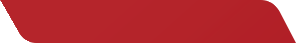 UygulamaYukarıda yazılı olan edatları aşağıdaki cümlelerdeki boşluklara doğru ola- cak şekilde yazınız.“Deniz gibi gözleriyle bütün dikkatleri üstünde toplardı.” cümlesinde gibi edatı, cümleye (	) anlamı katmıştır.“Kardeşim,  arkadaşlarıyla  geziye  gidecek.”  cümlesinde  ile  edatı,  cümleye (	) anlamı katmıştır.“Dedemi	görmek	için	yarın	Karacabey’e	gideceğiz.”	cümlesindeki (		) edatı, cümleye amaç anlamı katmıştır.“Haftaya geri vermek üzere sana borç verebilirim.” cümlesindeki üzere edatı, cümleye (	) anlamı katmıştır.“Azıcık yağmur yağdı diye piknik iptal oldu.” cümlesindeki diye edatı, cümleye (	) anlamı katmıştır.“Elli	kadar	öğrenci	bu	etkinliğe	katılmak	için	başvurdu.”	cümlesindeki (			) edatı, cümleye yaklaşık anlamı katmıştır.“Seda da en az Berra kadar anlayışlı ve zarif bir kızdır.” cümlesindeki kadar edatı, cümleye (	) anlamı katmıştır.“  Bu  soruyu  yalnız  sen  çözersin.”  cümlesindeki  yalnız  edatı,  cümleye (	) anlamı katmıştır.“Aramızdaki		problemi	ancak	Mustafa	Bey	çözer.”	cümlesindeki (	) edatı, cümleye sadece anlamı katmıştır.“Sabahtan beri yolunu gözlüyor, nerede kaldın?” cümlesindeki “–dan beri” eda- tı, cümleye (	) anlamı katmıştır.BAĞLAÇCümleleri veya aynı görevdeki sözcükleri birbirine bağlayarak aralarında anlam ilişkileri kuran sözcüklere bağlaç denir.Uyarıl Bağlaçlar tek başına anlamı olmayan fakat cümlede bir görevi olan sözcüklerdir. l Cümleden çıkarıldıklarında cümlenin anlamında bozulma olmaz, daralma olur. l Bağlaçlar kendilerinden önceki ve sonraki sözcüklerden ayrı yazılırlar.l Bağlaçların yerine uygun bir noktalama işareti koyulabilir.l Bağlaçlardan önce ve sonra herhangi bir noktalama işareti kullanılmaz.ÖZEL EĞİTİM VE REHBERLİK HİZMETLERİGENEL MÜDÜRLÜĞÜ8 Ve BağlacıCümleler ve aynı görevde kullanılan sözcükleri birbirine bağlar.Örnekl Eve geldi ve hemen odasına çekildi. (cümleleri bağlamış)l Yarın gelirken kitap, defter ve sözlük getirmeyi unutmayın. (eş görevli söz- cükleri bağlamış)8 İle BağlacıAynı görevdeki sözcükleri birbirine bağlarlar.Örnekl Ev ile spor salonu arasında geçiyor bütün hayatı.l Kitap ile kahve vazgeçilmez arkadaşlarıdır onun.UyarıBiri bağlaç biri edat olmak üzere iki çeşit “ile” vardır. Bir cümlede ile yerine “ve” getirilebiliyorsa bağlaç, getirilemiyorsa edattır.Örnekl Yiyecekler ile içecekleri ben getirdim. (bağlaç)l Alanya’ya otobüsle gideceğiz. (edat)8 De BağlacıCümleye örtülü anlam katar.Örnekl Ben de senin gibi düşünüyorum.l Konuyu biliyor musun da konuşuyorsun.UyarıTürkçede bağlaç ve hal eki olan iki çeşit “de” vardır. “de” yi cümleden çıkar- dığımızda cümlenin yapısı bozuluyorsa hal ekidir ve bitişik yazılır; bozulmuyorsa bağlaçtır ve ayrı yazılır.l Evde doğum günü hazırlıkları yapılıyor. (hal eki)l Doğum gününe arkadaşlarını da davet etmiş. (bağlaç)1838 “Ama”, “Fakat”, “Lakin” BağlacıBu bağlaçlar düşüncenin yönünü değiştiren bağlaçlar olarak da bilinirler. Olumlu bir ifadeyi olumsuz; olumsuz bir ifadeyi olumlu hâle getirirler.Örnekl Çok uğraştı ama ehliyet sınavını yine geçemedi.l Çok yorulduk fakat uğraştığımıza değdi.l Arkadaşlarınla buluşabilirsin lakin eve vaktinde gelmelisin.8 “Ancak”, “Yalnız” Bağlacı“Yalnız” sözcüğü “ama”, “fakat” anlamında kullanılıyorsa bağlaçtır. “Sadece”anlamında kullanılıyorsa bağlaç değildir.Örnekl Seni anlıyorum ancak benim de elimden bir şey gelmiyor. (bağlaç)l Bugün erken gidebilirsin ama yarın işe vaktinde gelmelisin. (bağlaç)l Parktaki bankta yalnız oturuyordu ben yanına gittiğimde. (bağlaç değildir)Uyarı“ki” yi alan sözcüğe “-ler” eki getiririz. Sözcük anlamlı oluyorsa ektir ve bitişik yazılır, anlamsız oluyorsa bağlaçtır ve ayrı yazılır.Örnekl Cebindeki bütün parayı bana verdi. ‘‘Cebindekiler’’ olduğu için ektir ve bitişik yazılmalı.l Düşündüm ki sen bu konuda sonuna kadar haklısın. “Düşündümkiler” olma- dığı için bağlaçtır ve ayrı yazılmalıdır.8 Ki BağlacıCümleleri birbirine bağlar.Örnekl Çok çalışmış olmalı ki erkenden uyuyakaldı.l Anladım ki sen de diğerleri gibisin.ÖZEL EĞİTİM VE REHBERLİK HİZMETLERİGENEL MÜDÜRLÜĞÜ8 “Ne … Ne” BağlacıCümleye olumsuzluk anlamı katar ve yapıca olumlu anlamca olumsuz cümleler oluşturur.Örnekl Ne ararım ne de sorarım.l Ne dinledi ne de bize söz hakkı verdi.8 “Hem … Hem” BağlacıKarşılaştırılan iki unsurun hepsi anlamını vermektedir.Örnekl Hem araba hem ev almış.l Hem pahalı hem işe yaramıyor.8 “Ya … Ya” BağlacıKarşılaştırılan unsurlardan birini ifade etmek için kullanılır.Örnekl Ya tatile gidelim ya da arabamızı değiştirelim.l Ya gel ya da haber gönder.Çözümlü SoruAli’yle ben birbirimizi çok iyi tamamlayan iki arkadaştık.Beypazarı’ndan tarhana ile Beypazarı kurusu almayı unutmayın.Öfkeyle, hırsla hareket eden insanın mahcupluk yaşayacağı muhakkaktır.debî yaşamına şiir ile başlayan sanatçı öyküleriyle tanınmıştır.Bir işe gönlünüzle bağlanırsanız başarı kaçınılmazdır.Numaralanmış cümlelerin hangilerinde “ile” sözcüğü bağlaç olarak kulla- nılmıştır?A) I ve II	B) I ve IV	C) II ve III	D) III ve V	E) IV ve VÇözümI ve II numaralı cümlelerde “ile” sözcüğü bağlaç olarak kullanılmıştır. III numaralı cümle de “ile” birliktelik, IV ve V numaralı cümlelerde ise vasıta anlamı katmıştır. Sorunun doğru cevabı “A” seçeneğidir.185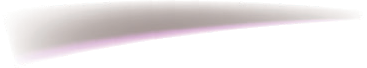 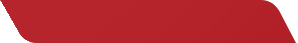 UygulamaAşağıda verilmiş cümlelerde edat ve bağlaçların altını çizerek görevlerini yazınız.ÜNLEMTürkçemizde “korku, sevinç, acıma, şaşkınlık, öfke” gibi her türlü duygu ve heyecanımızı etkili ve kısa biçimde anlatmaya, seslenmeye, çağırmaya yarayan sözcüklere “ünlem” denir.ÖrnekÜnlemlerin Özellikleri8 Doğal ünlemler: ah, vah, vay, of, öf, püf…8 Seslenme ünlemleri: ey, hey, ya, yahu, be, bre…8 Cevap ünlemleri: evet, hayır, he, yok, peki… 8 Gösterme ünlemleri: işte, aha, te, ta, deyha… 8 Soru ünlemleri: hani, acaba…Uyarı8 Ünlemlerin bulunduğu cümlelere “ünlem cümlesi” denir. Içinde ünlem bulunan cümlenin sonuna ünlem işareti koyarız.Örnekl Eyvah, yemeği ocakta unuttum!l “Ordular! Ilk hedefiniz Akdeniz’dir, ileri!” (Seslenme, emir)l Dikkat! Ağır vasıta çıkabilir. (Uyarı)ÖZEL EĞİTİM VE REHBERLİK HİZMETLERİGENEL MÜDÜRLÜĞÜUyarı8 Ünlemler cümle ögesi olarak görev almaz, cümle dışı unsur olarak kabul edilir.Örnekl Vay, yeni araban çok güzelmiş.8 Ünlemler, çekim eki aldıklarında adlaşırlar.l Ah, sınava daha fazla çalışsaydım. (hayıflanma)l Ahım tutar, sonun kötü olur.8 Bazı isim soylu kelimeler vurgu ve tonlama yoluyla ünlem değeri kazanırlar. Bu tür kelimelere sözde özne denir.Örnekl “Ordular! Ilk hedefiniz Akdeniz’dir, ileri!” (Seslenme, emir)Çözümlü SoruAa! Bu kadar ısrar etmeyin, canım!Yuh sana, gerçekten o parayı kabul etmedin mi!Hey, kendinize gelin artık beyler!Öff, şu canım ormanı nasıl da kirletmişler!Verilen cümlelerde kullanılan ünlemlerin cümleye kattığı anlamlar arasında aşağıdakilerden hangisi yoktur?Uyarı	B) Sitem	C) Yakınma	D) Şaşkınlık	E) BıkkınlıkÇözüm1 numaralı cümlede ünlem bıkkınlık, 2 numaralı cümlede şaşkınlık, 3 numaralı cümlede uyarı, 4 numaralı cümlede ise sitem anlamı katmıştır. Sorunun doğru cevabı “D” seçeneği olur.187ÜNİTE DEĞERLENDİRME TESTİEskiden beri komşumuz olan Veli Çavuş’un lakabı da “deli”dir. (II) Aslın- da “Deli Veli” diyenlerin sayısı, Veli Ça- vuş diyenlerden daha çok.(III) Kimseye minnet etmediği, yalanı dolanı sevme- diği, haksızlığa zerre kadar tahammülü olmadığı için namı delidir. (IV) Cuma namazından sonra yolda rastlaştık.(V) Okul durumumu sordu; babamın bel ağrılarını, ölen muhabbet kuşlarımızı bile hatırladı.Bu parçada numaralanmış cüm- lelerin hangisinde hem edat hem bağlaç kullanılmıştır?A)I	B)II	bIII	D)IV	E)VO, şiirin bilgiyle çok da bir alışverişi olmadığı düşüncesindedir - - - - bilgiye dayanmayan bir şiir yazmak da işine gelmez.Tahsilini Paris’te tamamlamayı - - -bu kadar çok istiyorsun, işte sana iyi bir fırsat.Sözün duygusal değil mantıklı ola- nını tercih ettiğini söylerdi her fırsatta- - - kalpten gelmeyen bir sözün etkisi suya yazılan yazı gibidir.Bu cümlelerde boş bırakılan yer- lere sırasıyla aşağıdaki bağlaçlardan hangileri getirilmelidir?ne var ki – hâlbuki – mademkine yazık ki – illaki – lakinmademki – oysaki – çünküzira – ne var ki – hâlbukiama – mademki – ne var kiAşağıdaki cümlelerin hangisinde bağlaç, cümlenin öznelerini bağla- mıştır?Ya sözel bölümü ya da eşit ağırlığı tercih edeceğim.Ne şehrin ne kasabasının havasını tercih ederim buraya.Hem Paris’te hem de Tokyo’da yüksek lisans yapmış.Şiirin gerek ahengi gerek teması okuru şiire çeken bir yapıdaydı.Dostlarını gerekli durumlarda ikaz edin ve eleştirin.Aşağıdaki cümlelerin hangisinde “doğru” sözcüğü edat olarak kulla- nılmıştır?Bize, doğru gelen kimi davranışlar, başkalarınca yadırganabilir.Dünyada en kazançlı kişi, doğru insanlarla dost olandır.Doğrudan ayrılmamayı ilke edinen bir insandı arkadaşım.Buradan sağa sapıp doğru gider- sen okula varırsın.Sahile doğru yürüdüğünüzde saat kulesini göreceksiniz.I. hatta	II. amma velâkinIII. yani	IV. keşkeV. şayetNumaralanmış sözlerden hangisi bağlama işlevine sahip değildir?A)I	B)II	C) III	D)IV	E)VÖZEL EĞİTİM VE REHBERLİK HİZMETLERİGENEL MÜDÜRLÜĞÜAşağıdaki cümlelerin hangisinde asıl ünlem kullanılmıştır?Çabuk olun, hırsız şu tarafa doğru kaçıyor!Sersem, sen kendini ne sanıyor- sun?Aman, çocuğu sıkı tutun da düş- mesin!Allah’ım, bütün aksilikler beni bu- luyor!Dur, şimdi merdivenlerden yuvar- lanacaksın!Aşağıdaki cümlelerin hangisinin sonuna ünlem işareti getirilemez?Ne güzel bir kitap bu böyleSözlerine dikkat et benimle konu- şurkenHaddini aşmaya başladınBizi diğer durakta indirirsinizArtık aklını başına alBu treni ilk kim nasıl gördü, duydu - -- okudu kimse öğrenemedi - - - - her- kesin emin olduğu tek bir şey vardı: Bu- nun çocuklarını uyutmak için çok güzel bir masal olması. Gerçek olup olmama- sı - - - - yetişkinlerin umrunda - - - - de- ğildi, onlar zaten hayal kurmayı çoktan unutmuşlardı.Aşağıdaki bağlaçlardan hangisi bu parçadaki boşluklardan herhangi birine getirilemez?A) ancak	B) veya	C) bileD) da	E) eğerPamuk gibi bir kalbi vardır. (Benzet- me)Saatlerce aramasına karşın bir tür- lü bulamıyordu. (Koşul)Amcam ile yarın köye gideceğiz. (Birliktelik)Çiçek demetini annesi için almıştı. (Özgülük)Hiçbiri bu işi senin kadar öğrene- medi. (Karşılaştırma)Numaralanmış cümlelerin hangi- sinde edatın cümleye kattığı anlam yanlış verilmiştir?Aman efendim, öyle şeyler işittim ki kalakaldım!Aman, kimse duymasın!Aman, ne akıllı şey!Aman, bıktık bu tavırlardan!Bu  cümlelerde  aşağıdaki  an- lamlardan hangisi yoktur?A) Rica	B) ŞaşkınlıkC) Beğeni	D) PişmanlıkUsançCevap Anahtarı:189NOTLARÖZEL EĞİTİM VE REHBERLİK HİZMETLERİGENEL MÜDÜRLÜĞÜ11. ÜNİTEFİİLLERVarlıkların yaptıkları işi, hareketi, oluşları ya da durumları anlatan sözcüklerdir. Eylemlerin ana görevi cümlede yüklem olmak yani cümle kurmaktır. Fiiller adlarla birlikte dilin temel sözcükleridir. Bu sözcükler bir işi, hareketi zamana ve kişiye göre belirten ekler aldıkları zaman yüklem olurlar ve bu tür fillere çekimli fiiller denir.FİİLLERDE ANLAMFiiller, taşıdıkları temel anlamlara göre türlere ayrılır. Fiilin temel anlamı hare- kettir. Hareketin anlam bakımından üç yönü vardır.İŞ (KILIŞ) FİİLLERİ8 Öznenin iradesiyle gerçekleşen, öznenin nesneyi etkilediği fiillerdir.8 “Kimi, neyi” sorularına yanıt verebilir. Hareket mutlaka bir nesneye yönelmiş olmalıdır.8 Iş-kılış filleri çatısına göre geçişli fillerdir.Örnekl düşünmek	l çözmek	l araştırmak	l taşımakDURUM FİİLLERİÖznenin kendi iradesiyle, bilerek yaptığı fiillerdir. Durum fiilleri öznenin bir du- rumdan başka bir duruma geçtiğini ifade eder. Yapılan eylemden nesneler etki- lenmez. Durum fiillerinde süreklilik vardır.“Kimi, neyi” sorularına yanıt veremez. Hareket var, ancak nesneyle ilgili değildir.l uyumak	l susmak	l durmak	l beklemekOLUŞ FİİLLERİ8 Bir durumdan başka bir duruma geçildiğini veya geçilmekte olduğunu bildi- rirler. Gerçekleşmelerinde öznenin doğrudan etkisi yoktur çünkü öznenin iradesi dışında gerçekleşmiştir. Daha çok kendiliğinden olma anlamı vardır.8 Durum fiilleri çatısına göre geçişsiz fiillerdir.Örnekl yeşermek	l solmak	l bayatlamak191UygulamaAşağıdaki filleri anlamına uygun olacak şekilde işaretleyin.Çözümlü SoruUzun uzun çalan telefona en sonunda cevap verdiler.Sabah, pırıl pırıl olan hava öğlene doğru karardı birden.Sandalyeleri ikişer ikişer taşıyorlardı içeriye.Numaralanmış cümlelerdeki fiillerin anlamsal özellikleri, aşağıdakilerin hangisinde doğru verilmiştir?ÇözümI numaralı cümledeki fiil “cevap vermek” durum fiilidir çünkü nesne almaz ve özne yaptığı işten kendisi etkilenmiştir. 2 numaralı cümle oluş fiilidir. Doğa olayları oluş fiili olarak kabul edilir. 3 numaralı cümle ise yine iş-kılış fiilidir çünkü nesne almıştır. Sorumuzun doğru yanıtı “B” seçeneği olur.KONU DEĞERLENDİRME TESTİPamuğunun  kıymeti  dört  bir  yanda bilinir (I)Fiiller anlamlarına göre iş, oluş ve du- rum fiilleri olmak üzere üç gruba ayrılır.Iş bildiren fiiller, öznenin kendi isteğiile gerçekleşen ve bir nesneyi etkile- diği fiillerdir.Bu açıklamaya göre aşağıdaki cümlelerden hangisinde iş bildiren bir fiil vardır?Akşamdan beri, çürük dişim sızlıyor.Balkondaki sarı kanaryalar ötüyor.Ocaktaki tencerede patates yeme- ği pişiyor.Koridorda oynayan çocukları yanı- na çağırdı.Arkadaşlarıyla buluşmak için hızlı- ca hazırlandı.Oluş fiilleri, öznenin kendi iradesi dı- şında geçirdiği değişim bildiren fiillerdir.Buna göre aşağıdaki altı çizili sözcüklerden hangisi oluş fiilidir?Çocuklar okuldan çıkmadan hava karardı.Sanatçının geçen hafta gösterime giren filmini izledi.Yaz sonunda evin bütün halılarını yıkadı.Dün akşam yorgun olduğu için er- kenden uyudu.Sınav sorularını dün gece hazırladı. Yaz gelince ağaçların meyveleri eğilirBağların hep zümrüt gibi yeşerir (II) Her parçanı sevdim (III) senin Türkiye’m Yüreğimi yaktın geçtin Türkiye’mNumaralanmış fiillerin anlam özelliği aşağıdakilerden hangisinde verilmiştir?I	II	IIIBir gün bulutlarla geldi (I) habersiz Sonra incecikten yağdı (II) üstüme büyüdü (III) içimde zamanla yeriIki mısra gibi aldı (IV) gönlümüBir gül yaprağından güzel (V) elleriNumaralanmış	sözcüklerden hangisi iş (kılış) bildiren bir fiildir?A)I	B)II	C)III	D)IV	E)VAşağıdakilerin hangisinde “iş (kı- lış), durum ve oluş” fiilleri sırasıyla ve- rilmiştir?Yırtmak, yatmak, kovmakGörmek, bilmek, büyümekUyanmak, ağlamak, kızarmakBulmak, küflenmek, oturmakKırmak, gülmek, yaşlanmakCevap Anahtarı:1)D	2)A	3)D	4)D	5)E2. FİİL ÇEKİM EKLERİ (ÇEKİMLİ FİİLLER)Fiillerin cümlede kip (zaman) ve kişi (şahıs) ekleri alarak kullanılan şekline “çekimli fiil” denir. O hâlde fiillerde kişi ve kip eklerinin incelenmesi gerekir.A.KİP EKLERİa) Haber Kipi EkleriBir fiilin çekiminde kesin olarak zaman bildiren fiil kiplerine haber kipi denilir. Haber kipleri bir işin, oluşun ya da durumun hangi zamanda yapıldığını anlatan fiil kipleridir. Haber kipleri 5 grupta incelenir.8 Şimdiki Zaman Kipi Eki“-yor” ekiyle kurulur. Iş ile anlatışın aynı zamanda yapıldığını bildirir. Geçmişten süregelen durumları da anlatır.Örnekl Deniz kenarında balık tutan çocukları izliyor.l Çalışmayı zamanında bitirebilmek için uğraşıyorum. “-makta” ekleri de şimdiki zaman anlamı taşır.ÖrnekŞu an çalışmaktayız.8 Görülen (Bilinen) Geçmiş Zaman Kipi Eki“di” ekiyle kurulur. Işin, söylenme anından önce yapıldığını bildirir. Bu kipi kulla- nan anlatıcı geçmişte gördüklerini, tanık olduklarını anlatır.Örnekl Dün akşam geç saatlere kadar çalıştık.lYolaçıkmadanöncebütünhazırlıklarınıtamamladılar.8 Öğrenilen (Duyulan) Geçmiş Zaman Kipi Eki“-miş” ekiyle kurulur. Işin, söylenme anından önce yapıldığını bildirir. Işin ya- pıldığını başkasından duyma anlamı vardır. Bu kipi kullanan anlatıcı duyduklarını anlatır.Örnekl Dün akşam en sevdiği oyuncağını bizde unutmuş.l Sınavı kazanmak için aylarca düzenli şekilde çalışmış.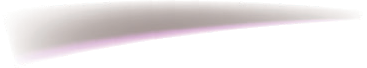 8 Gelecek Zaman Kipi Eki“-ecek” ekiyle kurulur. Işin söylenme anından sonra yapılacağını bildirir.Örnekl Akşama misairler gelecekl Onunla alışverişe gideceğiz.8 Geniş Zaman Kipi Eki“-er” ekiyle kurulur. Işin herhangi bir zamanda yapılabileceğini anlatır. “her” sözcüğünün anlamını ifade eder ve genel durumları yansıtır.Örnekl En çok tarihi romanları okur.l Her gün üç kilometre yürüyüş yapar.l Sağlığını korumak için düzenli beslenir.UygulamaAşağıda verilen boşluklara, cümlede verilen fiillere uygun haber kiplerini ve eklerini yazarak doldurunuz.Çözümlü SoruAşağıdaki cümlelerin hangisinde öğrenilen geçmiş zaman kipi, “farkına varma” anlamında kullanılmıştır?Kaç saat uyuduysam artık gözlerim şişmiş.Kemal, okulu bir dönem uzatmış.Düğünleri temmuz ayında olmuş.Son romanını iki gün önce tamamlamış.Kulüp başkanı futbolcuları toplantıya çağırmış.ÇözümA seçeneğinde gözlerinin şiştiğinin sonradan farkına varıyor. Doğru yanıt “A” seçeneği olur.Çözümlü SoruAşağıdaki cümlelerden hangisinde şimdiki zamanla çekimlenmiş olumsuz soru fiili vardır?Sabahları yürüyüşe çıkıyor musunuz?Bu hafta yüzme kursuna neden gitmiyorsun?Roman ve hikâye okumayı seviyor musun?Arkadaşların seni ziyarete gelmiyor mu?Ne zaman benim sözümü dinleyeceksin?ÇözümSorumuzun doğru yanıt “D” seçeneğidir. “Gelmiyor mu?” kelimesi şimdiki za- manın olumsuz soru şeklinde çekimlenmiştir. B seçeneğinde soru anlamı “neden” kelimesi ile sağlandığından buradaki kelime “gitmiyorsun” şeklinde olduğundan şimdiki zamanın olumsuzu şeklinde çekimlenmiştir. Soruda bizden olumsuz soru şeklinde çekimleneni bulmamızı istiyor.b. Dilek Kipi EkleriDilek kiplerinde zaman anlamı yoktur. Dilek kipleri 4 başlık altında incelenir.8 Gereklilik Kipi Eki“-meli, -malı” ekiyle kurulur, eylemin yapılması gerektiğini anlatan kiplerdir. Ba- zen cümleye ihtimal anlamı da katar.Örnekl Paranı dikkatli harcamalısın. (gereklilik)l Kapıyı çalan babam olmalı. (ihtimal)8 Dilek – Şart Kipi Eki“-sa , -se” ekiyle kurulur. Bazen koşul, bazen de dilek anlamı katar.ÖrneklYağmuryağarsapikniğegidemeyiz.(şart)l Işini bitirdikten sonra bana yardım etse. (dilek)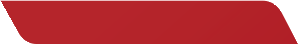 8 İstek Kipi Eki“-a, -e” ekiyle kurulur. Cümleye istek anlamı katar.Örnekl Ben de sizinle Amasra’ya geleyim.l Bu yaz tatile Karadeniz’e gidelim.8 Emir Kipi EkiEylemin yapılmasını buyruk şeklinde bildiren eylem kipidir. Kip eki yoktur. Birinci tekil ve çoğul şahıslar için çekimi yoktur.Örnekl Yerine otur.	l Hemen buraya gelsin.UygulamaAşağıdaki cümlelerde yer alan fiillerin hangi kip ekiyle çekimlendiğini bu- larak kip eklerini uygun boşluklara yazınız.Çözümlü SoruKip ve şahıs eki almış fiillere çekimli fiil denir. Buna göre “yürü-” fiili aşa- ğıdaki cümlelerin hangisinde çekimli fiil olarak kullanılmıştır?Hemen dizleri ağrımaya başlıyor hızlı yürüyünce.Eskiden ilçeden köye kadar yürüyerek gelirdik.Parkta hep birlikte yürümeliyiz uzun yaz akşamlarında.Okula kadar yürümek istemezsen otobüse bin.Yanımdan yürüyüp geçti bana bir selam vermeden.ÇözümC seçeneğinde yürü-  fiili  gereklilik  kipi  ile  çekimlendiği  için  çekimli  fiil  olur. A, B, E seçeneklerinde zarf fiil olarak, D seçeneğinde ise isim fiil olarak kullanılmıştır. Doğru yanıt “C” seçeneğidir.KİŞİ EKLERİFiillere gelerek eylemin kim tarafından yapıldığını bildiren eklere ‘’şahıs ekleri’’ denir. Şahıs ekleri kip eklerinden sonra gelir.ÖrnekUygulamaAşağıdaki fiilleri aldıkları kişi eklerine göre uygun kucukla eşleştiriniz.Koşsanız	1. Tekil kişiOkumalısın3. Çoğul kişiYürüyorumÇoğul kişiSevelimTekil kişiAnlayacaklarÇoğul kişiOynar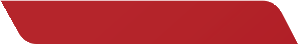 Tekil kişiÇözümlü SoruAşağıdaki dizelerin hangisinde eylem diğerlerinden farklı bir kişi eki ile çekimlenmiştir?Yediyordu Elif kağnısını Kara geceden gecedenHey göklere duman durmuş dağlar hey Değirmenin üstü her gün yel olmazHer sabah ufuklardan mavi şarkılar gelir Ve her sabah ürperir içimde yalnızlığımSöyle sevda içinde türkümüzü Aç bembeyaz bir yelkenKaçmış uykum yabancı ormanlardan Dağlar mağaralarla ovalardan kaçmışÇözümD seçeneğinde “Söyle-“  kelimesi 2. Tekil kişi emir kipi ile çekimlenmiştir. Soru- muzun doğru yanıtı “B” seçeneği olur.EK FİİLIsim soylu kelimelerin sonuna gelerek onların yüklem olmasını sağlayan ya da basit zamanlı fiillerin sonuna gelerek, birleşik zamanlı fiile dönüştüren, ek hâlindeki fiildir. Ek fiil “imek” fiilinin ek olarak kullanımıdır. Genellikle bitişik yazılır. Tanımdan da anlaşılacağı gibi ek fiilin iki işlevi vardır.İSİM SOYLU SÖZCÜKLERİN YÜKLEM YAPILMASIEk fiil, isim ya da isim soylu sözcüklerin sonuna gelerek bu sözcüklerin yüklem olmasını sağlar. Eğer yüklem isim soylu sözcüklerden oluşuyorsa orada mutlaka ek eylem vardır.Örnekl Geçen hafta çok hastaydım.l En sevdiğim şey hediye kitaptır.Ek eylemin isimlerde dört kipte çekimi vardır:8 Görülen Geçmiş Zaman: başarılıydım	başarılı – (i) – di – m8 Öğrenilen Geçmiş Zaman: farklıymış	farklı – y – mış.8 Geniş Zaman: doktorum	doktor-um .8 Şart kipi: Yaşlıysalar	yaşlı – (i) – sa –lar.BİRLEŞİK ZAMANLI FİİLLEREk eylem basit çekimli fiillere getirilerek onları birleşik çekimli hâle getirir. Bir fiilde iki tane kip eki varsa orada mutlaka ek eylem bulunur.Örnekl Keşke sen de bizimle gel-se-y-di-n.l Akşam çocuklarla konuşma yap-acak-mış.Birleşik zamanlı fiiller, rivayet, hikâye ve şart olmak üzere üçe ayrılır:8 Rivayet Birleşik Zamanlı Fiiller (-imiş)Basit çekimli bir fiile, ek eylemin öğrenilen geçmiş zaman eki getirilerek yapılır. Rivayet birleşik çekimli fiillerde kesinlik anlamı bulunmaz. Başkasına ait düşünce- ler, başkasından duyulan olaylıkla rivayet birleşik çekimle kullanılır.Örnekl bekli – yor – muş – sun (şimdiki zamanın rivayeti)l Biz olmadan alışverişe gidemezmiş. (geniş zamanın rivayeti)l Keşke toplantıya katılsaydın. (şart kipinin rivayeti)l Seminer haftaya başlayacakmış. (gelecek zamanın rivayeti)8 Hikâye Birleşik Zaman (-idi)Basit çekimli bir fiile ek eylemin görülen geçmiş zaman eki getirilerek yapılır. Kesinlik bildiren olaylar hikaye birleşik zaman çekimiyle aktarılır.Örnekl Beğen-ir-di-m. (geniş zamanın hikayesi)l Anlatılanları can kulağıyla dinliyordu. (şimdiki zamanın hikayesi)l Oraları ben de gezebilseydim. (şart kipinin hikayesi)l Anlatılanları ben de duyduydum. (görülen geçmiş zamanın hikayesi)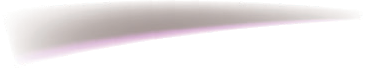 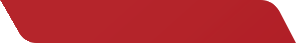 8 Şart Birleşik Zaman (sa/se)Basit çekimli bir fiile ek eyleme şart kip eki getirilerek yapılır. Şart birleşik çekimli fiiller genellikle cümleye koşul anlamı katar.Örnekl Gel-ecek-se-n (gelecek zamanın şartı)l Saat geç olmadıysa arkadaşlara uğrayalım (görülen geçmiş zamanın şartı)UygulamaAşağıdaki fiilleri, verilen kişi ve kipe göre çekimleyiniz.FİİLLERDE OLUMSUZLUKFiildeki eylemin işin ya da oluşun gerçekleşmediğini veya gerçekleşmeyeceğini bildiren eklere olumsuzluk eki denir. Fiillerin olumsuzu, fiil kök ya da gövdesine “-me, -ma” olumsuzluk eki getirilerek yapılır.Örnekl bekledi	beklemedi	l isteyecek	istemeyecekUyarıGeniş zamanın olumsuz çekimi fiile getirilen “-maz/-mez” eki ile yapılır.l beklersin (olumlu)	beklemezsin (olumsuz)l anlarsın (olumlu)	anlamazsın (olumsuz)ÖZEL EĞİTİM VE REHBERLİK HİZMETLERİ GENEL MÜDÜRLÜĞÜUyarıŞimdiki zamanın olumsuz çekimi yapılırken “-yor” ekinden dolayı “-ma/-me” olumsuz eki değişiklik göstererek “-mı/-mi/-mu/-mü” şeklinde olur.l anlıyor (olumlu)	anlamıyor (olumsuz)l biliyor (olumlu)	bilmiyor (olumsuz)FİİLLERDE SORUFiil çekimlerinde soru şekli, kip eklerinden veya şahıs eklerinden sonra “mı, mi, mu, mü” soru eki getirilerek yapılır.Örnekl Daha önce buraya uğradınız mı?l Yarın bizimle gelecek misiniz?l Ona kitabı vereli çok oldu mu?FİİLLERDE ANLAM (ZAMAN) KAYMASIFiil çekimlerinde bir kip veya zaman ekinin başka kip veya zaman ekinin yerine kullanılmasına fiillerde anlam kayması ya da zaman kayması denir.Örnekl Nasrettin hoca bir gün komşusuna gider. (gitmiş)l Haberi alır almaz oracıkta fenalaşıyorum. (fenalaşmışım)l Müdürümüz sizinle görüşmek ister. (istiyor)UygulamaCümlelerdeki yüklemelerin hangi kip ekiyle çekimlendiğini ve hangi anlam- da kullanıldığını yazınız.CÜMLELER	Kullanılan Kip ve EkiHaftaya sizi ararım.		ararım (geniş zaman)Kastedilen Kip ve Ekiarayacağım (gelecek zaman)Yarın sinemaya gideriz.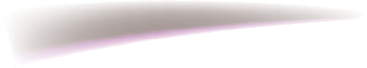 Yazın Antalya’ya gidiyorum.Yaptığı hatayı anlamış olacak.Perşembe günü tiyatroya gidiyoruz.1923’te Cumhuriyet kurulur.1940’lı yıllarda kuraklık yaşanır.Ertesi sabah yola çıkarım.202KONU DEĞERLENDİRME TESTİEk eylem, fiilleri birleşik zamanlı hâle getirir veya isim soylu sözcükleri yük- lem yapar.Buna göre aşağıdaki dizelerin hangisinde ek eylem diğerlerinden farklı bir görevde kullanılmıştır?Desem ki vakitlerden bir nisan ak- şamıdırRüzgârların  en  ferahlatıcısı  sen- den esiyorYorgunsun, uzaklardan gelmişsin Yitirmişsin neyin varsa birer birerNereye gidersen git günlük tasa Bırak biraz da şad olsun gönüllerIlk sevgilimin gülüşüne benzer Bir nisan havası değil mi esenBen bu dünyaya yanlış gelmiş ola- cağım benBen öyle her insandan, o kadar uzağım benAşağıdaki dizelerin hangisinde birleşik zamanlı eylem kullanılmıştır?Ne çarşaf hâlden anlar ne yastık Girmez  pencerelerden  beklediğinaydınlıkBen acılar denizinde boğulmuşum Işitmem  vapur  düdüklerini,  martıçığlıklarınıBen senin en çok sesini sevdim Buğulu çoğu zaman, taze bir ek-mek gibiSana şiirler okuyacağım, gitme Güneşler doğacak yalnızlığımdanNe zaman yıkılıp yere düştüysem Bırakıp da gitti dost bildiklerimAşağıdakilerin hangisinde ek fiil, cümleye kesinlik anlamı katmıştır?Acaba oğlum, dersine yetişmiş midir?Ders bitmiştir, çıkabilirsiniz gençler.Babam çoktan uyumuştur bu saatte.Dediğin yapılar bugün ayakta dur- muyordur.Yemek pişmiştir, git iki ekmek al da gel. Serin rüzgârlara pencereni aç Karşında fecirle değişen ağaç.Bak, seyret ağaran rengini ufkun Mahmur gözlerinde süzülsün uykun. Bırak saçlarınla oynasın rüzgâr Gümüş çıplaklığı bir başka baharBu dizelerde kaç çekimli eylem vardır?A) 4	B) 5	C) 6	D) 7	E) 8(I) Bir gün, balıkçı kahvesinin önün- deki; yarısı kırmızı, yarısı beyaz çiçek açan akasyanın dalına asılmış bir dül- ger balığı gördüm. (II) Rengi denizden çıktığı zamandı. (III) Yalnız yüzgeçleri- nin etrafını çeviren incecik, ipekten bile yumuşak zarları titreyip duruyordu. (IV) Böyle bir oynama hiç görmemiştim. (V) Evet, bu bir oyundu; bir görünmez iç rüzgârının oyunuydu.Bu parçada numaralanmış cümle- lerin hangisinde şimdiki zamanın hikâ- yesiyle çekimlenmiş bir fiil vardır?I	B) II	C) III	D) IV	E) VÖZEL EĞİTİM VE REHBERLİK HİZMETLERİ GENEL MÜDÜRLÜĞÜFiiller, bazen kendi kip anlamlarının dışında kullanılarak başka bir kip za- manını karşılayabilir. Buna kip kayması denir.Aşağıdakilerin hangisinde bu duruma örnek vardır?Ilgaz Hükûmet Konağına gidip di- lekçe vermelisiniz.Araçlarınızı bu alana park etmeyiniz.Aklınıza eseni her yerde dile getir- meyin.Müsaitseniz yarın siz de bizimle gelin.Bir ara beraber ders çalışalım mı?Aşağıdaki dizelerin hangisinde birleşik zamanlı eylem kullanılmıştır?Serpilmeye başladı bir yağmur ince inceSon yokuş noktasından düzlüğe çev- rilinceBir sarsıntı... Uyandım uzun süren uykudanGeçiyordu araba yola benzer bir sudanAğır ağır önümden geçti deve ker- vanıBir kenarda göründü beldenin viran hanıEllerim takılırken rüzgârların saçına Asıldı arabamız bir dağın yamacınaKendimi kaptırarak tekerleğin sesine Uzanmış kalmışım yaylının şiltesineSöylemek istediğim çok şey var ama hayatta en iyi öğrendiğim şeyi söy- leyeyim. (II) Insan en çok boşa geçen zamandan ve başta sağlığı olmak üze- re kaybettiği şeylerden pişmandır. (III) O yüzden vakitlerini neyle geçirecek- lerini iyi seçsinler ve güzel şeylerin de- ğerini ellerindeyken bilsinler. (IV) Hele, bir de sevdiklerine, onları sevdiklerini söylemekten çekinmesinler. (V) Yoksa hayat boyu pişmanlıktan kurtulamazlar.Bu parçada numaralanmış cüm- lelerden hangisinin yüklemi çekimli fiil değildir?I. B) II. C) III. D) IV. E) V.Aşağıdaki cümlelerin hangisin- de zamir, ek eylem alarak yüklem ol- muştur?Sorulara verilen cevapların çoğu mantıklıydı.Işte burasıdır dünyaya gözünü aç- tığın topraklar.Insanı insandan ayıran mal mülk değil, vicdanıdır.Bu, hepimizin gözünü açan bir du- rumdu.Istanbul, imparatorluğun kalbi gi- biydi.Cevap Anahtarı:  1)C 2)B 3)D 4)C 5)D 6)E 7)B 8)B  9)B204ÖZEL EĞİTİM VE REHBERLİK HİZMETLERİGENEL MÜDÜRLÜĞÜYAPILARI BAKIMINDAN FİİLLERFiiller yapılarına göre üç grupta incelenir.BASİT FİİLYapım eki almamış, başka bir kelime ile de birleşmemiş fiillere basit fiil denir. Basit fiiller çekim eki alabilirler.Örnekl Her gün düzenli ders çalışırdım. çalış-ır-dı-m fiil kök hâlinde olduğu için basittir.l Dışarı çıkarken beni de beklemeliydin. bekle-meli-y-di-n fiil kök hâlinde ol- duğundan basittir.B.TÜREMİŞ FİİLYapım eki almış fiillere türemiş fiil denir. Burada dikkat etmemiz gereken nokta fiilin son hâlidir. Bildiğimiz gibi dilimizde isimden fiil ve fiilden fiil türeten ekler vardır. Kelimenin son hâli türemiş ise kelimemiz türemiş fiildir.l “Bütün gün senin yolunu gözledim.” Göz-le-di-m “-le” isimden fiil yapım eki olduğundan kelimemiz türemiş fiildir.l “O, bütün arkadaşları tarafından çok sevilirdi.” Sev-il-ir-di “-il” fiilden fiil yapım eki olduğundan türemiş fiildir.C. BİRLEŞİK FİİLBirden fazla sözcüğün bir hareketi karşılayacak şekilde bir araya gelerek oluş- turduğu söz grubuna bileşik fiil denir. Bileşik fiiller üç grupta incelenir.8 Yardımcı Fiille Kurulan Birleşik FiillerBir isimle bir yardımcı fiilin oluşturduğu birleşik fiillerdir. Yardımcı fiiller “etmek, olmak, kılmak, eylemek” fiilleridir. Yardımcı fiillerin yazımı esnasında bir ses düş- mesi ya da ses türemesi meydana geliyorsa bu fiiller birleşik yazılır. Aksi hâlde ayrı ayrı yazılır.Örnekl yardım etmek	l hissetmek	lseyretmekl yardımcı olmak	l mahvolmak	l perişan eylemek205ÖZEL EĞİTİM VE REHBERLİK HİZMETLERİ GENEL MÜDÜRLÜĞÜ8 Kurallı Birleşik FiillerIki fiilin belirli kurallar ile bir araya gelmesiyle oluşur. Cümleye yeterlilik, tezlik, yaklaşma ya da sürerlilik anlamı katarlar.Yeterlilik FiiliFiillere “-e bilmek” getirilerek yapılır. Fiile gücü yetme, yapabilme, tahmin veya ihtimal anlamı katar. Yeterlilik fiilinde “bilmek” fiili kendi öz anlamından uzaklaşır.Örnekl Yemeğini kendin yiyebilirsin.	ye-y-ebil-ir-sin (yapabilme)l Sınavı kazanmak için düzenli çalışabilirsin.	çalış-abil-ir-sin (yapabilme)l Dün seni arayan sınıf öğretmeni olabilir.	ol-abil-ir (ihtimal)UyarıYeterlilik fiilinin olumsuzu yapılırken “bilmek” atılır ve onun yerine “-ma” olum- suzluk eki getirilir. Yeterlilik fiilinin olumsuzu da birleşik fiildir.Örnekl Yürüyebilmek	yürüyememek	Kazadan sonra uzun süre yürüyemedi.l Bulabilmek	bulamamak	Aradığım eşyaları yerinde bulamıyorum.Tezlilik FiiliFiillere “-ivermek” getirilerek yapılır. Tezlik fiili cümleye çabukluk, tezlik anlamı katar.Örnekl Bunu da sen yapıver.	l Sınıfa koşuver.Uyarı8 Tezlik fiilinin olumsuzu “önem vermeme” anlamı taşır.8 Tezlik fiilinin olumsuzu yapılırken “- ma” olumsuzluk eki “-ivermek” yardımcı fiilinden önce ya da sonra getirilir.Örnekl Bugün de çarşıya gitmeyiver.	l	Bunu da almayıver.206ÖZEL EĞİTİM VE REHBERLİK HİZMETLERİGENEL MÜDÜRLÜĞÜSürerlik (Süreklilik) FiiliFiillere “- e durmak, -e gelmek, -e kalmak” getirilerek yapılır. Bu fiiller cümleye devamlılık, süreklilik anlamı katar. Bu şeklin olumsuzu yoktur.Örnekl Arkasından bakakaldık.l Siz gidedurun ben size yetişirim.l Süregelen olaylardan sıkıldık.Yaklaşma FiiliFiillere “-e yazmak” getirilerek yapılır. Cümleye az kalsın, neredeyse anlamı katar. Bu fiilin kullanımı günümüzde oldukça azalmış, daha çok yerel söyleyişte kullanılır olmuştur. Yaklaşma fiilinin olumsuzu yoktur.Örnekl Yürürken düşeyazdım.l Korkudan öleyazdım.l Heyecandan kalbim durayazdı.D.ANLAMCA KAYNAŞMIŞ BİRLEŞİK FİİLLERAd soylu sözcüklerle bir fiilin hem anlamca hem biçimce birleşip kaynaşma- sından oluşan birleşik fiillerdir. Anlamca kaynaşmış birleşik fiillerde belli bir yar- dımcı fiil yoktur. Bu fiiller daha çok, sözcüklerin kendi anlamları dışından farklı bir anlam verecek biçimde kaynaşmalarıyla oluşur.8 Anlamca kaynaşmış fiiller çoğunlukla deyimlerden oluşur.Örnekl Annem odanın dağınıklığını görünce küplere bindi.l Kursa başlaması için çok fazla dil döktüm.l Şarkıyı bütün gün dilinden düşürmedi.207ÖZEL EĞİTİM VE REHBERLİK HİZMETLERİ GENEL MÜDÜRLÜĞÜKONU DEĞERLENDİRME TESTİIyi bir öykü yazmak için ne gere- kir? (II) Kenarı köşesi belli şablonlar- dan veya geçerliliği ispatlı formüllerden söz etmemiz mümkün olabilir mi? (III) Sınırlarını bizim belirleyeceğimiz; içe- riğindeki aksiyonlara, kişilere, zamana ve mekâna gönlümüzce karar verebile- ceğimiz bir dünya oluşturacaksak tüm kuralları boş vermeli miyiz? (IV) Öykü yazmak tamamıyla kişisel anlatıma dayalı bireysel bir faaliyet sayılamaz mı?(V) Öykü yazmak yolculuğa çıkmak olabilir.Bu parçada numaralanmış cüm- lelerden hangisinin yüklemi, yapıca diğerlerinden farklıdır?A) I	B) II	C) IIID) IV	E) V.Sözler sükûtu eğiledursun Bakışlarda alevleniversin anlam Lüzumu yok ki cümleler kursun Gözlerde en usturuplu yol yordam Bırak sınırsız anlamlar doğursunBu dizelerde aşağıdakilerden hangisi yoktur?Sürerlik fiiliTezlik fiiliTüremiş fiilBasit fiilYardımcı fiille oluşan birleşik fiilAşağıdaki cümlelerin hangisin- de “olmak” fiili yardımcı eylem olarak kullanılmamıştır?Ona güvenip onunla çalışmamız bizim için hata olmuştur.Insanları sözlerinizle kırabileceği- nizin farkında olmalısınız.Hastalandığınızı duyduk, çok geç- miş olsun beyefendi.Akıllı olun, bu işin yürümeyeceğini anlayın artık.Dün  Adana’da  orta  şiddette  bir deprem oldu.Dünyanın bütün çiçeklerini diyorum Kır ve dağ çiçeklerini istiyorum Kaderleri bana benzeyenYalnızlıkta açarlar, kimse bilmez onları Geniş ovalarda kaybolur kokuları Yurdumun sevgili ve adsız çiçekleriHepinizi, hepinizi istiyorum, gelin gö- rün beniToprağı nasıl örterseniz öylece örtün beniBu  dizelerde  aşağıdakilerden hangisi yoktur?Birleşik çekimli fiilBirleşik fiilTüremiş fiilDurum fiiliHem haber hem dilek kipiyle çe- kimlenmiş fiiller208ÖZEL EĞİTİM VE REHBERLİK HİZMETLERİGENEL MÜDÜRLÜĞÜAşağıdaki cümlelerden hangisi- nin yüklemi türemiş eylem değildir?Uçsuz bucaksız bir deniz manza- rasıyla biraz açıldım.Bu şehirde mevsimler birbirini hız- la kovalıyor.Hasan, arkadaşlarına yaptıklarını bir bir anlattı.Ağacın dalları kayısıları taşıyama- dığından iyice eğilmişti.Ağaçların arasından koyu bir ışık huzmesi sızıyordu.(I) İyi bir öykü yazmak için ne gerek- mektedir? (II) Kenarı köşesi belli şablon- lardan veya geçerliliği ispatlı formüller- den söz etmemiz mümkün olabilir mi?(III) Sınırlarını bizim belirleyeceğimiz; içeriğindeki aksiyonlara, kişilere, zama- na ve mekâna gönlümüzce karar verebi- leceğimiz bir dünya oluşturacaksak tüm kuralları boş vermeli miyiz? (IV) Öykü yazmak tamamıyla kişisel anlatıma da- yalı bireysel bir faaliyet sayılamaz mı?Bu parçada numaralanmış cüm- lelerden hangisinin yüklemi, yapıca diğerlerinden farklıdır?A) I	B) II	C) III	D) IV	E) VAşağıdaki cümlelerin hangisinde ek eylem diğerlerinden farklı bir gö- revde kullanılmıştır?Hayatta en önemli şey onurlu bir şekilde yaşamaktır.Ak akçe kara gün içindir.Sözün bittiği yer tam da burasıdır.Bakarsan bağ olur, bakmazsan dağ.Ne gelen vardı ne giden.Aşağıdaki cümlelerden hangisi- nin yüklemi birleşik yapılı ve birleşik çekimli bir fiildir?Sanki bize tarihten bir şeyler hatır- latıyordu.Sütunlar, zamana direnmenin gu- rurunu yansıtıyor.Uzun olsun diye planladığımız gezi bitivermişti.Herkes izlenimlerini bu ajandaya yazabilir.Gün boyu süren neşemiz bizi ansı- zın terk etti.Osmanlı Imparatorluğu’nda cam işleri bir sanat hâline - - - -. Camcılar ocağı kurulmuş, cam işiyle uğraşan ustalara “câmger” adı - - - -. Cam ürünlerinin üretimi Beykoz ve Paşabahçe’de kuru- lan cam atölyelerinde - - - -.Bu parçadaki boşluklara sırasıy- la aşağıdaki fiillerden hangileri geti- rilmelidir?dönüşmüştür – konmuştur – üre- tilmiştirgelmiştir – verilmiştir – yapılmıştırbürünmüştür – tasarlanmıştır – uygulanmıştıralmıştır – uygulanmıştır – düşü- nülmüştürkavuşmuştur – düşünülmüştür – gerçekleştirilmiştir.Cevap Anahtarı:1) A	2) E	3) E	4) C	5) E6) A	7) D	8) C	9) B209ÖZEL EĞİTİM VE REHBERLİK HİZMETLERİ GENEL MÜDÜRLÜĞÜÜNİTE DEĞERLENDİRME TESTİ1.“Bana bu kocaman yeryüzünde bulutları ondan çok bilen, ondan çok seven bir kişi gösteremezsin.” cüm- lesinde altı çizili fiil ile ilgili aşağıda- kilerden hangisi söylenemez?Basit zamanlıdır.Tezlik anlamı taşımaktadır.II. tekil kişiye göre çekimlenmiştir.Birleşik yapılıdır.Haber kipi almıştır.(I) Insanlık son 100 yılda, en büyük adımını iletişim konusunda attı, dersek yanlış olmaz. (II) Yeni keşfedilen ve in- sanoğlunun o güne kadar gördüğü en hızlı “şey” olarak kabul edilen elektriğin, iletişim aracı olarak kullanılmasıyla or- taya çıkan telgraf, yeni bir çağı başlattı.(III) Iletişimin; kolay, hızlı ve ucuz hâle gelmesiyle dünyanın dört bir yanındaki insanlar düşüncelerini ve yaşamlarını paylaşır hâle geldi. (IV) Telgrafın yerini radyo alırken de asıl amaç bu iletişimi daha da kolaylaştırmak ve hızlandır- maktı. (V) 1960’lı yıllarda kullanımı yay- gın hâle gelen televizyon da aslında, daha iyi, hızlı ve kolay iletişim amacıyla ortaya çıktı.Bu parçada numaralanmış cümle- lerden hangisinin yüklemi fiil değildir?A) I.	B) IIC) III	D) IVE) V“Kündekâri”, parçalar arasında her- hangi bir bağlantı elemanının kullanıl- madığı ve bütünü oluşturan parçaların birbirine geçecek şekilde tasarlandığı bir ağaç işleme sanatı şeklinde tanım- lanmaktadır. (II) Tarihi, Orta Asya Türk- toplumlarına kadar uzanmaktadır. (III) Kündekâri sanatıyla uğraşan çok az usta var bugün. (IV) Ahşabı maharet- lielleriyle âdeta yoğuran amcam da bu sanatı icra eden üç beş ustadan biridir.(V) Kündekâri sanatını konuşmak içi- namcamı, atölyesinde ziyaret ettik.Bu parçada numaralanmış cüm- lelerle ilgili aşağıdakilerden hangisi yanlıştır?I. cümlenin yüklemi edilgen çatılıdır.II. cümlenin yüklemi, türemiş bir fiildir.III. cümlede birden fazla fiilimsi kul- lanılmıştır.IV. cümlenin yüklemi sıfat-fiil grubu içeren belirtili isim tamlamasıdır.V. cümlenin yüklemi yardımcı ey- lemle kurulan birleşik fiildir.Aşağıdaki cümlelerin hangisinde fiil kullanılmamıştır?Yine o türküyü mırıldanıyordu.Zor günümde âdeta can simidimdi.Aralanan pencereden temiz hava girdi.Hayata dört elle sarılmak gerekiyor.Ağzıyla kuş tutsa kendini beğendi- remez.210ÖZEL EĞİTİM VE REHBERLİK HİZMETLERİGENEL MÜDÜRLÜĞÜAşağıdaki cümlelerin hangisinde yüklem, yapı yönüyle diğerlerinden farklıdır?Atölye dışında resim yapmak XIX. yüzyılda özellikle empresyonistlerle ge- lişmiştir.Işe, dikdörtgen şeklindeki büyük bir kurşun kalem ucunu andıran sıkıştı- rılmış mürekkep çubuğu ezmekle baş- lıyorsunuz.Mimaride Sinan, şiirde Fuzuli hat- ta Karahisari ve musikide Itri mutlaka bilinmeli.Türk-Islam medeniyetinin zirve- sine yerleşmiş Osmanlı Devleti, cenk meydanında dahi estetikten taviz ver- memiş.Insanlık, tarihin ilk dönemlerinden beri iç dinamiklerini sanatla dış dünya- ya yansıtmıştır.Aşağıdaki dizelerin hangisinde anlamca kaynaşmış birleşik fiil var- dır?Burda, Hindistan’da, Afrika’da, Her şey birbirine benzemektedir.Ben ki kıtalar keşfetmişim, nesillerden, Ben ki cihan kadar.Sessizdi yeryüzüYeryüzünde biricik Akdeniz vardı.Bakakalırım giden geminin ardından; Atamam kendimi denize, dünya güzel.Dün gece, dün gece gördüm dü- şümdeKömür gözlümden ayrı düşmüştüm.Aşağıdaki cümlelerin hangisinde eylemde kip kayması vardır?Her sabah, soluğu aynanın karşı- sında alıyorum.Onu en son geçen bayram durakta gördüm.Onlar Balkan Savaşı’nın bütün acı- larını yaşamışlar.Bu gidişle ablasından daha başa- rılı olacak.O filmi ne zaman izlesem canım turşu ister.Büyükada’ya bu mevsimde ilk kez geliyordum (I). Adanın kış renkleriyle donanmış sakin, bir tür terk edilmişlik hüznüne bürünmüş sokaklarında ge- zinmeye başlamıştım (II). Dar ve ya- payalnız bir sokağın kıvrımına uyarak meydana doğru ilerleyiverdim (III). Bu- rada nehirlerin; dağlar, tepeler aşarak düzlükte sükûnet arayan başka başka nehirlerle birleşmesine benzer bir he- yecan vardı (IV). Meydandaki boşluk- gizli bir deniz gibiydi (V).Bu parçadaki altı çizili sözcükle- rin hangisinde ek fiil yoktur?A) I	B) IIC) III	D) IVE) VCevap Anahtarı:1b 2d 3c 4b 5d 6e 7a 8211ÖZEL EĞİTİM VE REHBERLİK HİZMETLERİ GENEL MÜDÜRLÜĞÜNOTLAR212ÖZEL EĞİTİM VE REHBERLİK HİZMETLERİGENEL MÜDÜRLÜĞÜ12. ÜNİTEFİİLİMSİLER (EYLEMSİLER)Eylem kök ya da gövdesinden türeyerek cümle içinde isim, sıfat ya da zarf gö- revinde kullanılan sözcüklere eylemsi (fiilimsi ) denir.ÖrnekAşağıdaki örneklerde “konuş-“ eylemi aldığı ekler sayesinde cümledeki görevine göre isim, sıfat ya da zarf olmuştur.l Konuşmak istiyorum.	Ne istiyorum? Ne sorusuna yanıt verdiği içinad (isim) görevindedir.l Konuşan öğrenciler	Nasıl öğrenci? Adın durumunu bildirdiği için önad(sıfat) görevindedir.l Konuşunca anlaşırız	Ne zaman anlaşırız? Eylemin zamanını bildir- diği için belirteç (zarf) görevindedir.Uyarı8 Fiilimsiler, fiil kip ve kişi eklerini alarak çekimlenemezler. Gülen çocuklar	gülenyor8 Olumsuzluk eki alabilirler.Örnekl Sevince daha kolay geliyor.	Sevmeyince daha zor her şey.8 Cümlede doğrudan yüklem olamazlar ancak ek eylem alarak yüklem olabi- lirler.Örnekl Tek düşündüğü şey başarılı olmaktı. (“-tı” ek eylem)8 Bulundukları cümleyi birleşik yapılı cümle yaparlar.Örnekl Erkenden okula geldim. (basit yapılı cümle)l Erkenden okula gelince seni görebildim. (birleşik yapılı cümle)213ÖZEL EĞİTİM VE REHBERLİK HİZMETLERİ GENEL MÜDÜRLÜĞÜUyarı8 Birleşik cümlelerde yan cümle oluşturur.ÖrnekSınavagirdiğimde çokheyecanlanıyorum.Yan cümle	Temel cümle8 Fiilimsi ekleri yapım ekidir.8 Eylemsiler cümlede kullanıldıkları görevlere göre üçe ayrılır. Bunlar:l isim fiiller (ad eylem)l sıfat fiil (ön ad eylem, ortaç)l zarf fiil (bağ eylem, ulaç)İSİM FİİL (AD EYLEM)Eylem kök ya da gövdesi “-me,-ma/ -mek, -mak/ -ış, -iş, -uş, -üş” eklerini alarak isim fiil olur. Isim fiiller cümlede ad görevinde kullanılır. Adın aldığı ekleri alabilir. Adın görevlerini üstlenebilir.Örnekl Konuşmak insanı rahatlatır. (isim fiil)l Soruların çözümü esnasında dikkatli olmayı unutmamalısın. (isim fiil)l Bu bakış bir ömre bedelmiş. (isim fiil)Uyarı8 Isim fiiller de adlar gibi ad tamlamaları oluştururlar.Örnekl Gülüşün güzelliği	l şiirin okunması tamlayan		tamlanan8 Isim fiil eki alan bazı sözcükler hareket özelliğinden uzaklaşarak kalıcı ad olmuşlardır.Örnekl Dondurmayı herkes sever. Yanıma çakmak almayı unutmuşum.214ÖZEL EĞİTİM VE REHBERLİK HİZMETLERİGENEL MÜDÜRLÜĞÜ8 “-me , -ma” olumsuzluk eki ile isim fiil eki karıştırılmamalıdır. Bunun için anlamına dikkat edilmelidir.Örnekl Benim yanıma gelme.“gelme” sözcüğü gel sözcüğünün olumsuzudur.l Okuma yapmak için sessiz bir ortam arıyor.“okuma” sözcüğü olumsuzluk bildirmez, okuma eylemini bildirir.8 Bir sözcük hem olumsuzluk eki hem de isim fiil eki almışsa birincisi olum- suzluk, ikincisi isim fiil ekidir.Bunları söylememeyi isterdim	söyle- me – me – yiOlumsuz eki	Isim fiil ekiÇözümlü SoruAşağıdaki cümlelerin hangisinde isim-fiil kullanılmamıştır?Babamın konuşması hepimizin içini fazlasıyla rahatlatmıştı.Gelişmişliğin göstergelerinden biri de dildir.Misafirlerin hepsi pasta ikram edilmesini bekliyordu.Bugün öğrencilerle fidan dikmeye Beynam Ormanı’na gittik.Şiir yazmanın büyüsü sardı mı bir kişiyi, kolay kolay bırakmaz.ÇözümBabamın konuşması hepimizin içini fazlasıyla rahatlatmıştı.Gelişmişliğin göstergelerinden biri de dildir.Misafirlerin hepsi pasta ikram edilmesini bekliyordu.Bugün öğrencilerle fidan dikmeye Beynam Ormanı’na gittik.Şiir yazmanın büyüsü sardı mı bir kişiyi, kolay kolay bırakmaz.A, C, D, E seçeneklerinde isim fiil kullanılmışken B seçeneğinde kullanılmamış- tır. Sorumuzun doğru cevabı “B” seçeneği olur.215SIFAT FİİL (ORTAÇ)Fiil kök ya da gövdelerine getirilen “-an, -en/ -ası, -esi/ -mez, -maz /-ar, -er/-dik, -dık/-ecek, -acak/-miş,-mış” ekleri ile yapılır. Isimleri önüne gelerek onları niteleyen ya da belirten sözcükler olarak kullanılır.ÖrnekKonuşan çocuğa doğru baktı.	Tanıdık insanlar arıyor boşluktaki bakışlarım. Sıfat fiil	ad		sıfat fiil	adUyarı8 Sıfat fiilin bazı ekleri çekimli eylem yapmak için de kullanılır. Bu ekleri karıştırmamak için zaman anlamı olup olmadığını ve kendisinden sonra bir adı niteleyip nitelemediğine bakılmalıdır.Örnekl Bunları görmüş insanlardan ne beklersiniz ki? kendisinden sonraki ismi nitelemiş ve zaman anlamı yoktur. Bu nedenle sıfat fiildir.lAnnemdesokaktayaşananlarıistemedengörmüş.Kendisinden sonra tamamladığı bir isim yoktur ve zaman anlamı vardır. Bu nedenle çekimli eylemdir.8 Sıfat fiiller sıfat tamlaması oluştururlar.Örnek8 Bazı sıfat fiillerin tamamladığı isimler cümlede sözcük olarak kullanıl- maz. Bu ismin görevi sıfat fiil olan sözcüğe geçer.Örnekl Beğendiğimkitapları alıyorum.l Beğendiklerimi alıyorum.ÖZEL EĞİTİM VE REHBERLİK HİZMETLERİGENEL MÜDÜRLÜĞÜ8 Bazı sıfat fiiller zamanla kalıplaşarak kalıcı ad olmuşlardır.Örnekl Dolmuş beliyorum.l Döner yedik bu öğlen.8 Fiilden türemiş her sıfat fiil değildir.Örnekl Çalışkan öğrenci	çalış- kanÇözümlü SoruAşağıdaki atasözlerinin hangisinde sıfat-fiil adlaşmamıştır?Minareyi çalan kılıfını hazırlar.Tekkeyi bekleyen çorbayı içer.Akacak kan damarda durmaz.Az veren candan, çok veren maldan.Sel ile gelen yel ile gider.ÇözümA, B, D, E seçeneklerinde sıfat fiilden sonra gelen ad cümleden düşmüşken C seçeneğindeki “akacak” sıfat fiilinden sonra tamamladığı “kan” adı cümlede dur- maktadır. Sorumuzun cevabı “C” seçeneği olur.ZARF FİİL (BAĞ EYLEM, ULAÇ)Fiil kök ve gövdelerine getirilen “-ıp,-arak, -…ken , -ınca, -dıkça, -alı, -a, …-r…-maz, -madan, -maksızın, -dığında” ekleri getirilerek oluşur.Örnekl Olanları duyar duymaz seni aradık.l Şair kullandığı imgeleri anlata anlata bitiremiyor.l Eski günleri hatırladıkça özlemim artıyor.217Uyarı8 Zarf fiiller cümleleri birbirine bağlar.Örnekl Aykutçokçalıştı , başarılı oldu.cümle	2. Cümlel Aykutçokçalışıpbaşarılıoldu.Tek cümle8 Zarf fiiller cümleye zaman ya da durum anlamı katabilir.Örnek8 Isim fiilin ayrılma durum eki almış hali il zarf fiiller karıştırılmamalıdır. Okumadan çok zevk aldım.	isim fiilBuraları okumadan geçme.	zarf fiil8 Isimlere gelen “-ken” eki ile zarf fiil eki karıştırılmamalıdır. Gelirken kitaplarını da getirmeyi unutma.		zarf fiil Hastayken canı bir şey istemedi.	zarfÇözümlü SoruAşağıdaki cümlelerin hangisinde bağ-fiil, cümleye zaman anlamı katmıştır?Öğrenciler dersten çıkıp müzeyi gezmeye gittiler.Sakın camları kapamadan sınıfı terk etmeyiniz.Trafiğe çıktıkça sürücülükte deneyim kazanacaksın.Sakine Hanım, kitabı kapatarak anlatmaya başladı.Mektupta ailesine çiçekler açar açmaz ordayım, demişti.ÇözümA B C D seçeneklerinde “nasıl” sorusuna yanıt alırken E seçeneğinde “ne zaman sorusuna” yanıt almaktayız yani bize cümlede yapılan eylemin zamanını vermektedir. Bundan dolayı sorumuzun doğru cevabı ‘‘E’’ seçeneği olur.ÖZEL EĞİTİM VE REHBERLİK HİZMETLERİGENEL MÜDÜRLÜĞÜÜNİTE DEĞERLENDİRME TESTİAşağıdaki cümlelerin hangisinde altı çizili sözcük, fiilimsi olmaktan çıkıp kalıplaşmıştır?En çok üzüldüğümüz şeylerden bi- riydi öğretmenimizin zamansız gidişi.Safranbolu’nun tarihî evlerini gör- meye gidecektik sınıfça.Duvar malzemesi o kadar dayanık- lıydı ki çivi bile çakmak imkânsızdı.D) Büyükannemin gözlemesini yiyip de doymamak ne mümkündü.E) O yıllarda heceyle yazanlara karşı bir küçümseme söz konusuydu.Sanatçı için yaşayan(I) Çehov ifade- sini kullanmak(II) istiyorum(III), bu son kitabıyla anlardan öykü çıkararak(IV) bu yakıştırmayı(V) hak ettiğini düşünü- yorum.Bu cümlede numaralanmış söz- cüklerin hangisi fiilimsi değildir?A) I	B) II	C) III	D) IV	E) VAşağıdaki cümlelerin hangisin- de fiilimsi öbeği yoktur?Önümüze çıkan engelleri bir bir aşa aşa bugünlere geldik.Samimi ağlayışları, sahte gülüm- semelere yeğlerim.Okumak bireyi bütün her şeyden daha çok geliştiriyor.Yılan gibi kıvrılan yollardan geçe- rek vardık Alanya’ya.Her işte iyi niyetli davranmaya gay- ret edin.(I)Fransa’nın Grenoble şehrinde, ka- musal alanlarda insanların hikâye oku- yarak vakit geçirebilmesi için şehrin farklı noktalarına kısa hikâye dağıtma makineleri yerleştirildi. (II) Teknoloji, hayatlarımızı gerçekten istila etmiş. (III) Tabletlerden akıllı telefonlara, neredey- se ekransız olarak geçirdiğimiz bir za- mandan söz edebilmek mümkün değil.(IV) Seyahat ederken, yemek yerken ve halka açık yerlerde beklerken akıllı telefonlar bakışlarımızı asla rahat bı- rakmıyor. (V) Ancak Fransa’daki şehir, bu durumu değiştirmek istiyor.Bu parçadaki numaralanmış cümleler için aşağıda yapılan sapta- malardan hangisi yanlıştır?I. cümlede, durum anlamı veren fiilimsiye yer verilmiştir.II. cümlede, fiilimsi türünde sözcük yoktur.III. cümlede, bir adın niteliğini bildi- ren fiilimsi kullanılmıştır.IV. cümlede, zaman anlamı veren birden fazla fiilimsi kullanılmıştır.V. cümlede, farklı türlerde fiilimsiler kullanılmıştır“I. Geceleri üşütme çocuğumYağmur damlar belki yanağınaIçin ürkmesin çocuğum titremeBir volkan olur korkun yüreğindeAydınlanır lavlarla burkulan duyguların”Numaralanmış dizelerin hangi- sinde fiilimsi kullanılmıştır?A) I	B)II	C) III	D) IV	E) V219Aşağıdaki cümlelerin hangisinde üç farklı türde fiilimsi kullanılmıştır?Herkes kaçınılmaz olarak kendi hayat hikâyesinin kahramanıdır.Kendini herkese uydurmak için yontmaya koyulanlar sonunda tükenip giderler.Hayatımızı bildiğimiz gibi yaşa- mak, bu hayattaki en büyük başarıdır.Korkularınızın, sizi umutlarımızın ardına düşmekten alıkoymasına izin vermeyin.Üzüntü, korkunun insan kafasında meydana getirdiği ince bir akıntıdır.Aşağıdaki cümlelerin hangisi yay ayraç içinde verilen kavrama uygun bir örnek değildir?Toprağı kazmaya çalışıyordu işçi- ler ama bu iş onları zorlayacak gibiy- di. (isim-fiil) Elinize birer kazma alarak bahçeyi iki saat içinde kazacaksınız. (kalıplaşmış)Işler sarpa sarmaya başlayınca bizi bir telaş almıştı. (isim-fiil) Tabaklar- da sarmalar, kızartmalar, tuzlu ve tatlı- lar yerlerini almıştı. (kalıplaşmış)Gümrükte çıkışı yapılan tırlar Bul- garistan’ın yolunu tutuyordu. (isim-fiil) Stadın çıkış kapısını bulamayan konuk takım taraftarları vardı. (kalıplaşmış)Bu kadar ağır işler yapma, sağlı- ğına dikkat etmelisin. (isim-fiil) Bu işi şimdiye kadar çoktan yapmamız gere- kiyordu. (kalıplaşmış)Her işi bize danışması gerekirken kafasına göre iş yapıyor. (isim-fiil) Bunu danışmaya sorup doğrulamanız gereki- yor. (kalıplaşmış)Aşağıdaki cümlelerin hangisinde isim-fiil eki alan sözcük sıfat göre- vinde kullanılmıştır?Onun şiir okuyuş tarzını Attila Il- han’a benzetiyorum.Geçinmek kaygısıyla yazdığı eser- lerinde başarılı değildir.Barakadan bozma evinde müteva- zı bir hayat yaşıyor.Aklına geleni yazmak, acaba ger- çek şairlik midir?Gençler, ellerinden geleni yapma- ya çalışıyor.Aşağıdaki dizelerin hangisinde ad eylem yoktur?Suskunluğa  dönüştü  sokaklarda feryadımTereddüt oymak oymak kemirdi guru- rumuGaliba eski liman üzerindesin Nasıl karanlığıma bir yıldız olmakBirdenbire tütmeye başladı duman topraktanFiliz birdenbire oldu, tomurcuk birden- bireFazla sürmez hatanı fark edişin Hüzün eken, hüsran biçer sevdiğimBen çok uzaktaydım o zamanGözlerin kavuştu ağlamaya, sebepsiz ağlamayaCevap Anahtarı:1)D	2)C	3)C	4)E	5)E6)B	7)D	8)A	9)AÖZEL EĞİTİM VE REHBERLİK HİZMETLERİGENEL MÜDÜRLÜĞÜNOTLAR221ÖZEL EĞİTİM VE REHBERLİK HİZMETLERİ GENEL MÜDÜRLÜĞÜNOTLAR222ÖZEL EĞİTİM VE REHBERLİK HİZMETLERİGENEL MÜDÜRLÜĞÜ13. ÜNİTEFİİLDE ÇATIFİİLDE ÇATIÖznesine GöreNesnesine GöreEtkenEdilgenGeçişliGeçişsizİşteşDönüşlüEttirgenOldurgan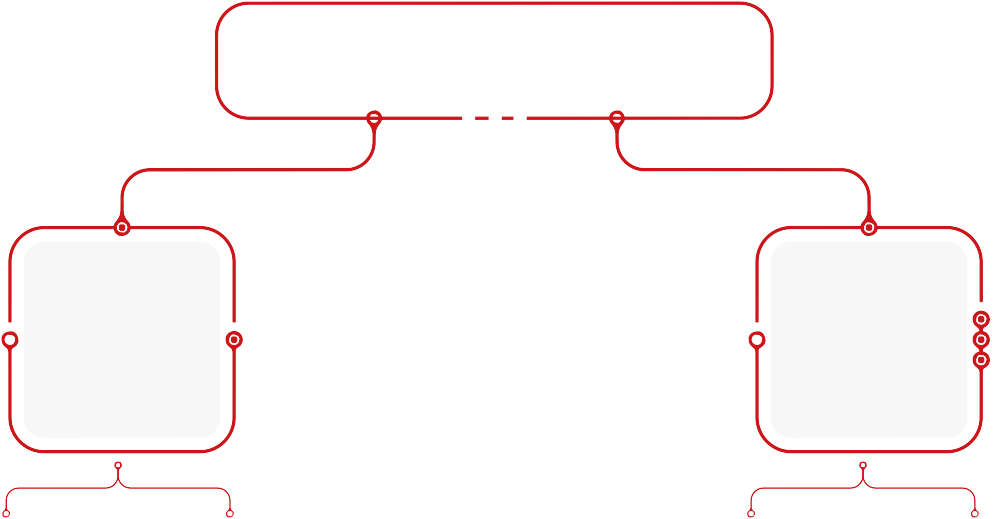           Görsel: Şema üzerinde Fiilde çatı başlığı öznesini göre ve nesnesine göre iki kutucuğa ayrılmıştır. Öznesine göre etken, Edilgen işteş ve dönüşlü olarak nesnesine göre ise geçişli, geçişsiz, ettirgen ve oldurgan olarak kutucuklara yazılmıştır.Yüklemin özne ve nesne ile olan ilişkisine çatı denir. “Öznesine ve nesnesine” göre olmak üzere fill çatısı ikiye ayrılır.UyarıYalnızca fiil cümlelerinde çatı aranır. Isim cümlelerinde çatı aranmaz.Örnekl Mahalledeki herkes dün gece yaşananları konuşuyordu. (yüklem fiil ol- duğu için çatı aranır)l Insanın yalan söylemeyen tek dostu kitaptır. (yüklem isim olduğu için çatı aranmaz)223ÖZNESİNE GÖRE FİİL ÇATISI (ÖZNE-YÜKLEM İLİŞKİSİ)Yüklemin, özne ile olan ilişkisine dayanan çatı çeşididir. Etken, edilgen, işteş ve dönüşlü fiiller olmak üzere dört gruba ayrılır.ETKEN ÇATILI FİİLLEREtken çatılı fiillerin yüklem olduğu cümlelerde, cümledeki işi yapan varlık ya da kavram bellidir. Etken çatılı fiillerin bulunduğu cümlelerde gerçek özne veya gizli özne bulunur.Örnekl Annem dün en sevdiğim yemeği yapmış. (Kim yapmış? annem-gerçek özne) (Etken Çatılı)l Çiçekler karların erimesiyle uykudan uyandı. (Ne uyandı? Çiçekler-gerçek özne) (Etken Çatılı)lHemenbabanıaramalısın.(Kimaramalı?Sen-gizliözne)(EtkenÇatılı)EDİLGEN ÇATILI FİLLERYüklemin bildirdiği eylemi yapanın belli olmadığı fiil cümlelerinde bulunan çatı- dır. Edilgen çatılı fiillerde mutlaka “-l, -n” eklerinden biri bulunur.UyarıEdilgen çatılı fiillerin bulunduğu cümlelerde sözde özne vardır.Örnekl Kazada çocuğunkolu kırılmış. (kıran kim? Belli değil) (Edilgen Çatılı) sözde öznel EKPSS uygulaması için güncelleme yapıldı. (yapan kim? Belli değil) (Edilgen Çatılı)	sözde öznel Telefonumdakibütünnumaralar silinmiş. (silen kim? Belli değil) (Edilgen Çatılısözde özneÖZEL EĞİTİM VE REHBERLİK HİZMETLERİGENEL MÜDÜRLÜĞÜUyarı“-l, -n” ekini alan her fiil edilgen çatılı değildir. Eğer cümledeki işi yapan belliyse (gerçek ya da gizli özne varsa) “Dönüşlü Çatı” olur, cümledeki işi yapan belli değilse (sözde özne )varsa “Edilgen Çatılı” olur.Örnekl Aynanın karşısında sattlerce süslendi.(süslenen kim? O) (Dönüşlü Çatı)Yükleml Sınıfınkapısı birden açıldı.(açan kim? Belli değil) (Edilgen Çatılı) sözde özne	yüklemDÖNÜŞLÜ ÇATILI FİİLLERYüklemin bildirdiği işi yapan öge ile işten etkilenen öge aynı ise buna dönüşlü çatı denir. Dönüşlü çatılı fiiller gerçek veya gizli özne alırken içerisinde “-l, -n” ek- lerinden biri bulunur.Örnekl “Kardeşim düğüne hazırlanmak için saatlerce süslendi.” gerçek özne	yüklemcümlesinde eylemi gerçekleştiren kişi “kardeşim” dir. Ancak gerçekleşen süs- lenme işinden etkilenen kişi yine kardeşim olduğu için fiilimiz dönüşlü çatılı bir fiil olur.“Kadın kardeşinden gelen acı haberi alınca sanki bir anda yaşlandı.” cümlesinde yaşlanma işini yapan kişi kadın olmakla birlikte yapılan işten yine kendisi etkilendiği için fiilimiz dönüşlü çatılı bir fiil olur.İŞTEŞ ÇATILI FİİLLEREn az iki varlık (özne) tarafından aynı anda ya da karşılıklı olarak yapılan fiil- lere işteş çatılı fiiller denir.  Işteş çatılı fiillerin gerçekleşebilmesi için birden fazla özneye ihtiyaç duyulmaktadır.Örnekl “Iki arkadaş bütün gece mesajlaştı.” cümlesindeki mesajlaşma eylemi karşı- lıklı olarak yapılmıştır.225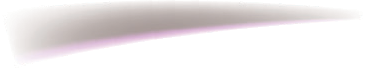 l “Araçlar boş yolda çarpışmışlar.” bu örnekte de yine karşılıklı gerçekleşme durumu olduğundan fiil işteştir.l “Okudukları kitap hakkında saatlerce tartıştılar.” bu örnekte de yine eylemin karşılıklı yapılması söz konusu olduğundan fiilimiz işteştir.l “Küçük çocuk koşmaya başlayınca sokaktaki bütün kuşlar uçuştular.” cüm- lesinde eylem kuşlar tarafından aynı anda gerçekleştiği için fiilimiz işteştir. Bura- da eylemin karşılıklı yapılması durumu yoktur.l “Sınıftaki çocuklar öğretmen gittiğinden beri bağrışıyor.” cümlesinde de ey- lem yine birlikte yapıldığı için fiilimiz işteş çatılı fiil olur.UygulamaAşağıdaki cümlelerin öznesine göre çatısını belirleyiniz.Çözümlü Soru“Buranın mis gibi havasına ve tertemiz doğasına bayıldık.”  Bu cümledeki yük- lemin çatı özellikleri aşağıdakilerin hangisinde doğru verilmiştir?Etken – geçişliEdilgen – geçişsizEdilgen – oldurganEtken – geçişsizDönüşlü – geçişsizÇözüm“Bayıldık” fiilini öncelikle öznesine göre değerlendirdiğimizde “bayılan kim?” sorusuna “biz” cevabını alıyoruz. Yani işi yapan bellidir ve öznesine göre “et- ken”dir. Ikinci olarak fiilimizin nesne alabilme durumuna bakmak için “onu” söz- cüğünü getiriyoruz “onu bayıldık” anlamsız olduğu için bu fiil nesne alamaz. Yani “geçişsiz”dir. Sorunun doğru cevabı “D” seçeneğidir.ÖZEL EĞİTİM VE REHBERLİK HİZMETLERİGENEL MÜDÜRLÜĞÜKONU DEĞERLENDİRME TESTİAşağıdaki cümlelerin hangisin- de özne, işi yapan değil işten etkile- nendir?Karla beraber şehir, beyaza bo- yandı.Trafik kuralları bizi yaşama bağlar.Çiçekçi, elinde kalan son çiçekle- ri de sattı.Güneşli bir günde bahçede pik- nik yaptık.Bizimle beraber gezmeye geldi.Aşağıdaki cümlelerin hangisi- nin yüklemi edilgendir?Sabah rüzgârı bütün sisi dağıttı.Havalar ısındıkça çocuklar seviniyor.Kâğıtlar büyük bir dikkatle incelendi.Uyku bastırınca biraz dalmışım.Bütün gün benimle uğraştı.Aşağıdaki cümlelerden hangisi özne-yüklem ilişkisi bakımından di- ğerlerinden farklıdır?Komşularımız, otobüs seferleri- nin azlığından dert yanıyor.Annem sabah erkenden kalkıp önlüğümü ütülemiş.Kar yağınca kazaları önlemek için yollara tuz döküldü.Selin, sahneye çıkmadan önce rolünü hızlıca ezberledi.Sahnede en çok Ayşe parlıyordu.Aşağıdaki cümlelerden hangisi- nin yüklemi edilgen çatılı bir fiildir?Suat Bey, Keçiören’deki bir okula müdür olarak atandı.Serhat Hoca, semt pazarından evin tüm ihtiyaçlarını karşıladı.Insanlar zaman içinde işlerini ko- laylaştıran aletler icat etti.Birkaç müşteri, marketi soymaya çalışan hırsızın üzerine atıldı.Sevdiği mesleği yapabilmek için çok çalıştı.Aşağıdaki cümlelerin hangisin- de yüklem etken çatılı değildir?Annemin ikazı üzerine oyuncak- lar güzelce toplandı.Sabahleyin markete gidip süt ve yumurta aldı.Polis küçük öğrencileri okula ka- dar götürdü.Hafta sonunda evin karşısındaki tepede uçurtma uçurulduSorduğum soruyu hemen cevap- ladı.227Aşağıdaki cümlelerden hangi- sinin yüklemi edilgen bir fiildir?A) Tanpınar, eserlerinde insanı her yönüyle anlatmıştır.Okul gösterisinde sahneye çıka- cağı için süslendi.Aracın tekeri patlayınca saatlerce yardım bekledik.Belediye başkanlığı seçimleri ge- çen hafta yapıldı.Bilgisayar kullanmayı iki ayda öğrendi.Aşağıdaki cümlelerin hangisin- de eylemin kim tarafından yapıldığı bellidir?Mühendislerin görevlendirilmesi dün yapıldı.Çatıdaki kiremitleri dikkatlice aşağıya taşıdılar.1950 yılının sonbaharında bir dağ köyüne atanmıştı.Yola sarkan dalların hepsi hafta sonunda budandı.Bütün okulu iyice temizledi.Aşağıdaki cümlelerin hangisin- de sözde özne kullanılmamıştır?Türü ve yazılış amacı ne olursa olsun her yazı, bir konu üzerine kurulur.Millî takım ilk on dakikadaki tu- tukluğunu atarak iyice açıldı.Yeni çekilecek bir dizi için oyuncu seçimleri bu otelde yapılacakmış.Okulun bulunduğu mahalledeki çöpler gönüllü öğrenciler tarafından toplandı.Kardeşini okulda dün görmedim.Cevap Anahtarı: 1)A	2)C	3)C	4)A 5)D  6)D  7)B  8)BNESNESİNE GÖRE FİİLLERYüklemin nesne ile olan ilişkisine denir.  Cümlede nesne olup olmamasına göre veya cümlenin nesne alıp alamamasına göre “geçişli”,” geçişsiz”, “dö- nüşlü” ve “işteş” olmak üzere dört gruba ayrılır.Geçişli Çatılı FiillerCümlede gerçekleşen eylemden etkilenen bir varlığın ya da kavramın bulun- duğu fiillere geçişli çatılı fiil denir.Örnekl “Dün gece bütünödevlerini vaktinde yaptı.” cümlesinde nesne bulunduğu için geçişlidir.	nesne	yl “Öğretmen iki hafta sonra, nihayet, sınavsonuçlarını açıkladı.” cümlede nesne bulunduğu için geçişlidir.	nesne	yUyarıCümlede nesne olmasa da fiil geçişli olabilir. Bunu anlamak için yüklemin önüne “Onu” sözcüğü getirilir. Bu sözcük yükleme uyumlu olursa geçişli çatılı, uyumsuz olursa geçişsiz çatılı olur.Örnekl Arkadaşıyla birlikte almışlar. (neyi almışlar? – cevap yok) ancak (onu almışlar / uyumlu olduğu için geçişli)l Gelirken manavdan aldı. (neyi aldı?-cevap yok) ancak (onu aldı/uyumlu olduğu için geçişli)ÖZEL EĞİTİM VE REHBERLİK HİZMETLERİ GENEL MÜDÜRLÜĞÜB. GEÇİŞSİZ ÇATILI FİİLERCümle içerisinde nesne yoksa ve cümle nesne alamayacak durumda isegeçişsiz çatılı olur. Yüklemin önüne getirilen “Onu” sözcüğü uyumsuz olur.ÖrneklKafedetopalanarkadaşlarikisaatoturdular.(onuoturdular/uyumsuzoldu- ğu için geçişsizdir.)l Otobüste camdan dışarıyı izlerken uyumuş. (onu uyumuş / uyumsuz oldu- ğu için geçişsizdir.)OLDURGAN ÇATILI FİİLLERGeçişsiz çatılı fiiller “-dır, -r, -t” eklerini alırlarsa geçişli hale dönüşürler, bunaoldurgan çatı denir.Örnekl “Kardeşim dün gece erkenden uyudu.” cümlesinde uyumak fiili nesne al- maz. O yüzden geçişsizdir.l “Annem kardeşimi erkenden uyuttu.” cümlesinde iseuyumak fiili “t” ekini alarak geçişli yani nesne alabilir hale gelmiştir. Bu tür fiillere oldurgan çatılı fiiller denir.l “Yemek iki satte zor pişti.” cümlesinde pişmek fiili nesne almazken “Annem yemeği iki satte pişirdi.” cümlesinde pişmek fiili “ir” ekini alarak geçişli hale gel- miştir.ETTİRGEN ÇATILI FİİLLERGeçişli çatılı fiiller “-dır, -r, -t” eklerini alırlarsa geçişlilik derecesi artar, işi baş- kasına yaptırma anlamı kazanır ve ettirgen çatılı olurlar.Örnekl Odasında kitap okuyor. (ne okuyor?- kitap)(Geçişli Çatı)B.siz N. Yükleml Odasında kitap okutuyor.(ne okutuyor?-kitap)(ettirgen Çatı)Yüklem230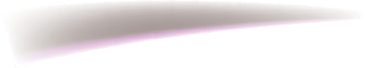 UygulamaAşağıdaki cümleleri özne-yüklem (etken-edilgen) ilişkisi, nesne yüklem (geçişli-geçişsiz) ilişkisi ve çatı özelliği aranıp aranmaması yönünden ince- leyip uygun bölümleri işaretleyiniz.Çözümlü SoruGarsonlar, bu büyük bardaklara birazdan su dolduracaklar.Kasaba halkına ilk kez bir tiyatro oyunu izletecektik.Babası başka bir şehirde iş bulunca onu yatılı okula yazdırmıştı.üzgâr, çınar ağacının yapraklarını titretiyordu.Ayağı takılıp yere düşen çocuğu dikkatli bir şekilde kaldırdı.Numaralanmış cümlelerden hangilerinin yüklemleri ettirgen çatılıdır?I ve II.	B) II ve III.	C) II ve IV.	D) III ve V.	E) IV ve V.Çözümcümlede “ dolduracaklar” sözcüğünde geçişşiz bir fiil” –dur” eki ile geçişli hale gelmiştir. Yani oldurgan olmuştur.  II. cümlede “izletecektik” fiilinin kökü olan “izle-“ fiili geçişlidir ve “-t” eki ile geçişlilik derecesi artırılmıştır. Yani ettirgen olmuştur. III. cümlede “yazdırmıştı” sözcüğünün kökü “yaz-“ fiili geçişlidir “-dır” ekiyle ettirgen olmuştur. IV. cümlede “titretiyordu fiilinin kökü olan “titre-“ fiili ge- çişsizdir ve ekle geçişli olmuştur. Yani oldurgan olmuştur. V. cümlede “kaldırdı”fiilinin kökü olan “kalk-“ fiili geçişsizdir “-dır” eki ile geçişli olmuştur. Yani oldurganolmuştur. Buna göre doğru cevap “B” seçeneğidir.ÖZEL EĞİTİM VE REHBERLİK HİZMETLERİ GENEL MÜDÜRLÜĞÜKONU DEĞERLENDİRME TESTİAşağıdaki cümlelerin hangisin- de yüklem geçişli bir fiildir?Lokantanın önünde bir çocuk ağ- lıyordu.Postacının verdiği paketi hemen açtı.Kediyi kurtarmak için ağaca tır- mandı.Küçük çocuklar zile basıp kaçı- yordu.Çocuk parka doğru koşuyordu.Geçişli ve  geçişsiz  fiiller, yüklemin nesneyle olan ilişkisine göre belirlenir. Nesnesi olan veya nesne alabilen fiiller geçişlidir, nesnesi olmayan veya nesne alamayan fiiller geçişsizdir. Fiile, belirtili veya belirtisiz nesneyi buldurmaya yö- nelik soruları yani “ne, neyi, kimi” soru- larını sorduğumuzda cevap alabiliyor- sak o fiil geçişlidir, cevap alamıyorsak geçişsizdir.Buna göre aşağıdaki cümleler- den hangisinde yüklem geçişsiz bir fiildir?Eline diken batmadan gül topla- yamazsın.Hitabet, insana tartışma yeteneği kazandırır.Uzun yolculuklar tek bir adımla başlar.Güç ve güveni dışarıda aramayın.Soruların içindeki yanlışları buldu.Aşağıdaki cümlelerden hangi- si nesne-yüklem ilişkisi yönünden farklıdır?Içeri girer girmez etrafına alaycı gözlerle baktı.Her hafta sonu annesinin evine mutlaka uğrardı.En zor zamanlarda bile hayatla dalga geçercesine gülerdi.Müfettişler, iş yerimizle ilgili bü- tün evrakları inceledi.Yaptığı espriye dakikalarca güldü.Aşağıdaki cümlelerin hangisin- de geçişli fiil vardır?Bir gün, coşkuyla dalgalanan bu denizde yüzecekti.Yolda kalan aracı çekmek için bağladığı halat koptu.Saatler geçmesine rağmen ara- madığı için ona kızmıştı.Bu kütüphanedeki kitapların ço- ğunu heyecanla okumuştu.Yorulduğu için sabaha kadar de- liksiz uyudu.Cevap Anahtarı: 1)B 2)C 3)D  4)D232ÜNİTE DEĞERLENDİRME TESTİHayatım boyunca ninemin gözleri beni takip etti. O gözlerin her zaman özlemini duyuyorum. Küçükken onların anlamını kavrayamıyordum. Bir şekil- de, geleceğe dair işaretler taşıdıklarını büyüdüğümde anlayacaktım. Kimi yakınlarımızın “Adiviye Hanım” diye seslendikleri ninem; az konuşan, ses- siz ve etrafa gökyüzü kadar canlı mavi gözleriyle bakan bir kadındı.Bu parçada aşağıdakilerden hangisinin örneği yoktur?Anlamca kaynaşmış birleşik fiilGeçişli fiilEdilgen fiilFiilimsiBirleşik zamanlı fiil(I) Yusuf’un imdadına yine o dağlar yetişir. (II) Uçurumlar, dümdüz bir yol olur. (III) Sonra kartallar gelir. (IV) Ku- laklarında hissettiği, çocukluk denizinin dinmeyen uğultusudur. (V) Aradan çağlar, masallar, efsaneler, nesiller ge- çer.Bu parçadaki cümlelerin hangi- sinde çatı özelliği aranmaz?A) I.  B) II.  C) III.  D) IV.  E) V.“Güzel bir haber almışçasına aniden neşelendi.”Bu cümledeki fiilin çatı özelliği aşağıdakilerin hangisinde doğru ve- rilmiştir?Etken - geçişsizDönüşlü - geçişsizEdilgen – geçişsizIşteş – geçişliEtken – geçişliAşağıdaki cümlelerden hangisi nesne-yüklem ilişkisine göre diğer- lerinden farklıdır?Eve girince menekşe kokusunu iyice içime çektim.Bahar gelince uzak ufukları izleriz.Bir ip gerdi badem ağacıyla sö- ğüt ağacının dallarına.Kafamı kaldırınca saat kulesinin yanına geldiğimi farkettim.Kitaplığın solunda duran masa- daki kâğıtlara baktım.ÖZEL EĞİTİM VE REHBERLİK HİZMETLERİ GENEL MÜDÜRLÜĞÜAşağıdaki cümlelerin hangisi çatı bakımından diğerlerinden fark- lıdır?Güneş ışığı pencereden odaya yayılıyor.Konserin iptal edildiği, e-posta yoluyla duyurulacak.Burada 08.00 ila 10.00 arasında hizmet veriliyor.Meselenin iç yüzü nihayet anla- şılmış.Muhabbetle demlenmiş çaylar bardak bardak tüketildi.Aşağıdaki dizelerin hangisinde çatı özelliği aranmaz?Duyuluyor zamanın tahtayı ke- mirdiği / Tavan aralarında, tavan arala- rındaAtıyor sızıların çıplak duvarda nabzı / Çivi yaralarında, çivi yaralarındaBir merhamettir yanan, daracık odaların / Isli lambalarında, isli lamba- larındaBir sırrı sürüklüyor terlikler tıpır tıpır / Izbe sofralarında, izbe sofralarındaAğlayın, aşinasız, sessiz can verenlere / Otel odalarında, otel odala- rındaIstanbul, fethinden itibaren pek çok şair tarafından şiirlere konu edil- miştir.Divan şairleri zaman zaman kıy- metlerinin bilinmediğinden yakınmış- lardır.Günümüzde yeterince çıkmadığı için günümüz okurları, klasik eserlere sarılmışlardır.debiyatımızda serbest nazım, son dönem şiirlerinde sıklıkla görül- mektedir.Kimi şairlerin, düzyazıda da usta oldukları bilinmektedir.Numaralanmış cümlelerden hangilerinin yüklemi öznesine göre dönüşlüdür?I ve II.I ve IV.II ve III.III ve V.IV ve V.234ÖZEL EĞİTİM VE REHBERLİK HİZMETLERİGENEL MÜDÜRLÜĞÜBuğra, askere giderken herkesle tek tek vedalaşmıştı.Su bakımından zengin bir bölge- de oturuyoruz.Yağmurdan kaçan vatandaşlar durakta bekleşiyordu.Toplantıdaki sözlerden dolayı bir anda gerildim.Bu zamana kadarki çalışmaları- nız için şükranlarımızı sunarız.Numaralanmış cümleler öz-ne-yüklem ilişkisi bakımından eşleş- tirildiğinde aşağıdakilerden hangisi dışta kalır?I.  B) II.  C) III.  D) IV.  E) V(I) Benim pırasa düşkünlüğüm yeni değil. (II) Annemin biraz da nadiren ama sanki şifa niyetine yaptığı bu ye- mekte nostaljiden öte bir ölümsüz kış duygusu da bulurum. (III) Sanki çetin geçen kışın ortasında bir bahar patla- ması bulmuşumdur. (IV) Aile içindeki lezzet mırıltıları ömür boyu ona saygı duymamı kökleştirmiş de olabilir. (V) Pirinç ve pırasa dengesi bulunmuş ve pişirildikten sonra üzerine maharetle limon sıkılmış bir pırasa yemeğinin saltanatını onca cazip menüye değiş- mem.Bu parçada numaralanmış cümlelerin hangisinde çatı özelliği aranmaz?A) I.  B) II.  C) III.  D) IV.  E) V.Cevizleri elleri titreyerek, gözleri parlayarak bölüştüler.En sevdiğim arkadaşımla yıllar önce bir düğünde tanıştık.Hüzünden uzak gökyüzünde, kuşlar özgürce uçuşuyor.zunca bir aradan sonra eski dostumla Ankara’da buluştuk.Yönetim kurulu üyeleri, bu konu- yu sabaha kadar tartıştılar.Numaralanmış cümlelerin hangilerinde yüklem, öznesine göre işteş, nesnesine göre geçişli fiildir?I ve II.I ve V.II ve III.III ve IV.IV ve V.Aşağıdaki dizelerin hangisin- de eylem nesne-yüklem ilişkisi bakı- mından diğerlerinden farklıdır?Bütün sevgileri atıp içimden Var- lığımı yalnız ona verdim benAskerler dönüyor ihtiyar askerler Sulhun mavi dağlarındanBu afyon ruhu gibi baygın ma- halleden Hayalimde tek çizgi bir sen kalmışsın senYıllardan beridir ağaran teller Bu akşam parıldar şakaklarımdaHer şey yerli yerinde; havuz ba- şında servi Bir dolap gıcırdıyor uzak- larda durmadanCevap Anahtarı: 1)C 2)D 3)A 4)E 5)A 6)C 7)C 8)E 9)A 10)B 11)B235NOTLARÖZEL EĞİTİM VE REHBERLİK HİZMETLERİGENEL MÜDÜRLÜĞÜ14. ÜNİTECÜMLENİN ÖĞELERİÖGELERTemel ÖgelerYardımcı ÖgelerYüklemözneNesne(Düz Tümlec)Dolaylı Tümleç(Yer Tamlayıcısı)Zarf Tümleci(Zarf Tamlayıcısı)Gerçek ÖzneAçık ÖzneSade ÖzneGizli Özne	BelirtiliNesneBelirtisiz Nesne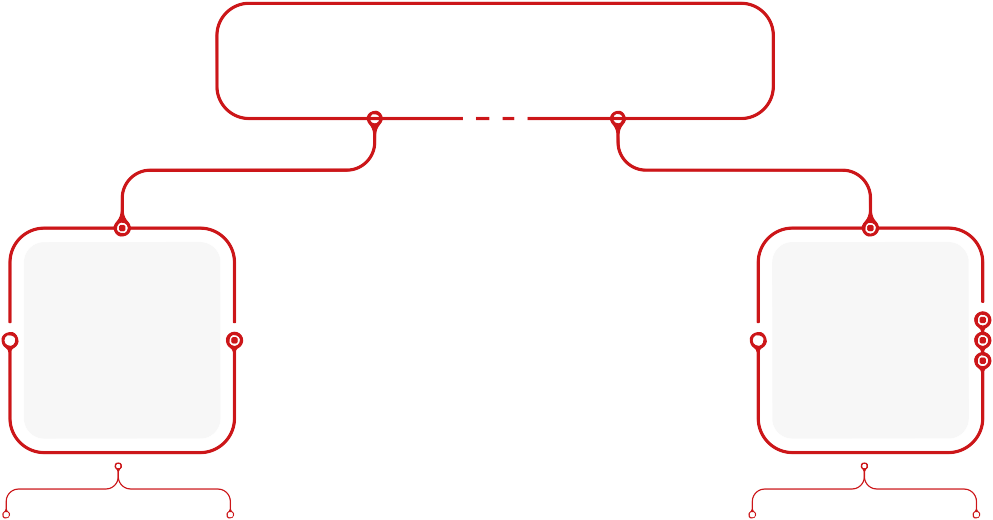                  Görsel: cümlenin ögeleri başlığı temel ögeler ve yardımcı ögeler olarak kutucuklara yazılmıştır. temel ögeler         Yüklem ve özne şeklinde kutulandırılmış. özne ise gerçek özne ve sade özne olarak kutuklandırılmıştır. gerçek         özne açık ve gizli olmak üzere ikiye ayrılmıştır. yardımcı ögeler ise nesne, dolaylı tümleç, zarf tümleci kutucukları         vardır. Nesne belirti nesne ve belirtisiz nesne olarak kutucuk içerlerine yazılmıştır.CÜMLENİN ÖGELERİCümle; bir düşünceyi, bir dileği, bir duyguyu anlatan bir veya birden fazla söz- cükten oluşan anlatım birimidir. Cümle içinde sözcüklerin veya sözcük gruplarının üstlendikleri görevlere öge denir.Cümleyi ögelerine ayırırken dikkat edilmesi gereken hususlar vardır:8 Önce yüklem sonra özne ve daha sonra diğer ögeler bulunur.8 Diğer ögeler bulunurken yükleme sorular sorulur.8 Tamlamalar (isim tamlamaları ve sıfat tamlamaları), deyimler ve söz öbekleri bölünmez.8 Fiilimsilerin oluşturduğu yan cümleler bölünemez. Hal ekleri ile cümlenin ögeleri doğrudan ilişkilidir.237HÂL EKLERİ İLE CÜMLENİN ÖGELERİ ARASINDAKİ İLİŞKİCÜMLENİN TEMEL ÖGELERİCümlenin 2 tane temel ögesi vardır: Bunlar yüklem ve öznedir.YÜKLEMYüklem, cümlede yargıyı üzerinde taşıyan ögedir. Tek başına cümle özelliği gösterir. Cümlenin en temel ögesidir. Bir cümlenin var olması yüklemin varlığına bağlıdır. Yüklemin kökü, isim veya fiil olabilmektedir. Yüklem çekimli bir eylemden oluşabilir; bu durumda kişi ve kip eklerini almaktadır. Yüklem isim soylu bir kelime- den oluşur ise ek-fiil eklerini almaktadır.Örnekl “Gideceğimiz yer karanlıktı.”yükleml “Sevdiklerimizle geçirdiğimiz vakitleri bir sır gibi asla unutmuyorum.”yükleml “Tatlı dil ,her kapıyı açan bir anahtardır.”yüklemÖZEL EĞİTİM VE REHBERLİK HİZMETLERİGENEL MÜDÜRLÜĞÜUyarı8 Cümlenin yüklemi fiil soylu ise cümleye fiil cümlesi denir; cümlenin yük- lemi isim soylu ise cümleye isim cümlesi denir.Örnekl “Bunları o yorgun öğleden sonraları düşünürdüm”.“düşün-“sözcüğüne mastar eki olan “-mak,-mek” getirilebilir ve bu sözcük kip ve kişi eklerini alan çekimli bir fiildir. Yüklemi fiil olan bu tür cümlelere de fiil cümlesi denir.l “Onlar ne kadar büyüseler de çocuktular.”“çocuk” sözcüğüne mastar eki olan “-mak,-mek” gelmeyeceği için bu sözcük isim soyludur ve yüklemi isim soylu olan bu tür cümlelere de isim cümlesi denir.8 Fiilimsilerin yüklem olduğu cümleler isim cümlesi olurlar.Örnekl “Başarılarımızı artırmanın tek yolu düzenli çalışmaktır. ‘‘çalışmak” sözcüğü “çalış- fiiline - mak” isim-fiil eki getirilerek kurulmuş bir fiilimsidir ve bu nedenle de cümle bir isim cümlesidir.l “En temiz deniz en mavi görünendir. “görünen sözcüğü görün-’’ fiiline “-an, -en” sıfat-fiil eki getirilerek yapılan bir fiilimsidir.(adlaşmış sıfat-fiil)Bu nedenle bu cümle de isim cümlesidir.8 Cümlelerin yüklemi tek kelimeden oluşabileceği gibi birden fazla söz- cükten de oluşabilir.Örnekl “Hepimizi ürküten şey bu bitmeyen gürültüydü.” “bu bitmeyen gürültü” bir sıfat tamlamasıdır ve tamlamalar bölünemeyeceği için bu cümlede üç söz- cükten oluşmuş bir yüklem vardır.l “Sizin bu sokaktan geçmeniz bile beni çok mutlu ediyor.” “mutlu et-’’ yardımcı fiille kurulan bir birleşik fiildir ve cümlenin yüklemidir.l “Severdi tüm çiçeklerin yüreğini.” Bu cümle devrik bir cümledir ve yüklemi de tek sözcükten oluşmuştur.239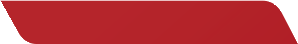 UyarıBir cümlede birden fazla özne, zarf tümleci, dolaylı tümleç, nesne bulu- nabilir ama yüklem tektir. Bir söz dizisi içindeki yüklem sayısı cümle sayısını gösterir.Örnekl “Sabah / bunlarınolacağınıbilebile /gittin.” Z.Tümleci / Z.Tümleci / Yüklem Burada iki zarf tümleci olmasına rağmen yüklem tektir ve bir cümle vardır. l “Sevelim, sevilelim, dünya kimseye kalmaz.” Burada üç tane yüklemvardır ve bu nedenle üç tane de cümle vardır.UygulamaTabloda verilen cümlelerdeki yüklemlerin altını çiziniz.1 Bu dönem derslerde gösterdiği gayret ile tüm öğretmenlerin gözüne girdi.1 Haftalardır beklediğim tenis maçını bu sefer izleyebildim.1 En büyük hayalim Anadolu insanını anlatan bir roman yazmaktı.1 Sınav notunu öğrendikten sonra gözleri ışıl ışıldı.1 Babam çalıştığı kurumun en sevilen ve sayılan çalışanıydı.ÖZNEYüklemin bildirdiği işi veya durumu gerçekleştiren varlık ya da kavramı göste- ren ögedir. Yüklemden sonra en önemli öge öznedir. Yükleme sorulan “Kim?/Ne?” sorularına cevap verir.Örnekl “Hasan gerçeklerin peşinden gitmeyi severdi.”cümlesinde “severdi” sözcüğü yüklemdir. Yüklemi bulduktan sonra “seven kim” sorusunu yönelttiğimizde “Hasan” cevabını alıyoruz. Böylece özneyi buluyoruz.l Bu çiçekler her mevsim böyle güzel kokuyor.” cümlesinde yüklemimiz olan “kokuyor” sözcüğüne “Kokan ne?” sorusunu sorduğumuzda “bu çiçekler” cevabını alıyoruz. Böylece özneyi buluyoruz.ÖZEL EĞİTİM VE REHBERLİK HİZMETLERİGENEL MÜDÜRLÜĞÜGERÇEK ÖZNEYüklemin bildirdiği yargıyı gerçekleştiren ögedir. Yükleme sorulan “Kim?/Ne?” sorularının cevabı cümle içinde açıkça vardır.Örnekl “Çok bilen, çok yanılır.”Bu cümlenin yüklem, “yanılır” sözcüğüdür. Özneyi bulmak için “Yanılan kim?” sorusunu yöneltiriz. Aldığımız cevap olan “çok bilen” sözcük grubu da cümlenin içinde yer aldığı için “gerçek özne” dir.l “Silah anlamadığımız bir şekilde ateş aldı.”“Ateş aldı ”bu cümlenin yüklemidir ve özneyi bulmak için “Ateş alan ne?” sorusu sorulur. Cümlenin gerçek öznesi “silah” sözcüğüdür.GİZLİ ÖZNEYükleme sorulan “Kim?/Ne?” sorularının cevabı cümle içinde yazılmamışsa ve yüklemdeki kişi eklerine göre bulunabiliyorsa; bu tür öznelere denir.l Çok koşuyor, koştukça da terliyordu.”Bu cümle iki yüklemli, sıralı bir cümledir. ”Koşan kim?” ve “Terleyen kim?” soru- larına “o“ kişi zamiri cevap verir fakat bu kelime cümlede yer almaz.l Korkularımla yüzleşmeyi hiçbir zaman öğrenemedim.Cümlenin yüklemi olan “öğrenemedim “ sözcüğüne “Öğrenemeyen kim?” soru- suna “ben” kişi zamiri cevap verir fakat bu kelime cümlede yer almaz. Bu durumda cümlede “gizli özne” vardır.UyarıÖge sıralaması sorulduğunda gizli özne sıralamaya dâhil edilmez.Örnekl “Sevda yüklü bulutları bugün umutla bekliyor.” cümlesinde ögelerin sı- ralanışı “Nesne / Zarf tümleci / zarf tümleci / yüklem” şeklindedir. Cümlede bulunan gizli özne sıralamada gösterilmez.241ÖZEL EĞİTİM VE REHBERLİK HİZMETLERİ GENEL MÜDÜRLÜĞÜUyarıÖzne bulunurken insanlar için “Kim?”, insan dışındaki tüm varlıklar ve kav- ramlar içinse “Ne?” sorusu sorulur.Örnekl “Böyle karlı bir hava hiç yaşanmamıştı.””Yaşanmayan ne?” sorusunun cevabı cümlenin öznesi durumundaki “karlı bir hava” sözcük grubudur.l “Yahya Kemal Beyatlı birçok şiirinde Istanbul’u işlemiştir.”“Işleyen kim?” sorusunun cevabı cümlenin öznesi durumundaki “Yahya Kemal Beyatlı” dır.SÖZDE ÖZNEYüklemin bildirdiği yargıyı gerçekleştiren belli değilse buna sözde özne denir. Yüklemde “-l,-n” eklerinden biri bulunur. Bu durumdaki cümlelerde gerçek özne bulunmadığı için işten etkilenen öge özne görevini üstlenir.Örnekl Taşınmadan önce tüm eşyalar dikkatlice paketlendi.“Paketlendi “fiili “–n “edilgenlik ekini almıştır. Yani cümle edilgen çatılıdır. Bu nedenle bu cümlede gerçek özne yoktur. Işten etkilenen öge olan “tüm eşyalar” ise “sözde özne” görevini üstlenir.l Kapı kilitlendi.“Kilitlendi” fiili edilgen bir fiildir. Cümlede gerçek özne yoktur. “Kapı” sözcüğü işi yapan değil işten etkilenendir ve “sözde özne” görevinde kullanılmıştır.UyarıSözcükler yalın hâlde kullanıldıklarında özne veya belirtisiz nesne olur; an- cak hâl (durum) eklerini aldıklarında yardımcı ögelerden biri olur.Örnekl “Kitap çok çabuk bitti.”	“kitap”sözcüğü yalın hâldedir ve bu cümledeözne görevindedir.l “Annem raftan kitap aldı.” ”kitap” sözcüğü yalın hâldedir ve bu cümlede“belirtisiz nesne” görevindedir.242UyarıBu durumlarda özne ve nesneyi karıştırmamak için cümlede yüklemden sonra özneyi bulmalıyız.Örnekl Tüm bunları kitaplardan öğrendi.”“kitaplar-dan” sözcüğü ismin ayrılma durum ekini almıştır ve cümlede “do- laylı tümleç” göreviyle kullanılmıştır.Ç. ÖRTÜLÜ ÖZNEEdilgen çatılı fiillerin yüklem olduğu cümlelerde işi yapanın yani gerçek öznenin “tarafından, etkisiyle, nedeniyle...” gibi sözcüklere ya da “-ca,-ce” ekiyle gizlendiği özneye “örtülü özne” denir.ÖrnekBu karar Sağlık Bakanlığı tarafından alındı.Örtülü özne Milletçe tüm zorlukları aşarız. Örtülü özneKar yağışı nedeniyle yollar kapandı. Örtülü özneÇözümlü SoruAşağıdaki cümlelerin hangisinde özne de yüklem de isim tamlamasından oluşmaktadır?Mücadele etmeyen, baştan kaybeder.Dünyanın en büyük sorunu çevre kirliliğidir.Inanan insanın huzurunu hep inancında aradım.En büyük mirasımız, sahip olduğumuz terbiyemizdir.Merhameti olmayanın kuvveti, zorbalığa ve kötülüğe işler.ÇÇöözüzümm“Dünyanınenbüyüksorunu	/	çevrekirliliğidir.”ÖZNE	YÜKLEM(belirtili isim tamlaması)	(belirtisiz isim tamlaması)Doğru cevap ‘‘B’’ seçeneğidir.B. CÜMLENİN YARDIMCI ÖGELERİNESNECümlede yüklemin bildirdiği yargıdan etkilenen ögedir. Nesneler iki gruba ayrılır.Belirtili NesneCümle içerisinde belirtme hâl eki(-ı,-i,-u,-ü) almış durumda bulunur. Yükleme sorulan “kimi/neyi” sorularına cevap verir.Örnekl “Ağlamaktan şişmiş gözlerini kapıya çevirdi.”“Neyi çevirdi?” sorusunun cevabı “ağlamaktan şişmiş gözlerini” sözcük grubu- dur ve bu sözcük grubu belirtili nesne görevinde kullanılmıştır.l “Beni hiç dinlemedin.”“Kimi dinlemedin?” sorusunun cevabı olan “beni” zamiri cümlede belirtili nesne görevinde kullanılmıştır.Belirtisiz NesneCümle içerisinde yalın hâlde bulunur. Yükleme sorulan “Ne?” sorusunun cevabıdır.UyarıYüklemden sonra özne bulunursa özne ve belirtisiz nesne karıştırılmamış olur.Örnekl Bana tüm olan biteni söyleyeceğim, dedi.Önce “Diyen kim?” sorusuyla özne, daha sonra ise “Ne dedi?” sorusu ile de belirtisiz nesne bulunur. (tüm olan biteni söyleyeceğim)UyarıYükleme sorulan ilk “Kim? / Ne?” sorusu özneyi, ikinci kez sorulan “Kim? / Ne?” sorusu ise belirtisiz nesneyi verir.Örnekl “Sanatçımız, uzun bir emekten sonra bir roman yazmıştır.” Yazan kim?	sanatçımız (özne - işi yapan)Ne yazmıştır?	bir roman (belirtisiz nesne - işten etkilenen)YER TAMLAYICISI (DOLAYLI TÜMLEÇ)Yüklemin bildirdiği yargıyı mekân bakımından tamamlayan ögedir. Yüklemi yö- nelme, bulunma ve ayrılma bakımından da tamamlar. Yer tamlayıcısı olan sözcük- ler sorunun aldığı hâl ekini alırlar. Yer tamlayıcısını bulmak için yükleme aşağıdaki sorular sorulur:Örnekl “Artık demir almak günü gelmişse zamandan	Nereden gelmişse? zamandan (dolaylı tümleç)l Meçhule giden bir gemi kalkar bu limandan.”	Nereden kalkar? bu limandan (dolaylı tümleç)l “Bin bilsen de bir bilene danış.”	Kime danış? bir bilene ( dolaylı tümleç)l “Kitapların hepsi bana annemden kaldı.”	Kimden kaldı? annemden ( dolaylı tümleç)Uyarı-e,-de,-den’’ ekini alan her sözcük yer tamlayıcısı değildir; bu ekleri alan sözcükler ‘’zaman, durum, neden’’ gibi anlamlar taşıdığında zarf tümleci olur- lar.Örnekl “Sabahtan gördüm ben o güzeli.”Bu cümlede “-den” hâl eki almış bir sözcük olmasına rağmen dolaylı tümleç (yer tamlayıcısı) yoktur. Çünkü yükleme “nereden” değil “ne zaman” sorusunu yöneltiriz ve aldığımız cevap zarf tümlecidir.l “Bütün konuları çalışmadığından sınavda başarısız oldu.” Niçin başarısız oldu?Bütün konuları çalışmaZARF TAMLAYICISI (ZARF TÜMLECİ)Yüklemin bildirdiği yargıyı zaman, durum, miktar, yer-yön, sebep gibi bakımlar- dan tamamlayan ögedir. Zarf tümlecini bulmak için yükleme “Nasıl, Niye, Neden, Niçin, Ne Kadar, Ne Zaman, Nere, Neyle, Kimle” soruları sorulur.Örnekl “Yürüyelim düşe kalka / Amin amin diyerek (Ümit Yaşar Oğuzcan)”“ Nasıl yürüyelim?” sorusuna “düşe kalka” ve “amin amin diyerek” sözcük grup- ları cevap vermektedir. Bu nedenle bu sözcük grupları cümlede “zarf tamlayıcısı” görevindedir.l“Yollaraçılırsayolculuğumuzadevamedeceğiz.”“Ne zaman devam edeceğiz?” sorusunun cevabı olan “yollar açılırsa” şart kipini almış bir yan cümleciktir ve cümlede zarf tümleci göreviyle kullanılmıştır.l“Odanınbirköşesindeusluusluoturuyordu.”“Nasıl oturuyordu” sorusunun cevabı “uslu uslu” ikileme grubudur ve cümledezarf tümleci göreviyle kullanılmıştır.Uyarı8 “Aşağı, yukarı, içeri, dışarı, ileri, geri, öte, beri” kelimeleri yalın hâlde kullanıldığında ve yön bildirdiklerinde zarf tümleci olurlar; “-e,-de,-den” ekleri- ni aldıklarında yer tamlayıcısı olurlar, “-i” hâl eklerini aldıklarında belirtili nesne olurlar.Örnekl “Çocukcağız olanları duyar duymaz dışarı fırladı.” Nere fırladı?Zarf Tümleci (zarf tamlayıcısı)l“Çocukcağızolanlarıduyarduymazdışarıyafırladı.” Nereye fırladı?Dolaylı Tümleç (yer tamlayıcısı)l “Çocukca Neyi gördü? Belirtili Nesne“Aşağı, yukarı, içeri, dışarı, ileri, geri, öte, beri” kelimeleri yalın hâlde kullanıldığında ve yön bildirdiklerinde zarf tümleci olurlar; “-e,-de,-den” ekleri- ni aldıklarında yer tamlayıcısı olurlar, “-i” hâl eklerini aldıklarında belirtili nesne olurlar.Örnekl “Çocukcağız olanları duyar duymaz dışarı fırladı.” Nere fırladı?Zarf Tümleci (zarf tamlayıcısı)l“Çocukcağızolanlarıduyarduymazdışarıyafırladı.” Nereye fırladı?Dolaylı Tümleç (yer tamlayıcısı)Uyarıl“Çocukcağızküçücükpenceredendışarıyıgördü.” NØeyi gördü?Belirtili Nesne4. EDAT TÜMLECİCümlede yüklemi “araç, amaç, birliktelik” anlamları bakımından tamamlayan ögedir. ”Ne ile , kim ile ,ne için , kim için “sorularına cevap verir.Örnekl “Yüreğindeki güzellikleri arkadaşlarıyla paylaşıyordu.”“Kiminle paylaşıyordu?” sorusuna “arkadaşlarıyla” sözcüğü cevap vermiştir ve bu sözcük cümlede edat tümleci göreviyle kullanılmıştır.l “Bunların hepsini kendim için alıyorum.”“Ne için alıyorum?” sorusuna “annem için” sözcük grubu cevap vermiştir ve bu sözcük grubu cümlede edat tümleci göreviyle kullanılmıştır.Çözümlü SoruDünyaca ünlü yaylalarıyla tanınan Rize’deAyder Yaylası’nın ahşap evleri konuklarını bekliyor.Bu cümlede aşağıdaki ögelerden hangisi yoktur?ÖzneYüklemDolaylı tümleçBelirtili nesneZarf tümleciÇözümDünyaca ünlü yaylalarıyla tanınan Rize’deAyder Yaylası’nın ahşap evleri konuklarını bekliyor.dolaylı tümleç	özne	nesne	yüklemBu cümlede zarf tümleci olmadığından doğru yanıt “E” seçeneğidir.CÜMLE DIŞI UNSURBağlaçlar, ünlemler, seslenme ve hitap sözcükleri ve ara sözler ile ara cümleler cümle içerisinde herhangi bir ögeye dâhil olmadıkları için cümle dışı unsur olarak kabul edilirler.Örnekl Sana dün bir tepeden baktım Aziz İstanbul!l Ey Türk Gençliği! Birinci vazifen, Türk istiklâlini, Türk Cumhuriyetini, ilelebet, muhafaza ve müdafaa etmektir.Mustafa Kemal AtatürkUyarıAra söz ve ara cümleler bir ögenin açıklayıcısı durumunda ise cümlenin ögesi olurlar; ancak hiçbir ögenin açıklayıcısı olmayan ara sözler ve ara cüm- leler cümle dışı unsur olurlar.ÖrnekBu savaşı, kesinlikle, biz  kazanacağız.‘‘Kesinlikle’’ sözcüğü ara söz olmasına rağmen kendinden önce gelen ifa- deyi açıklamadığı için cümle dışı unsur olur.Kütahya’ya, doğduğu yere, yazları giderdi.‘‘Doğduğu yere’’ söz grubu Kütahya’ya kelimesinin açıklayıcısı olduğu için ara sözdür.ÖZEL EĞİTİM VE REHBERLİK HİZMETLERİ GENEL MÜDÜRLÜĞÜCÜMLEDE VURGUCümlede vurgu cümle içindeki bir sözcüğün cümlenin içindeki diğer sözcüklere göre daha baskılı söylenmesidir. Cümlede vurgu genellikle yüklemden önceki söz- cüğün üzerindedir.Cümlede Vurguda Dikkat Edilecek Noktalar:Fiil (eylem) cümlelerinde vurgu yüklemden önceki sözcüğün üzerin- dedir.Örnekl Benimle pazara dün ablam geldi.( özne vurgulanmıştır.)l Benimle pazara ablam dün geldi.(zarf tümleci vurgulanmıştır.)l Benimle ablam dün pazara geldi.( dolaylı tümleç vurgulanmıştır.)UyarıYüklemden önce herhangi bir öge bulunmayan fiil cümlelerinde vurgu yüklemin kendisindedir. Çünkü yüklemden önce başka bir öge bulunmamak- tadır.Örnekl Vurdu beni can evimden. (yüklem vurgulanmıştır.)l Sevdim onu tüm kalbimle. ( yüklem vurgulanmıştır.)İsim cümlelerinde vurgu yüklemin kendisindedir.Örnekl En değerli hazinem ailemdi.l Sokaktaki kedi çok sevimliydi.250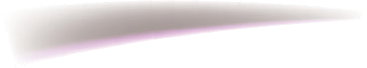 Koşul cümlelerinde vurgu, koşul kipinin içinde bulunduğu kelimededir.ÖrneklBenimlegelirsendenizegirersin.l Ödevlerini yaparsan gezmeye çıkabilirsin.Soru cümlesinde soru anlamı soru sözcükleriyle sağlanmışsa (kim, ne- reye, kaç vb.) vurgu soru sözcüğünün üzerinde, soru anlamı ‘–mi’ soru ekiyle sağlanmışsa vurgu ‘mi’ ekinden önceki sözcükte olur.Örnekl Bu çöpleri sokağa kim attı? ( özne vurgulanmıştır)l Hafta sonu nereye gideceksiniz?( dolaylı tümleç vurgulanmıştır.)lBukadarsoruyuçözebilecekmi?(yüklemvurgulanmıştır.)l Verdiğim görevleri yaptın mı? ( yüklem vurgulanmıştır.)l Annen buraya seni mi gönderdi?( nesne vurgulanmıştır.)UygulamaAşağıdaki cümlelerde soru sözcükleri hangi ögeyi buldurmaya yöneliktir?ÖZEL EĞİTİM VE REHBERLİK HİZMETLERİ GENEL MÜDÜRLÜĞÜÇözümlü SoruBir başkasının duygu ve düşüncelerini anlayabilmek ve hissedebilmek, olay- lara ve durumlara başka birinin penceresinden bakabilmek doğuştan sahip oldu- ğumuz empati becerisiyle mümkün. (II) Empati; bilişsel empati, duygusal empati ve empatik ilgi olmak üzere üç şekilde sınıflandırılıyor. (III) Bilişsel empati, bir kişi- nin nasıl düşündüğünü anlayabilme olarak tanımlanabilir. (IV) Örneğin bir arkada- şınızın, kardeşinin kendisine sormadan gardırobundan tişörtünü almasına neden kızdığını anlayabilirsiniz. (V) Duygusal empati ise arkadaşınızın bu durum karşı- sında nasıl hissettiğini anlamanızı sağlar.Bu parçada numaralanmış cümlelerin hangilerinde nesne vurgulanmıştır?A) I ve II.	B) I ve III.	C) II ve IV.	D) III ve V.	E) IV ve V.ÇözümI’de cümle isim cümlesi olduğundan vurgu yüklemdedir. II’de cümle fiil cümle- si olduğunda vurgu yüklemden önceki kelimedir. Dolayısıyla vurgu zarf tümlecin- dedir. III’te cümle fiil cümlesi olduğundan vurgu zarf tümlecindedir. IV’te cümle fiil cümlesi olduğundan vurgu nesnededir. V’te fiil cümlesi olduğundan vurgu nesnedir. Bu nedenle sorunun yanıtı “E” seçeneğidir.252ÜNİTE DEĞERLENDİRME TESTİEge Bölgesi insanlarının çeşitli prob- lemleri çevresinde kurulan romanların- dan sonra Makedonya 1900 ve Viran Dağlar’da Makedonya’yı ele alır.Bu cümlenin ögelerinin doğru sıralanışı aşağıdakilerden hangisi- dir?Nesne - özne - zarf tümleci - do- laylı tümleç - yüklemÖzne - zarf tümleci - dolaylı tüm- leç - nesne - yüklemDolaylı tümleç - özne - zarf tümle- ci - nesne - yüklemÖzne - nesne - dolaylı tümleç - zarf tümleci - yüklemNesne - zarf tümleci - özne - do- laylı tümleç - yüklemElindeki kitabı kenara bırakınca, ço- cuk eve gideceğini sanmıştı.Bu cümlenin öge sayısı aşağı- dakilerden hangisiyle özdeştir?Karanfillerinden birini kulak ar- dından çekip resimli tahtanın üst başı- na kondurdu adam.Her şey onun kendini yalnız his- setmemesi içindi.Göklerde yalnız kuşlar, bulutlar, rüzgârlar uçar.Makine yağıyla kararmış yüzü, içlerinden aydınlanan harikulade yeşil gözleri vardı.Fırtına kopunca ceviz kabuğu gibi küçücük sandalını mağaraların içi- ne çekermiş.Aşağıdaki cümlelerden hangisinin öge dizilişi “özne, belirtisiz nesne, yüklem” şeklindedir?Hatırladığımız sürece hiç kimse bu dünyadan asla gitmiş sayılmaz.Ezber, hafızamıza emanet edilen bir şeyi saklamaktır.Büyük hedefleri olanlar, büyük sı- kıntılardan geçerek başarıyı yakalarlar.Insanoğlu doğanın içinde yaşadı- ğını unutmuş gibi davranıyor.Mevlâna: “Ya olduğunuz gibi gö- rünün ya da göründüğünüz gibi olun!” der.Aşağıdaki cümlelerin hangisin- de belirtili nesne vurgulanmıştır?Hamlet, çağımızda en çok sahne- lenen oyunlardan biridir.Doğada ve toplumda belirli ne- denler belirli sonuçları doğurur.Karaçamlarla kaplı bu dağın zir- vesi dev bir kaya kütlesinden oluşur.Doğal kaynaklara sahip ülkelerin stratejik önemi her geçen gün artıyor.Gazel, şairlerin şiirdeki sanat ka- biliyetini ortaya koyan bir nazım biçimi- dir.ÖZEL EĞİTİM VE REHBERLİK HİZMETLERİ GENEL MÜDÜRLÜĞÜAşağıdaki cümlelerin hangisin- de özne de yüklem de isim tamlama- sından oluşmaktadır?Mücadele etmeyen, baştan kay- beder.Dünyanın en büyük sorunu çevre kirliliğidir.Inanan insanın huzurunu hep inancında aradım.En büyük mirasımız, sahip oldu- ğumuz terbiyemizdir.Merhameti olmayanın kuvveti, zorbalığa ve kötülüğe işler.“İnsanlara maddi refah sağla- mayı hedef alan çağdaş medeniyet- te gittikçe artan manevi susuzluğa, ruhi bunalımlara karşı, Mevlâna’nın doyurucu, gür bir kaynak olduğu- nu söyleyenler vardır.” cümlesinde hangi öge vurgulanmıştır?ÖzneBelirtili nesneBelirtisiz nesneZarf tümleciDolaylı tümleçSizce Türk müziğinin en büyük bestekârı kimdir?Farabi’nin ailesi kimdir?Hızır Bey, hangi şehre tayin edil- miştir?Atatürk, Millî Mücadele’ye hangi tarihte başlamıştır?Gençler, başarılı olmak için kimleri örnek almalıdır?Numaralanmış sorulardan han- gileri aynı türden ögeleri buldurma- ya yöneliktir?A) I ve II.  B) I ve III.  C) II ve IV.D) III ve V.	E) IV ve V.Bu ay gösterime giren Taş Mektep filmi,                       IKurtuluş Savaşı’na katılan Kayse- ri’deki Taş Mektep Lisesinin 63 öğ- rencisini                IIkonu alıyor. Mustafa Kemal Ata- türk’ün büyük eseri Nutuk’ta da bahsi geçen olayın filmi, yoğun bir çalışma ve araştırma sonucu ortaya çıkmış.III254ÖZEL EĞİTİM VE REHBERLİK HİZMETLERİGENEL MÜDÜRLÜĞÜBu parçada numaralanmış öge- ler, aşağıdakilerin hangisinde sıra- sıyla verilmiştir?Zarf tümleci, belirtili nesne, özneBelirtili nesne, zarf tümleci, özneÖzne, zarf tümleci, belirtisiz nesneÖzne, belirtili nesne, zarf tümleciBelirtisiz nesne, özne, zarf tümleciYaşadığımız dünyayı doğru de- ğerlendirmenin başta gelen koşulu, kuşkusuz  bilimi  yeterince  anlamaktır.Kitaplarla öğretilenler, çoğu kez bir yığın ezber bilgi olduğundan araştırma etkinliğini algılamaya elvermiyor. (III) Deneyimsel bir  süreç  olan bilim, be- yinlere doldurulacak hazır bilgi değildir.(IV) Bilim doğruyu bulma, olup bitenleri açıklama arayışı sürecinde ussal oldu- ğu kadar imgesel ve duygusal tüm yeti- lerimizi içeren bir etkinliktir. (V) Kişi, bu etkinliğe katılabildiği ölçüde bilimi anla- ma imkânı bulur.Bu parçada numaralanmış cüm- lelerin hangisinde özne, sıfat tamla- masından oluşmuştur?I.  B) II.  C) III.  D) IV.  E) V.Anadolu’nun güzelliklerinin peşi- ne genellikle yaz aylarında düşülür.Dağları, ormanları, gölleri ve sa- hilleriyle Anadolu, kış mevsiminin de çok yakıştığı bir coğrafyadır.Kar, beyaz bir örtü hâlinde kent- lerin üzerine iner.Köyler, kasabalar bambaşka bir güzelliğe bürünür.Beyaz kubbeli camilerden baş- layıp cumbalı evlerin yorgun çatılarına tüy tüy yağar.Bu parçadaki numaralanmış cümlelerin hangisinin öge dizilişi “özne, zarf tümleci, dolaylı tümleç, yüklem” şeklindedir?I.  B) II.  C) III.  D) IV.  E) V.Cevap Anahtarı: 1)B		2)A		3)E  4)B 5)B  6)A  7)A	8)D	9)C	10)C255ÖZEL EĞİTİM VE REHBERLİK HİZMETLERİ GENEL MÜDÜRLÜĞÜNOTLAR256ÖZEL EĞİTİM VE REHBERLİK HİZMETLERİGENEL MÜDÜRLÜĞÜ15. ÜNİTECÜMLE TÜRLERİCÜMLE TÜRLERİCÜMLE TÜRLERİAnlamlarına GöreOlumlu CümleOlumsuz CümleSoru Cümlesie) Ünlem CümlesiYüklemin Yerine GöreKurallı CümleDevrik CümleEksiltili Cümle2. Yüklemin Türüne GöreIsim CümlesiFiil CümlesiYapılarına GöreBasit CümleBirleşik CümleSıralı CümleBağlı Cümle   Görsel: Şema üzerinde cümle türleri başlığı anlamlarına göre, yüklemine göre, yüklemin yerine göre, yapılarına göre kutucuklara yazılmıştır.anlamlarına Göre olumlu, olumsuz, soru, ünlem cümleri kutucukları vardır. yüklemine göre isim ve fiil cümlesi kutucukları vardır.yüklemin yerine göre ise Kurallı, devrik, eksiltili cümle kutucuğun içerisinde yer almaktadır. Yapılarına göre kutucuğun içersinde ise basit, birleşik, sıralı, bağlı cümle yazmaktadır1. ANLAMLARINA GÖRE CÜMLELERCümleler, taşıdıkları anlama göre temelde ikiye ayrılır:A.Olumlu Cümle B.Olumsuz CümleA.Olumlu CümleYüklemin bildirdiği işin, oluşun, durumun gerçekleştiğini ya da gerçekleşece- ğini veya yüklem durumundaki varlık ya da kavramın var olduğunu, bulunduğunu bildiren cümlelerdir.257Örnekl Çocuklar bahçede oyun oynarken yoldaki kazaya şahit olmuşlar.l Günlerdir beklediğimiz haber yarın gelecekmiş.l Hava bugün düne göre oldukça sıcaktı.Uyarı“Uçak feci bir kazada düştüğü için yolcuların hepsi öldü. “ ölmek fiili bizim için olumsuzmuş gibi bir izlenim verse de tanımdan da anlaşılacağı gibi cümledeki eylem gerçekleşmiştir. Bu yüzden cümlemiz olumlu cümle olur.Olumsuz cümleYüklemdeki işin, oluşun, durumun gerçekleşmediğini ya da gerçekleşmeye- ceğini veya yüklem durumundaki varlık ya da kavramın var olmadığını, bulunma- dığını bildiren cümlelerdir.Eylem cümlesinde olumsuzluk ‘‘-ma / -me’’ (geniş zamanda – ‘‘maz, -mez’’) ekiyle sağlanır.Ad cümlesinde olumsuzluk “değil / yok” sözcükleriyle ya da “-sız, -siz” ekiyle sağlanır.Örnekl Bugün ofise ziyarete kimse gelmedi.lArkadaşlarınıhiçbirzamanyarıyoldabırakmaz.l Misafirlere ikram edilen çorba, tuzsuzmuş.Anlamca Olumsuz Yapıca Olumlu CümleBazı cümleler yapıca olumlu olduğu hâlde anlam olarak olumsuz olabilirler. Dilimizde olumsuzluk ekleri fiillerde “–ma/-me”  fiil dışındaki sözcüklerde ise “yok” ve “değil” gibi kelimelerdir. Yapıca olumlu cümleler içlerinde bu olumsuzluk bildi- ren ifadeleri barındırmazlar.ÖZEL EĞİTİM VE REHBERLİK HİZMETLERİGENEL MÜDÜRLÜĞÜÖrnekl Bu işin içinden çık çıkabilirsen. (çıkamazsın)l Bu karda kışta hiç dışarı çıkılır mı? (çıkılmaz)l Ne mektup geliyor ne haber senden. (mektup da gelmiyor haber de)2. Anlamca Olumlu Yapıca Olumsuz CümleBazı durumlarda cümle içinde olumsuzluk bildiren ifadeler barındırdığı hâlde anlamca olumlu olabilirler. Bu tür cümlelere “anlamca olumlu yapıca olumsuz” cümleler denir.Örnekl Söylediklerinizi anlamıyor değilim. (anlıyorum)l Anlattıklarında doğruluk payı yok değil. (var)l Sen çağırırsın da ben gelmez miyim? (gelirim)ORU CÜMLESİSoru yoluyla bilgi almayı amaçlayan yani karşılığında bir cevap beklenen cüm- lelerdir. Bu cümlelerde soru anlamı soru zamirleri, soru zarfları, soru sıfatları ve soru edatları (mı, mi, mu, mü) ile kazandırılır.Örnekl Yusuf Hoca sizin derslerinize giriyor mu?l Geçen hafta hangi konuyu işledik?l Ilker Hoca da bizimle gelecek mi?259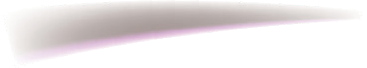 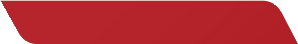 Çözümlü SoruAşağıdaki cümlelerden hangisi biçimce olumlu anlamca olumsuzdur?Onunla artık ortak bir çalışma yapmama kararı aldık.Okul konusunda ne beni ne de öğretmenini dinliyor.Edebiyat, aklına ilk geleni olduğu gibi söylemek değildir.Son maçta takım hiç de fena oynamadı.Tarihî tiyatro, son oyunla perdelerini kapatıyor.Çözüm“Ne…… ne” bağlacı cümleleri yapıca olumlu fakat anlamca olumsuz yaparlar. Cümlemize baktığımızda da öğretmenini de beni de dinlemiyor anlamı vardır ancak cümlede olumsuzluk bildiren bir ifade yoktur. Sorunun doğru cevabı ‘‘B’’ seçeneğidir.UygulamaAşağıdaki cümleleri anlamlarına göre inceleyip uygun olan cümle türünü boşluklara yazınız.ÖZEL EĞİTİM VE REHBERLİK HİZMETLERİGENEL MÜDÜRLÜĞÜYÜKLEMİN YERİNE GÖRE CÜMLELERKurallı CümleYüklemi sonda bulunan cümlelerdir.Örnekl	Arkadaşlarla hafta sonu gezmeye gideceğiz.l	Yazarın son kitabını dün bitirdim.l	Son gördüğüm kişi Fatma’ydı.Devrik cümleYüklemi sonda olmayan cümlelerdir.Örnekl	Bilmezdim şarkıların bu kadar güzel olduğunu.l	Benimle gelirdi her gün okula.l	Istediklerini alacağım bir ay sonra.Eksiltili cümleYüklemi bulunmayan cümlelere eksiltili cümle denir. Eksiltili cümlenin sonuna üç nokta konur.Örnekl	Öğretmen sınıfa dönüp…l	Öyle bir baktı ki…l	Bir elinde cımbız bir elinde ayna…261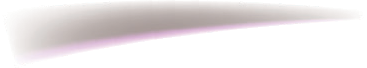 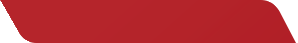 UygulamaAşağıdaki cümleleri yüklemin yerine göre inceleyip türlerini yazınız.Çözümlü SoruGenetiğiyle oynanmış tohumların kullanımı hızla yaygınlaşıyor.Aşağıdaki cümlelerin hangisi yüklemin yerine göre bu cümleyle özdeştir?Doğu kültüründe önemli bir yeri vardır masalların.Usta bir ressamın elinden çıkmış resim gibidir Istanbul.Türk edebiyatının önde gelen mutasavvıflarından biridir Mevlana.Kitap satışları ve dergi abonelikleri günden güne düşüyor.Her zaman tam hâkim olamaz yazarlar ve şairler konularına.CevapVerilen cümlede yüklem sonda olduğu için kurallı cümledir. A,B,C,E seçenek- lerinde yüklem ortada olduğu için devrik cümledir. Fakat D seçeneğinde yüklem sondadır. Bu nedenle doğru cevap “D” seçeneğidir.ÜNİTE DEĞERLENDİRME TESTİAşağıdaki cümlelerden hangisi biçimce olumlu anlamca olumsuz- dur?Onunla artık ortak bir çalışma yapmama kararı aldık.Okul konusunda ne beni ne de öğretmenini dinliyor.Edebiyat, aklına ilk geleni olduğu gibi söylemek değildir.Son maçta takım hiç de fena oy- namadı.Tarihî tiyatro, son oyunla perdele- rini kapatıyor.Ne kendin gel ne de haber yolla.Sanki onu saatlerce aramadık mı?Ben de sizinle gelmeyecek deği- lim.el de bu adama güven artık!Sizi bu konuda kandırıyor deği- lim.Numaralanmış cümlelerden hangileri biçimce olumsuz, anlamca olumludur?A) I ve II.	B) I ve IV.	C) II ve III.D) III ve V.	E) IV ve V.Bağ bayırda, tarla çayırdaBorç vermekle, düşman kırmaklaHer şeyin yenisi, dostun eskisiazma elin kuyusunu, kazarlar kuyunuGülme komşuna, gelir başınaNumaralanmış atasözlerinden hangisi tamamlanmamış cümle özelliği taşımaz?A)	I.	B) II.	C) III.	D) IV.  E) VAşağıdakilerden hangisi devrik bir cümledir?Elleri ceplerinde deniz kenarında dolaşır.Başka türlüsüne benim aklım er- mez.Yaşanmamış bir ömrün hesabını sorma benden.Bu kuşak, dilin sadeleşmesi yo- lunda çok çalıştı.En sonunda çalışmaları bitirdi.Aşağıdaki atasözlerinden han- gisi yükleminin yerine göre diğerle- rinden farklıdır?Kaybolan koyunun kuyruğu bü- yük olur.Zemheride yoğurt isteyen cebin- de inek taşır.Sütten ağzı yanan yoğurdu üfle- yerek yer.Istenmeyen aş, ya karın ağrıtır ya baş.Gün doğmadan neler doğar.Yüklemi sonda bulunan cümlelere kurallı (düz) cümle; yüklemi sonda bu- lunmayan, başta ya da ortada yer alan cümlelere devrik cümle denir.Buna göre aşağıdaki cümleler- den hangisi, yükleminin yerine göre diğerlerinden farklıdır?O günden sonra hayata güzel bakmayı öğrendim.Ahmet başını eğmeseydi kırlan- gıç ona çarpacaktı.Heyecanla annesini aradı oto- büsten iner inmez.Oyun oynamak için hepimiz sa- bırsızlanıyorduk.Onlarla yaşadıklarım hayalimden gitmiyor.Cevap Anahtarı: 1)B  2)D  3)A	4)C 5)D 6)C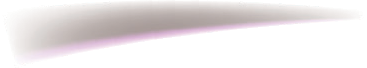 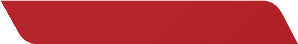 YÜKLEMİN TÜRÜNE GÖRE CÜMLELERFiil cümlesiYüklemi fiil olan ve haber ya da fiil cümleleriyle çekimlenmiş cümlelerdir.Örnekl Evde hasta kardeşine bakıyordu.lArkadaşınıbütünkalbiyleseviyordu.l Her gün yatmadan önce kitap okurum.İsim cümlesiYüklemi isim ve isim soylu kelimelerden oluşan cümlelerdir.Örnekl Ilgi duyduğu meslek öğretmenlikmiş.l Bugün hava çok güzeldi.l Evde üç ekmek vardı.UygulamaAşağıdaki cümleleri türlerine göre eşleştiriniz.ÖZEL EĞİTİM VE REHBERLİK HİZMETLERİ GENEL MÜDÜRLÜĞÜUyarıEş sesli kelimeler yüklem olduklarında, isim ya da fiil olma durumları cümle- deki anlamlarına göre belirlenir.Örnekl Ordu’ya saat on gibi vardılar. (‘’Varmak’’ anlamında olduğu için fiildir.)l Elinde güzel sebzeler vardı. (‘’Bulunmak’’ anlamında olduğu için isimdir.)Çözümlü SoruKars’a gittiğim zaman Cemal Süreya’nın Göçebe’si ve Behçet Necatigil’in Evler’i çantamdaydı. (II) Sarıkamış’ta, istasyonda treni beklerken okuyordum Necatigil’i. (III) Evden kopuşun dönencesine girmiş, göçebe iklimi tanımıştım.O sıralar lisede okuyor, aynı zamanda da çalışıyordum.(V) Bir boşluk bulup gidip Kars’ı görmeye karar vermiştim.Bu parçada numaralanmış cümlelerden hangisi yükleminin türü bakımından diğerlerinden farklıdır?I.	B) II.	C) III.	D) IV.	E) V.ÇözümB seçeneğinde yüklem okuyordum kelimesidir ve fiil cümlesidir. C seçene- ğinde yüklem tanımıştım kelimesidir ve fiil cümlesidir. D seçeneğinde sıralı cümle olduğundan yüklemler okuyor ve çalışıyordum kelimeleridir ve bu seçe- neklerdeki cümleler fiil cümlesidir. E seçeneğinde yüklem vermiştim kelimesidir ve fiil cümlesidir. Fakat A seçeneğinde yüklem çantamdaydı ismi olduğu için isim cümlesidir. Bu nedenle cevap “A” seçeneğidir.266KONU DEĞERLENDİRME TESTİ1. Aşağıdakilerden hangisi kurallı bir fiil cümlesidir?Yalımızın arkasındaki korulukta bir taş havuz vardı.Kuru bir öksürüğe tutulmuştu, za- vallı ihtiyar!O akşam eve, demet yaban gülle- riyle döndüler.Babası, gözünü budaktan sakın- mayan bir adamdı.Pazar en sevdiği gündü.Ankara’dan gelen haberlerin hepsi birbirinden iyi.Daracık ve bozuk kaldırımlardan çamurlu sular akıyordu.Köy yaşamından çeşitli sahneleri canlandıran bir oyundu.Boş boş baktığımı görünce öfkele- nip elindekileri bir köşeye attı.Numaralanmış cümlelerden han- gileri isim cümlesidir?A)1. ve 2.	B)1. ve 3.  C)1. ve 4.D)2. ve 4.	E)3. ve 4.Aşağıdaki cümlelerden hangisi- nin yüklemi tür bakımından diğerle- rinden farklıdır?Gurbette duyduğum sonu gelmez hüzünleri andım birer birer.Ankara’nın ışıkları artık çok geriler- de kalmıştı.Sevgiyi tanımayanlar, ayrılığın acı- sını da bilmezler.Hava her zamankinden daha dur- gundu.Müziğin sonu hepimizi ağlattı.Kuşların bahar göçü en geç mart ayının başında başlar.Aşağıdakilerden hangisi yük- leminin türüne göre bu cümle ile özdeştir?Tam da kuşların göç ettiği mev- simdeyiz.Yolculuk yapmak için en uygun vakit sabahtır.Leylekler ülkemizde baharın ha- bercisidir.Göç sırasında kuşlar çok alçak- tan uçar.En güvendiği kişi annesidir.Yüklemi fiil olan cümlelere fiil cümle- si, yüklemi ek fiil almış isim ya da isim soylu sözcük olan cümlelere isim cüm- lesi denir.Buna göre aşağıdakilerden hangisi fiil cümlesidir?Burası ben çocukken hiç araba geçmeyen bir yoldu.Yaşlı adam bahçeye meyve fi- danları dikmiş.2016, onun her konuda sıkıntı çektiği bir yılmış.Müdürümüzün boyu uzun, saçla- rı aktı.Makinede çeken en sevdiği kaza- ğıydı.Cevap Anahtarı: 1)C  2)B	3)D	4)D 5)BÖZEL EĞİTİM VE REHBERLİK HİZMETLERİ GENEL MÜDÜRLÜĞÜYAPILARINA GÖRE CÜMLELERYapılarına göre cümlelere geçmeden önce “temel cümle “ ve “yan cümlecik” kavramları üzerinde durmak gerekir.Temel cümle: Cümlede asıl yargıyı bildiren bölüm cümlenin yüklemidir. Bun- dan dolayı yükleme temel cümle diyebiliriz.Uzun ve çetin bir kış mevsiminin ardından doğa uyanıyordu.Yan Cümlecik: Temel cümleyi tamamlayan yargı(lar)dır. Yan cümlecik genel- likle “fiilimsi”nin bulunduğu bölümdür. Fiilimsi haricinde yan cümlecik temel cüm- leye “şart kipi”, “ki bağlacı” ve “doğrudan aktarılan cümleler” le bağlanır.BASİT CÜMLEBir tane yüklemi bulunan, içinde yan cümleciği olmayan cümlelerdir.ÖrnekYürüyorum.l Hepimiz sizi bekliyorduk.l Karşımızdaki adalar, denizin ortasında kule gibi duruyordu.l Kadıncağıza yardım ettim.BİRLEŞİK CÜMLEBir yükleme bağlı yardımcı yagıların yani yan cümlelerin bulunduğu cümleler- dir. Bu cümleler yan cümleciğin niteliğine göre dörde ayrılır:Girişik Birleşik CümleYan cümlenin temel cümleye fiilimsi ile bağlandığı cümlelerdir. Bu tür cümlele- re içinde fiilimsi olan cümleler de denilebilir.Örnekl Sizi dinlemeyi çok istiyordum.l Beni arayanlara tek tek telefon ettim.l Zeynep odasına gidip kapıyı kilitlemiş.268UyarıBir cümlede birden fazla yan cümlecik bulunabilir.Örnekl Yetkilileri görünce koşarak ordan uzaklaştı.lUnutulaneşyalarıyoğunlukazalıncadepoyakaldırıyoruz.ŞARTLI BİRLEŞİK CÜMLEYan cümleciğin temel cümleye “-sa, -se” şart kipiyle bağlandığı cümlelerdir.Örnekl Yağmur dinse arkadaşlarla alışveriş yapmaya çıkacaktık.l Yanımıza biri yaklaşsa hemen susuyorduk.–Kİ’ Lİ BİRLEŞİK (İLGİLİ) CÜMLEYan cümlenin temel cümleye  “–ki bağlacı”yla bağlandığı cümlelerdir. Ilgi cüm- lelerinde yan cümlecik, çekimli bir fiille kurulur. Bu cümlelerde temel cümle“ki bağlacı” ndan önceki kısımdır.Örnekl Duydum ki unutmuşsungözleriminrengini.l Sanma ki yaptıklarınyanınakarkalacak.İÇ İÇE BİRLEŞİK CÜMLETemel cümlenin içine başka bir cümlenin girmesiyle oluşan birleşik cümlelerdir. Başka bir deyişle bu cümleler, bir cümlenin herhangi bir görevle başka bir cümle- nin içinde yer aldığı cümlelerdir.Örnekl “Filmin etkisinden uzun süre kurtulamadım.” dedi.l Boş zamanlarımda sözlük karıştırmayı çok severim, dedi.ÖZEL EĞİTİM VE REHBERLİK HİZMETLERİ GENEL MÜDÜRLÜĞÜSIRALI CÜMLEBirden çok cümlenin virgül ya da noktalı virgülle art arda sıralandığı cümlelerdir.Örnekl Bugüne kadar birçok kitap okudum, okuduğum her kitaptan ayrı bir zevk aldım.l At ölür, meydan kalır; yiğit ölür, şan kalır.l Insanlar, zaman zaman aceleci davranırlar; bundan dolayı da pişmanlık duyarlar.UyarıSıralı cümlelerde öge ortaklığı bulunursa bu cümleler, bağımlı sıralı cümle; öge ortaklığı bulunmazsa bağımsız sıralı cümle olurlar.l Buşarkıyı ilk kez dinledim, çok beğendim.B’li N.	yüklem	yüklem (öznesi ve nesnesi ortak- bağımlı sıralı cümle)l Dışarı çıktım, sokakta kimsecikler yoktu.DT	Y	DT	Ö	Y(ortak ögesi yok- bağımsız sıralı cümle)BAĞLI CÜMLEBirden fazla cümlenin bağlaçla birbirine bağlanması ile oluşan cümlelerdir.Örnekl Sizi aradım ama bir türlü ulaşamadım.l Söylediklerinizi alamam çünkü bugün dışarıya çıkmayacağım.l Hem spor yapıyor hem de düzenli besleniyor.270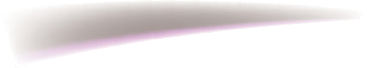 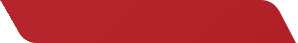 UygulamaAşağıdaki cümleleri inceleyiniz ve doğru şekilde sınıflandırınız.ÖZEL EĞİTİM VE REHBERLİK HİZMETLERİ GENEL MÜDÜRLÜĞÜKONU DEĞERLENDİRME TESTİAfrodisias Müzesi, gerek tasarımı gerek koleksiyonu ile Anadolu’nun en zengin ve en farklı müzelerinden biri- dir.Aşağıdaki cümlelerden hangisi, yapısı bakımından bu cümleyle öz- deştir?Sokak lambaları yanmayınca or- talık kapkaranlık olur.Gagasının boyu kendi boyundan uzun olan tek kuş, kılıç gagalı sinekku- şudur.Çöllerdeki kumullar, hareketsiz dev kum yığınları gibi görülür.Atölyede yapboz parçalarını bir- leştirerek çini panolar yaptık.Görünen köy kılavuz istemez.Aşağıdaki cümlelerden hangi- sinde özne, ortak öge olarak kulla- nılmıştır?Atölyede birçok otobüs vardı, her birinin başında bir usta çalışıyordu.Canımın sıkıldığı bir durum oldu- ğu zaman insanlara iyilik yaparım, bu beni mutlu eder.Binlerce kilometre yol kat ettim, gezmediğim yer kalmadı.Annem ve babam kapıyı açtılar, ellerinde kocaman bir kutu ile içeriye girdiler.Onunla eve geldim ama beni içe- ri almadı.Aşağıdaki cümlelerden hangi- sinin içinde başka bir cümle vardır?Dünya edebiyatının en iyi öykü yazarlarından biri olan Çehov, basit konular üzerine öykü yazmıştır.Kendi yaptığı uçurtmanın gökyü- zünde salınması insana büyük mutlu- luk verir.Arapça bir sözcük olan “nazar”, “bakış” anlamına gelir.Bence harekete geçmenin zama- nı geldi, dedi uzun boylu çocuk.Bugüne kadar gördüğüm en kor- kutucu sahneydi.Aşağıdaki cümlelerin hangisin- de belirtili nesne ortak öge olarak kullanılmıştır?Elindeki telefonu masanın üzeri- ne bıraktı, uzun uzun düşündü.En sevdiği kitabı raftan aldı, tüm dikkatini vererek okudu.Dün akşam buraya geldi, bu ak- şam memleketine geri dönecek.Geç kaldığımız için annem bana, babam da abime kızdı.Elmayı çok sever her gün elma yerdi.272Aşağıdaki cümlelerin hangi- sinde bağlaç, iki cümleyi birbirine bağlamıştır?Küresel ısınma konusunda ne yazık ki hedeflenen başarı sağlanama- dı.Istanbul’da otobüse ve tramvaya binmek için kart almalısın.Yangın bir anda büyüdü ama itfa- iyenin müdahalesi sonucu kısa sürede söndürüldü.Ilker, doktor olduktan sonra Ak- saray veya Ankara’da çalışmayı isti- yordu.Dışarı her çıktığında künefe ve dondurma yerdi.Aşağıdaki cümlelerden hangisi, yükleminin yerine göre diğerlerin- den farklıdır?O günden sonra hayata güzel bakmayı öğrendim.Ahmet başını eğmeseydi kırlan- gıç ona çarpacaktı.Heyecanla annesini aradı oto- büsten iner inmez.Oyun oynamak için hepimiz sa- bırsızlanıyorduk.Gün doğmadan neler doğar de- yip çocuğu teskin etti.Cevap anahtarı: 1)C  2)D  3)D  4)B 5)C  6)CÖZEL EĞİTİM VE REHBERLİK HİZMETLERİ GENEL MÜDÜRLÜĞÜÜNİTE DEĞERLENDİRME TESTİAşağıdakilerden hangisi yapı- sına göre basit, söz dizimine göre devrik bir isim cümlesidir?Heyetler arası görüşmelerde iş birliğini artırma kararı alınmıştır.Bu şehirde rüyada gibiydim tam elli beş yıldır.Hayat hiç de kolay değil herkesin zannettiği gibi.Akıldır insana verilen en büyük sermaye.Burası bünyesinde barındırıyor doğanın tüm güzelliklerini.Genetiğiyle oynanmış tohumların kullanımı hızla yaygınlaşıyor.Aşağıdaki cümlelerin hangisi yüklemin yerine göre bu cümleyle özdeştir?Doğu kültüründe önemli bir yeri vardır masalların.Usta bir ressamın elinden çıkmış resim gibidir Istanbul.Türk edebiyatının önde gelen mutasavvıflarından biridir Mevlana.Kitap satışları ve dergi abonelik- leri günden güne düşüyor.Her zaman tam hâkim olamaz yazarlar ve şairler konularına.“En uzun yola bir adım atarak baş- lanır.” denmiş. Adımladıkça tükenir yollar. En önemli yarışların final çizgisi bir adımla geçilir. Bir adım kala tanışı- lır acıların en büyüğüyle. Mutluluk bir adımla…Bu parçada aşağıdakilerden hangisi yoktur?Devrik cümleIç içe birleşik cümleEksiltili cümleBasit cümleSıralı cümleŞiir yazmayı “toprağın altını araştır- ma” olarak nitelendiren sanatçı; ken- dine özgü inşa ettiği şiirini, 70 Kuşağı içinden bugünlere taşımış şairlerimiz- den biridir.Bu cümleyle ilgili aşağıdakiler- den hangisi söylenemez?Yükleminin yerine göre kurallı cümledir.Yapısına göre girişik birleşik cümledir.Birden fazla yan cümlecik vardır.Anlamca olumludur.Yükleminin türüne göre fiil cüm- lesidir.274ÖZEL EĞİTİM VE REHBERLİK HİZMETLERİGENEL MÜDÜRLÜĞÜTürkiye’de   edebiyat    tarihçiliğin- de artık klişeleşmiş tavırlar ve yakla- şımlar mevcuttur. Söz konusu Türk romanı olduğunda sözü bunun Avru- pa menşeli bir tür olduğundan tutup Tanzimat, Servetifünun ve uzun bir Cumhuriyet Dönemi’ne kadar getirmek bir âdet olmuştur. Bu tarihsel yaklaşıma ek olarak tek tek romanlar üzerinden ilerleyen, bu romanları belli bağlamlara oturtan okumalar yapan edebiyat eleş- tirmenlerimiz de yok değildi şüphesiz.Bu parçada aşağıdakilerden hangisine örnek yoktur?Birleşik cümleBiçimce olumsuz, anlamca olumlu cümleIsim cümlesiDevrik cümleSıralı cümleAşağıdaki atasözleri yapıca ikişerli eşleştirilirse hangisi dışta kalır?Bir deli kuyuya bir taş atar, kırk akıllı çıkaramazmış.Korkulu rüya görmektense uya- nık yatmak evladır.Bugünkü tavuk yarınki kazdan iyidir.Malın iyisi suya yakın, daha iyisi eve yakın.Arpacıya borç eden ahırını tez satar.Bütün kardeşlerine sahip çıktı.Hayvanları ve doğayı çok severdi.Bütün okulları başarıyla okudu.Çok güçlü bir yapısı vardı.Kardeşleri için çok emek verdi.Bu parçada numaralanmış cümlelerden hangisi, fiil cümlesi de- ğildir?A) I. B) II. C) III. D) IV. E) V.Tam bir yargı bildirmeyen temel cümlenin ögesi olarak görev yapan söz ya da söz öbeklerine yan cüm- le denir. Yan cümle temel cümledekiyargıyı güçlendiren, açıklayan, bütün- leyen ve türlü yollarla temel cümleye bağlanan cümledir.Aşağıdakilerden hangisinde altı çizili söz öbeği yan cümledir?Birmilletinsanatı, yansıttığı top- lumun yaşam biçimine uygun olmalıdır.Çoğumuz Malkoçoğlu filmlerini küçüklüğümüzde izlemiş,Malkoçoğlu gibiolmaya özenmişizdir.Bir yere zulmüneli uzandığında oralarda dudakların gülüp açıldığını göremezsiniz.Anadolu, pekçokmedeniyete ev sahipliği yapmış en eski medeniyetler- den biridir.Insanın, bilimsel araştırmaları anadilinde daha rahat yapacağına inanıyorum.275ÖZEL EĞİTİM VE REHBERLİK HİZMETLERİ GENEL MÜDÜRLÜĞÜMeddahlık, halk arasında bilinen bazı hikâyelerin tek kişi tarafından, yer yer dramatize edilerek anlatılması ge- leneğine dayanır.Bu cümlenin özellikleri aşağı- dakilerin hangisinde doğru sıralan- mıştır?Basit-olumlu- kurallı-isim cümlesiBasit-olumlu-eksiltili-isim cümlesiBirleşik-olumlu-kurallı-fiil cümlesiBirleşik-olumlu-devrik-fiil cümlesiSıralı-olumsuz-kurallı-isim cümlesiBizim geleneklerimizden, bizim in- sanımızdan yola çıkıp bütün bunları öz Türkçemiz, bize özgü bir bakış açısıve çağdaş tekniklerle aktarmaktan söz eden Haldun Taner, Keşanlı Ali Desta- nı’nda bu sözünü yerine getirir.Bu cümle için aşağıdakilerden hangisi söylenemez?Fiilimsi ile kurulu birleşik bir cümledir.Söz dizimine göre kurallıdır.Birden çok yan cümleciği vardır.Yüklemi isim soylu bir sözcüktür.Anlamına göre olumlu bir cümledir.Cevap Anahtarı: 1)B 2)D 3)E 4)E 5)E 6)C 7)D 8)B 9)C 10)D276ÖZEL EĞİTİM VE REHBERLİK HİZMETLERİGENEL MÜDÜRLÜĞÜNOTLAR277ÖZEL EĞİTİM VE REHBERLİK HİZMETLERİ GENEL MÜDÜRLÜĞÜNOTLAR278ÖZEL EĞİTİM VE REHBERLİK HİZMETLERİGENEL MÜDÜRLÜĞÜ16. ÜNİTEANLATIM BOZUKLUĞUANLATIM BOZUKLUĞUAnlama Dayalı BozukluklarYapı Bakımından BozukluklarYüklem EksikliğiEylem EksikliğiNesne EksikliğiÖzne ile IlgiliDolaylı Tümleç EksikliğiZarf Tümleci EksikliğiTamlama YanlışlığıNoktalama YanlışlıklarıEkeylemÖzne EksikliğiFiilimsiÖzne Yüklem Uyumu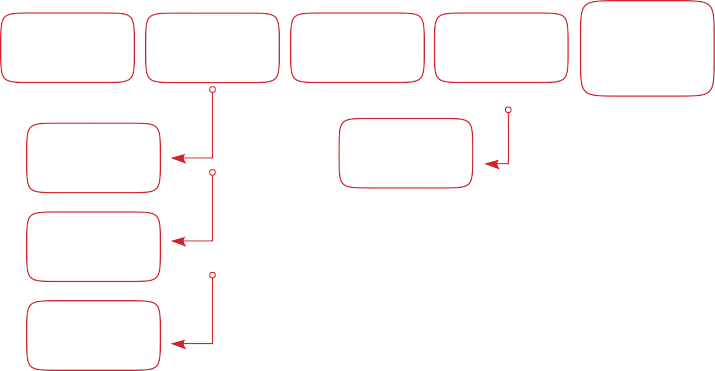 ÇatılarGörsel: Şema üzerinde anlatım bozukluğu başlığının altında anlama dayalı bozukluklar ve yapı bakımından bozuklar şeklinde iki kutuya ayrılmıştır.yapı bakımından bozukluklar tekrardan yüklem eksikliği, eylem eksikliği, nesne eksikliği,özne ile ilgili, dolaylı tümleç eksikliği, zarf tümleci eksikliği, tamlama yanlışlığı, noktalama yanlışlığı şeklinde kutulandırılmıştır.eylem eksikliği kutusu ekeylem, fiilimsi, çatılar olarak ayrılmıştır.özne ile ilgili olan ise özne eksikliği ve özne- yüklem uyumu bakımından kutucuk içerisine yazılmıştır.Anlatım bozukluklarını “sözcük düzeyindeki anlatım bozuklukları” ve “cümlenin yapısıyla ilgili anlatım bozuklukları” olmak üzere iki başlık altında inceleyebiliriz.A) SÖZCÜK DÜZEYİNDEKİ ANLATIM BOZUKLUĞUGereksiz Kelime (Ek) KullanmakIyi bir cümlede gereksiz sözcük kullanılamaz. Gereksiz sözcük kullanımı cüm- lenin duruluğunu bozar. Cümleden çıkarıldığında cümlenin anlamında herhangi bir bozulma ya da eksikliğe yol açmayan kelime veya kelimeler gereksizdir.Örnekl “Fabrikanın bu ağır, güç çalışma koşullarına ancak bir ay dayanabildi.” Yukarıdaki cümlede “ağır” ve “güç” sözcükleri aynı anlamda olduğu için birtanesinin kullanılması yeterli olacaktır. Eş anlamlı kelimelerin bir arada kullanımı gereksiz kelime kullanımından kaynaklanan anlatım bozukluğudur.279ÖZEL EĞİTİM VE REHBERLİK HİZMETLERİ GENEL MÜDÜRLÜĞÜUyarı‘‘Etmek, eylemek, olmak, yapmak” yardımcı eylemlerinin gereksiz yere kulla- nılması sık yapılan yanlışlardandır. Bu yardımcı eylemlerin yaptığı işi başka bir ek yapabiliyorsa yardımcı eylem kullanmamıza gerek yoktur.Örnekl “ Bizlere bu sıkıntılı zamanımızda destek olacağını umut etmiştim.”Yukarıdaki cümlede “destek olacağını” yerine “destekleyeceğini” şeklinde kullanmak gerekir. Ayrıca “etmek” eylemini “umut etmek” şeklinde kullanmak gereksizdir. Bunun yerine “ummuştum” ifadesini kullanabiliriz.l “Sizi işten çıkarıyorum almanız gereken parayı muhasebe hesap etsin.”l “Hesap etsin” sözü yerine “hesaplasın” sözü getirilmeli.Iyelik ekinin gereksiz kullanılması anlatım bozukluğu sebebidir.Örnekl ‘’Oyuncu, ağlamasını beceremediği gibi bizi de suçlu çıkarıyordu.”Bu cümlede “ağlamasını” ifadesi yerine ağlamayı” kelimesi kullanılmalıdır. Çünkü “s” kaynaştırma ekinden sonra gelen “–i” iyelik eki gereksiz bir aitlik bil- dirmektedir.Kelimeleri Yanlış Anlamda KullanmakDoğru bir ifadenin temel niteliği, belirtilmek istenen düşünceyi eksiksiz karşı- layacak sözcüğü seçebilmektir. Aksi halde cümlede anlatım bozukluğu ortaya çıkar.Örnekl “Yetkililer ülkemizde anlaşmazlıkların meydana gelmesini sağlayan bu tür açıklamalardan kaçınmalıdır.”Yukarıdaki cümlede “sağlamak” sözcüğü yanlış kullanılmıştır. Çünkü “sağla- mak” kelimesi olumlu durumlar için kullanılmaktadır. Cümlede olumsuz bir yargı verildiği için ifadenin ‘‘gelmesine neden olan, gelmesine sebep olan’’ yargılarından biriyle bitirilmesi gerekir.280Uyarı“neden olmak, sebep olmak, yol açmak, yüzünden vb.’’ gibi kelimeler olum- suz; “sağlamak, sayesinde, borçlanmak vb.” gibi kelimeler olumlu yargılar için kullanılır.Örnekl “Sultanahmet Cami’nin kapısının üzerine yazılmış desenler bizlere bir tarihi anlatıyor.” “Yazılmış” sözcüğü anlamına uygun kullanılmamıştır. Çünkü yazılan “desen” değil “yazıdır”. Bu sebepten “yazılan yazılar” ya da “çizilen de- senler” şeklinde kullanılması gerekir.Kelimeleri Yanlış Yerde KullanmakSözcüğün cümlede doğru yerde kullanılmaması anlam belirsizliğine yol açar. Bu ne- denle cümleyi oluşturan ögelerin, özellikle zarf ve sıfat görevli sözcüklerin yerleri özenle seçilmelidir.Örnekl “Göktürkler ilk Türk adını taşıyan devlettir.”Yukarıdaki cümlenin kullanımı anlam karmaşasına sebebiyet vermektedir. Kastedil- mek istenen şey Göktürklerin bu adı taşıyan ilk devlet olduğuysa “Göktürkler Türk adını taşıyan ilk devlettir.” şeklinde cümle düzenlenmelidir.Çelişen Sözleri Bir Arada KullanmakAnlam bakımından birbiriyle çelişen sözlerin aynı cümlede kullanılması anlatımı bo- zar. Bu kullanımlar cümlede anlam belirsizliği, ifadede çelişki doğurur.Örnekl “Eminiz ki bu acıları o yaşamış olsa gerek.”Yukarıdaki cümlede “eminiz” ifadesi kesinlik , “olsa gerek” ifadesi “olasılık” bildirmek- tedir. Bir cümlede olasılık ve kesinlik anlamları bir arada verilemeyeceğinden anlatım bozukluğu vardır.Mantık YanlışlarıCümledeki olayların önem sırasına konulması gerekir. Olayların bu sıralamaya göre verilmediği ve mantıksal tutarlılığın sağlanmadığı cümlelerde anlatım bozukluğu vardır.ÖZEL EĞİTİM VE REHBERLİK HİZMETLERİ GENEL MÜDÜRLÜĞÜÖrnekl “Bırak yumurta kırmayı yemek bile yapamaz.”Yukarıdaki cümlede “yemek yapma” işi “yumurta kırmaya” göre daha zor bir eylemdir. Mantık sıralamasına göre önce yumurta kırma, daha sonra ise yemek yapma gelmelidir. Sorudaki mantık hatasının düzelmesi için cümle “Bırak yemek yapmayı yumurta bile kıramaz.” şeklinde olmalıdır.Virgül Eksikliğinden Doğan Anlatım BozukluğuVirgül işaretinin eksik ya da yanlış yerde kullanılması; bazen cümleleri ikili an- lama, ikili bir yargıya, bir anlam belirsizliğine sürükleyebilir. Bu durum ise anlatım bozukluğu sebebidir.Örnekl Ünlü Türk yazarı Tolstoy’u tanımadığını söyledi.Tolstoy Türk değil Rus yazardır. Bu cümlede “Türk yazarı” sözünden sonra bir virgül koyarak hem bilgi yanlışını hem de anlam karmaşasını düzeltmiş oluruz.7-Deyimin Yanlış Anlamda Kullanımıl Deyimin yanlış anlamda kullanılması anlatım bozukluğu sebebidir.l Eş anlamlı deyimlerin aynı cümlede kullanılması anlatım bozukluğu sebebidir.l Deyimlerin kalıbının bozulması anlatım bozukluğu sebebidir.Örnekl “Dedemin anlattığı hikaye bütün çocukların dikkatini çekmişti. Herkes kulak kabartmış, dedemi dinliyordu.”Yukarıdaki cümlede “kulak kabartmış” yanlış kullanılmıştır. Çünkü “kulak ka- bartmak” fark ettirmeden dinlemek anlamındadır. Burada “kulak kesilmek” deyi- minin kullanılması gerekmektedir.8. Sözcüklerin Yanlış Eyleme BağlanmasıBazen sözcüklerin bağlandığı ortak eylemler anlatımda bozukluğa neden olur.282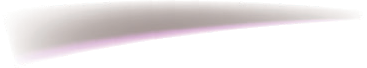 Örnekl “Müdürün bu konuya yeterince ilgi ve önem verdiğini söyledi.”Bu cümlede “ilgi” ve “önem” sözcükleri “vermek” eylemine bağlanmıştır.“Önem vermek” doğru bir kullanım olsa bile “ilgi vermek” doğru değildir. “Ilgi” söz- cüğü “göstermek” eylemiyle kullanılır. Doğru cümle “Müdürün bu konuya yeterin- ce ilgi gösterdiğini ve önem verdiğini söyledi.” şeklinde ifade edilmelidir.UygulamaAşağıdaki cümlelerde yer alan anlatım bozukluklarını bulup sebebini kar- şısına yazınız.ÖZEL EĞİTİM VE REHBERLİK HİZMETLERİ GENEL MÜDÜRLÜĞÜÇözümlü SoruAşağıdakilerin hangisinde çelişen sözlerin bir arada kullanımından kay- naklanan bir anlatım bozukluğu vardır?Kar yoğun bir şekilde yağıyor, sanırım yarın okullar tatil olacak.Belki aradığın mutluluk hiç ummadığın bir yerde, yanı başındadır.Keskin bir ses geliyor kulağıma, herhâlde yol çalışması var.Otoyola zincirsiz araçları kesinlikle almayacaklar gibi geliyor bana.Bir ihtimal, beklediğiniz siparişler bugün tarafınıza ulaşır.ÇözümD seçeneğinde yer alan cümlede “kesinlikle” ve “gibi geliyor” ifadeleri birbirle- riyle çelişmektedir. Bu neden cümle anlatım açısından düzgün bir cümle değildir. Sorumuzun doğru cevabı “D” seçeneğidir.284KONU DEĞERLENDİRME TESTİTürkçede en çok yapılan anlatım bozukluklarından biri Arapça ve Farsça sözcükleri Türkçe karşılıklarıyla birlikte aynı cümlede kullanmaktır.Aşağıdakilerin hangisinde bu cümlede anlatılan türde bir kullanım söz konusudur?Bizim gerçeklerimizin durduğu yere onların düşleri bile ulaşamaz, di- yordu Fatih Sultan Mehmet.Kütahya’nın soğuğunun ve nemi- nin çok meşhur olduğunu söylüyordu her seferinde.Engelleri, barikatları tek tek aşa- rak başarı merdivenlerini tırmanmıştı.Çocuklarınıza alaka göstererek onların dünyasına girmeye çalışmalı- sınız.Karaların denizlere göre daha erken ısınıp soğuduğunu biliyorsunuz.“Çocuk, âdeta okyanuslar kadar mavi olan gözleriyle etrafı süzüyordu.”Bu cümledeki anlatım bozuk- luğunun nedeni aşağıdakilerden hangisidir?Sözcüğün yanlış anlamda kullanımıSözcüğün yanlış yerde kullanımıÇelişen sözlerin bir arada kullanımıAtasözü ve deyimin, anlamına uygun kullanılmamasıGereksiz sözcük kullanımıZincirsiz yola çıkan araçlara ekip- ler tarafından uyarı yapılıyor.Raporunuza ayrıntılı şekilde göz atacak fırsatı henüz bulamadım.Ahmet Bey tüm şubelerimizi kap- layan bir teftişe çıkacakmış.onuyu anlamanızı güçlendiren etkenlerden uzak durmalısınız.Oyuncunun son kaleye gönderdi- ği şut az farkla dışarı çıktı.Numaralanmış cümlelerde bu- lunan anlatım bozuklukları sebep- lerine göre eşleştirildiğinde hangisi dışta kalır?A) I.  B) II.  C) III.	D) IV.	E) V.Duru bir cümlede gereksiz sözcük- lere yer verilmez. Yani bir sözcüğü attı- ğımızda cümlenin anlamında değişme olmuyorsa o sözcük gereksiz, oluyorsa gereklidir.Buna göre aşağıdakilerden hangisi duru bir cümle değildir?Bugüne kadar gök cisimleri üze- rine sayısız araştırma yapıldı.Kamp çadırımızı gölün kıyısında- ki yaşlı çınar ağaçlarının altına kurduk.Yazarın yayımladığı tüm kitapları aldım, dikkatlice okudum.Bu maçın sonucunun belki de böyle olacağını tahmin etmiyor olmalı- lar.Özel kuruluşlar ile kamu kuruluş- larında çalışanlar öğleden sonra idari izinlidir.ÖZEL EĞİTİM VE REHBERLİK HİZMETLERİ GENEL MÜDÜRLÜĞÜAynı cümlede anlamca çelişen ifadelerin bulunması bir anlatım bozuk- luğuna yol açar.Aşağıdaki cümlelerin hangisin- de buna örnek olabilecek bir kulla- nım söz konusudur?Mert Bey de açılışa kesin katıla- cak mıymış, öğrenebildiniz mi?Oraya gidince muhakkak veliniz- le de görüşmek isterim.Üç gün arka arkaya sanırım kar etkili olacak gibi.Fırtına kuşkusuz balıkçıların işini zorlaştıran en önemli engel sanırım.E) Belki biz de onun yaklaşımından cesaret alarak derdimizi paylaşabildik.Aşağıdaki cümlelerin hangisin- de sözcüğün yanlış yerde kullanıl- masından kaynaklanan bir anlatım bozukluğu vardır?Adayların mazeretsiz sınava girmemeleri durumunda tekrar sınava alınmaları mümkün olmayacaktır.Tünel, uzun süren çalışmaların sonunda bitirilerek ulaşıma açıldı.Çingene Kızı Moziği’nin yurt dı- şına kaçırılan parçaları ülkemize geti- rildi.Edebiyatımızın öykü alanında kendini geliştirmiş pek çok ustası bu- lunmaktadır.Kasabaya akşam çöküyor, insan- lar yorgun argın bir şekilde evlerine dönüyordu.“Bu sanatçılar, şiirlerini başka bir gözle okuyup değerlendirmenizi isti- yorlar”.Bu cümlede bulunan anlatım bozukluğunun sebebi aşağıdakiler- den hangisidir?Zamir eksikliğiGereksiz sözcük kullanımıSözcüğün yanlış yerde kullanımıSözcüğün yanlış anlamda kulla- nımıMantık hatası“Tiyatroya gelen izleyici sayısının kalabalık olması oyuncuları çok olumlu etkilemişti”.Bu cümledeki anlatım bozuklu- ğu aşağıdaki değişikliklerden hangi- siyle giderilir?“izleyici” yerine “seyirci” sözcüğü- nün getirilmesiyle“olumlu” sözcüğünden sonra “bir şekilde” sözünün getirilmesiyle“kalabalık” sözcüğünün yerine “fazla” sözcüğünün getirilmesiyle“çok” sözünün cümleden atılma- sıylaE) “sayısının” sözcüğünün yerine “adedinin” sözcüğünün kullanılmasıyla286ÖZEL EĞİTİM VE REHBERLİK HİZMETLERİGENEL MÜDÜRLÜĞÜNiteliği değişmeyen bir sözcüğün başına o niteliğin sıfat olarak eklenme- si gereksiz sözcük kullanımından do- ğan bir anlatım bozukluğuna yol açar.Aşağıdaki cümlelerin hangi- sinde bu durumu örnekleyen bir an- latım bozukluğu vardır?Yaklaşık bin civarında davetli sa- lonu tıklım tıklım doldurmuştu.Oyuncular hakemin tüm uyarı ve ikazlarına rağmen sertliğe devam ettiler.Soğuk bir aralık sabahında baş- lamıştı uzun yolculuğum.Beyaz kar taneleri usul usul sü- zülürken ben kahve keyfi yapıyordum.Hava aniden kararıp kapandı ve yağmur taneleri iri iri düşmeye başladı toprağa.Aşağıdaki cümlelerden han- gisi, sonunda ayraç içinde verilen anlatım bozukluğuna örnek olarak gösterilemez?Babamlarla yeni eve gelmiştik ki elektrikler kesildi. (sözcüğün yanlış yerde kullanımı)Arkadaşım, sürekli yaşamın monotonluğundan ve tekdüzeliğinden şikâyet ediyor. (gereksiz sözcük kulla- nımı)Eşim ve çocuklarımla elde ku- cakta ne varsa satarak köyümüze yer- leştik. (deyim ve atasözü yanlışlığı)Bu kazada tüm olanakları de- ğerlendirip suçun kimde olduğunu bul- malısınız. (çelişen sözlerin bir arada kullanımı)Sanatçı, içinden çıktığı topluma yazılarıyla sevgi tohumları dikiyordu. (sözcüğün yanlış anlamda kullanımı)Cevap Anahtarı: 1)C 2)A 3)E 4)E 5)D 6)A 7)A 8)C 9)D 10)D287B) CÜMLENİN YAPISIYLA İLGİLİ ANLATIM BOZUKLUKLARIÖzne EksikliğiOrtak kullanılan özne, cümlelerden birine uymazsa anlatımı bozar.Örnekl “Bu tür kanalların kalitesi gittikçe düştü, artık izlenmez oldu.”Birinci cümlenin öznesi “Bu tür kanalların kalitesi”dir. Ikinci cümlede ise “izlen- mez olan ne?” sorusunun karşılığı yani bariz bir özne yoktur. Bu da demek oluyor ki ikinci cümlenin öznesi olmadığından ikinci cümle, birinci cümlenin öznesini ortak kullanmaktadır. Ama “Bu tür kanalların kalitesi” öznesi iki cümleye birden uymadığı için ikinci cümlede özne eksikliği vardır.Yüklem EksikliğiOrtak yüklemin cümlelerden birine uymaması anlatım bozukluğu sebebidir.Örnekl “Biz dostlarımızı, o işini kaybetti.”Yukarıdaki cümlede “kaybetti” yüklemi iki cümle için ortak kullanılmıştır. Oysa “kaybetmek” yüklemi sadece ikinci cümle için kullanılabilir, ilk cümle bu yüklemi ortak kullanamaz. Bu sebepten ilk cümleye yeni bir yüklem eklenmelidir. “Biz dostlarımızı kaybettik, o işini kaybetti.”Nesne EksikliğiSıralı ve bağlı cümlelerde gerekli olan nesnenin kullanılmaması anlatım bo- zukluğu sebebidir.Örnekl “Çevresindeki insanlara güvenmiyor, yalancılıkla suçluyordu.”Yukarıdaki cümlede “Çevresindeki insanlara güvenmiyor.” ifadesi doğru iken “Çevresindeki insanlara yalancılıkla suçluyor.” ifadesi yanlıştır. Onun için cümle “Çevresindeki insanlara güvenmiyor, onları yalancılıkla suçluyor.” şeklinde düzel- tilmelidir.ÖZEL EĞİTİM VE REHBERLİK HİZMETLERİGENEL MÜDÜRLÜĞÜYer Tamlayıcısı EksikliğiSıralı, bağlı ve birleşik cümlelerde gerekli olan yer tamlayıcısının kullanılma- ması anlatım bozukluğu sebebidir.Örnekl “Arkadaşını başarısından dolayı kutladı ve hediye verdi.”Yukarıdaki cümlede arkadaşını sözcüğü nesne olarak birinci cümleye uygun- dur; fakat ikinci cümleye uygun değildir. “Vermek” eyleminde yönelme anlamı olduğu için “arkadaş” sözcüğü ikinci cümlede yönelme hâl ekini (-e) hal eki alarak kullanılmalıdır. Cümle “arkadaşını başarısından dolayı kutladı ve arkadaşına he- diye verdi.” şeklide düzeltilmelidir.Özne Yüklem UyuşmazlığıInsan dışı varlıkların çoğulu özne ise yüklem tekil olmalıdır. Insanın çoğulu öz- neyse yüklem tekil ya da çoğul olabilir,Örnekl “Kurtlar durmadan uluyorlar.”Bu cümlede insan dışında bir varlığın çoğulu (kurtlar) özne olduğu için yüklem tekil olmak zorundadır. Cümlenin doğru hali “Kurtlar durmadan uluyor.” olmalıdır.l “Yıldızlar gökyüzünde dans ediyorlar/ediyor.”Yukarıdaki cümlede özne insan haricindeki bir şeyin çoğulu durumundadır (yıl- dızlar). “Dans etmek” yüklemi ise insanlara ait bir durumdur. Ama dikkat edilirse bu cümlede yıldızlar kişileştirilmiştir. Diğer bir ifadeyle insana ait bir özellik yıldız- lara aktarılmıştır. Bu sebepten yüklem tekil ya da çoğul olabilir.UyarıInsan dışındaki varlıkların çoğulu özne durumundayken yüklem daima tekil olmalıdır ama cümlede kişileştirme sanatı yapılmışsa yüklem tekil ya da çoğul olabilir.289Tamlama YanlışlarıTamlayan (ilgi) ekinin (-ın, -in, -un, -ün) eksik kullanılması anlatımı bozar.Ilgi Eki (Tamlayan): Eklendiği isimleri kendinden sonraki sözcüklere bağlayan ‘‘–ın-in-un-ün’’ ekidir. Isim tamlamalarının tamlayan kısmında bulunur.Örnekl “Öğrenci başarılı olması için çalışması gerekir.” şeklindeki bir ifadede an- latım bozukluğu vardır. ‘’öğrenci” kelimesine ‘’ın,-in’’ ilgi eki eklenerek bozukluk düzeltilebilir. (Öğrenci-nin)Tamlanan (iyelik) ekinin (-ı, -i, -u, -ü) eksik kullanılması anlatımı bozar.Iyelik Eki (Tamlanan): Eklendiği ismin bir kişi ya da nesneye ait olduğunu gösteren eklerdir. Bu ekler aitlik ilgisini kendinden önceki bir sözcüğe ya da söz öbeğine bağlayarak bildirir. Kısaca şu şekilde ifade edebiliriz: Bir kelime önüne “benim, senin, onun, bizim, sizin, onların” zamirlerinden herhangi birini alıyorsa kelimenin aldığı ek iyelik ekidir.Örnek“Yayınevimizin kurucu ve asıl başkanı kitapların renkli basılması gerekti- ğini söyledi.”Bu cümlede ise iyelik eki eksikliği vardır. Bu hata “kurucusu” şeklinde düzeltil- melidir.“Bu ülkenin gençleri milli ve manevi değerlere sahip çıkmalıdır.”Bu cümlede görüldüğü gibi “milli ve manevi” tamlayanları değerler tamlana- nına bağlandığından ve bu tamlananı ortak kullanabildiğinden cümlede anlatım bozukluğu yoktur.Sıfat tamlamalarında ‘’–ler, -lar’’ ekinin gereksiz kullanılması anlatımı bozar.Örnekl Birçok seneler geçti, dönen yok seferinden. (yanlış)l Birçok sene geçti, dönen yok seferinden. (doğru)ç. Ortak tamlayanın ya da tamlananın uymaması anlatımı bozar.Örnekl Bu yıl fen ve askeri liseler kontenjanlarını artırdı. (yanlış)l Bu yıl fen liseleri ve askeri liseler kontenjanlarını artırdı. (doğru)UyarıÖgenin, tamlayanın ya da tamlananın ortak kullanılabildiği durumlarda an- latım bozukluğu olmaz.Tümleç ya da nesnenin gereksiz kullanımıBir cümlede herhangi bir tümlecin ya da nesnenin eksik kullanımı, nasıl anla- tım bozukluğuna yol açıyorsa,bunların gereksiz kullanımı da anlatım bozukluğu- na neden olur.Örnekl “Bu şiiri okuyun, bunu defterinize yazın.”Altı çizili sözcüğe gerek yoktur çünkü baştaki “bu şiiri” nesnesi cümledeki yük- lemler için ortak kullanılmaktadır.UyarıSıralı, bağlı ve bileşik cümlelerde bir öge farklı söyleyişlerle yineleniyorsa öge fazlalığı vardır, bu durum anlatım bozukluğudur.Örnekl “Dershanede buluştular ancak orada çok gürültü olduğu için çalışama- dılar.”Birinci cümlede “dershanede” kelimesi yer tamlayıcısı durumundadır. Iki cümle de bu tümleci ortak kullanabildiği için ikinci cümlede “orada” yer tam- layıcısının tekrar kullanılması hatadır. Ögenin eksik kullanılması gibi fazla kullanılması da anlatım bozukluğu sebebidir.8 Öge fazlalığı anlamı etkilemez ancak cümlede akıcılığı ve yalınlığı en- geller. Öge fazlalığı sınavlarda genellikle “Hangi sözcük çıkarıldığında cüm- lede anlam daralması olmaz?” biçiminde sorulmaktadır.Ek Eylem EksikliğiDilimizde “idi, imiş, ise” sözcüklerine ek eylem denir. Ek eylemin gerektiği yer- de kullanılmaması anlatım bozukluğuna yol açar.Örnekl “O yıllarda ben on yaşında, annem ise otuz dört yaşındaydı.” Virgülden önce “idim” ekeylemi getirilerek anlatım bozukluğu giderilebilir.Çatı UyumsuzluğuBileşik cümlelerde fiilimsi ile yüklemin kişi bakımından uyuşmaması, birinin et- ken diğerinin edilgen olması anlatımı bozar.Örnekl Sabah erkenden yola çıkılıp güneş tepeye ulaştığında köye vardık. (çıkıp)UyarıDevrik cümleler ve sanatlı söyleyişler anlatım bozukluğu sayılmaz.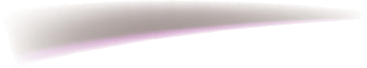 UygulamaTabloda verilen cümlelerdeki anlatım bozukluğunun nedenini işaretleyi- nizÇözümlü Soru“Insanlık tarihi boyunca Ay’a altı kez gidilmiş hatta golf bile oynanmıştır.’’Bu cümledeki anlatım bozukluğunun nedeni aşağıdakilerden hangisidir?Dolaylı tümleç eksikliğiÖzne eksikliğiÖzne-yüklem uyumsuzluğuYüklem eksikliğiEk eylem eksikliğiÇözümYukarıdaki cümlede golfün nerede oynandığı belirtilmiyor. Dolaylı tümleç ek- sikliğinden kaynaklanan bir anlatım bozukluğu bulunmaktadır. Anlatım bozuklu- ğunun giderilmesi için cümle “Insanlık tarihi boyunca Ay’a altı kez gidilmiş hatta Ay’da golf bile oynanmıştır.” şeklinde olmalıdır. Doğru yanıt “A” seçeneğidir.ÖZEL EĞİTİM VE REHBERLİK HİZMETLERİ GENEL MÜDÜRLÜĞÜKONU DEĞERLENDİRME TESTİBir cümlede fiilimsi uygun eki alma- dığında o cümlede anlatım bozukluğu ortaya çıkar.Aşağıdaki cümlelerin hangisin- de bu durumu örnekleyen bir anla- tım bozukluğu vardır?Erkenden kalkıp yola çıkmamız gerektiğini size bir kere daha hatırlat- mak isterim.Dün sınıfta size gelişini, sizde kaldığını anlattı durdu.Evin bir an önce boyanarak sahi- bine teslim edilmesi gerekiyor.Karşı kaldırımda yürüyen çocuk- ların keyfine diyecek yoktu.Kışın sert geçtiği Erzurum’da ku- rak bir yaz yaşandığı da söylenemez.Annelerimizin sevgi ve şefkatleri- ni başkalarıyla aynı kefeye koyamayız; tanımsız bir yakınlıkta gibidirler, bize her yerden ve her dilden ses verirler.Bu cümledeki anlatım bozukluğu aşağıdaki değişikliklerin hangisiyle giderilir?“şefkatlerini” sözcüğünün “mer- hametlerini” sözcüğüyle değiştirilme- siyleYüklemdeki “-ler” ekinin atılma- sıyla“koyamayız” sözcüğünden sonra “onlar” sözcüğünün getirilmesiyle“sevgi” sözcüğünün “sevgilerini” şeklinde kullanılmasıyla“Annelerimizin” sözcüğünün tekil olarak kullanılmasıyla(I) Diz kapağının ne denli önemli olduğunu, o bölgede bir sorun yaşadı- ğımızda fark ediyoruz. (II) Oysa baca- ğın hareketini sağlayan bu kemik ve etrafındaki diğer yapılar günlük haya- tımızı sürdürmede bize büyük kolaylık sağlıyorlar. (III) O bölgede oluşan diz önü ağrısı ise ortopedik rahatsızlıklar arasında sıkça görülüyor. (IV) Polik- liniğe başvuran hastaların yaklaşık%40’ında bu soruna rastlanıyor. (V) Buna rağmen diz önü ağrısı başka birtakım hastalıklarla karıştırıldığı için tedavisinde sıkıntı yaşanıyor.Bu parçadaki numaralanmış cümlelerin hangisinde bir anlatım bozukluğu vardır?A) I.  B) II.  C) III.  D) IV.  E) V.Iç Anadolu Bölgesi, ekonomik ve bitki örtüsü açısından diğer bölgeler- den oldukça farklı.Bu cümledeki anlatım bozuklu- ğunun nedeni aşağıdakilerden han- gisidir?Özne – yüklem uyumsuzluğuYüklem eksikliğiTamlama yanlışlığıNesne eksikliğiÇatı uyumsuzluğu294Aşağıdaki cümlelerin hangisi, ayraç içinde verilen anlatım bozuk- luğuna örnek olamaz?Ben diyeyim yirmi beş, siz deyin bir ay sonra terhis oluyorum. (tamla- nan eksikliği)Çocukların futbol sahaları yoktu, bu nedenle sokak aralarında oynuyor- lardı. (özne eksikliği)Hastayla konuşup bilgi vermeniz gerekmektedir. (dolaylı tümleç eksikliği)Çok çalışılıp iyi hazırlanırsan ba- şarılı olmaman için hiçbir sebep yok. (çatı uyumsuzluğu)Ben ve kardeşim seneler öncede buraya gelmiştim. (yüklem eksikliği)Ellerim bu soğuk havalarda kuru- yup çatlıyorlar.Bir milletin dili ve edebiyatı hür olmadıkça yükselemez.Onun tezi yakında bitecek ve akademisyen olarak göreve başlaya- cak.otosiklet sürmesini bilmeyenle- rin alana girmeleri yasaktır.Bu kritik süreçte talihsizlikler de hiç yakamı bırakmadılar.Numaralanmış cümlelerde bu- lunan anlatım bozuklukları sebep- lerine göre ikişerli eşleştirildiğinde aşağıdakilerden hangisi dışta kalır?A) I.  B) II.  C) III.  D) IV.	E) V.Aşağıdaki cümlelerin hangisin- de ek eylem eksikliğinden kaynakla- nan bir anlatım bozukluğu vardır?Iyi biri olduğundan dün de bugün de kuşkuya düşmüyorum.Burada insanı şaşkına çeviren birçok güzellikler mevcut.Aldığımız malların birçoğu çok ucuz ama kaliteli değildi.Ahmet Bey oğlunu seviyor gelge- lelim ki bir dediğini iki etmiyordu.Herkes maçın bitmesini bekliyor, gözünü saatten ayırmıyordu.Aşağıdaki cümlelerin hangisin- de anlatım bozukluğu yoktur?Kitabın yazılması bitince satışa çıkacak.Beni en çok üzen şey senin za- manında işini yapmadığındır.Bazıları her ödevi iyice hazırla- narak yapıyorlar.Kayıt döneminde öğrencilerimizin sıkıntı yaşamaması için tedbirlerimizi aldık.Her insan ihtiyacı olan malzeme- leri burada rahatlıkla bulabilirsiniz.ÖZEL EĞİTİM VE REHBERLİK HİZMETLERİ GENEL MÜDÜRLÜĞÜBir sözcüğün dil bilgisi kurallarına aykırı türetilmesi anlatım bozukluğuna yol açar.Aşağıdakilerin hangisinde buna uygun bir örnek vardır?Babam, öğretmenlik yıllarında öğrencilerini bilinçlendirmek için çok çaba sarf etmiş.Kişinin kaçtığı ya da kaçtırıldığı ile ilgili herhangi bir bilgi tarafımıza ulaşmadı.Ihsan Bey, kırk yıldır manavlık yaptığı bu mahalleden ayrılmaya karar vermiş.Sessizliği bozan bir ses, hepimi- zin kulaklarını tırmalamaya başladı.Bu konuşmalar hepimizin sinir- lenmesine neden olmuştu.Aşağıdaki cümlelerin hangi- sinde bir anlatım bozukluğu vardır?Bizi, karşılaşacağımız zorluklar konusunda uyarmalıydı.Son zamanlarda canım o kadar sıkkın ki ne yapacağımı hiç bilemiyo- rum.Onunla ilgilenebilmek için iş ye- rinden iki gün izin aldım.Sizi gerçekten çok seven ve her zaman güvenen insanlarla dostluk ku- run.Sana son kez soruyorum; bu işte bizimle misin?Aşağıdaki cümlelerin hangi- sinde edat tümleci eksikliğinden kaynaklanan bir anlatım bozukluğu vardır?Orhan Veli’nin şiirlerinde sıradan insanların hayallerini, yaşamlarını, duy- gularını tüm sıcaklığıyla göreceksiniz.Her aklına geleni yaparsan bu kurumda tutunamazsın.Mutluluğun sırrı tek sözcükte saklı: Samimiyet ve doğruluk.Çok çalışmasına rağmen istediği başarıyı elde edememişti.Senin sorunlarını çözmeye çalışı- yor, başa çıkmak için uğraşıyoruz.Cevap Anahtarı: 1)B 2)B 3)B 4)C 5)E 6)C 7)C 8)D 9)B  10)D 11)E296ÖZEL EĞİTİM VE REHBERLİK HİZMETLERİGENEL MÜDÜRLÜĞÜÜNİTE DEĞERLENDİRME TESTİ(I) Yabancılarla konuşmasını bil- mem. (II) Birkaç kez tanıştıktan sonra ancak alışıveririm. (III) Sonra pek çok şeylerden bahsetmeye başlarım. (IV) Onlara şiir okur, eğlendirmek isterim.Kendimi karşımdakine beğendir- meye çalışırım.Bu parçada numaralanmış cümlelerin hangisi anlam ve yapı bakımından doğrudur?A) I.  B) II.  C) III.  D) IV.  E) V.(I) Örümcekler 400 milyon yıldır ipek üretiyorlar. (II) Günümüzde birçok mühendis ve biyolog, bu mucizenin gizemini çözmeye çalışıyor. (III) Doğal bir biyopolimer olan örümcek ipeği, saç telinden ince, pamuktan hafif. (IV) Aynı zamanda plastikten esnek ancak çelikten beş kat sağlam. (V) Tüm bu özelliklere sahip örümcek ipeğini ya-pay olarak üretebilirsek bu, endüstri ve tıp alanında büyük bir devrim olacak.Bu parçada numaralanmış cümlelerin hangisinde bir anlatım bozukluğu vardır?A) I.  B) II.  C) III.  D) IV.  E) V.Aşağıdaki cümlelerin hangisin- de nesne eksikliğinden kaynaklanan anlatım bozukluğu vardır?Iletişimin temel amacı “anlamak”, “anlatmak” ve “anlaşmak” olmalıdır.Osmanlı, gittiği yerlere önem ver- miş ve pek çok yapıyla donatmıştır.Hayallerin hedeflere, hedeflerin gerçeğe dönüştüğü bir yolculuktur ya- şam.Millet olarak tarihin en sancılı döneminde dünyaya insanlık dersi ve- riyoruz.Hücreler; düşünme, kaydetme ve hatırlama özelliklerine sahiptir.Aşağıdaki cümlelerin hangisin- de tamlama yanlışlığından kaynak- lanan anlatım bozukluğu vardır?Yerli ve yabancı sanatçılara bu yıl şehrimiz ev sahipliği yapacak.Dergide kentsel ve toplumsal ya- şamla ilgili pek çok resme yer verilmiş.Klasik ve caz müziğinin ünlü sanatçısı, çok yakında konserlerine başlıyor.Romanda, yalnızlığı seçmiş bir kişinin umutsuz ve gülünç serüveni an- latılıyor.Sanatçılarımızın yurt dışında aç- tığı kişisel ve karma sergiler büyük ilgi gördü.297ÖZEL EĞİTİM VE REHBERLİK HİZMETLERİ GENEL MÜDÜRLÜĞÜAşağıdaki cümlelerin hangisin- de ek yanlışlığından kaynaklanan anlatım bozukluğu vardır?Insanlar arasında pek çok fizik- sel, zihinsel ve duygusal farklılıklar var.Çocuklarıma artık tahtadan yapıl- mış ahşap oyuncaklar almak istiyorum.Milletler, geleceklerini ancak gençlerini eğiterek güvence altına ala- bilirler.Sanatla iç içe olanlar daha du- yarlı, daha sevecen ve daha hoşgörülü oluyor.Sevdiği işi meslek edinen insan- lar hayatlarında bir gün dahi çalışmış sayılmazlar(I) Metaforlar, bilinçaltı düşüncelerin fark edilmesini sağlar. (II) Algıladığımız her şeyi yorumlamamıza yardım eder.(III) Kelimenin tam anlamıyla dünya- yı algılamamıza, anlam vermemize neden olur. (IV) Metaforlar, aynı za- manda hayal gücümüzü de etkiler. (V) Onlar olmadan hayal kurmak mümkün değildir.Bu parçada numaralanmış cümlelerin hangisinde bir anlatım bozukluğu vardır?A) I.  B) II.  C) III.  D) IV.  E) V.(I) Toroslardaki yoksul köylüler geçinmek için Çukurova’ya pamuk toplamaya iner. (II) Muhtar Sefer ve Koca Halil yüzünden köylü istediği ha- sadı toplayamaz. (III) Köylüler kazanç sağlayamadan köylerine döner. (IV) Veresiye mal aldıklarından yine Adil Efendi’ye borçlanmışlardır. (V) Borçla- rını ödeyemediklerinden Adil Efendi’nin korkusu tüm köyü sarar, Adil Efendi’yi beklemeye koyulurBu parçada numaralanmış cümlelerin hangisinde özne eksikli- ğinden kaynaklanan anlatım bozuk- luğu vardır?A) I.  B) II.  C) III.  D) IV.  E) V.Ilköğretim öğrencileri için yazılan bu oyun, çocukları hem tiyatro, opera, bale ve müzik gibi farklı sanat dalla-rıyla tanıştırmayı hem de eğlendirerek hoşça vakit geçirtmeyi amaçlıyor.Bu cümledeki anlatım bozuklu- ğu aşağıdaki değişikliklerden hangi- siyle düzeltilebilir?“yazılan” sözcüğü cümleden çı- karılarak“ve” bağlacı yerine “veya” bağla- cı kullanılarak“eğlendirerek” sözü “eğlenerek” şeklinde düzeltilerek“hoşça” sözcüğünden önce “on- lara” sözcüğü getirilerek“amaçlıyor” sözcüğü “amaç edi- niyor” şeklinde değiştirilerek298ÖZEL EĞİTİM VE REHBERLİK HİZMETLERİGENEL MÜDÜRLÜĞÜI) Mizaç, uyaranlara doğuştan, yapı- sal olarak belli bir şekilde tepki verme eğilimidir. (II) Karakter özelliklerimizin oluşmasında ilk basamağı oluşturur.(III) Aile ortamında bebeklik dönemin- den itibaren gelişmesine başlar. (IV) Önce genetik faktörler devreye girer.Büyüme sürecinde de anne ve baba model alınır.Bu parçada numaralanmış cümlelerin hangisinde ek yanlışlı- ğından kaynaklanan anlatım bozuk- luğu vardır?A) I.  B) II.  C) III.  D) IV.  E) VAşağıdaki cümlelerin han- gisindeki anlatım bozukluğunun nedeni yay ayraç içinde yanlış veril- miştir?Yarın hava sıfırın altında eksi 3 derece olacakmış. (Gereksiz sözcük kullanımı)Yeni başlayan personel bu kadar çekingen davranması doğaldır. (Ek yanlışlığı)Belki bu kadar tepki göstermesi- nin bir nedeni vardır mutlaka. (Yüklem eksikliği)Her ihtimali gözaltında tutmakta fayda var. (Deyim yanlışlığı)Söylediklerimize sinirlenmesi hepimizi başından savmasını sağladı. (Sözcüğün yanlış anlamda kullanımı)Cevap Anahtarı: 1)A  2)A  3)B4)D  5)A  6)C  7)E	8)D  9)C  10)C299ÖZEL EĞİTİM VE REHBERLİK HİZMETLERİ GENEL MÜDÜRLÜĞÜNOTLAR300ÖZEL EĞİTİM VE REHBERLİK HİZMETLERİGENEL MÜDÜRLÜĞÜ17. ÜNİTEYAZIM KURALLARIYAZIM KURALLARIAyrı Yazılan Birleşik Kelimeler:Etmek, edilmek, eylemek, olmak, olunmak yardımcı fiilleriyle kurulan birleşik fiiller, ilk kelimesinde herhangi bir ses düşmesi veya türemesine uğ- ramazsa ayrı yazılırl alt etmek, arz etmek, azat etmek, dans etmek, el etmek, göç etmek, ilan et- mek, kabul etmek, kul etmek, kul olmak, not etmek, oyun etmek…8 Birleşme sırasında kelimelerinden hiçbiri veya ikinci kelimesi anlam değişikliğine uğramayan birleşik kelimeler ayrı yazılır.Hayvan türlerinden birinin adıyla kurulanlar:l ada balığı, ardıç kuşu, ağustos böceği, at sineği, deniz yılanı vb.Bitki türlerinden birinin adıyla kurulanlar:l ayrık otu, ateş çiçeği, dağ elması, çalı dikeni, köpek üzümü vb.UyarıÇiçek dışında anlamlar taşıyan baklaçiçeği (renk), narçiçeği (renk), suçiçe- ği (hastalık); ot dışında anlamlar taşıyan ağızotu (barut), sıçanotu (arsenik); ses düşmesine uğramış olan çöreotu ve yazımı gelenekleşmiş olan semizotu, dere- otu bitişik yazılır.301Nesne, eşya ve alet adlarından biriyle kurulan birleşik kelimeler:l alçı taşı, arap sabunu, afyon ruhu vb.ç. Yol ve ulaşımla ilgili birleşik kelimeler:l Arnavut kaldırımı; çevre yolu, deniz yolu, hava yolu, kara yolu, keçi yolu; köprü yol vb.Durum, olgu ve olay bildiren sözlerden biriyle kurulan birleşik kelimeler:l açık oturum, açık öğretim, ana dili, iş birliği, iş bölümü vb.Bilim ve bilgi sözleriyle kurulan birleşik kelimeler:l anlam bilimi, dil bilimi, edebiyat bilimi, gök bilimi; dil bilgisi, halk bilgisi, ses bilgisi vb.Yuvar ve küre sözleriyle kurulan birleşik kelimeler:l göz yuvarı, hava yuvarı, ısı yuvarı, ışık yuvarı, renk yuvarı, yer yuvarı; hava küre, ışık küre vb.Yiyecek, içecek adlarından biriyle kurulan birleşik kelimeler:l bohça böreği, ; badem yağı, ; arpa suyu, maden suyu; tulum peyniri,; ezogelin çorbası, burgu makarna vb.ğ. Gök cisimleri:l Çoban Yıldızı, Kervan Yıldızı, Kutup Yıldızı, kuyruklu yıldız vb.Organ veya organ yerine geçen sözlerden biriyle kurulan birleşik keli- meler:lpatlakgöz,süzgüngöz;aşıkkemiği,elmacıkkemiği;serçeparmak,şehadet parmağı vb.ı. Benzetme yoluyla insanın bir niteliğini anlatmak üzere bitki, hayvan ve nesne adlarıyla kurulan birleşik kelimeler:ÖZEL EĞİTİM VE REHBERLİK HİZMETLERİGENEL MÜDÜRLÜĞÜl çetin ceviz, çöpsüz üzüm; eski kurt, sarı çıyan, sağmal inek; eski toprak vb.Zamanla ilgili birleşik kelimeler:l bağ bozumu, gece yarısı, gün ortası, hafta başı, hafta sonu vb.8 -r / -ar / -er, -maz / -mez ve -an / -en sıfat-fiil ekleriyle kurulan sıfat tam- laması yapısındaki birleşik kelimeler ayrı yazılır:l bakar kör, çalar saat, çıkar yol, döner sermaye, güler yüz, koşar adım, yazar kasa, yeter sayı vb.8 Renk sözü veya renklerden birinin adıyla kurulmuş isim tamlaması ya- pısındaki renk adları ayrı yazılır:l bal rengi, duman rengi, gümüş rengi, portakal rengi, saman rengi; ateş kır- mızısı, vb.8 Rengin tonunu belirtmek üzere renkten önce kullanılan sıfatlar ayrı ya- zılır:l açık mavi, açık yeşil, kara sarı, kirli sarı, koyu mavi, koyu yeşil vb.8 Yer adlarında kullanılan batı, doğu, güney, kuzey, güneybatı, güneydo- ğu, kuzeybatı, kuzeydoğu, aşağı, yukarı, orta, iç, yakın, uzak kelimeleri ayrı yazılır:l Batı Trakya, Doğu Anadolu, Güney Kutbu, Kuzey Amerika, Güneydoğu Ana- dolu, Aşağı Ayrancı vb.8 Kişi adlarından oluşmuş mahalle, bulvar, cadde, sokak, ilçe, köy vb. yer ve kuruluş adlarında, sondaki unvanlar hariç şahıs adları ayrı yazılır:l Yunus Emre Mahallesi; Gazi Mustafa Kemal Bulvarı, Ziya Gökalp Bulvarı; Nene Hatun Caddesi; Fevzi Çakmak Sokağı, Cemal Nadir Sokağı; Koca Mustafa- paşa; Kâzım Karabekir Eğitim Fakültesi, Sütçü Imam Üniversitesi vb.8 Dış, iç, sıra sözleriyle oluşturulan birleşik kelime ve terimler ayrı yazılır:l ahlak dışı, çağ dışı, din dışı, kanun dışı, olağan dışı, yasa dışı; ceviz içi, hafta içi, yurt içi; aklı sıra, ardı sıra vb.303ÖZEL EĞİTİM VE REHBERLİK HİZMETLERİGENEL MÜDÜRLÜĞÜl alafranga, apartman, biyografi, elektrik, gangster, kilogram, orkestra, parag- raf,telgrafvb.8 İki ünsüzle biten Batı kökenli alıntılar, ünsüzler arasına ünlü konmadan yazılır:l film, form, lüks, modern, natürmort, psikiyatr, slayt, teyp vb.8 Batı kökenli alıntıların içindeki ve sonundaki g ünsüzleri olduğu gibi korunurl biyografi, diyagram, dogma, magma, monografi, paragraf, program; arkeolog vb.Uyarı“fotoğraf” ve “topoğraf” kelimelerinde g - ğ’ ye döner.8 Aşağıdaki durumlarda Batı kökenli kelimeler özgün biçimleri ile yazılır:8 Bilim, sanat ve uzmanlık dallarında kullanılan bazı terimler:l andante (müzik), cuprum (kimya), deseptyl (eczacılık), quercus, terminus te- chnicus (teknik terim) vb.8 Latin yazı sistemini kullanan dillerden alınma deyim ve sözler:l Veni, vidi, vici (Geldim, gördüm, yendim.); conditio sine qua non (Olmazsa olmazÇ. Bitişik Yazılan Birleşik KelimelerBelirtisiz isim tamlamaları, sıfat tamlamaları, isnat grupları, birleşik fiiller, ikile- meler, kısaltma grupları ve kalıplaşmış çekimli fiillerden oluşan ifadeler yeni bir kavramı karşıladıklarında birleşik kelime olurlar. Birleşik kelimeler belirli kurallar çerçevesinde bitişik veya ayrı olarak yazılır.Birleşik kelimeler aşağıdaki durumlarda bitişik yazılırlar8Ses düşmesine uğrayan birleşik kelimeler bitişik yazılır:l birbiri (< biri biri), kaynana (< kayın ana), kaynata (< kayın ata), nasıl (< ne asıl), niçin (< ne için),3058Özgün biçimleri tek heceli bazı Arapça kökenli kelimeler etmek, edilmek, eylemek, olmak, olunmak yardımcı fiilleriyle birleşirken ses düşmesine, ses değişmesine veya ses türemesine uğradıklarında bitişik yazılır:l emretmek, menolunmak, cemetmek, kaybolmak; darbetmek, dercetmek vb.8Kelimelerden her ikisi veya ikincisi, birleşme sırasında anlam değişme- sine uğradığında bu tür birleşik kelimeler bitişik yazılır.Bitki adları:l aslanağzı, civanperçemi, eçiboynuzu, kuşburnu, turnagagası, açıkağız, akkuyruk (çay),Hayvan adları:l	danaburnu	(böcek),	akbaş	(kuş),	alabacak	(at),	bağrıkara	(kuş), beşparmak (deniz hayvanı)Hastalık adları:litdirseği(arpacık),delibaş,karabaş,karabacakvb.ç. Alet ve eşya adları:l balıkgözü (halka), deveboynu (boru), domuztırnağı (kanca), horozayağı (burgu), kargaburnu (alet),Biçim, tarz, tür, motif vb. adlar:l ayıbacağı (yelken biçimi), balıksırtı (desen), civankaşı (nakış), eşeksırtı (çatı biçimi) vb.Yiyecek adları:l hanımgöbeği (tatlı), kadınbudu (köfte), kedidili (bisküvi), dilberdudağı (tatlı)Oyun adları:l beştaş, dokuztaş, üçtaş vb.Gök cisimlerinin adları:l Altıkardeş (yıldız kümesi), Arıkovanı (yıldız kümesi), Büyükayı (yıldız kümesi)ğ. Renk adları:l baklaçiçeği, balköpüğü, camgöbeği, devetüyü, fildişi, gülkurusu, kavuniçi, narçiçeği, ördekbaşı,Oğlu, kızı sözleri:l çapanoğlu, eloğlu, hinoğluhin, elkızı vb.8 -a, -e, -ı, -i, -u, -ü zarf-fiil ekleriyle bilmek, vermek, kalmak, durmak, gel- mek ve yazmak fiilleriyle yapılan tasvirî fiiller bitişik yazılır:l düşünebilmek, sevebilmek; alıvermek, gülüvermek; uyuyakalmak; gidedur- mak, yazadurmak vb.8 Bir veya iki ögesi emir kipiyle kurulan kalıplaşmış birleşik kelimeler bitişik yazılır:l albeni, ateşkes, çalçene, çalyaka, dönbaba, gelberi, incitmebeni, sallabaş, sallasırt vb.8 -an/-en, -r/-ar/-er/-ır/-ir, -maz/-mez ve -mış/-miş sıfat-fiil ekleriyle kurulan kalıplaşmış birleşik kelimeler bitişik yazılır:l alaybozan, cankurtaran, çöpçatan, dalgakıran, demirkapan, gökdelen, yel- kesen; akımtoplar, altıpatlar,8 İkinci kelimesi -dı (-di / -du / -dü, -tı / -ti / -tu / -tü) kalıplaşmış belirli geç- miş zaman ekleriyle kurulan birleşik kelimeler bitişik yazılır:l  albastı, ciğerdeldi, çıtkırıldım, dalbastı, fırdöndü, gecekondu, gündöndü, hünkârbeğendi, imambayıldı,8 Her iki kelimesi de -dı (-di / -du / -dü, -tı / -ti / -tu / -tü) belirli geçmiş za- man veya -r /-ar /-er geniş zaman eklerini almış ve kalıplaşmış bulunan birle- şik kelimeler bitişik yazılır:l dedikodu, kaptıkaçtı, oldubitti, uçtuuçtu; biçerbağlar, biçerdöver, göçerkonar, kazaratar, konargöçer vb.ÖZEL EĞİTİM VE REHBERLİK HİZMETLERİ GENEL MÜDÜRLÜĞÜ8 Somut olarak yer bildirmeyen alt, üst ve üzeri sözlerinin sona getirilme- siyle kurulan birleşik kelimeler bitişik yazılır:l ayakaltı, bilinçaltı, gözaltı (gözetim), şuuraltı; akşamüstü, ayaküstü, bayra- müstü, gerçeküstü, ikindiüstü vb.8 İki veya daha çok kelimenin birleşmesinden oluşmuş kişi adları, soyad- ları ve lakaplar bitişik yazılır:l Alper, Birol, Gülnihal, Gülseren vb.8 İki veya daha çok kelimeden oluşmuş il, ilçe, semt vb. yer adları bitişik yazılır:l Çanakkale, Gümüşhane; Acıpayam, Pınarbaşı, Şebinkarahisar; Beşiktaş, Kabataş vb.8 Ara yönleri belirten kelimeler bitişik yazılır:l güneybatı, güneydoğu, kuzeybatı, kuzeydoğu8 Dilimizde her iki ögesi de asıl anlamını koruduğu hâlde yaygın bir bi- çimde gelenekleşmiş olarak bitişik yazılan kelimeler de vardır:Baş sözüyle oluşturulan sıfat tamlamaları:l başağırlık, başbakan, başbayan, başçavuş, başeser vb.Bir topluluğun yöneticisi anlamındaki başı sözüyle oluşturulan belirti- siz isim tamlamaları:l aşçıbaşı vb.Ağa, baba, bey, efendi, hanım, nine vb. sözlerle kurulan birleşik kelimeler:l ağababa, ağabey vb.ç. Biraz, birçok, birçoğu, birkaç, birkaçı, birtakım, herhangi, hiçbir, hiçbi- ri belirsizlik sıfat ve zamirleri de gelenekleşmiş olarak bitişik yazılır.8 Ev kelimesiyle kurulan birleşik kelimeler bitişik yazılır:l aşevi, bakımevi, basımevi, doğumevi, huzurevi, konukevi, orduevi vb.308ÖZEL EĞİTİM VE REHBERLİK HİZMETLERİ GENEL MÜDÜRLÜĞÜUyarıİki çizgi arasındaki açıklama cümleleri büyük harfle başlamaz:Örnekl Bir zamanlar -bu zamanlar çok da uzak değildir, bundan on, on iki yıl önce- Türk saltanatının maddi sınırları uçsuz bucaksız denilecek kadar genişti. (Yakup Kadri Karaosmanoğlu)a. İki noktadan sonra gelen cümleler büyük harfle başlar:l Menfaat sandalyeye benzer: Başında taşırsan seni küçültür, ayağının altı- na alırsan yükseltir. (Cenap Şahabettin)1 İki noktadan sonra cümle ve özel ad niteliğinde olmayan örnekler sıralandığında bunlar büyük harfle başlamaz:Örnekl Bu eskiliği siz de çok evde görmüşsünüzdür: duvarlarda çiviler, çivi yerleri, lekeler… (Memduh Şevket Esendal)1 Rakamla başlayan cümlelerde rakamdan sonra gelen kelime özel ad değilse büyük harfle başlamaz:Örnekl 2007 yılında Türk Dil Kurumunun 75. yılını kutladık.8 Dizeler büyük harfle başlar:l Halk içinde muteber bir nesne yok devlet gibi Olmaya devlet cihanda bir nefes sıhhat gibi. (Muhibbi)8 Özel adlar büyük harfle başlar:a. Kişi adlarıyla soyadları büyük harfle başlar:lMustafaKemalAtatürk,IsmetInönü,KâzımKarabekir,AhmetHaşimvb.310ÖZEL EĞİTİM VE REHBERLİK HİZMETLERİ GENEL MÜDÜRLÜĞÜDil ve lehçe adları büyük harfle başlar:l Türkçe, Almanca, Ingilizce, Rusça, Arapça vb.Devlet adları büyük harfle başlar:l Türkiye Cumhuriyeti, Kuzey Kıbrıs Türk Cumhuriyeti vb.Din ve mezhep adları ile bunların mensuplarını bildiren sözler büyük harfle başlar:l Müslümanlık, Müslüman; Hristiyanlık, Hristiyan; Musevilik, Musevi; Budizm, Budist; Hanefilik vb.ı. Din ve mitoloji ile ilgili özel adlar büyük harfle başlar:l Tanrı, Allah, Ilah, Cebrail, Zeus, Osiris, Kibele vb.Uyarı“Tanrı, Allah, İlah” sözleri özel ad olarak kullanılmadıklarında küçük harfle başlar: Eski Yunan tanrıları. Müzik dünyasının ilahı.l “Amerika’da kaçakçılığın allahları vardır.” (Tarık Buğra)Gezegen ve yıldız adları büyük harfle başlar:l Merkür, Neptün, Satürn; Halley vb.1 Dünya, güneş, ay kelimeleri gezegen anlamı dışında kullanıldıkların- da küçük harfle başlar:l Biz dünyadan ayrı yaşarken dünya epey değişmiş. (Hüseyin Cahit Yalçın)UyarıDüşünce, hayat tarzı, politika vb. anlamlar bildirdiğinde doğu ve batı söz- lerinin ilk harfleri büyük yazılır:l Batı medeniyeti, Doğu mistisizmi vb.1 Bu sözler yön bildirdiğinde küçük yazılır:l Bursa’nın doğusul Ankara’nın batısı vb.312Yer adları (kıta, bölge, il, ilçe, köy, semt vb.) büyük harfle başlar:l Afrika, Asya; Güneydoğu Anadolu, Iç Anadolu; Istanbul, Taşkent; Turgutlu, Ürgüp; Akçaköy, Çayırbağı; Bahçelievler, Kızılay, Sarıyer vb.Yer adlarında ilk isimden sonra gelen ve deniz, nehir, göl, dağ, boğaz vb. tür bildiren ikinci isimler büyük harfle başlar:l Ağrı Dağı, Aral Gölü, Asya Yakası, Çanakkale Boğazı, Dicle Irmağı, Ege Denizi, Erciyes Dağı, Fırat Nehri, Süveyş Kanalı, Tuna Nehri, Van Gölü, Zigana Geçidi vb.UyarıÖzel ada dâhil olmayıp tamlama kuran şehir, il, ilçe, belde, köy vb. söz- ler küçük harfle başlar: Konya ili, Etimesgut ilçesi, Uzungöl beldesi, Taflan köyü vb.Mahalle, meydan, bulvar, cadde, sokak adlarında geçen mahalle, mey- dan, bulvar, cadde, sokak kelimeleri büyük harfle başlar:l Halit Rifat Paşa Mahallesi, Yunus Emre Mahallesi, Karaköy Meydanı, Zafer Meydanı, Gazi Mustafa Kemal Bulvarı, Ziya Gökalp Bulvarı vb.Saray, köşk, han, kale, köprü, kule, anıt vb. yapı adlarının bütün kelime- leri büyük harfle başlar:l Dolmabahçe Sarayı, Ishakpaşa Sarayı, Çankaya Köşkü, Horozlu Han, Anka- ra Kalesi, Alanya Kalesi vb.Yer bildiren özel isimlerde kısaltmalı söyleyiş söz konusu olduğunda, yer adının ilk harfi büyük yazılır:l Hisar’dan, Boğaz’dan, Köşk’e vb.ö. Kurum, kuruluş ve kurul adlarının her kelimesi büyük harfle başlar:lTürkiye Büyük Millet Meclisi, Türk Dil Kurumu, Dil ve Tarih-Coğrafya Fakülte- si, Devlet Malzeme Ofisi, Millî Kütüphane, Çocuk Esirgeme Kurumu, Atatürk Or- man Çiftliği vb.Kanun, tüzük, yönetmelik, yönerge, genelge adlarının her kelimesi bü- yük harfle başlar:l Medeni Kanun, Türk Bayrağı Tüzüğü, Telif Hakkı Yayın ve Satış Yönetmeliği vb.ÖZEL EĞİTİM VE REHBERLİK HİZMETLERİ GENEL MÜDÜRLÜĞÜKurum, kuruluş, kurul, merkez, bakanlık, üniversite, fakülte, bölüm, ka- nun, tüzük, yönetmelik ve makam sözleri asılları kastedildiğinde büyük harf- le başlar:l Türkiye Büyük Millet Meclisi her yıl 1 Ekim’de toplanır. Bu yıl ise Meclis, yeni döneme erken başlayacak.l Türk Dil Kurumu çalışmalarını titizlikle sürdürüyor. Atasözleri ve Deyimler Sözlüğü, Kurumun 21 Mayıs 2009 tarihinde Kars’ta düzenlediği toplantıda kulla- nıma açıldı.l 2876 sayılı Kanun bu yıl yeniden gözden geçiriliyor.Kitap, dergi, gazete ve sanat eserlerinin (tablo, heykel, beste vb.) her kelimesi büyük harfle başlar:l Nutuk, Safahat, Kendi Gök Kubbemiz, Anadolu Notları, Sinekli Bakkal; Türk Dili, Türk Kültürü, Varlık; Resmî Gazete, Hürriyet, Milliyet, Türkiye, Yeni Asır; Kap- lumbağa Terbiyecisi; Yorgun Herkül; Saraydan Kız Kaçırma, Onuncu Yıl Marşı vb.UyarıÖzel ada dâhil olmayan gazete, dergi, tablo vb. sözler büyük harfle başlamaz:l Milliyet gazetesi, Türk Dili dergisi, Halı Dokuyan Kızlar tablosu vb.ş. Ulusal, resmî ve dinî bayramlarla anma ve kutlama günlerinin adları büyük harfle başlar:l Cumhuriyet Bayramı, Ulusal Egemenlik ve Çocuk Bayramı, 19 Mayıs Atatürk’ü Anma Gençlik ve Spor Bayramı, Ramazan Bayramı, Kurban Bayramı, Nevruz Bay- ramı vb.Kurultay, bilgi şöleni, çalıştay, açık oturum vb. toplantıların adlarında her kelimenin ilk harfi büyük yazılır:lVI.UluslararasıTürkDiliKurultayı,KitleIletişimAraçlarındaTürkçeninKulla- nımı Bilgi Şöleni, Karamanlı Türkçesi Araştırmaları Çalıştayı vb.Tarihî olay, çağ ve dönem adları büyük harfle başlar:l Kurtuluş Savaşı, Millî Mücadele, Cilalı Taş Devri, Ilk Çağ, Lale Devri, Cahili- ye Dönemi, Buzul Dönemi, Millî Edebiyat Dönemi vb.314ÖZEL EĞİTİM VE REHBERLİK HİZMETLERİGENEL MÜDÜRLÜĞÜü. Özel adlardan türetilen bütün kelimeler büyük harfle başlar:l Türklük, Türkleşmek, Türkçü, Türkçülük, Türkçe, Avrupalı, Avrupalılaşmak, Asyalılık, Darvinci, Konyalı, Bursalı vb.UyarıÖzel ad kendi anlamı dışında yeni bir anlam kazanmışsa büyük harfle başlamaz:l acem (Türk müziğinde bir perde)	lhicaz(Türkmüziğindebirmakam),l nihavent (Türk müziğinde bir makam)1 Para birimleri büyük harfle başlamaz:l avro, dinar, dolar, lira, kuruş, liret vb.1 Özel adlar yerine kullanılan “o” zamiri cümle içinde büyük harfle ya- zılmaz.1 Müzikte kullanılan makam ve tür adları büyük harfle başlamaz:lacemaşiran,acembuselik,bayati,hicazkâr,türkü,varsağı,bayatıvb.v. Yer, millet ve kişi adlarıyla kurulan birleşik kelimelerde sadece özel ad- lar büyük harfle başlar:l Antep fıstığı, Brüksel lahanası, Frenk gömleği, Hindistan cevizi, Ingiliz anah- tarı, Japon gülü, Maraş dondurması, Van kedisi vb.8 Belirli bir tarih bildiren ay ve gün adları büyük harfle başlar:l 29 Mayıs 1453 Salı günü, 29 Ekim 1923, 28 Aralık 1982’de göreve başladı. Lale Festivali 25 Haziran’da başlayacak.UyarıBelirli bir tarihi belirtmeyen ay ve gün adları küçük harfle başlar:l Okullar genellikle eylülün ikinci haftasında öğretime başlar. Yürütme Kurulu toplantılarını perşembe günleri yaparız.315ÖZEL EĞİTİM VE REHBERLİK HİZMETLERİ GENEL MÜDÜRLÜĞÜ8 Tabela, levha ve levha niteliğindeki yazılarda geçen kelimeler büyük harfle başlar :lGiriş,Çıkış,Müdür,Vezne,Başkan,Doktor,OtobüsDurağı,DolmuşDurağı, Şehirler Arası Telefon, 3. Kat, 4. Sınıf, 1. Blok vb.8 Kitap, bildiri, makale vb.nde ana başlıktaki kelimelerin tamamı, alt baş- lıktaki kelimelerin ise yalnızca ilk harfleri büyük olarak yazılır.8 Kitap, dergi vb.nde bulunan resim, çizelge, tablo vb.nin altında yer alan açıklayıcı yazılar büyük harfle başlar. Açıklayıcı yazı, cümle niteliğinde değil- se sonuna nokta konmaz.Kısaltmaların YazımıKısaltma; bir kelimenin, terimin veya özel adın, içerdiği harflerden biri veya bir- kaçı ile daha kısa olarak ifade edilmesi ve simgeleştirilmesidir. Kısaltmalarla ilgili kurallar şunlardır:8 Kuruluş, ülke, kitap, dergi ve yön adlarının kısaltmaları her kelimenin ilk harfinin büyük olarak yazılmasıyla yapılır:l TBMM (Türkiye Büyük Millet Meclisi), TDK (Türk Dil Kurumu), ABD (Amerika Birleşik Devletleri); KB (Kutadgu Bilig); TD (Türk Dili), TK (Türk Kültürü), TDED (Türk Dili ve Edebiyatı Dergisi) vb.Ancak bazen kelimelerin, özellikle son kelimenin birkaç harfinin kısaltmaya alın- dığı da görülür. Bazen de aradaki kelimelerden hiç harf alınmadığı olur. Bu tür kısaltmalarda, kısaltmanın akılda kalabilmesi için yeni bir kelime oluşturma amacı güdülür: BOTAŞ (Boru Hatları ile Petrol Taşıma Anonim Şirketi), ILESAM (Ilim ve Edebiyat Eseri Sahipleri Meslek Birliği), TÖMER (Türkçe Öğretim Merkezi) vb.Gelenekleşmiş olan T.C. (Türkiye Cumhuriyeti) ve T. (Türkçe) kısaltmalarının dışında büyük harflerle yapılan kısaltmalarda nokta kullanılmaz.8 Ölçü birimlerinin uluslararası kısaltmaları kullanılır:l m (metre), mm (milimetre), cm (santimetre), km (kilometre), g (gram), kg (kilog- ram), l (litre), hl (hektolitre), mg (miligram), m² (metrekare), cm² (santimetrekare) vb.316ÖZEL EĞİTİM VE REHBERLİK HİZMETLERİGENEL MÜDÜRLÜĞÜ8 Kuruluş, kitap, dergi ve yön adlarıyla ölçülerin dışında kalan kelime veya kelime gruplarının kısaltılmasında, ilk harfle birlikte kelimeyi oluşturan temel harfler dikkate alınır. Kısaltılan kelime veya kelime grubu; özel ad, un- van veya rütbe ise ilk harf büyük; cins isim ise ilk harf küçük olur:l Alm. (Almanca), Ing. (Ingilizce), Kocatepe Mah. (Kocatepe Mahallesi), Güniz Sok. (Güniz Sokağı), Prof. (Profesör), Dr. (Doktor), Av. (Avukat), Alb. (Albay), Gen. (General); sf. (sıfat), haz. (hazırlayan), çev. (çeviren), ed. (edebiyat), fiz. (fizik), kim. (kimya) vb.UyarıNumara sözünün kısaltması da kelime gibi okunduğundan getirilecek olan ek okunuşa göre getirilir:l No.lu, No.suzSonunda nokta bulunan kısaltmalarla üs işaretli kısaltmalara gelen ekler kesmeyle ayrılmaz. Bu tür kısaltmalarda ek noktadan ve üs işaretinden son- ra, kelimenin veya üs işaretinin okunuşuna uygun olarak yazılır:vb.leri, Alm.dan, Ing.yi; cm³e (santimetreküpe), m²ye (metrekareye), 64ten (altı üssü dörtten) vb.Sayıların Yazılışı8Sayılarharflerledeyazılabilir:l bin yıldan beri, on dört gün, haftanın beşinci günü, üç ayda bir, yüz soru, iki hafta sonra, üçüncü sınıf vb.Buna karşılık saat, para tutarı, ölçü, istatistik verilere ilişkin sayılarda ra- kam kullanılır:l 17.30’da, 11.00’de, 1.500.000 lira, 25 kilogram, 150 kilometre, 15 metre ku- maş, 1.250.000 kişi vb.Saatler ve dakikalar metin içinde yazıyla da yazılabilir:l saat dokuzu beş geçe, saat yediye çeyrek kala, saat sekizi on dakika üç saniye geçe, mesela saat onda vb.Dört veya daha çok basamaklı sayıların kolay okunabilmesi amacıyla içinde geçen bin, milyon, milyar ve trilyon sözleri harfle yazılabilir:l 1 milyar 500 milyon kişi, 3 bin 255 kalem, 8 trilyon 412 milyar vb.3178 Birden fazla kelimeden oluşan sayılar ayrı yazılır:l iki yüz, üç yüz altmış beş, bin iki yüz elli bir vb.8 Para ile ilgili işlemlerle senet, çek vb. ticari belgelerde geçen sayılar bitişik yazılır:l 650,35 (altıyüzelliTL,otuzbeşkr.)8 Yüzde ve binde işaretleri yazılırken sayılarla işaret arasında boşluk bırakılmaz:l %25, ‰50 vb.8 Adları sayılardan oluşan iskambil oyunları bitişik yazılır:l altmışaltı, ellibir, yirmibir vb.8 Romen rakamları tarihî olaylarda, yüzyıllarda, hükümdar adlarında, ta- rihlerde ayların yazılışında, kitap ve dergi ciltlerinde, kitapların asıl bölümle- rinden önceki sayfaların numaralandırılmasında, maddelerin sıralandırılma- sında kullanılır:l II. Dünya Savaşı; XX. yüzyıl; III. Selim, XIV. Louis, II. Wilhelm, V. Karl, VIII. Edward; 1.XI.1928; I. Cilt; I)… II) … vb.8 Dört veya daha çok basamaklı sayılar sondan sayılmak üzere üçlü gruplara ayrılarak yazılır ve aralarına nokta konur:l 4.567, 326.197, 49.750.812, 28.434.250.310.500 vb.8 Sayılarda kesirler virgülle ayrılır:l 15,2 (15 tam, onda 2); 5,26 (5 tam, yüzde 26) vb.8 Sıra sayıları yazıyla ve rakamla gösterilebilir. Rakamla gösterilmesi du- rumunda ya rakamdan sonra bir nokta konur ya da rakamdan sonra kesme işareti konularak derece gösteren ek yazılır:l 15., 56., XX.; 15’inci, 56’ncı, XX’nci vb.ÖZEL EĞİTİM VE REHBERLİK HİZMETLERİGENEL MÜDÜRLÜĞÜUyarıSıra sayıları ekle gösterildiklerinde rakamdan sonra sadece kesme işa- reti ve ek yazılır, ayrıca nokta konmaz.Örnekl 8.’inci değil 8’inci, 2.’nci değil 2’nci vb.8 Üleştirme sayıları rakamla değil yazıyla belirtilir:l 2’şer değil ikişer, 9’ar değil dokuzar, 100’er değil yüzer vb.8 Bayağı kesirlere getirilecek ekler alttaki sayı esas alınarak yazılır :l 4/8’i (dört bölü sekizi), 1/2’si (bir bölü ikisi) vb.8 Bir zorunluluk olmadıkça cümle rakamla başlamaz.Pekiştirmeli Sözlerin YazılışıSıfat veya zarf görevindeki pekiştirmeli sözler bitişik yazılır: apaçık, apak, büsbütün, çepeçevre, çırılçıplak, dümdüz, düpedüz, gömgök, güpegündüz, kap- kara, kupkuru, masmavi, mosmor, paramparça, sapasağlam, sapsarı, sırılsıklam, sırsıklam, sipsivri, yemyeşil vb.ile’nin Yazılışıile, ayrı olarak yazılabildiği gibi kelimelere eklenerek de yazılabilir.ile, ünsüzle biten kelimelere bitişik olarak yazıldığında i ünlüsü düşer ve büyük ünlü uyu- muna uyar: bulut-la (bulut ile), çiçek-le (çiçek ile), kuş-la (kuş ile) vb.ile, ünlüyle biten kelimelere bitişik olarak yazıldığında araya y ünsüzü girer ve başındaki i ünlüsü düşer: arkadaşı-y-la (arkadaşı ile), çevre-y-le (çevre ile), sürü-y-le (sürü ile), yapı-y-la (yapı ile) vb.319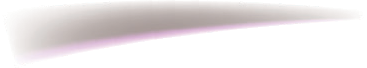 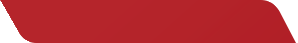 UygulamaAşağıdaki cümlelerde yazım yanlışlarını bularak doğru şekillerini yandaki boşluğa yazınız.Çözümlü SoruAşağıdaki cümlelerin hangisinde büyük harflerin yazımıyla ilgili yanlışlık yapılmıştır?Fırat Nehri, döküldüğü topraklara eşsiz bir bereket katmaktadır.En sevdiğim kuzenim, Ayşe teyzemin kızıdır.Kışın sıcak sobanın yanından ayrılmayan Tombik, yine uyku keyfinde.Arkadaşlarla mahallemizin sevilen ismi Baba Ismail’i ziyaret ettik.Yayımlanan son Resmî gazete ile yeni kaymakamlar atanmış.ÇözümE seçeneğinde yer alan Resmi gazete ifadesi yanlış yazılmıştır. Doğru yazımı “Resmi Gazete” şeklinde olmalıdır. Sorunun doğru cevabı “E” seçeneğidir.ÖZEL EĞİTİM VE REHBERLİK HİZMETLERİGENEL MÜDÜRLÜĞÜÜNİTE DEĞERLENDİRME TESTİ(I) Troya için “Tüm Zamanların En Ünlü Kenti” yakıştırmasını yapmak hiç de haksızlık olmaz. (II) Troya; efsane- lerden çıkıp romanlara, duvar resimle- rine, satranç taşlarına hatta bilgisayar virüsü adlarına kadar kendine yer bu- larak bunu haketti. (III) Bu kent, Home- ros’un Ilyada destanına göre, trajik bir savaşa sahne olmuştu. (IV) Çanakka- le Boğazı’nın girişinde yer alan Troya, Doğu ile Batı’nın birleştiği yerdedir. (V) Ege Denizi ile Karadeniz’in,  Marma- ra Denizi’ni aralarına alıp karıştığı bir yerde destanı ve buluntularıyla dünya kültür mirasını yüzyıllardır etkilemeye devam etmektedir.Bu parçada numaralanmış cüm- lelerin hangilerinde yazım yanlışı ya- pılmıştır?I ve II.I ve IV.II ve III.III ve V.IV ve V.“Etmek, edilmek, eylemek, olmak, olunmak” yardımcı fiilleriyle kurulan birleşik fiiller, ilk kelimesinde herhangi bir ses düşmesi veya türemesine uğra- mazsa ayrı yazılır.Aşağıdakilerin hangisinde bu kurala uyulmamasından kaynakla- nan bir yazım yanlışı vardır?Tez savunmamın kabul edilme- mesi üzerine yeni bir savunma hazırla- maya başladım.Muhsin Bey, toplantıda bazı arka- daşlarımız için övücü sözler sarfetti.Yaptığım değişiklikleri kaydetme- yi unuttuğum için yazdıklarım silindi.Kötü düşünerek hayatı kendinize ve çevrenizdekilere zehretmeyi bırak- malısınız.Çevrenizdeki güzellikleri fark etti- ğinizde bakış açınızın değiştiğini hisse- deceksiniz.Aşağıdaki cümlelerin hangisin- de tarihlerin yazımıyla ilgili yanlışlık yapılmıştır?Ocağın 15’inde kardeşimin nişa- nını yapacağız.Beldemizde bağ bozumu eylül ayında olur.Her sene 1 ekimde Meclis, çalış- malarına başlar.Haftaya cumartesi alışverişe gi- delim beraber.27 Aralık, Ankara için özel bir an- lam taşır.321-I. TÜIK’in, verileri açıklaması bekle- niyor.TDK’nin Yazım Kılavuzu’nu dikka- te alınız.TMO’nun buğday alım fiyatları açıklandı.Sütümüzü AOÇ’den alırız genel- likle.Babam DSI’nden emekli oldu.Numaralanmış cümlelerin han- gisinde kısaltmalara getirilen eklerin yazımıyla ilgili yanlışlık yapılmıştır?A) I.  B) II.  C) III.  D) IV.  E) VAşağıdaki cümlelerin hangisin- de yazım yanlışı vardır?Rize’de dün m²ye 100 kilogram yağış düştüğü belirtildi.Muhsin Bey, yeni gömleğini 30 TL 50 kr.ye aldığını söylüyor.Dünden beri 1100 km yol katetti- ğim için oldukça yorgunum.Orhan Veli, Attila Ilhan vb.leri ede- biyatımızın önemli şairleridir.Teyzem bizi 37 No.lu peronda beklediğini söyleyip telefonu kapattı.Kelimelerden her ikisi veya ikincisi, birleşme sırasında anlam değişmesine uğradığında bu tür birleşik kelimeler bi- tişik yazılır.Aşağıdakilerin hangisinde bu kurala uyulmamasından kaynakla- nan bir yazım yanlışı vardır?Annem misafirlerimiz için kedidili tatlısı yapacakmış.Bahçemizdeki akasyaya bir çalı- kuşu kondu.Bu işin altında da bir çapanoğlu mu var ama acaba?Her sabah yalıçapkınlarının se- siyle güne başlardık çocukken.Gözümde itdirseği çıktığı için gü- neş gözlüğü takmaya başladım.Aşağıdaki cümlelerde bulunan altı çizili sözcüklerden hangisinin yazımı yanlıştır?Roman, kollektif bir çalışmanın ürünü olarak nitelendirilebilir.Kimi entelektüellerimizin düşün- celerinden ilham aldığım doğrudur.Bu çalışmada her alandan orijinal fikirlere açık olduğumuzu belirtelim.Espritüel anlayışa sahip insanlara hayran olmamak elde değil.Sanatçının başucundaki komodi- nin üzerinde şiir defteri duruyordu.ÖZEL EĞİTİM VE REHBERLİK HİZMETLERİGENEL MÜDÜRLÜĞÜAşağıdaki cümlelerin hangisin- de kısaltmaların yazımı ile ilgili yan- lışlık vardır?Bölgede birçok geniş yapraklı ağaç türü vardır. (Ör. kayın ve kestane)Yirmi cm’lik bir boşluk daha bırak- tık.Buluntular tahminen MÖ 5. yüz- yıldan kalma.Hakkında daha geniş bir bilgi için bkz. Edebiyatımızda Isimler Sözlüğü.TV’de harika bir belgesel izledim.(I) Karbon atomlarından oluşan el- masın atom yapısı farklıdır. (II) Kayda değer bir özelliği, sıcağı en iyi ileten madenlerden biri olması iken diğer bir özelliği dünyadaki en sert cisim olma- sıdır. (III) Renksiz elmasların yanısıra yeşil, pembe, mavi, kanarya sarısı ya da siyah elmaslar da vardır. (IV) Bir el- masın tüm güzelliğinin ortaya çıkması için kesilip cilalanması gerekir. (V) El- masın adı Yunanca “yenilmez ve yola getirilmez” anlamına gelen “adamas” sözcüğünden türemiştir.Numaralanmış cümlelerin han- gisinde yazım yanlışı yapılmıştır?I.  B) II.  C) III.  D) IV.  E) V.Istanbul tarih boyunca pekçok uygarlığa ev sahipliği yapmış bir kent.Nitekim günümüze odaklandığımız da bile farklı kültürlerden birçok insana ev sahipliği yaptığı görülüyor. (III) An- cak Istanbul’un yanlızca insanları değil başka canlı türlerini de barındırdığını hatırlamak gerekiyor. (IV) Işte Yunuslar, Istanbul’la özdeşleşmiş bu canlıların başında gelir. (V) Yunusları, özellikle eylül-ekim ve haziran-temmuz ayların- da küçük gruplar hâlinde Boğaz’da yü- zerken görebilirsiniz.Numaralanmış cümlelerin han- gisinde yazım yanlışı yoktur?A) I.  B) II.  C) III.  D) IV.  E) V.Cevap Anahtarı: 1)C 2)B  3)C  4)E 5)B   6)B   7)A   8)E   9)C   10)A323ÖZEL EĞİTİM VE REHBERLİK HİZMETLERİ GENEL MÜDÜRLÜĞÜNOTLAR324ÖZEL EĞİTİM VE REHBERLİK HİZMETLERİGENEL MÜDÜRLÜĞÜ17. ÜNİTENOKTALAMA İŞARETLERİNOKTALAMA İŞARETLERİDuygu ve düşünceleri daha açık ifade etmek, cümlenin yapısını ve durak- lama noktalarını belirlemek, okumayı ve anlamayı kolaylaştırmak, sözün vurgu ve ton gibi özelliklerini belirtmek üzere noktalama işaretleri kullanılır.Noktalama işaretlerinden nokta, virgül, noktalı virgül, iki nokta, üç nokta, soru, ünlem, tırnak, ayraç ve kesme işaretleri ait oldukları kelimelere bitişik olarak yazılır ve kesme dışındaki işaretlerden sonra bir harf boşluğu ara verilir.Nokta ( . )8 Cümlenin sonuna konur:l Türk Dil Kurumu, 1932 yılında kurulmuştur.l Saatler geçtikçe yollara daha mahzun bir ıssızlık çöküyordu.8 Bazı kısaltmaların sonuna konur:l Alb. (albay) l Dr. (doktor)l Yrd. Doç. (yardımcı doçent) l Prof. (profesör)l Cad. (cadde) l Sok. (sokak) l s. (sayfa) l Alm. (Almanca)8 Sayılardan sonra sıra bildirmek için konur:l 15. (on beşinci) l II. Mehmet l XIV. Louis l 2. Cadde, 20. Sokak8 Arka arkaya sıralandıkları için virgülle veya çizgiyle ayrılan rakamlar- dan yalnızca sonuncu rakamdan sonra nokta konur:l 3, 4 ve 7. Maddeler l XII – XIV. yüzyıllar arasında vb.8 Bir yazının maddelerini gösteren rakam veya harflerden sonra konur:l I.	l 1.	l A.	l a.l II.	l 2.	l B.	l b.325ÖZEL EĞİTİM VE REHBERLİK HİZMETLERİ GENEL MÜDÜRLÜĞÜ8 Tarihlerin yazılışında gün, ay ve yılı gösteren sayıları birbirinden ayır- mak için konur:l 29.5.1453	l 29.X.1923UyarıTarihlerde ay adları yazıyla da yazılabilir. Bu durumda ay adlarından önce ve sonra nokta kullanılmaz:l 29 Mayıs 1453	l 29 Ekim 19238 Saat ve dakika gösteren sayıları birbirinden ayırmak için konur:l Tren 09.15’te kalktı.	lToplantı13.00’tebaşladı.l Tören 17.30’da, hükûmet daireleri kapandıktan yarım saat sonra başlaya- caktır. (Tarık Buğra)8 Kitap, dergi vb.nin künyelerinin sonuna konur:l Agâh Sırrı Levend, Türk Dilinde Gelişme ve Sadeleşme Evreleri, TDK Ya- yınları, Ankara, 1960.8 Dört ve dörtten çok rakamlı sayılar sondan sayılmak üzere üçlü grup- lara ayrılarak yazılır ve araya nokta konur:l 1.000	l 326.197	l 49.750.8128 Genel ağ adreslerinde kullanılır:l meb.gov.tr	l orgm.meb.gov.tr/ l ozelegitimcocuk.meb.gov.tr8 Matematikte çarpma işareti yerine kullanılır:l 4.5=20	l 12.6=72	l 10.5=50Virgül ( , )8 Birbiri ardınca sıralanan eş görevli kelime ve kelime gruplarının arası- na konur:lFırtınadan,soğuktan,karanlıktanvebirazdakorkudansonrabusıcak, aydınlık ve sevimli odanın havasında erir gibi oldum.l Zindana atılan mahkûmlar gibi titreşerek, haykırarak geri geri kaçmaya uğraşıyorduk.326ÖZEL EĞİTİM VE REHBERLİK HİZMETLERİGENEL MÜDÜRLÜĞÜ8 Sıralı cümleleri birbirinden ayırmak için konur:l Umduk, bekledik, düşündük.8 Uzun cümlelerde yüklemden uzak düşmüş olan özneyi belirtmek için konur:l Saniye Hanımefendi, merdivenlerde oğlunun ayak seslerini duyar duymaz, hasretlisini karşılamaya atılan bir genç kadın gibi koltuğundan fırlamış ve ona ka- pıyı kendi eliyle açmaya gelmişti.8 Cümle içinde ara sözleri veya ara cümleleri ayırmak için ara sözlerin veya ara cümlelerin başına ve sonuna konur:l Zemin bu kadar koyu bir kırmızıya dönüşünce, bir an için de olsa, belirgin- liğini yitiriverdi sivilceleri.lŞimdi,efendiler,müsaadebuyurursanız,sizebirsualsorayım.(Atatürk)8 Anlama güç kazandırmak için tekrarlanan kelimeler arasına konur:l Akşam, yine akşam, yine akşam,l Göllerde bu dem bir kamış olsam!8 Tırnak içinde olmayan alıntı cümlelerinden sonra konur:l Adana’ya yarın gideceğim, dedi.l Aç karnına sigara içmekle hiç de iyi etmiyorsun, dedi.8 Konuşma çizgisinden sonraki alıntı cümlesinin bitimine konur:l Bu akşam Datça’ya gidiyor musunuz, diye sordu.8 Edebî eserlerde konuşma bölümünden önceki ifadenin sonuna konur:l Bahçe kapısını açtı. Sermet Bey’e,l Bu anahtar köşkü de açar, dedi. (Ömer Seyfettin)8 Kendisinden sonraki cümleye bağlı olarak ret, kabul ve teşvik bildi- ren hayır, yok, evet, peki, pekâlâ, tamam, olur, hayhay, başüstüne, öyle, haydi, elbette gibi kelimelerden sonra konur:l Peki, gideriz.	l Olur, ben de size katılırım.l Hayhay, memnun oluruz.	l Haydi, geç kalıyoruz.3278 Bir kelimenin kendisinden sonra gelen kelime veya kelime gruplarıyla yapı ve anlam bakımından bağlantısı olmadığını göstermek ve anlam karı- şıklığını önlemek için kullanılır:l Bu, tek gözlü, genç fakat ihtiyar görünen bir adamcağızdır.l Bu gece, eğlenceleri içlerine sinmedi.8 Hitap için kullanılan kelimelerden sonra konur:l Efendiler, bilirsiniz ki hayat demek, mücadele, müsademe demektir. (Ata- türk)l Sayın Başkan,8 Sayıların yazılışında kesirleri ayırmak için kullanılır:l 38,6 (otuz sekiz tam, onda altı)	l 0,45 (sıfır tam, yüzde kırk beş)8 Metin içinde art arda gelen zarf-fiil eki almış kelimelerden sonra konur:l Ancak yemekte bir karara varıp, arkadaşına dikkatli dikkatli bakarak konuştu.UyarıMetin içinde zarf-fiil eki almış kelimelerden sonra virgül konmaz:l Cumaları bahçede buluştukça kıza kendisinin adi bir mektep talebesi ol- madığını anlatmaya çalışıyordu.l Meydanlığa varmadan bir iki defa Ismail kendisini gördü mü diye kahveye baktı.8 Özne olarak kullanıldıklarında bu, şu, o zamirlerinden sonra konur:l Bu, benim gibi yazarlar için hiç kolay olmaz.l O, eski defterleri çoktan kapatmış, Osmanlıya kucağını açmıştı.8 Kitap, dergi vb.nin künyelerinde yazar, eser, basımevi vb. maddeler- den sonra konur:l Falih Rıfkı ATAY, Tuna Kıyıları, Remzi Kitabevi, Istanbul, 1938.ÖZEL EĞİTİM VE REHBERLİK HİZMETLERİGENEL MÜDÜRLÜĞÜUyarıMetin içinde ve, veya, yahut, ya… ya bağlaçlarından önce de sonra da virgül konmaz:Örnekl Nihat sabaha kadar uyuyamadı ve şafak sökerken Faik’e bol teşekkür- lerle dolu bir kâğıt bırakarak iki gün evvelki cephe dönüşü kıyafeti ile sokağa fırladı. (Peyami Safa)l Ya şevk içinde harap ol ya aşk içinde gönül.1 Tekrarlı bağlaçlardan önce ve sonra virgül konmaz:Örnekl Hem gider hem ağlar.l Ya bu deveyi gütmeli ya bu diyardan gitmeli. (Atasözü)1 Cümlede pekiştirme ve bağlama görevinde kullanılan da / de bağla- cından sonra virgül konmaz:Örnekl Imlamız lisanımız düzelince, lisanımız da kafamız düzelince düzelecek çünkü o da ancak onlar kadar bozuktur, fazla değil!1 Metin içinde -ınca / -ince anlamıyla zarf-fiil görevinde kullanılan mı / mi ekinden sonra virgül konmaz:Örnekl Ben aç yattım mı kötü kötü rüyalar görürüm nedense. (Orhan Kemal)l Öyle zekiler vardır, konuştular mı ağızlarından bal akıyor sanırsın. (Attila Ilhan)1 Şart ekinden sonra virgül konmaz:Örnekl Tenha köşelerde ağız ağıza konuşurken yanlarına biri gelecek olursa he- men susuyorlardı.l Gör gözlerinle de aklın yatarsa anlatıver millete.329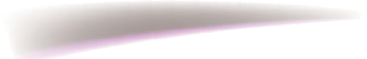 UygulamaAşağıdaki cümlelerde yer alan virgüllerin işlevlerini buluş eşleştiriniz.ÖZEL EĞİTİM VE REHBERLİK HİZMETLERİGENEL MÜDÜRLÜĞÜNoktalı Virgül ( ; )8 Cümle içinde virgüllerle ayrılmış tür veya takımları birbirinden ayırmak için konur:l Erkek çocuklara Doğan, Tuğrul, Aslan, Orhan; kız çocuklara ise Inci, Çiçek, Gönül, Yonca adları verilir.lTürkiye,Ingiltere,Azerbaycan;Ankara,Londra,Bakü.8 Ögeleri arasında virgül bulunan sıralı cümleleri birbirinden ayırmak için konur:l Sevinçten, heyecandan içim içime sığmıyor; bağırmak, kahkahalar atmak, ağlamak istiyorum.l At ölür, meydan kalır; yiğit ölür, şan kalır. (Atasözü)8 İkiden fazla eş değer ögeler arasında virgül bulunan cümlelerde özne- den sonra noktalı virgül konabilir:l Yeni usul şiirimiz; zevksiz, köksüz, acemice görünüyordu. (Yahya Kemal Beyatlı)Ç. İki Nokta (: )8 Kendisiyle ilgili örnek verilecek cümlenin sonuna konur:l Millî Edebiyat akımının temsilcilerinden bir kısmını sıralayalım: Ömer Seyfet- tin, Halide Edip Adıvar, Ziya Gökalp, Mehmet Emin Yurdakul, Ali Canip Yöntem.8 Kendisiyle ilgili açıklama verilecek cümlenin sonuna konur:l Bu kararın istinat ettiği en kuvvetli muhakeme ve mantık şu idi: Esas, Türk milletinin haysiyetli ve şerefli bir millet olarak yaşamasıdır. (Atatürk)l Kendimi takdim edeyim: Meclis kâtiplerindenim. (Falih Rıfkı Atay)8 Ses bilgisinde uzun ünlüyü göstermek için kullanılır:l a:ile, ka:til, usu:le, i:cat.3318 Karşılıklı konuşmalarda, konuşan kişiyi belirten sözlerden sonra ko- nur:l Bilge Kağan:	Türklerim, işitin!Üstten gök çökmedikçe, Alttan yer delinmedikçeÜlkenizi, törenizi kim bozabilir sizin?l Koro:	Göğe erer başımız Başınla senin!l Bilge Kağan:	Ulusum birleşip yücelsin diyeGece uyumadım, gündüz oturmadım. Türklerim Bilge Kağan der bana.Ben her şeyi onlar için bildim. Nöbetteyim! (A. Turan Oflazoğlu)8 Edebî eserlerde konuşma bölümünden önceki ifadenin sonuna konur:l	– Buğdayla arpadan başka ne biter bu topraklarda?Ziraatçı sayar:– Yulaf, pancar, zerzevat, tütün… (Falih Rıfkı Atay)8 Genel ağ adreslerinde kullanılır:l http://meb.gov.tr	l http://orgm.meb.gov.tr8 Matematikte bölme işareti olarak kullanılır:l 56:8=7	l 100:2=50	l 25:5=5Üç Nokta ( … )8 Anlatım olarak tamamlanmamış cümlelerin sonuna konur:l Ne çare ki çirkinliği hemencecik ve herkes tarafından görülüveriyordu da bu yanı… (Tarık Buğra)ÖZEL EĞİTİM VE REHBERLİK HİZMETLERİGENEL MÜDÜRLÜĞÜ8 Kaba sayıldığı için veya bir başka sebepten dolayı açık yazılmak isten- meyen kelime ve bölümlerin yerine konur:l Kılavuzu karga olanın burnu b…tan çıkmaz.8 Alıntılarda başta, ortada ve sonda alınmayan kelime veya bölümlerin yerine konur:l… derken şehrin öte başından boğuk boğuk sesler gelmeye başladı… (Tarık Buğra)8 Sözün bir yerde kesilerek geri kalan bölümün okuyucunun hayal dün- yasına bırakıldığını göstermek veya ifadeye güç katmak için konur:l Sana uğurlar olsun… Ayrılıyor yolumuz! (Faruk Nafiz Çamlıbel)8 Ünlem ve seslenmelerde anlatımı pekiştirmek için konur:l	Gölgeler yaklaştılar. Bir adım kalınca onu kıyafetinden tanıdılar:— Koca Ali… Koca Ali, be!.. (Ömer Seyfettin)UyarıÜnlem ve soru işaretinden sonra üç nokta yerine iki nokta konulması yeterlidir:l Gök ekini biçer gibi!.. Başaklar daha dolmadan. (Tarık Buğra)8 Karşılıklı konuşmalarda, yeterli olmayan, eksik bırakılan cevaplarda kullanılır:Yabancı yok!Kimsin?Ali…Hangi Ali?…Sen misin, Ali usta?Benim!..333ÖZEL EĞİTİM VE REHBERLİK HİZMETLERİ GENEL MÜDÜRLÜĞÜUyarıÜç nokta yerine iki veya daha çok nokta kullanılmaz.Soru İşareti ( ? )8 Soru eki veya sözü içeren cümle veya sözlerin sonuna konur:l Ne zaman tükenecek bu yollar, arabacı? (Faruk Nafiz Çamlıbel)8 Soru bildiren ancak soru eki veya sözü içermeyen cümlelerin sonuna konur:l Gümrükteki memur başını kaldırdı:— Adınız?8 Bilinmeyen, kesin olmayan veya şüpheyle karşılanan yer, tarih vb. du- rumlar için kullanılır:l Yunus Emre (1240 ?-1320), (Doğum yeri: ?)l 1496 (?) yılında doğan Fuzuli…l Ankara’dan Antalya’ya arabayla üç saatte (?) gitmiş.Uyarımı / mi ekini alan yan cümle temel cümlenin zarf tümleci olduğunda cümlenin sonuna soru işareti konmaz:l Akşam oldu mu sürüler döner. Hava karardı mı eve gideriz.1 Soru ifadesi taşıyan sıralı ve bağlı cümlelerde soru işareti en sona konur:l Çok yakından mı bu sesler, çok uzaklardan mı?l Üsküdar’dan mı, Hisar’dan mı, Kavaklardan mı? (Yahya Kemal Beyatlı)Ünlem İşareti ( ! )8 Sevinç, kıvanç, acı, korku, şaşma gibi duyguları anlatan cümle veya ibarelerin sonuna konur:l Hava ne kadar da sıcak! Aşk olsun! Ne kadar akıllı adamlar var! Vah vah!l Ne mutlu Türk’üm diyene! (Atatürk)334ÖZEL EĞİTİM VE REHBERLİK HİZMETLERİGENEL MÜDÜRLÜĞÜ8 Seslenme, hitap ve uyarı sözlerinden sonra konur:lOrdular!IlkhedefinizAkdeniz’dir,ileri!(Atatürk)lAktolgalıbeylerbeyihaykırdı:Ilerle!(YahyaKemalBeyatlı)UyarıÜnlem işareti, seslenme ve hitap sözlerinden hemen sonra konula- bileceği gibi cümlenin sonuna da konabilir:l Arkadaş, biz bu yolda türküler tuttururkenl Sana uğurlar olsun… Ayrılıyor yolumuz! (Faruk Nafiz Çamlıbel)8 Alay, kinaye veya küçümseme anlamı kazandırılmak istenen sözden hemen sonra yay ayraç içinde ünlem işareti kullanılır:l Isteseymiş bir günde bitirirmiş (!) ama ne yazık ki vakti yokmuş (!).l Adam, akıllı (!) olduğunu söylüyor.Kısa Çizgi ( – )8 Satıra sığmayan kelimeler bölünürken satır sonuna konur:l Soğuktan mı titriyordum, yoksa heyecandan, üzüntüden mi olduğunu bir türlü anlayamadım.8 Cümle içinde ara sözleri veya ara cümleleri ayırmak için ara sözlerin veya ara cümlelerin başına ve sonuna konur, bitişik yazılır:l Küçük bir sürü -dört inekle birkaç koyun- köye giren geniş yolun ağzında durmuştu.8 Kelimelerin kökleri, gövdeleri ve eklerini birbirinden ayırmak için kullanılır:8 Heceleri göstermek için kullanılır:l a-raş-tır-ma	l bi-le-zik	l du-ruş-ma	l ku-yum-cu-luk335ÖZEL EĞİTİM VE REHBERLİK HİZMETLERİ GENEL MÜDÜRLÜĞÜ8 Arasında, ve, ile, ila, …-den …-e anlamlarını vermek için kelimeler veya sayılar arasında kullanılır:l Aydın-Izmir yolu,l Türk-Alman ilişkileri,l 09.30-10.30UyarıCümle içinde sayı adlarının yinelenmesinde araya kısa çizgi kon- maz:l On on beş yıl.	l Üç beş kişi geldi.8 Matematikte çıkarma işareti olarak kullanılır:l 50-20=30	l 85-21=64	l75-45=308 Sıfırdan küçük değerleri göstermek için kullanılır:l-2 °C	l-5	l-7 °C	l-15 °CUzun Çizgi (—)Yazıda satır başına alınan konuşmaları göstermek için kullanılır. Buna konuş- ma çizgisi de denir.lFrankfurt’ageleneherkesinsorduğuşunlardır:— Eski şehri gezdin mi?Oyunlarda uzun çizgi konuşanın adından sonra da konabilir:l Sıtkı Bey — Kaleyi kurtarmak için daha güzel bir çare var. Gerçekten öle- cek adam ister.l Islam Bey — Ben daha ölmedim. (Namık Kemal)UyarıKonuşmalar tırnak içinde verildiğinde uzun çizgi kullanılmaz.l Arabamız tutarken Erciyes’in yolunu:l “Hancı dedim, bildin mi Maraşlı Şeyhoğlu’nu?” (Faruk Nafiz Çamlıbel)336ÖZEL EĞİTİM VE REHBERLİK HİZMETLERİGENEL MÜDÜRLÜĞÜEğik Çizgi ( / )8 Dizeler yan yana yazıldığında aralarına konur:l Korkma! Sönmez bu şafaklarda yüzen al sancak; / Sönmeden yurdumun üstünde tüten en son ocak.8 Adres yazarken apartman numarası ile daire numarası arasına ve semt ile şehir arasına konur:l Altay Sokağı No.: 21/6 Kurtuluş / ANKARA8 Tarihlerin yazılışında gün, ay ve yılı gösteren sayıları birbirinden ayır- mak için konur:l 18/11/1969	l 15/IX/19948 Dil bilgisinde eklerin farklı biçimlerini göstermek için kullanılır:l -a /-e, -an /-en, -lık /-lik	l -madan /-meden vb.8 Genel ağ adreslerinde kullanılır:l http://meb.gov.tr	l http://orgm.meb.gov.tr8 Matematikte bölme işareti olarak kullanılır:l 70/2=35	l 15/3=5	l 20/4=58 Fizik, matematik vb. alanlarda birimler arası orantıları gösterirken eğik çizgi araya boşluk konulmadan kullanılır:l g/sn (gram/saniye)	l km/sa (kilometre/saat)I. Ters Eğik Çizgi ( \ )Bilişim uygulamalarında art arda gelen dizinleri birbirinden ayırt etmek için kul- lanılır:lC:\Belgelerim\TürkIşaretDili\Kitapçık.indd337ÖZEL EĞİTİM VE REHBERLİK HİZMETLERİ GENEL MÜDÜRLÜĞÜTırnak İşareti ( “ ” )Başka bir kimseden veya yazıdan olduğu gibi aktarılan sözler tırnak içine alınır:l Türk Dil Kurumu binasının yan cephesinde Atatürk’ün “Türk dili, Türk milleti- nin kalbidir, zihnidir.” sözü yazılıdır.l Bakınız, şair vatanı ne güzel tarif ediyor: “Bayrakları bayrak yapan üstünde- ki kandır. / Toprak eğer uğrunda ölen varsa vatandır.”UyarıTırnak içindeki alıntının sonunda bulunan işaret (nokta, soru işare- ti, ünlem işareti vb.) tırnak içinde kalırl “Izmir üzerine dünyada bir şehir daha yoktur!” diyorlar. (Yahya Kemal)8 Özel olarak vurgulanmak istenen sözler tırnak içine alınır:l Yeni bir “barış taarruzu” başladı.8 Cümle içerisinde eserlerin ve yazıların adları ile bölüm başlıkları tırnak içine alınır:l Bugün öğrenciler “Kendi Gök Kubbemiz” adlı şiiri incelediler.l “Yazım Kuralları” bölümünde bazı uyarılara yer verilmiştir.Uyarı1 Cümle içerisinde özel olarak belirtilmek istenen sözler, kitap ve dergi adları ve başlıkları tırnak içine alınmaksızın eğik yazıyla dizile- rek de gösterilebilir:l Höyük sözü Anadolu’da tepe olarak geçer.l Cahit Sıtkı’nın Şairin Ölümü şiirini Yahya Kemal çok sevmişti. (Ahmet Hamdi Tanpınar)1 Tırnak içine alınan sözlerden sonra gelen ekleri ayırmak için kesme işareti kullanılmaz:l Atatürk’ün “Nutuk” adlı eseri Cumhuriyet Dönemi hakkında birçok bilgi veriyor.338ÖZEL EĞİTİM VE REHBERLİK HİZMETLERİGENEL MÜDÜRLÜĞÜ8 Bilimsel çalışmalarda künye verilirken makale adları tırnak içinde yazılır.l Leyla KARAHAN, Terimlerde Kapsam Sorunu, “Zarf” Örneği, Bildiri Kitabı, Bursa, 2014.Tek Tırnak İşareti ( ‘ ’ )Tırnak içinde verilen cümlenin içinde yeniden tırnağa alınması gereken bir sözü, ibareyi belirtmek için kullanılır:l Edebiyat öğretmeni “Şiirler içinde ‘Han Duvarları’ gibisi var mı?” dedi ve Fa- ruk Nafiz’in bu güzel şiirini okumaya başladı.Denden İşareti (‘‘)Bir yazıdaki maddelerin sıralanmasında veya bir çizelgede alt alta gelen aynı sözlerin, söz gruplarının ve sayıların tekrar yazılmasını önlemek için kullanılır:l a. Etken	fiill b. Edilgen	“l c. Dönüşlü	“l ç. Işteş	“Yay Ayraç ( )8 Cümledeki anlamı tamamlayan ve cümlenin dışında kalan ek bilgiler için kullanılır. Yay ayraç içinde bulunan ve yargı bildiren anlatımların sonu- na uygun noktalama işareti konur:l Anadolu kentlerini, köylerini (Köy sözünü de çekinerek yazıyorum.) gezsek bile görmek için değil, kendimizi göstermek için geziyoruz. (Nurullah Ataç)8 Özel veya cins isme ait ek, ayraçtan önce yazılır:l Yunus Emre’nin (1240?-1320)…l Imek fiilinin (ek fiil) geniş zamanı şahıs ekleriyle çekilir.339ÖZEL EĞİTİM VE REHBERLİK HİZMETLERİ GENEL MÜDÜRLÜĞÜ8 Tiyatro eserlerinde ve senaryolarda konuşanın hareketlerini, durumu- nu açıklamak ve göstermek için kullanılır:l Ihtiyar – (Yavaş yavaş Kaymakam’a yaklaşır.) Ne oluyor beyefendi? Allah rızası için bana da anlatın… (Reşat Nuri Güntekin)8 Alıntıların aktarıldığı eseri, yazarı veya künye bilgilerini göstermek için kullanılır:l Cihanın tarihi, vatanı uğrunda senin kadar uğraşan, kanını döken bir millet daha gösteremez. Senin kadar kimse kendi vatanına sahip olmaya hak kazan- mamıştır. Bu vatan ya senindir ya kimsenin. (Ahmet Hikmet Müftüoğlu)8 Alıntılarda, alınmayan kelime veya bölümlerin yerine konulan üç nokta, yay ayraç içine alınabilir.8 Bir söze alay, kinaye veya küçümseme anlamı kazandırmak için kulla- nılan ünlem işareti yay ayraç içine alınır:l Adam, akıllı (!) olduğunu söylüyor.8 Bir bilginin şüpheyle karşılandığını veya kesin olmadığını göstermek için kullanılan soru işareti yay ayraç içine alınır:l 1496 (?) yılında doğan Fuzuli…8 Bir yazının maddelerini gösteren sayı ve harflerden sonra kapama ay- racı konur:l I)	l 1)	l A)	l a)l II)	l 2)	l B)	l b)Köşeli Ayraç ( [ ] )1. Ayraç içinde ayraç kullanılması gereken durumlarda yay ayraçtan önce köşeli ayraç kullanılır:l Halikarnas Balıkçısı [Cevat Şakir Kabaağaçlı (1886-1973)] en güzel eserle- rini Bodrum’da yazmıştır.3408 Metin aktarmalarında, çevirilerde, alıntılarda çalışmayı yapanın ekledi- ği sözler için kullanılır:l “Eldem, Osmanlıda en önemli fark[ın], mezar taşının şeklinde ortaya çık[tı- ğını] söyledikten sonra…”8 Kaynak olarak verilen kitap veya makalelerin künyelerine ilişkin bazı ayrıntıları göstermek için kullanılır:l Reşat Nuri [Güntekin], Çalıkuşu, Dersaadet, 1922. Server Bedi [Peyami Safa]Kesme İşareti ( ’ )8 Özel adlara getirilen iyelik, durum ve bildirme ekleri kesme işaretiyle ayrılır:l Kurtuluş Savaşı’nı,	l Atatürk’üm,l Türkiye’mizin,	l Fatih Sultan Mehmet’e,Yer bildiren özel isimlerde kısaltmalı söyleyiş söz konusu olduğu zaman ekten önce kesme işareti kullanılır:l Hisar’dan	l Boğaz’danÖzel adlar için yay ayraç içinde bir açıklama yapıldığında kesme işareti yay ayraçtan önce kullanılır:l Yunus Emre’nin (1240?-1320)	lYakupKadri’nin(Karaosmanoğlu)vb.Uyarı1 Sonunda 3. teklik kişi iyelik eki olan özel ada, bu ek dışında başka bir iyelik eki getirildiğinde kesme işareti konmaz:lBoğazKöprümüzüngüzelliği, l Amik Ovamızın bitki örtüsü,  l Kuşadamızdaki liman vb.1 Kurum, kuruluş, kurul, birleşim, oturum ve iş yeri adlarına gelen ek-ler kesmeyle ayrılmaz:l Türkiye Büyük Millet Meclisine, l Millî Eğitim Bakanlığına,l Türkiye Petrolleri Anonim Ortaklığına, l Türk Dili ve Edebiyatı Bölümü Başkanlığının1 Başbakanlık, Rektörlük vb. sözler ünlüyle başlayan bir ek geldiğin- de Başbakanlığa, Rektörlüğe vb. biçimlerde yazılır.ÖZEL EĞİTİM VE REHBERLİK HİZMETLERİ GENEL MÜDÜRLÜĞÜUyarıÖzel adlara getirilen yapım ekleri, çokluk eki ve bunlardan sonra gelen diğer ekler kesmeyle ayrılmaz:l Türklük l Türkleşmek l Türkçü l Müslümanlık,l Hristiyanlık l Avrupalı l Aydınlı l Ahmetler1 Sonunda p, ç, t, k ünsüzlerinden biri bulunan Ahmet, Çelik, Halit, Şa- hap; Bosna-Hersek; Kerkük, Sinop, Tokat, Zonguldak gibi özel adlara ünlüyle başlayan ek getirildiğinde kesme işaretine rağmen Ahmedi, Halidi, Şahabı; Bosna-Herseği; Kerküğü, Sinobu, Tokadı, Zonguldağı biçiminde son ses yumu- şatılarak söylenir.1 Özel adlar yerine kullanılan “o” zamiri cümle içinde büyük harfle yazılmaz ve kendisinden sonra gelen ekler kesme işaretiyle ayrılmaz.8 Kişi adlarından sonra gelen saygı ve unvan sözlerine getirilen ekleri ayırmak için konur:l Nihat Bey’e	l Ayşe Hanım’dan	l Mahmut Efendi’ye8 Kısaltmalara getirilen ekleri ayırmak için konur:l TBMM’nin	l TDK’nin	lABD’de8 Sayılara getirilen ekleri ayırmak için konur:l 1985’te	l 8’inci madde,	l7,65’lik8 Belirli bir tarih bildiren ay ve gün adlarına gelen ekleri ayırmak için konur:lBaşvurular17Aralık’akadarsürecektir.8 Seslerin ölçü ve söyleyiş gereği düştüğünü göstermek için kullanılır:l Bir ok attım karlı dağın ardına / Düştü m’ola sevdiğimin yurduna  l Il yanmazken ben yanarım derdine / Engel aramızı açtı n’eyleyim (Karacaoğlan)342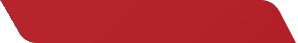 8 Bir ek veya harften sonra gelen ekleri ayırmak için konur:l a’dan z’ye kadar	l Türkçede -lık’la yapılmış sözlerUygulamaAşağıdaki cümlelerde parantez ( ) ile belirtilen yerlere gelecek uygun noktalama işaretlerini cümlelerin yanındaki kutucuğa yerleştiriniz.ÖZEL EĞİTİM VE REHBERLİK HİZMETLERİ GENEL MÜDÜRLÜĞÜÜNİTE DEĞERLENDİRME TESTİ( ) Bir dost bulunca delilik etmek hoşuma gider ( ) diyor Horatius ( ) Bu sözü herkes onaylar mı ( ) bilemiyorum ama hiç şüphesiz benim sloganlarım- dan biri ( )Bu parçada yay ayraçla belirti- len yerlere sırasıyla aşağıdakilerden hangisinde verilen noktalama işa- retleri getirilmelidir?A) ( “ ) ( ” ) ( . ) ( , ) ( . )B) ( “ ) ( ” ) ( . ) ( ? ) ( . )C) ( — ) ( , ) ( . ) ( , ) ( . )D) ( “ ) ( ” ) ( . ) ( , ) ( … )E) ( — ) ( , ) ( . ) ( , ) ( ... )Behçet Necatigil, “Barbaros Meyda- nı” adlı şiirinde Barbaros Meydanından sahile kadar inen anne kız çevresinde şehri sosyal ve kültürel tezatları ve de- ğişmeleri ile yansıtır.Noktalama işaretleri eksik bı- rakılan bu parçada aşağıdakilerden hangisi kullanılamaz?Tırnak işaretiVirgülKısa çizgiÜç noktaKesme IşaretiAşağıdaki cümlelerin hangisin- de iki noktanın kullanımıyla ilgili bir yanlışlık yapılmıştır?Kamp için en gerekli malzemeler şunlardır: çadır, kafa feneri, uyku tulu- mu ve ilk yardım seti.Bundan dolayıdır ki: bölgede hu- bubat üretimi oldukça fazladır.Sözleri hâlâ kulağımdadır: “He- pimiz en çok zaman geçirdiğimiz beş kişinin ortalamasıyız evlat.”Fatma Hanım: (Çaydanlığı ma- saya bırakır.) Niye söylemedin? Ne- redeyse kopuk düğmeyle gidecektin yine.Sözlüklere http://tdk.gov.tr adre- sinden ulaşabilirsiniz.Hiçbirini unutamam (I) Cicirya’nın domates, ceviz (II) turunç ve bergamot reçelleri (III) Gül Abla Mantı Salonu’n- daki zeytinyağlıları (IV) kızartmaları(IV) kekikleri (V)Bu parçada numaralanmış yer- lerden hangisine noktalı virgül geti- rilmelidir?A) I.  B) II.  C) III.  D) IV.  E) V.344Aşağıdaki cümlelerin hangisin- de bir noktalama yanlışı yoktur?Dünya, yüzeyinde sıvı hâlde su bulunmasıyla öteki gezegenlerden ay- rılıyor. Yaşamın temel gereksinimi olan su, gezegenimizin %71’ini kaplıyor. Güneş sistemindeki öteki gezegenler- de sıvı hâlde suya rastlanmadı. Ancak araştırmalar devam ediyor.Dünya yüzeyinde sıvı hâlde su bulunmasıyla öteki gezegenlerden ay- rılıyor. Yaşamın temel gereksinimi olan su, gezegenimizin %71’ini kaplıyor. Güneş sistemindeki öteki gezegenler- de sıvı hâlde suya rastlanmadı; ancak araştırmalar devam ediyor.Dünya, yüzeyinde sıvı hâlde su bulunmasıyla öteki gezegenlerden ay- rılıyor. Yaşamın temel gereksinimi olan su, gezegenimizin %71’ini kaplıyor. Güneş sistemindeki öteki gezegenler- de sıvı hâlde suya rastlanmadı. Ancak, araştırmalar devam ediyor.Dünya yüzeyinde sıvı hâlde su bulunmasıyla öteki gezegenlerden ay- rılıyor. Yaşamın temel gereksinimi olan su, gezegenimizin %71’ini kaplıyor. Güneş sistemi’ndeki öteki gezegenler- de sıvı hâlde suya rastlanmadı. Ancak araştırmalar devam ediyor.Dünya, yüzeyinde sıvı hâlde su bulunmasıyla öteki gezegenlerden ay- rılıyor. Yaşamın temel gereksinimi olan su, gezegenimizin %71’ini kaplıyor. Güneş sistemi’ndeki öteki gezegenler- de sıvı hâlde suya rastlanmadı. Ancak araştırmalar devam ediyor.Aşağıdaki cümlelerin hangisin- de bir noktalama hatası vardır?Korkma! Sönmez bu şafaklarda yüzen al sancak/Sönmeden yurdumun üstünde tüten en son ocakHalikarnas Balıkçısı [Cevat Şa- kir Kabaağaçlı (1886-1973)] en güzel eserlerini Bodrum’da yazmıştır.Peki, bu bazlamayı da mı Sarı Begonvil Bakkaliyesinden aldın?Sana uğurlar olsun... Ayrılıyor yolumuz!Yazar, 6. ve 7. sınıfları Şebinka- rahisar’da okumuşAşağıda ayraçla gösterilen yerlerden hangisine kesme işareti getirilemez?Diğer maddelerin bir kısmının, c ( ) nin ise tamamının altını çizdim.Türkiye Türkçe ( ) sindeki bir di- ğer kural, iki ünlünün yan yana gelme- mesidir.BM ( ) ye oy birliği ile yeni bir ge- nel sekreter seçildi.Halit Ziya Uşaklıgil’in Mai ve Si- yah’ı 1897 ( ) de tefrika edilmiştir.Bahçeden 2 ( ) nci kata doğru seslenmiş.ÖZEL EĞİTİM VE REHBERLİK HİZMETLERİ GENEL MÜDÜRLÜĞÜAfrika’nın batısında, Ispanya’ya bağlı Kanarya Adaları’ndan biri olanLa Gomera’da yaşayan insanlar “Silbo Gomera” adı verilen bir ıslık dili kulla- nıyorlar. Bu dilin Kuzey Afrikada yaşa- yan Berberilerin dili olan Berbericeden köken aldığı ve 15. yy.dan daha eskiye dayandığı düşünülüyor. Silbo Gomera günümüzde Ispanyolca gramer kural- larına uygun olarak kullanılıyor, bura- nın eski sakinlerince ise neredeyse bir cep telefonu kadar kullanışlı olduğu söyleniyor.Bu parçada aşağıdakilerden hangisi ile ilgili bir noktalama hatası yapılmıştır?Özel adlara getirilen iyelik, du- rum ve bildirme eklerinin kesme işare- tiyle ayrılmasıSayılardan sonra sıra bildirmek için nokta konmasıBazı kısaltmaların sonuna nokta konmasıÖzel olarak vurgulanmak istenen sözlerin tırnak içine alınmasıSıralı cümleleri birbirinden ayır- mak için virgül konması(I) Tasarım yaparken çeşitli araçlar ve malzemeler kullanırız, değil mi? (II) Işte; oyuncak tasarımı da böyle bir şey.(III) Bir de atık malzemelerle yapılırsa, oyuncak tasarımı bir tür “geri kazanım sanatı” hâline dönüşür. (IV) Gazoz ka- pakları, kavanozlar, yumurta kutuları, teller, çubuklar... (V) Hepsi bir anda bir oyuncağa/oyun gerecine dönüşebilir.Bu parçada numaralanmış cümlelerin hangilerinde noktalama yanlışı vardır?Yalnız I.Yalnız II.II ve III.III ve IV.IV ve V.Tarihlerin yazılışında gün, ay ve yılı gösteren sayıları birbirinden ayırmak için - - - - kullanılır.Cümle içinde ara sözleri veya ara cümleleri ayırmak için ara sözlerin veya ara cümlelerin başına ve sonuna- - - - kullanılır.Aşağıdaki noktalama işaretle- rinden hangisi bu boşluklardan her- hangi birine getirilemez?A) eğik çizgi	B) virgül	C) noktayay ayraç	E) kısa çizgiCevap Anahtarı: 1)A	2)D	3)B  4)C 5)A 6)D 7)B 8)A 9)C 10)D346ÖZEL EĞİTİM VE REHBERLİK HİZMETLERİGENEL MÜDÜRLÜĞÜNOTLAR347NOTLARÖZEL EĞİTİM VE REHBERLİK HİZMETLERİGENEL MÜDÜRLÜĞÜ17. ÜNİTEEDEBİ SANATLAR (SÖZ SANATLARI)EDEBİ SANATLAR (SÖZ SANATLARI)Şiirde kullanılan kelimelerin kendine özgü bir dili vardır. Bu dil, günlük dilden farklıdır. Şiirde bu farklılığı sağlayan en önemli unsur da imgedir. “Imge”, şiirde yansıtılmak isteneni daha etkili ve görünür kılmak amacıyla zihinde canlandırıl- maya çalışılan görüntüdür. Imge, özgün ve etkileyici olmak zorundadır. Güzel olanı ortaya koymak için orijinal bir söylem yakalama özelliği olan imgede, duygu ve düşünce sembolize edilir. Imgede gerçek, olduğu gibi kopyalanmaz; zihinsel bir süreçten geçirilip yeniden kurgulanır. Bu açıdan imge yenidir. Anlatılmak is- tenen şey, başka şeylerle ilişkilendirilerek tasarlanır. Imge bir veya birden fazla kelimeyle oluşturulabilir. Imgesel anlatımda kelimenin anlamı genişler, derinleşir ve çoğalır.8 Sanatçı imge oluştururken izlenimlerinden hareketle gerçeği kendi algısına göre yeniden biçimlendirir.8 Duygu ve düşüncelerini ifade etmek için kendine özgü bir dil oluşturur.8 Bilinen sözcüklere farklı anlamlar yüklerken çeşitli ipuçları ile çağrışım sağlar.Örnekl “Uyukluyor sobada bir yığın kor.” à Imgesel söyleyiş vardır. (Korun uyukla- ması etkileyici, sanatlı ve özgündür. Burada alışılmamış bir bağdaştırma kullanıl- mıştır.)l“Fırtınavardışarıda.”àImgeselsöyleyişyoktur.(Dışarıdafırtınanınolması alışılmış bir bağdaştırmadır ve burada doğal dil kullanılmıştır.)EDEBİ SANATLAR(SÖZ SANATLARI)Ifade edileni daha etkili kılma, anlama derinlik ve yoğunluk katmak için ger- çekleştirilen söz oyunları(uygulamaları)vardır. Şairler bu söz oyunları için günlük dildeki sözcükleri titizlikle seçerler ve o sözcüklere yeni anlamlar yüklerler. Bu sayede anlatmak istediklerini imgesel(sanatsal)bir söyleyişle ifade etme imkânı bulurlar.8 Edebiyatta anlatımı zenginleştirmek için yapılan anlatım inceliği ve özelliği- ne edebi sanat denir.8 Söz sanatları biçimsel ve anlamsal olarak şiir türünde kullanılmaya daha uygundur.349TEŞBİH (BENZETME)Sözün gücünü artırmak amacıyla aralarında anlam ve biçim ilgisi olan iki şey- den bir özelliği bakımında zayıf olanı güçlü olana benzetme sanatıdır. Benzetme- nin dört ögesi vardır:Benzeyen: Bir benzetmede asıl öğedir ve nitelik yani özellik bakımından zayıf olandır.Benzetilen: Kendisine benzetilen olarak da adlandırılır. Nitelik olarak güçlü olan unsurdur.Benzetme yönü: Benzeyen ve kendisine benzetilen arasındaki ortak nokta- dır.Benzetme edatı: Benzetme ilgisi kuran ek ya da sözcüktür. Daha çok ”gibi, kadar” sözcükleriyle yapılır.Benzetme ögelerini tam olarak aşağıdaki örnekte görebiliriz.Örnekl kalecimiz	kedi gibi çevik.kendisine benzetilen: kedi	benzeyen: kalecibenzetme yönü: çevik	benzetme edatı: gibiÖZEL EĞİTİM VE REHBERLİK HİZMETLERİGENEL MÜDÜRLÜĞÜUyarıBenzetme yapılması için dört ögenin de kullanılması şart değildir. Bazen ben- zetme yönü, benzetme edatı ya da her ikisi de kullanılmayabilir. Buna kısaltılmış teşbih denir.Örnekl “ Kutu gibi bir evde yaşıyorlardı”.Benzetme yönü söylenmediği için burada” kısaltılmış teşbih” vardır.l “Asılı salkımlardır çocuklar, analarının uzun eteklerinde…” Benzetme edatı söylenmediği için burada “pekiştirilmiş teşbih” vardır.1 Benzetmenin yalnızca iki ana ögesiyle yapılmış olan türüne ise” teşbihi beliğ” denir.Örnekl cennet gibi güzel vatantam teşbih lcennet  vatan teşbihibeliğÇözümlü SoruSoğuk, gri bir aralık gününün öğleden sonrasıydı. Dışarıda sokaklar karla par- lıyordu, pırıl pırıl kar taneleri pencere camına yapışıp eriyor ya da ağaç dalların- da erimiş gümüş gibi asılı duruyordu. Her yerde küçük kar yığınları oluşmuştu. Karanlık gökyüzü koyu renk bir tenteye engin, gri bir sonsuzluk gibi gerinmişti.Bu metindeki söz sanatının açıklaması hangisidir?A )Insan dışındaki bir varlığa konuşma özelliği verilmişInsan dışındaki bir varlığa insana ait bir özellik yüklenmiş.Sözün etkisini artırmak için bir varlık olduğundan büyük anlatılmıştır.Iki varlıktan nitelik olarak zayıf olan üstün olana benzetilerek anlatılmıştır.Hem gerçek hem mecaz anlamı olan bir sözün mecaz anlamı kastedilmiştir.ÇözümÇ“göüzmümüş gibi asılı, gri bir sonsuzluk gibi “ sözcük gruplarında özellik olarak za- yıf olanı güçlü olana benzetmiştir. Doğru cevap “D” seçeneğidir.3512. İSTİARE (EĞRETİLEME):Bir sözün benzetme amacı taşıyarak başka bir sözün yerine kullanılmasıdır. Bu sanat benzetmenin iki ana unsurundan benzeyen ya da kendisine benzetilen- den yalnızca biriyle yapılır.İstiare kendi içinde ikiye ayrılır:Açık İstiare:Yalnızca kendisine benzetilen ile yapılan istiare çeşididir.Örnekl Aslanlarımız sınırlarımızı bekliyor. (Askerlerimiz aslana benzetilmiştir , ama benzeyen yani askerler cümlede verilmemiştir.Benzeyen : yok	Kendisine benzetilen : aslanlarımızl Yüce dağ başında siyah tül vardır. ( Kara bulutlar siyah tüle benzetilmiş , ama benzeyen yani kara bulutlar cümlede verilmemiştir.)Benzeyen : yok	Benzetilen : siyah tülBu dizede “siyah tül” sözü “kara bulutlar” yerine kullanılmıştır. Sadece kendisine benzetilen vardır.l Şakaklarıma kar mı yağdı ne var? Benim mi Allah’ım bu çizgili yüz?Yukarıdaki dizelerde şair” beyaz saçları” “kara”benzetmiş ,fakat benze- yen unsur olan saçı vermemiş; benzetileni yani karı vermiştir.Kapalı İstiare:Benzetmenin iki ana ögesinden yalnızca benzeyen ile yapılan istiare türüdür.Örnekl “Askerlerimiz kükreyerek saldırdı.” Benzeyen askerlerimizdir, kendi- sine benzetilen ise kükremek sözcüğünden anladığımız kadarıyla aslandır ve bu cümlede verilmemiştir.l “Evladımızı yuvadan uçurduk.” Evladımız, bir kuşa benzetilmiş fakat benzetilen verilmemiştirUyarıTeşhis(kişileştirme) sanatının olduğu her yerde kapalı istiare vardır.Örnekl Dereler ağlar oldu, gözlerim çağlar oldu.ÖZEL EĞİTİM VE REHBERLİK HİZMETLERİGENEL MÜDÜRLÜĞÜÇözümlü SoruAşağıdakilerden hangisinde istiare yoktur?Hüzün bana küskün gurbetse dargınHer insan bir gün yuvadan uçup gider.Bin atlı akınlarda çocuklar gibi şendik.Yüce dağ başında siyah tül vardır.Çocuklar pencerelere tünedi.Çözüm“Bin atlı akınlarda çocuklar gibi şendik.”cümlesinde benzetme ögelerinin hep- si verilmiş. Bu nedenle burada istiare değil teşbih (benzetme) sanatı vardır. Birin- ci cümlede “hüzün” insana benzetilmiş fakat insan verilmemiştir.(kapalı istiare) ikinci cümlede insan kuşa benzetilmiş ve kuş verilmemiştir. (kapalı istiare)Dör- düncü cümlede bulutlar siyah tüle benzetilmiş bulutlar verilmemiştir(açık istiare). Beşinci cümlede çocuklar kuşa benzetilmiş ama kuş verilmemiştir (kapalı istiare). Doğru cevap  ‘‘C” seçeneğidir.TEŞHİS (KİŞİLEŞTİRME):Insan dışındaki canlı ve cansız varlıklara insana özgü nitelikler kazandırma sanatıdır. Kişileştirme sanatında insan dışındaki varlıklar; insan gibi düşünen, duyan, tepki veren bir kişiliğe sahip olur.Örnekl Rengârenk çiçekler, baharın gelişini haber veriyordu bize.” Bu cüm- lede “çiçeklere” insana özgü bir nitelik olan “haber verme” özelliği kazandırılmış- tır.l “Bir sarmaşık uyanıyordu uykusunda / Geriniyordu bir eski duvarın sıvısın- da”	Şair bu dizelerde “sarmaşığa” insana özgü nitelikler olan “uyanmak ve gerinmek” özelliklerini kazandırarak onu kişileştirmiştir.Çözümlü Soru“O çay ağır akar yorgun mu bilmem Mehtabı hasta mı solgun mu bilmem “Yukarıdaki dizelerde hangi edebi sanat vardır?A)Intak(Konuşturma) B) Istiare C) Teşbih(benzetme) D) Teşhis(kişileştirme) E) TelmihÇözümBirinci dizedeki “çay” sözcüğüne “yorgun olmak, hasta ve solgun olmak “ gibi in- sana özgü özellikler verilmiştir. ”Çay” kişileştirilmiştir. Doğru cevap ‘‘D’’ seçeneğidir353ÖZEL EĞİTİM VE REHBERLİK HİZMETLERİ GENEL MÜDÜRLÜĞÜİNTAK (KONUŞTURMA):Insan dışındaki canlı ve cansız varlıkların konuşturulması sanatıdır.Örnekl “Dal bir gün dedi ki tomurcuğuna içimde kanayan yara sensin. Yukarıdaki örnekte insan dışındaki bir varlık olan “dal” konuşturulmuştur. l Deniz ve mehtap sordular seni: neredesin?”Bu dizede şair “deniz ve mehtaba” soru sordurmuştur.Çözümlü Soru“Dal bir gün dedi ki tomurcuğuna-Tenimde bir yara işler gibisin”Bu dizelerde hangi edebi sanatlar vardır?A)Nida - Teşbih B) Teşbih- Intak C) Mübalağa - Intak D) Istiare - Teşbih E) Intak - IstiareÇözümYukarıdaki dizelerde “dal” konuşturulmuştur. Bu nedenle “intak” sanatı vardır. Ayrıca intak sanatının olduğu her yerde ” teşbih” sanatı da vardır. Doğru cevap “B” seçeneğidir.5.MECAZI MÜRSEL (AD AKTARMASI):Bir sözün benzetme amacı güdülmeksizin bir ilgi dolayısıyla başka bir sözün yerine kullanılmasıdır.Parça-bütün, iç-dış, eser-yazar, yer-insan, sebep-sonuç, soyut-somut, ge- nel-özel ilişkileri şeklinde karşımıza çıkar.Örnekl Iç-dış: “Bu akşam sofradan tabağını bitirmeden kalkmamalısın.” Tabak verilerek içindeki yemek anlatılmak istenmiştir.l Yazar-eser: “OrhanVeli’yi okumayı severim.” Orhan Veli diyerek onun eserleri kastedilmiş.l Yer-insan: “Evden izin alıp gelirim.”( Evden değil orada yaşayan insanlardan izin alıyor.)l Parça –bütün: “Bir hilal uğruna ya Rab ne güneşler batıyor.”Hilal bayrağın bir parçasıdır, parçası verilerek bütün olan bayrak kastedilmiştir.l Sebep-sonuç: “Gökten ölüm yağıyordu.”Sonuç olan ölüm verilmiş fakat sebep olan bomba verilmemiştir.354ÖZEL EĞİTİM VE REHBERLİK HİZMETLERİGENEL MÜDÜRLÜĞÜÇözümlü SoruAşağıdaki mecazı mürsel örneklerinden hangisinde anlam ilişkisi yanlış verilmiştir yoktur?Bu kalp seni unutmaz, buna inan. (parça-bütün)Sait Faik’i okumayı severim. (yazar-eser)Köy erkenden uyanıp çalışmaya gitti. (sebep-sonuç)Tabağını bitirmeyi unutma. (iç-dış)Sobayı yakacağı zaman misafirler geldi. (iç-dış)Çözüm“Köy erkenden uyanıp çalışmaya gitti” yer-insan ilişkisi vardır. Köy derken ora- da yaşayan insanlar kastedilmiştir. Doğru cevap “C” seçeneğidir.5. MÜBALAĞA (ABARTMA):Bir varlığı, olayı ya da durumu gerçekte olduğundan daha fazla ya da az gös- termektir.Örnekl “Alem sele gitti gözüm yaşından (Karacaoğlan)” Bu dizede gözü- nün yaşını sel sözcüğüyle abartmıştır.l Elim değse akan sular tutuşur / Içim dışım yanar oldu, gel gayrı (Abdur- rahim Karakoç)  Aşkının ateşinden suların tutuşması, içinin dışının hasret ile yanması abartmadır.Çözümlü Soru.“Özgür uçmaya kalkma Seller geçemez gözyaşını”.“ Ben ki toz kanatlı bir kelebeğim Minicik gövdeme kilitli Kafdağı”Yukarıdaki dizelerde sırasıyla hangi sanatlar vardır?Teşbih (Benzetme)- Teşhis ( Kişileştirme)Mübalağa (Abartma) – Intak ( Konuşturma)Mübalağa (Abartma – Teşhis ( Kişileştirme)Teşhis ( Kişileştirme ) – IstiareTeşbih ( Benzetme) – Mübalağa ( Abartma)ÇözümŞiirde “gözyaşını sellerin geçememesi “ bir kavramın olduğundan fazla gös- terilmesi, yani abartma sanatıdır. 2. şiirde ise “kelebek” “ben ki toz kanatlı bir ke- lebeğim” diyerek konuşturulmuştur. Doğru cevap “B” seçeneği olur.355ÖZEL EĞİTİM VE REHBERLİK HİZMETLERİ GENEL MÜDÜRLÜĞÜTEZAT:Zıt (karşıt) anlamlı sözcüklerden hareketle iki karşıt düşüncenin belirtilmesidir. Dikkat edilmesi gereken nokta sadece karşıt anlamlı sözcüklerle değil karşıt du- rumlarla da bu sanata yer verilebileceğidir.ÖrneklGülerizağlanacakhalimizeGülmek ve ağlamak sözcükleri zıt anlamlıdır ve burada tezat sanatı vardır.l Karanlık günlerden sonra aydınlığı göreceğiz. Karanlık ve aydınlık sözcüklerinde tezat vardır.l “İşkence yaptıkça bana gülerdiBenim sadık yârim kara topraktır.”Yukarıdaki örnekte zıt anlamlı kelimeler olmamasına rağmen “işkence yap- mak” ve “gülmek” kavramları arasında karşıtlık vardır. Bu nedenle de tezat sa- natı vardır diyebiliriz.UyarıBazen de zıt anlamlı gibi görünen kelimeler aslında karşıt anlamlı değildir ve bu durumda tezat sanatı olmaz.Örnekl Geç yatar, erken kalkarım Sözcüklerarasındazıtlıkilgisiyoktur.  l Siyah beyaz bir fular takmış sözcükler arasında zıtlık ilgisi yoktur.Çözümlü Soru356ÖZEL EĞİTİM VE REHBERLİK HİZMETLERİGENEL MÜDÜRLÜĞÜÇözümlü SoruBir kere görse gözüm köyün aydınlığını Kül bağlar içimde bu kızıl kar yığınıSenin de yolun biter, diner gözünde yaşlar Benim uğursuz yolum bittiği yerde başlar.Yukarıdaki şiirin son dizesinde kullanılan edebi sanat aşağıdakilerden hangisidir?A)Benzetme	B)Kişileştirme	C) Telmih	D) Tevriye  E)TezatÇözüm” Benim uğursuz yolum bittiği yerde başlar.” cümlesinde “bitmek” ve “başla- mak” sözcükleri zıt anlamlıdır ve burada tezat sanatı vardır. Sorumuzun doğru cevabı “D” seçeneğidir.KİNAYE:Hem gerçek hem mecaz anlamı olan bir sözü mecaz anlamını kastedecek şekilde kullanmaktır. Atasözleri ve deyimlerde genellikle kinayeli söyleyişe yer verilir.Örnekl “Gül dikensiz olmaz.”Gerçek anlamıyla hiçbir gül dikensiz olmaz, fakat burada asıl anlatılmak iste- nen hiçbir şeyin kusursuz olmadığıdır.l “Dadaloğlum der ki belim büküldü / Gözümün cevheri yere döküldü.”Yukarıdaki dizelerde geçen “beli bükülmek” deyimi gerçek anlamında değil de “yaşlanmak” anlamına gelen mecaz anlamında kullanılmıştır.Çözümlü Soru“Bulamadım dünyada gönle mekân Nerede bir gül bitse etrafı diken”Bu dizelerde görülen söz sanatı aşağıdakilerden hangisidir?A) Teşbih(benzetme)  B) Kinaye  C) Tezat  D) Intak(konuşturma)  E) TarizÇözüm” Nerede bir gül bitse etrafı diken” dizesinde şair kinaye sanatını kullanmıştır. Gerçek anlamıyla bakıldığında gül olan her yerde onun dikeni de vardır. Fakat asıl anlatılmak istenen bu sözlerin mecaz anlamı olan her güzel şeyin bir kusuru- nun da olduğudur. Cevap “B” seçeneğidir.357ÖZEL EĞİTİM VE REHBERLİK HİZMETLERİ GENEL MÜDÜRLÜĞÜTEVRİYE (İKİ ANLAMLILIK):Birden çok anlamı olan bir sözün yakın anlamını söyleyip uzak anlamını kas- tetme sanatıdır.Örnekl Avazeyi bu âleme davut gibi sal / Baki kalan bu kubbede bir hoş sada imiş.”Bu dizelerde “baki“ sözcüğü hem Şair hem de sonsuzluk anlamında kullanıl- mıştır.l “Bâkî çemende hayli perîşan imiş varak / Benzer ki bir şikâyeti var rüzgârdan.”Şair, yaprakların savrulmaları nedeniyle rüzgârdan şikâyetçi olmaları gibi ken- disinin de geçen zamandan şikâyetçi olduğunu dile getiriyor. Burada da “rüzgâr” sözcüğü hem yel hem de zaman anlamıyla tevriyeli kullanılmıştır.Çözümlü Soru“Bu kadar letafet çünkü sende var Beyaz gerdanında bir de ben gerek”Yukarıdaki dizelerde hangi söz sanatı vardır?A) Tevriye  B) Tezat  C) Tariz  D)Teşbih  E)IntakÇözümBu dizelerde geçen “ben” sözcüğü hem kişi zamiri anlamında, hem de tendeki koyu renk nokta anlamında kullanılmıştır. Doğru cevap “A” seçeneğidir.9. TARİZ (DOKUNDURMA):Alay etmek amacıyla söylenen sözün tam tersini kastetmektir.Örnekl	“Bir nasihatim var zamana uygun Tut sözümü yattıkça yat uyanmaMeşhur bir kelâmdır “sen kazan sen ye” El için yok yere ateşe yanma358ÖZEL EĞİTİM VE REHBERLİK HİZMETLERİGENEL MÜDÜRLÜĞÜHer nere gidersen eyle talanı Öyle yap ki ağlatasın güleni Bir saatte söyle yüz bin yalanıEl bir doğru söz söylerse inanma”Bu dizelerde iğneleme sözün tersini söyleyerek yapılmıştır.l “Bu ne kudret ki elifbayı okur ezberden.”Bu dizede kişinin cahilliği “elifbayı” ezbere okumakla anlatılmıştır.l “Çözdüğün sorularla kitap yazarsın.”Bu dizede iğnelemek amacıyla çok soru çözdüğünü söylüyor ama tersi anlatı- lıyor.TELMİH (HATIRLATMA):Tarihi bir olay, kişi, efsane, mit vb. kavramları hatırlatmak amacıyla şiirde bah- setmektir.Örnekl Bedrin aslanları ancak bu kadar şanlı idi.Şair Bedir Savaşı’nı hatırlatmıştır.l	“Atamız elma çaldı cennetten Biz, o hırsızların çocuklarıyız!”Bu mısralarda” Âdem ile Havva” hatırlatılmıştır.Çözümlü Soru“Ey, dinle, hayatın son sözü şudur ki sana-Her mecnun yine de bir çöl bulur kendine”Bu beyitteki altı çizili kelimeyle hangi edebi sanat yapılmıştır?Teşbih(Benzetme)Teşhis(Kişileştirme)TevriyeKinayeTelmih(Hatırlatma)ÇözümYukarıdaki şiirde “Mecnun” sözcüğünde “Leyla ile Mecnun” hikâyesi hatırlatıl- mıştır. Bu nedenle sorunun cevabı ‘‘E’’ şıkkıdır.359ÖZEL EĞİTİM VE REHBERLİK HİZMETLERİ GENEL MÜDÜRLÜĞÜÜSNÜ TALİL (GÜZEL NEDENLEME):Anlama incelik ve etkileyicilik katmak amacıyla şiirin içinde bulunan bir olayıya da durumu doğal sebebinden uzaklaştırarak farklı ya da güzel bir sebebe bağ- lama sanatıdır.Örnekl “Sen gülünce güller açar Gülpembe /Güller mevsimi geldiğinde doğal olarak açacaktır fakat şair bu durumu sevgili- nin gülüşüne bağlamıştır.l “Güzel gitti diye pınar ağladı / Acıdı yüreği yandı pınara”Pınarın akması doğal bir durumdur. Şair bu doğal durumu sevgilisinin gidişine bağlamıştır.Çözümlü SoruAşağıdakilerden hangisinde hüsnü talil sanatı vardır?Öldük ölümden bir şeyler umarakBir büyük boşlukta bozuldu büyüNasıl hatırlamazsın o türküyü,Gök parçası, dal demeti, kuş tüyü,Alıştığımız bir şeydi yaşamak.Çözüm“Öldük ölümden bir şeyler umarak” dizesinde doğal bir durum olan ölme nede- nimizi ölümden bir şeyler beklememize bağlamıştır. Doğru cevap ‘‘A’’ şıkkıdır.TECAHÜLÜ ARİF (BİLMEZDEN GELME):Şairin bilinen bir şeyi bilmiyormuş gibi yapması sanatıdır.Örnekl “Şakaklarıma kar mı yağdı ne var? / Benim mi Allah’ım bu çizgili yüz?(Cahit Sıtkı Tarancı)”Şair burada saçlarının beyazladığını, yüzünün çizgilerle dolduğunu yani yaşlanmaya başladığını biliyor fakat bilmezden geliyor.360ÖZEL EĞİTİM VE REHBERLİK HİZMETLERİGENEL MÜDÜRLÜĞÜl “Gökyüzünün başka rengi de varmış! / Geç farkettim taşın sert oldu- ğunu. / Su insanı boğar, ateş yakarmış! / Her doğan günün bir dert olduğu- nu, İnsan bu yaşa gelince anlarmış.”Şair burada suyun boğduğunu, ateşin yaktığını biliyor ama bilmezdengeliyor.UyarıTecahülü arif sanatı genellikle soru sorma sanatı (istifham) ile birlikte kullanılır.Örnekl “Sular mı yandı? Neden tunca benziyor mermer? (Ahmet Haşim”) Şair güneşin suya rengini yansıttığını biliyor ama bunu bilmez-den geliyor. Aynı zamanda bunu da soru sorarak yapıyor.Çözümlü Soru“Arzu dolu yaşamak dolu Bu eller miydi resimleri tutarken uyuyan” dizelerinde hangi edebi sanat vardır?A) Tecahülü arif	B) Hüsnü talil	C) Tevriye	D) Tenasüp	E) TeşbihÇözümŞair resimleri tutarken uyuyanın kendisi olduğunu biliyor fakat bilmezden geli- yor. Doğru cevap “A” seçeneği yani tecahülü arif, bilmezlikten gelme sanatıdır.TENASÜP (UYGUNLUK):Anlam bakımından birbiriyle uyumlu sözcüklerin bir arada kullanılmasıdır.Örnekl “Ne nergis ne leylak ne lale ne gül / Hepsiyle dolu bir selesin güzel”Şair bu dizelerde “nergis, leylak, lale ve gül” sözcüklerini bir arada kul- lanarak uygunluk sanatı yapmıştır.l “Artık demir almak günü gelmişse zamandan / Meçhule giden bir gemi kalkar bu limandan” ( Y. Kemal Beyatlı)Bu dizelerde şair “demir almak, gemi ve liman” sözcükleriyle uygunluk sanatı yapmıştır.361ÖZEL EĞİTİM VE REHBERLİK HİZMETLERİ GENEL MÜDÜRLÜĞÜÇözümlü SoruAşağıdakilerden hangisinde tenasüp (uygunluk ) sanatı vardır?Leyla gelin oldu, Mecnun mezarda / Bir susuz yolcu yok şimdi dağlarda,Hayal meyal şeylerden ilk aşkımız / Hatırası bile yabancı gelir.Zamanla nasıl değişiyor insan! / Hangi resmime baksam ben değilim. D)Arım, balım, peteğim / Gülüm, dalım, çiçeğimE) Yüz verme sâile, sarma yakana / Bir tokat vur eğdir doğru bakanaÇözüm“Arım, balım, peteğim /Gülüm, dalım, çiçeğim” dizelerinde kullanılan kelimeler birbiriyle anlamca uyumlu olduğu için uygunluk sanatı vardır. Doğru cevap “D” seçeneğidir.TEKRİR (YİNELEME):Sözün etkisini artırmak için söz ya da söz gruplarının tekrarlanmasıdır.Örnekl “Beni bende demen bende değilim / Bir ben vardır bende benden içeri”Şair “beni bende, bende, ben, bende, benden” sözcükleriyle tekrir sa- natı yapmıştır.l	“Kaldırımlar, çilekeş yalnızların annesi / Kaldırımlar, içimde yaşamış bir insandır.Kaldırımlar, duyulur, ses kesilince sesi /Kaldırımlar, içimde kıvrılan bir lisandır.””Kaldırımlar” sözcüğü tekrarlanarak tekrir sanatı yapılmıştır.İSTİFHAM (SORU SORMA SANATI):Hayret, hüzün, şaşma gibi duyguları soru yoluyla güçlendirme sanatıdır. Bu sorular sözde soru cümlesi olabileceği gibi gerçek soru cümlesi de olabilir.Örnekl	“Ecel tuzağını açamaz mısın? / Açıp da içinden kaçamaz mısın?Azad eyleseler uçamaz mısın? / Kırık mı kanadın, kolların hani?”362Bu şiirde tüm mısralarda şair anlatımı etkili kılmak için soru sormuştur.l	“Her gün bu kadar güzel mi deniz? / Böyle mi görünür gökyüzü her zaman?”Denizin ve gökyüzünün güzelliği karşısında hissedilen duyguyu güç- lendirmek için yapılmıştır.Çözümlü Soru“Kim bu cennet vatanın uğruna olmaz ki feda / Şüheda fışkıracak toprağı sık- san şüheda”Yukarıdaki şiirin ilk dizesinde kullanılan sanatlar aşağıdakilerden hangi- sidir?Teşbih (Benzetme) - IstifhamIstiare - Mübalağa (abartma)Tenasüp (uygunluk) - istifhamTelmih (hatırlatma) - Teşhis(kişileştirme)Teşbih (Benzetme) - Teşhis(kişileştirme)Çözüm“Kim bu cennet vatanın uğruna olmaz ki feda” dizesinde şair vatanı cennete benzeterek teşbih; soru sorarak da istifham sanatını yapmıştır. Yani doğru cevap “A” seçeneğidir.İRSALİ MESEL:Çok bilinen özdeyişleri ve atasözlerini şiirlerde kullanmaktır.Örnekl	“Gün de doğar gün de doğar / Bir gün mutlaka gün doğar Gün doğmadan neler doğar / Gün doğmadan şehzadebaşında(Sezai Karakoç)”Yukarıdaki dizelerde “Gün doğmadan neler doğar “ atasözünün kullanımı irsali mesel sanatını doğurmuştur.“Balık baştan kokar bunu bilmemek / Seyrani gafilin ahmaklığındandır”Balık baştan kokar.” atasözü şiirin içinde kullanılmıştır.ÖZEL EĞİTİM VE REHBERLİK HİZMETLERİ GENEL MÜDÜRLÜĞÜCİNAS:Yazılışları aynı anlamları farklı sözcüklerin bir arada kullanılmasıyla yapılan bir sanattır.Örnekl “Aramızda karlı dağlar / Hasretin bağrımı dağlar”Birinci dizede “dağlar “ sözcüğü ile ikinci dizedeki “dağlar “ sözcüklerinin yazı- lışları aynı anlamları farklıdır. Burada cinas vardır.l “Dönülmez akşamın ufkundayız vakit çok geç / Bu son fasıldır ey öm- rüm nasıl geçersen geç”Dize sonlarındaki “geç” sözcükleri farklı anlamlarda kullanılmıştır ve cinas sa- natı vardır.NİDA (SESLENME):Birine ya da bir varlığa seslenme sanatıdır.”ey, hey, bre, behey, ya...” gibi ün- lemler kullanılarak yapılır.Örnek“Dur yolcu! Bilmeden gelip bastığın / Bu toprak, bir devrin battığı yerdir.”Şair, bu dizelerde “Dur yolcu” sözleri ile insanlara seslenmektedir. On- lardan üstünde yaşadıkları topraklara değer vermelerini istemektedir.“Ey şehid oğlu şehid, isteme benden makber, / Sana ağuşunu açmış du- ruyor Peygamber”Bu dizelerde şair “ey” ünlemiyle şehitlerimize seslenmiştir.LEF-Ü NEŞR (AÇMA-YAYMA):Genellikle bir dizede en az iki şey söylenip sonraki dizelerde bunlarla ilgili kar- şıtlık ya da benzerliklerin verilmesidir.Örnekl “Bir denizde kaptan, ovada çiftçi, şehirde esnaf olan / Biz gemi yürü- ten, tarla süren, alışveriş yapan”Birinci dizedeki “kaptan, çiftçi ve esnaf “sözcükleri ikinci dizede sıra- sıyla “gemi, tarla sürmek ve alışveriş” sözcükleriyle uyumludur.l “Gönlümde ateştin gözümde yaştın / Ne diye tutuştun ne diye taştın”“ateş-tutuşmak”, “yaştın-taştın” kelimeleri arasında lef ü neşir sanatıvardır.364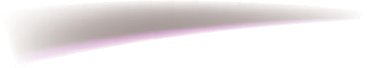 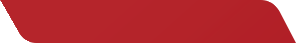 TEDRİC (DERECELENDİRME):Söylenecek sözleri büyüyen ya da küçülen, çoğalan ya da azalan şeklinde de- recelendirmektir.Örnekl “Geçsin günler, haftalar, aylar, mevsimler, yıllar / Zaman sanki bir rüz- gâr ve bir su gibi aksın.”Altı çizili sözler özelden genele doğru sıralanmış ve derecelendirilmiştir.RÜCU (CAYMA):Şairin anlatmak istediği ya da anlattığı şeyden dönmesi, vazgeçmesidir.Örnek“Erbab-ı teaşür çoğalıp şair az kaldı / Yok, öyle değil, şairin ancak adı kaldı.”Şairlerin azaldığını söyleyip daha sonra bundan vazgeçmiştir.UygulamaAşağıdaki şiirde kullanılan söz sanatlarıyla ilgili yapılan açıklamalardan doğru olanların sonunda ‘‘D’’, yanlış olanların sonuna ‘‘Y’’ yazınız.Serpilirken penreceme avuç avuç kar Içerimde hicranlardan bir nehir akar. Karların da lambam gibi rengi sarıdır Onlar yırtık bir mektubun parçalarıdır. Rüzgâr, sana yazdığımı geri getirdi Pencereden dondurucu bir nefes girdi.ÖZEL EĞİTİM VE REHBERLİK HİZMETLERİ GENEL MÜDÜRLÜĞÜÜNİTE DEĞERLENDİRME TESTİ“Kendi hüsnünden utanmış da kı- zarmış yanağıYüzün örtmüş kapamış saçları baş- tan aşağı”Bu dizelerde yer verilen sanat aşağıdakilerden hangisidir?A) Hüsnütalil B) Tezat	C) TevriyeD) Cinas	E) Mecazı MürselÂlemde ne ektinse biçersin anı mut- lak Öyleyse nedir şer yaparak faide ummakBu dizelerdeki söz sanatının özdeşi aşağıdakilerin hangisinde vardır?Ey dipdiri meyyit! Iki el bir baş içindir / Davransana… Eller senin, baş da senindirO yaman kudrete hâkim olabil- sem diyerek / Sarf edip durmada bir- çok kafa binlerce emekSen ey dilber ki serpildikçe han- den fışkırır yer yer / Semalardan ze- minlerden şafaklar, laleler, güllerArkamda kalırsın, beni rahmetle anarsın / Derdim, sana baktıkça a bi- çare kitabımBir güler çehre sezip güldüğü yoktur yüzümün / Geceden farkını gör- müş değilim gündüzümü“Dokunsam, martı gibi uçup gidecek sanki,Solgun yüzlü bir avuç kar.Orada, bir gece yarısı bir hasta ço- cuk sayıklar,Burada ben...”Bu şiirde aşağıdaki söz sanat- larından hangilerine başvurulmuş- tur?Konuşturma - KarşıtlıkBenzetme - KişileştirmeKarşıtlık - KişileştirmeBenzetme – KonuşturmaKarşıtlık - Uygunluk“Kendinle baş başa yaşamak ister- sen  Pırıl pırıl yanan karanlıklara dal.”Bu dizelerde aşağıdaki söz sanat- larından hangisi vardır?Benzetme (Teşbih)Karşıtlık (Tezat)Kişileştirme (Teşhis)Konuşturma (Intak)Hatırlatma( Telmih)366Anadolu’nun sirke gibi keskin sözleri vardır. Bu sözleri ilk kimin söylediği bilinmez. Atalarımız söylemiştir, denip geçilir. Bu sebeple, dillerden düşme- yen bu özlü sözlere atasözü denir.Bu parçada “atasözü” aşağıda- kilerden hangisine benzetilmiştir?“Anadolu”ya“Sirke”ye“Dil”e“Dünya”ya”Atalarımız”aAşağıdaki cümlelerin hangi- sinde yay ayraç içinde verilen söz sanatı yoktur?Soğuktan titreyen serçe “Çok açım.” diyordu. (Konuşturma)Zeytin gözlü küçük çocuk bizimle birlikte gelmek istedi. (Benzetme)Kozasını yırtan kelebek neşeyle kanat çırpıyordu. (Kişileştirme)Ege bizi bağrına bastı( Ad aktar- ması)Yıllar öyle hızlı geçti ki hiçbir şey anlamadım. (Karşıtlık)Aşağıdaki atasözlerinin han- gisinde karşıt anlamlı sözcükler bir arada kullanılmıştır?Dost ile ye, iç; alışveriş etme.Az veren candan, çok veren maldan.Bin bilsen de bir bilene danış.Istediğini söyleyen, istemediğini işitir.Danışan dağları aşmış, danışma- yan yolu şaşmış.Bu emel gurbetinin yoktur ucu. Daima yollar uzar, kalp üzülür.Bu dizelerde görülen edebî sa- nat aşağıdakilerden hangisidir?TeşhisTevriyeTelmihMecazı MürselIrsalimeselAşağıdaki dizelerin hangisinde ayraç içinde verilen sanat yoktur?Bizden evvel buraya inen üç dört arkadaş / Kurmuştu tutuşan ocağa kar- şı bağdaş  ( Mecazı mürsel)Karlar etrafı beyaz bir karanlığa gömdü / Kar değil gökyüzünden yağan beyaz ölümdü ( Tezat)Sardı katil gece dünyayı siyah bir kefene / Bir emel yıldızı göz kırpıyor ancak aradan (Teşhis)Öyle bir boşandın ki çöle benzer ömrüme / Bir Nuh tufanı oldu, sel de- ğil, sağanak değil ( Telmih)Çiziyorum havaya dünyamı bir çiçekle / Ve hayran bakıyorum bu rüya gibi şekle ( Istifham)Cevap Anahtarı: 1)A 2)A 3)B 4)B 5)B 6)E 7)B 8)D 9)EÖZEL EĞİTİM VE REHBERLİK HİZMETLERİ GENEL MÜDÜRLÜĞÜNOTLAR36817. ÜNİTESÖZEL MANTIKSÖZEL MANTIKMantık, doğru düşünme sanatı ve bilimi şeklinde tanımlanır. Sözel mantık so- ruları; okuduğunu anlama, analiz yapma, akıl yürütme, çıkarımda bulunma bece- rilerini ölçmeye yöneliktir.Sözel bilgiler arasında bir bağ kurma, verilen bilgilerden yararlanarak problem çözme, yöntem geliştirme veya doğru düşünerek bilgileri sınıflandırma gibi yete- nekleri ortaya çıkarmak için sözel mantıktan yararlanılabilir.Sözel mantık sorularının çözümü için belirli bir çözüm tekniği yoktur. Fakat aşağıdaki aşamaları takip etmek soruların çözümüne ulaşmaya yardımcı olacaktır:8 Soru kökünde verilen bilgiler bir tablo yaparak yerleştirilir.8 Verilen bilgilerden istifade ederek tablo üzerinde gerekli sınıflandırmalar ve işaretleme yapılır.8 Işaretleme yaparken kesin olan bilgileri tabloya yerleştirip kesin olmayan fakat alakalı bilgileri tablo dışında bir kısma yazılır.8 Tabloda her yeri doldurma çabasına girilmeyip, verilen bilgileri yerleştirerek bu bilgiler ışığında şıklar üzerinde çalışmaya geçilir.8 Öncüllerdeki “da/de bağlaçları, sadece yalnız, aynı zamanda” gibi anlamı tamamen değiştiren ifadelere dikkat edilmelidir.UyarıSorular tabloyu tamamen doldurmanızı gerektirmeyecektir.ÖZEL EĞİTİM VE REHBERLİK HİZMETLERİ GENEL MÜDÜRLÜĞÜÇözümlü SoruBir futbol turnuvasına katılan “Türkiye, Almanya, Belçika, Ispanya, Ingiltere, Fransa, Italya ve Portekiz” takımları çekilen kura ile kendi aralarında eşleşmiş- lerdir. Bu eşleşme sonucu yapılan maçlarda galip gelen dört takım bir üst tura çıkmıştır ve yine kura ile kendi aralarında eşleşmiştir. Galip gelen iki takım ara- larında final maçı yapmıştır. Final maçını kazanan takım turnuvanın şampiyonu olmuştur.Bu takımların yaptıkları maçlarla ilgili bilinenler şunlardır:8 Italya ikinci maçında Portekiz’i elemiştir.8 Türkiye finalde kaybetmiştir.8 Ispanya ilk maçında Ingiltere’yi yenmiştir.8 Almanya, Türkiye’yle oynadığı maçı kaybetmiştir.Bu bilgilere göre aşağıdakilerden hangisi kesin yanlıştır?Belçika ilk maçında elenmiştir.Almanya-Türkiye maçı ikinci turda oynanmıştır.Italya, Fransa’yı elemiştir.Portekiz, Belçika’yı elemiştir.Ispanya, Türkiye ile yaptığı maçı kaybetmiştir.ÇözümSoruda verilenleri tablo haline getirdiğimizde aşağıdaki tablo karşımıza çık- maktadır.Türkiye - ItalyaIspanya - TürkiyeItalya - PortekizIspanya - Ingiltere	Almanya - Türkiye	Portekiz -	Italya -Görsel: Şema üzerinde Türkiye- İtalya kutucuğu altında İspanya-Türkiye kutucuğu İtalya-Portekiz kutucuğu yazmaktadır. İspanya-Türkiye kutucuğu altında iki kutucuk içinde İspanya-İngiltere ve Almanya-Türkiye yazmaktadır. İtalya-Portekiz kutucuğunun altında ise iki kutucuk içinde Prtekiz ve İtalya yazmaktadır. Almanya ile Türkiye ikinci turda değil, birinci turda karşılaşmışlardır. Sorunun doğru cevabı “B” seçeneğidir.370Çözümlü SoruAlttan üste doğru numaralandırılmış ve her katında bir dairenin bulunduğu yedi katlı bir apartmanda oturan “Asuman, Bilge, Can, Durmuş, Engin, Fatih ve Gizem” adlı kişilerin hangi katta oturdukları ile ilgili bilinenler şunlardır:8 Can, Fatih’in bir üst katında oturmaktadır.8 Ikinci katta Gizem, son katta Asuman oturmaktadır.8 Durmuş’un bir üst ve bir alt katında bayanlar oturmaktadır.8 Engin ve Fatih’in arasında bir daire vardır.Bu bilgilere göre aşağıdakilerden hangisi kesin yanlıştır?Engin’in üst katında bir bayan oturmaktadır.Fatih’in üst komşusu Can, alt komşusu Gizem’dir.Durmuş beşinci katta oturmaktadır.Bilge, Can’ın bir üst katındadır.Bilge ile Gizem arasında iki kişi vardır.ÇözümVerilen bilgileri tabloya yerleştirdiğimizdeŞeklinde olmaktadır.  Buna göre Durmuş 5. Katta değil 6. Katta oturmaktadır. Sorunun doğru yanıtı “C” seçeneğidir.ÖZEL EĞİTİM VE REHBERLİK HİZMETLERİ GENEL MÜDÜRLÜĞÜÜNİTE DEĞERLENDİRME TESTİBir sebze toptancısı Tokat ilinin Er- baa ve Niksar ilçeleri ile Samsun ilinin Bafra ve Çarşamba ilçelerinden “do- mates, biber, salatalık, patlıcan, soğan ve patates” almaktadır.Bu tüccarın sebzeleri aldıkları yer- lerle ilgili şunlar bilinmektedir:Domatesi farklı illerdeki iki ilçeden almaktadır. Diğer sebzeleri tek yerden almaktadır.Tokat’tan dört değişik ürün almak- tadır.Soğanı Erbaa’dan, patatesi Çar- şamba’dan almıştır.Bafra’dan aldığı sebzelerden biri patlıcandır.Iki çeşit sebze aldığı Niksar’dan domates almamıştır.Bu bilgilere göre aşağıdakiler- den hangisi kesin yanlıştır?Domatesi Erbaa ve Bafra’dan almıştır.Niksar’dan biber ve salatalık al- mıştır.Bafra’dan patlıcan ve biber al- mıştır.Çarşamba’dan sadece bir çeşit sebze almıştır.Çarşamba’dan iki çeşit sebze almıştır.1’den 6’ya kadar numaraları olan “Aslı, Berat, Ceren, Demet, Erkan ve Furkan” adlı öğrenciler el ele tutuşarak bir halka oluşturmuşlardır.Kurulan halkada kimin nerede oldu- ğuyla ilgili bilinenler şunlardır:Iki numarada Furkan, altı numara- da Ceren vardır.Aslı ile Ceren’in ortasında Berat vardır.Erkan’ın yanındakilerden biri As- lı’dır.Bu bilgilere göre aşağıdakiler- den hangisi kesin yanlıştır?Erkan beş numaradadır.Ceren ile Furkan’ın ortasında Demet vardır.Erkan’ın yanındakilerden diğeri Furkan’dır.Ceren, Berat’la Demet’in arasın- dadır.Erkan altı numaradadır.372Bir sinema salonunun son sırasında 1’den 7’ye kadar numaralandırılmış koltuklarda oturan “Ayla, Buket, Cey- da, Defne, Esra, Funda ve Gonca” adlı kişilerin oturdukları yerlerle ilgili bili- nenler şunlardır:6 numarada Buket, 4 numarada Esra oturmaktadır.Ceyda ve Ayla, Funda’dan önceki koltuklardan ikisinde yan yana otur- maktadır.Yanında bir kişi oturan Gonca, Defne’den önceki koltukların birindedir.Funda’nın yanındakilerden biri Es- ra’dır.Bu bilgilere göre aşağıdakiler- den hangisi kesin yanlıştır?Esra ve Buket’in arasında Funda oturmaktadır.Defne yedi numaralı koltuktadır.Bir numaralı koltukta Gonca var- dır.Ceyda iki numaradaysa Ayla bir numaradadır.Funda üç numaralı koltukta otur- maktadır.Yusuf, Özgür, Meral, Nurcan, Os- man, Pakize ve Rıfkı adlı sporcular bir yüzme yarışmasına katılmıştır. Yarış- ma sonuçlarıyla ilgili şunlar bilinmekte- dir:Meral dördüncü olmuştur.Osman birinci olmamıştır.Özgür’ün derecesi Meral’den daha yüksek,  Nurcan’dan daha düşüktür.Yusuf yalnızca Rıfkı’yı geçebilmiş- tir.Pakize üçüncü olmuşsa aşağı- dakilerden hangisi kesinlikle yanlış- tır?Osman’ın derecesi Meral’den daha düşüktür.Özgür’ün derecesi Pakize’den daha yüksektir.Son üç dereceyi alanlar erkek yarışmacılardır.Osman’ın derecesi, Özgür’den daha yüksektir.Nurcan’ın derecesi, Pakize’den daha yüksektir.ÖZEL EĞİTİM VE REHBERLİK HİZMETLERİ GENEL MÜDÜRLÜĞÜÇorum, Niğde, Bolu, Konya ve Muş illerinden bir spor müsabakasına katı- lan 12, 15, 18, 24 ve 25 yaşlarındaki Akın, Basri, Hayri, Kamil ve Mert adlı öğrencilerin yaşları ve geldikleri yerler- le ilgili bilinenler şunlardır:Yaşı en küçük olan kişi Bolu’dan, yaşı en büyük olan Konya’dan katıl- mıştır.Çorum’dan gelen Hayri, Muş’tan gelen Mert’ten üç yaş küçüktür.Akın, Kamil’den büyüktür.Bu bilgilere göre aşağıdakiler- den hangisi kesin doğrudur?Akın Niğde’den katılmıştır.Kamil Bolu’dan katılmıştır.Mert 15 yaşındadır.Hayri sadece bir kişiden büyüktür.Hayri 15 yaşındadır.Pazartesi, salı ve çarşamba günlerini kapsayan üç günlük konserde; sabah ve akşam saatlerinde A, B, C, D, E, F, S ve G programları yapılacaktır. Konser- deki bu programlara ve programların yapılacağı günlere ilişkin kimi bilgiler şu şekildedir:Her gün sabah ve akşam en az bir program yer alacak ve her program yalnız bir kere yapılacaktır.Salı ve çarşamba günleri yapılacak program sayısı birbirine eşittir ve pa- zartesi gününkinden fazladır.D ve S programları pazartesi günü, F ve G programları salı günü yapılacak- tır.A ve E programları akşam yapılacak- tır.Çarşamba günü sabah yapılacak olan programlardan biri C’dir.F ve A programları aynı gün, farklı sa- atlerde yapılacaktır.Bu bilgilere göre, aşağıdaki ifade- lerden hangisi kesin olarak yanlış- tır?D ve E programları farklı saatlerde yapılacaktır.A ve B programları aynı saatte yapı- lacaktır.Salı günü sabah yapılacak yalnız bir program vardır.F ve S programları farklı günlerde yapılacaktır.Sabah ve akşam yapılacak program sayısı birbirine eşittir.Cevap Anahtarı: 1)C 2)A  3)D  4)D 5)C 6)B374ÖZEL EĞİTİM VE REHBERLİK HİZMETLERİGENEL MÜDÜRLÜĞÜNOTLAR375ÖZEL EĞİTİM VE REHBERLİK HİZMETLERİ GENEL MÜDÜRLÜĞÜKAYNAKÇA8 https://www.eba.gov.tr/ (01.11.2021 tarihinde ulaşılmıştır.)8 https://odsgm.meb.gov.tr/ (01.11.2021 tarihinde ulaşılmıştır.)8  https://ogmmateryal.eba.gov.tr/panel/Default.aspx (01.11.2021 tarihinde ulaşılmıştır.)8 GÜÇCÜK Murat, K. DURNA, Ş. AYTAN, A. AKTEPE, Köprü Projesi - Türk- çe 2. Fasikül, Sivas Millî Eğitim Müdürlüğü, Sivas Il Millî Eğitim Müdürlüğü Ya- yınları, Sivas, 2020.8 GÜÇCÜK Murat, K. DURNA, Ş. AYTAN, A. AKTEPE, Köprü Projesi - Türk- çe 3. Fasikül, Sivas Millî Eğitim Müdürlüğü, Sivas Il Millî Eğitim Müdürlüğü Ya- yınları, Sivas, 2020.8 GÜÇCÜK Murat, K. DURNA, Ş. AYTAN, A. AKTEPE, Köprü Projesi - Türk- çe 4. Fasikül, Sivas Millî Eğitim Müdürlüğü, Sivas Il Millî Eğitim Müdürlüğü Ya- yınları, Sivas, 2020.8 GÜÇCÜK Murat, K. DURNA, Ş. AYTAN, A. AKTEPE, Köprü Projesi - Türk- çe 9. Fasikül, Sivas Millî Eğitim Müdürlüğü, Sivas Il Millî Eğitim Müdürlüğü Ya- yınları, Sivas, 2020.376Genel Yayın Yönetmeni EditörKoordinatör Proje Danışmanı Dijital MedyaDijital İçerik Geliştirme||||||Mehmet Nezir GÜL Kürşat DULKADIR Osman Ilker BOBUŞ Ali ASLANMuhittin DELIHASANMehmet Rasim TAŞTuğrul ADIYAMANOğuzhan UÇARSon Okuma|Sevil CANPOLATAyşenur ŞAHINElif DURMUŞTürkçe Komisyonu|Lütfiye ARSLANTÜRKŞadi ARSLANTÜRKÖzgür YILDIRYusuf AYKULSerdar TEKELIISBN|978-975-11-5896-3Genel Yayın Numarası|7754Dizi Yayın Numarası|1753Matbaa|Gazi Mesleki Eğitim MerkeziTasarım|Aren TanıtımCümleGerçekMecazSoğuk bir kış gününde geçmiştim Ankara’dan.Adam sıkıntıdan patlamak üzereydi.Derslerine düzenli çalışmayınca onların gözündendüştü.Az önce ormanın içinde sönük bir ışık gördüm.Senin taze fikirlerinden yararlandık.1........Bir durumu açığa vurmak2........Çam devirmek3........Saçına ak (kır ) düşmek4........Eyere de gelir semere de5........Renkten renge girmek1........Öfkeyle kalkan zararla oturur.2........Ince eleyip sık dokumak3........Saati saatine uymamak4........Ne ekersen onu biçersin5........Ayak diremekUygulamaAşağıdaki cümlelerin öznel mi yoksa nesnel mi olduklarını işaretleyiniz.UygulamaAşağıdaki cümlelerin öznel mi yoksa nesnel mi olduklarını işaretleyiniz.UygulamaAşağıdaki cümlelerin öznel mi yoksa nesnel mi olduklarını işaretleyiniz.UygulamaAşağıdaki cümlelerin öznel mi yoksa nesnel mi olduklarını işaretleyiniz.CümleÖznelNesnel1.Bu sefer geldiğim Erzurum başka bir Erzurum’du.2.Erzurum’a üçüncü gidişim Ikinci Cihan Harbi’nin son yıllarındaydı.3.Meyve ve sebzeler koparıldıktan sonra da bir süre canlı kalıyor.4.Piri Reis yaptığı gözlemler ve aldığı notlar ışığında çok sayıda deniz haritası hazırladı.5.Bayram sevincinin paylaşılması unutuldu.6.Notun üzerine ne bir mühür vurdu ne de resmi yazı ol- duğunu gösteren başka bir işaret bıraktı.7.Her şeyden önce maneviyat, kalp ve vicdan gücü yük- sek tutulmalıdır.8.Görüşeceğiniz kişilerin özelliklerini, alışkanlıklarını daha önceden araştırın.9.Hayvanlar bir tehlikeyle karşılaştıklarında farklı yöntem- lerle kendilerini korumaya çalışır.10Kirpiler Avrupa, Asya ve Afrika’nın çeşitli bölgelerinde ve Yeni Zelanda’da yaşar.CümlelerNeden SonuçAmaç SonuçKoşul ŞartBeni çok sevdiği için bir sözümü iki etmiyordu.Buraya kar yağmadıkça yollar kapanmaz.Toplantıya yetişeyim diye evden iki saat önce çık- mıştım.Beni görmek için kar kış demeden yollara düşmüştü.Istediğin kitap gelmişse sana sormadan alacağım.CümlelerAnlamlaraSınavı kazanmak amacıyla gece gündüz demeden ders çalışıyordu.1Yabancı şeylerden arınmış, katı- şıksız, saf, temiz....b‘‘Senin için ırak yollardan geldim.’’ dedi nemli gözlerle.2Iyilik bilmeyen, kıymet bilmez....cÜnlü oyuncu, son sinema filmindeki başarısından dolayı bu ödüle layık görülmüştür.3Nitelikleri, özü, hareketleri, davra- nışlarıyla bir şeyi elde etmeye hak kazanmış olan....dEserlerini arı bir Türkçe ile kaleme alan Sabahattin Ali, edebiyatımızın önemli yazarlarındandır.4Ulaşmak istenilen sonuç, maksat, merak, emel....eIyilikleri için yıllarca çalıştığı insan- ların nankörlüğü karşısında ağzı açık kalmıştı.5Bir kimseyi, bir olayı hatırlatan nesne veya kişi, andaç....fYanından hiç ayırmadığı dede ya- digarı köstekli saatine bir kez daha baktı.6Uzak....gHayvanlara şefkat göstermek insan olmanın gereğidir.7Acıyarak ve koruyarak sevme, müşfiklik, sevecenlik....Anlatımın hiçbir engele uğramadan akıp gitmesidir.Cümlelerde gereksiz sözcük kullanılmamasıdır.Bir anlatımın yapmacık olmaması durumudur.Her okuyanın aynı şeyi anlaması özelliğidir.Anlatımın kendine has olma durumudur.latlarabalanahtarl telefonlçiçeklannelkaleml gemilaç–lat–lçiz–l del–lkoş–lkız–leğlen–l tut–(Fiil Kökü)+(Yapım Eki)=(İsim Gövdesi)yaz-+-gıyazgı(Isim Kökü)+(Yapım Eki)=(İsim Gövdesi)evli+-likevlilik(Isim Kökü)+(Yapım Eki)=(İsim Gövdesi)kapı+-cıkapıcı(Isim Kökü)+(Yapım Eki)=(İsim Gövdesi)garip-+-segaripse-(Fiil Kökü)+(Yapım Eki)=(Fiil Gövdesi)otur-+-toturt-(Fiil Kökü)+(Yapım Eki)=(Fiil Gövdesi)koş-+-turkoştur-A) suçluB) evliC) gözlükD) görgüE) sucu-likkömürlükçöplükormanlık-lievlisevgilionurlu-sizsevgisizdüşüncesizarsız-çilevcilotçulbencil-cıkkitapçıkbeyincikmaymuncuk-dayurttaşarkadaşsesteş-mısarımsıekşimsimorumsu-salkurumsalbilimselduygusal-ıtyaşıttaşıtgeçit-tıvızırtışırıltıtıkırtı-lebaşla--alçoğal--ldiril--akana--dagözde--imseçim-gisevgi-gınbaygın-ı / -iyazı-tokut--(a)rçıkar--dırgüldür-Dün toplantıda Yusuf Beyler de yerini almıştı....................................Hafta sonu hava güneşli olursa pikniğe Aliler de gelecek....................................Mustafalar ölür, Allah davası ölmez....................................1. Tekil şahış iyelik eki (ben)-ım, -im, -um, -ümkalemim, okulum...2. Tekil şahıs iyelik eki (sen)-ın, -in, -un, -ünkalemin, okulun...3. Tekil şahıs iyelik eki (o)-ı, -i, -u,-ü,kalemi, okulu...1. Çoğul şahış iyelik eki (biz)-mız, -miz, -muz, -müzokulumuz...2. Çoğul şahıs iyelik eki (siz)-nız, -niz, -nuz, -nüzokulunuz...3. Çoğul şahıs iyelik eki (onlar):-ları, -leriokulları...SÖZCÜKBASİTTÜREMİŞBİRLEŞİKOyuncakçıBaşladıBilgisayarAslanlarKırıkkaleSilgilerBakıcımızKalınKalınİnceİnceGenişDarGenişDarDüzaıeiYuvarlakouöüSürekliSüreksizSertf, s, ş, ht, k, ç, pYumuşakğ,j, l, m, n, r, v, y, zb, c, d, g,Kalın ÜnlülerKalın ÜnlülerKalın ÜnlülerKalın Ünlülerİnce Ünlülerİnce Ünlülerİnce Ünlülerİnce Ünlüleraıoueiöü-yorkoşuyor, seviyor...-kievdeki, kapıdaki...-leyingeceleyin, sabahleyin...-kengelirken, konuşurken...İlk HeceSonraki Hecelera,e,ı,i (düz ünlüler)a,e,ı,i (düz ünlüler)o,ö,u,ü (yuvarlak ünlüler)a,e (düz geniş) u,ü (dar yuvarlak)Büyük ünlü uyumuna uyan sözcüklerBüyük ünlü uyumuna umayan sözcükler.....burnu1ünsüz benzeşmesi.....kaplten2ünsüz yumuşaması.....yükselmek3ünlü düşmesi.....seyretmek4ünlü türümesi.....söylüyor5ünlü daralması.....kitapta6ulumaVarlıklara Verilişlerine Göre İsimler1.Özel Isim2.Cins IsimVarlıkların Oluşlarına Göre İsimler1.Somut Isim2.Soyut IsimlkoltuklailelçocuklarltokalsaksılbıçaklarldestelinsanlarlparfümllambalyalnızlıklkorkulmeleklçantalaşkTekilÇoğulToplulukSomutSoyutTamlayanTamlananevinçatısıYol ……........................ sonu görülemeyecek kadar uzaktı oralara.Tarla kuş …….............. sevgiyle cıvıldıyor, ormana neşe katıyordu.Ali’nin amca ……......... her zaman  sevgiyle yaklaşırdı çocuklara.Bahçe …….................. kapısı bütün gece açık kalmıştı.Yol ……….................... sonu görülemeyecek kadar uzaktı.1.Belirtili Ad Tamlaması2.Belirtisiz Ad Tamlaması3.Zincirleme Ad Tamlaması4.Takısız Ad TamlamasıEvin anahtarıanahtarıNeyin anahtarı ?evinKitabın sayfalarısayfalarıNeyin sayfaları?kitabınAnnemin yemekleriyemekleriKimin yemekleri?anneminKadın çocuk arabasını zorlukla arabaya yerleştirdi.Sütün birazını küçük kediciğe verdim.Poşetleri mutfak dolabına koyabilirsin.Her öğrenci de az da olsa sınav kaygısı vardır.Öğretmen bizlerden resim defteri de istiyor.Reçelin rengi biraz açık olmuş.Annem masanın örtüsünü yine değiştirmiş.cam kavanozKavanoz camdan yapılmıştır.taş köprüKöprü taştan yapışmıştır.altın bilezikBilezik altından yapılmıştır.plastik kovaKova plastik yapılmıştır.aslan çocukÇocuk aslana benzetilmiştir.zeytin gözlerGözler zeytine benzetilmiştir.ipek saçlarSaçlar ipeğe benzetilmiştir.taş kalpKalp taşa benzetilmiştir.ben - imaraba - msen - inaraba - nUygulamaCümlelerde bulunan sıfatları, türlerine uygun olarak işaretleyiniz (Birden fazla kutucuğa işaretleyebilirsiniz).UygulamaCümlelerde bulunan sıfatları, türlerine uygun olarak işaretleyiniz (Birden fazla kutucuğa işaretleyebilirsiniz).UygulamaCümlelerde bulunan sıfatları, türlerine uygun olarak işaretleyiniz (Birden fazla kutucuğa işaretleyebilirsiniz).UygulamaCümlelerde bulunan sıfatları, türlerine uygun olarak işaretleyiniz (Birden fazla kutucuğa işaretleyebilirsiniz).UygulamaCümlelerde bulunan sıfatları, türlerine uygun olarak işaretleyiniz (Birden fazla kutucuğa işaretleyebilirsiniz).UygulamaCümlelerde bulunan sıfatları, türlerine uygun olarak işaretleyiniz (Birden fazla kutucuğa işaretleyebilirsiniz).UygulamaCümlelerde bulunan sıfatları, türlerine uygun olarak işaretleyiniz (Birden fazla kutucuğa işaretleyebilirsiniz).Sıfatlar (Önadlar)NitelemeSıfatıSayıSıfatıİşaretSıfatıBelgisizSıfatSoruSıfatıEn kötü hapishane, kapalı bir kalptir.Güzelliğin on para etmez, bu bendeki aşk olmasa.Iki günü eşit olan aldanmıştır.Kaç iyi insan bir kötülüğe dur diyebilir?Bir tanesi yeterli.Bazı başarılar, çok geç gelir.Her eylemin atası düşüncedir.Hepimize ikişer kalem verdi.Bu çocuk sabahtan beri beni dinliyor.Etten yarım porsiyon yedi.Birkaç öğrenci ödevini yapmamış.Ufacık sorunlarla beni meşgul etmeyin.Yaramaz çocuk sınıfın huzurunu bozdu.Yaramaz (çocuk) sınıfın huzurunu bozu.Yaşlı insanlara saygı göstermeliyiz.Yaşlılara (insan) saygı göstermeliyiz.Yaşanan olaylar herkesi üzdüYaşananlara (olaylar) herkes üzüldüA) I ve IIB) I ve IVC) II ve IIID) III ve VE) IV ve V.1. Tekil şahıs iyelik eki- (i) m2. Tekil şahıs iyelik eki- (i) n3. Tekil şahıs iyelik eki- iCümleZamirYerini Tuttuğu VarlıkAli geliyor. O, benim en iyi arkadaşım.OAliIşte okulumuzun bahçesi. Teneffüslerde burada oyun oynuyoruzMacera romanlarını seviyorum. Diğerlerini daha az oku- yorum.Annem, babam, ben ve kardeşim yarın pikniğe gidiyo- ruz. Biz piknikleri çok severiz.Kalemim yere düştü. Onu oradan alır mısın?CümlelerDurum ZarfıZaman ZarfıMiktar ZarfıSoru ZarfıYer - Yön ZarfıÖnümüzdeki yıl yurt dışına çıkacağım.Kendini biraz toparlamalısın.Bunca işi nasıl yapıyorsunuz?Spor yaparken dikkatli olmalısın.Arabaya çöpten ileri park et.Tahminen ne zaman evde olursun?Kardeşim odasını güzelce topladı.Akşamki çöpleri dışarı attım.zamanbirlikteiçinsadecekadarancakşartsebepeşitlikgibiBurak ile Yavuz Kuleli köyünde yaşıyorlar.Oyun oynamaya gelirim ancak ödevimi bitirdikten sonra.Kırklareli’ne yarın otobüsle gidecekler.Olanları ancak sana anlatabilirim.Kardeşimle kırtasiye alışverişi yapmaya ilçeye gittik.Resim yapacaktım ancak boya kalemlerini almayı unutmuşum.Doğanın sesini ancak isteyenler duyabilir.Of, ne sakin bir gün! (sıkılma)Oo, bu ne güzel tesadüf! (şaşırma)Vah, zavallı adamcağız! (acıma)Hey, ufaklık çabuk buraya gel! (seslenme)A)IB)IIC)IIID)IVE)VFİİLLERİŞ FİİLİOLUŞ FİİLİDURUM FİİLİtaşımakuzamakgülmekiçmekbüyümekIIIIIIA) KılışOluşDurumB) DurumOluşKılışC) DurumKılışOluşD) OluşDurumKılışE) KılışDurumOluşA) IşOluşDurumB) IşDurumOluşC) OluşDurumIşD) DurumOluşIşE) OluşIşDurumHABER KİPİCÜMLELEREKLERBundan böyle arkadaşlarıma güleryüzlü davranacağım.Akşamları evde ağabeyimle kitap okuruz.Canlı ders dinlemek için bilgisayarı açıyorum.Teyzemin gönderdiği mektup yerine ulaşmış.Bu akşam misafirliğe onlar da mı gelecek?Günlerdir beklediğim haber geldi.DİLEK KİPLERİCÜMLELEREKLERİstek KipiHep birlikte oyun oynayalım.-e, -aOkumamı geliştirmek için bol bol kitap okumalıyım.Hayalini kurduğum her şey gerçek olsa.Arkadaşımın gönlünü almak için ne yapayım?Herkes tüm işlerini zamanında yapsın.1. Tekil Şahıs ve EkiBen-m, -ım, -im, -um, -üm2. Tekil Şahıs ve EkiSen-n, -(s)ın, -(s)in, -(s)un, -(s)ün3. Tekil Şahıs ve EkiOeki yoktur1. Çoğul Şahıs ve EkiBiz-ız, -iz, -uz, -üz, -k2. Çoğul Şahıs ve EkiSiz-(s)ınız, -(s)iniz, -(s)unuz, -(s)ünüz3. Çoğul  Şahıs ve EkiOnlar-lar, -lerBendüşündümSendüşündünOdüşündükayak yapIII. Tekil Kişi - Şimdiki Zamanın Hikâyesi...............................................................................................yemek yeI. Tekil Kişi - Öğrenilen Geçmiş Zamanın Hikâyesi...............................................................................................tamir etII. Çoğul Kişi - Koşul (Şart) Kipinin Hikâyesi...............................................................................................oyun oynaIII. Çoğul Kişi - Gecelek Zamanın Rivayeti...............................................................................................resim çizII. Tekil Kişi - Gereklilik Kipinin Rivayeti...............................................................................................GörülesiyerlerdövülesidizlerTamlayantamlananTamlayantamlananyürüyerek gitti.nasıl gitti?yürüyerek (durum)çalışıp kazandı.nasıl kazandı?çalışıp (durum)onu eve gelince gördüm.ne zaman gördüm?gelince (zaman)Çıkarken şemsiyeni alırsın.ne zaman alırsın?çıkarken (zaman)CümlelerEtkenEdilgenDün okula hasta olduğum için gelemedim.Temizlik yapıldığına göre gidebiliriz.Geçen hafta Çanakkale’ye gidildi.Geçen sene bundan daha iyisi yapıldı.Bunu sana yapmamalıydılar.Sokaklar bayraklarla süslendi.Palyaço, gösterisinden önce kostümünü sessizce giydi.Bir müddet etrafına bakındıktan sonra yola çıktı.Küçük köpek her zamanki gibi sahibinin peşinden gitti.CÜMLELERETKENEDİLGENGEÇİŞLİGEÇİŞSİZARANMAZŞair tabiatlı olanlar akşam saatlerini severler.Güneşin batışı insanı bazen hüzünlendirir.Herkes yorgun ve üzgündü.Peri bacaları ormanına düştük.Milletlerin eşref saatlerini büyük dâhiler keşfeder.Tek isteği biraz daha kitap okumaktı.Hâl Ekleri ve AnlamlarıAldıkları EkCümledeki GöreviYalın Hâl( - )Özne, Belirtisiz NesneBelirtme Hâli-ı-i-u-üBelirtili NesneYönelme Hâli-e-aYer Bildirirse Dolaylı TümleçZaman ya da Durum BildirirseZarf Tümleci Yapar.Bulunma Hâli-de-da-te-taAyrılma (Çıkma) Hâli-den-dan-ten-tankimeneyenereyekimdeneydeneredekimdenneydenneredenElimdekinin ne olduğunu kim söyleyecek ?ÖzneAnnesi çocuğa Antalya’dan ne getirmiş?Yarın okulda kimi göreceksiniz?Iki gündür aradığın gömlek neredeymişOkulun en çalışkan öğrencisi kimdi?Ankara’dan sonra nereye gidecekler?Bu ürünü nereden temin edebilirim?O dağın zirvesine çıktığında ilk neyi gördün?Okuma dersinde hangi kitabı okuyorsun?Okula gelen yeni öğretmen nereliymiş?Herkesin hayran olduğu arabayı kimden aldın?Amcasının geleceğini kime haber verdin?Çocuklar oyun oynasın diye babası çocukları nereye götürdü?OLUMLU CÜMLEOLUMSUZ CÜMLESen çağırırsın da ben gelmez miyim?Anlattıklarını anlamamış değilim.Kaya, derste anlatılanların hiçbirini not almamış.Atatürk, bu topraklarda yaşayan insanlara çok güveniyordu.Buraya uzaklardan gelmek kolay değilEve geç geldiğinden onunla görü- şemedikAyşe’nin kaçan kedisini bütün gün aradık.Her yıl doğum günümü unuturdu.Öyle bir geçer zaman ki.Annesine benzemişti bu çocuk.Şu dağın ardı...Bakakaldı giden geminin ardındançFiil Cümlesiİsim CümlesiBütün gün havuzda yüzdük.Yaptığı bütün yemekler tuzluydu.Hiç durmadan konuşma yeteneğine sahipti.Işleri yolunda gitmeye başladı.Evdeki halıları yıkmaya verdim.En sevdiği çiçek orkideydi.Anlamına GöreÖge Dizilişine GöreYüklemin Türüne GöreYapısına GöreAlışveriş işlerine ben bakıyo- rum, temizlik işlerine ev arka- daşım bakıyor.Rüyasında gördüğü peri kızı- nın söylediklerini bir türlü unu- tamıyordu.Öğretmenimiz “söz sanatları” konusunu tüm ayrıntılarıyla anlattı.O işi hem çok istediğini söylü- yorsun hem de o işe başvur- muyorsun.Başkalarının işleriyle ve so- runlarıyla uğraşmaktan kendi- ne zaman ayıramıyordu.Yolunacak otlar, toplanacak sebzeler gözümde büyüyordu.Bana zeytin göndermeden mi ayrılıyorsun köyden?Her gün kapısına bıraktığım çiçeklerin farkına varmamıştı.Her zaman önemli görevleri üstlenir, aldığı her görevi de mutlaka yerine getirirdi.Komşumuzun çocuğu bakkal- dan ekmek bile alamaz.Peki, ben bu sinema filmini neden ağlayarak izliyorum?Her gün erken kalkardı ama o gün geç kaldı.Arkadaşım sınava girecek,biz onu okul kapısının önünde bekleyeceğiz.CümleAnlatım Bozukluğunun Sebebi1Akşamki programda ekonomik ve sağlık faaliyetleri ile ilgili sunum yapıldı.2Köyünden yıllarca ayrı kalmış, çok özlemişti.3Göbeklitepe’ye yapacağı ziyareti iptal etti fakat rahatsızlığı sebebiyle dinlenmesi gerekiyordu.4Yazın o sıcak günlerinde evimizin kenarındaki derede serinlerdik.5Bayrama yakın bir zamanda alışveriş yapılıp evi temizlemeye başladılar.6Martılar, kendilerine atılan simit parçalarını iştahla yiyordu.7Son teknolojiyle üretilen cihazlar, insanlara pek çok kolaylık sunuyorlar.8Sen ve Sezen, bugün yapılan değerlendirme sınavına katılmamışsınız.9Dedesini her zaman arar, elinden geldiğince destek olurdu.10Her zaman bu çorak toprakları işlemekle uğraştı, pes etmedi.1. Ben -im kardeş - imBiz - im kardeş - imizilgi eki	iyelik ekiilgi eki	iyelik eki2. Sen - in kardeş - inSiz - in kardeş -inizilgi eki	iyelik ekiilgi eki	iyelik eki3. On - un kardeş - iOnlar - ın kardeş - leriilgi eki	iyelik ekiilgi eki	iyelik ekiÖge EksikliğiTamlama YanlışlığıEk Fiil EksikliğiÇatı Uyuşmazlığı1Birçok aileler çocuklarının spor yapmasını teşvik ediyor2Gece dişlerini fırçalayıp erkenden yatıldı3Herkes baharın tadını çı- karıyor, parktan ayrılmak istemiyordu.4Arkadaşım salıncakların yanına, ben kaydırağa doğru koştum.5Deniz çok soğuk fakat temiz değildi.6Ne kadar çok çalışılırsa o kadar çok kazanırsın.8 Somut olarak yer belirten alt ve üst sözleriyle oluşturulan birleşik keli- me ve terimler ayrı yazılır:l deri altı, su altı, toprak altı, yer altı (yüzey); böbrek üstü bezi, tepe üstü (en yüksek nokta) vb.8 Alt, üst, ana, ön, art, arka, yan, karşı, iç, dış, orta, büyük, küçük, sağ, sol, peşin, bir, iki, tek, çok, çift sözlerinin başa getirilmesiyle oluşturulan bir- leşik kelime ve terimler ayrı yazılır:l alt kurul, alt yazı; üst kat, üst küme; ana bilim dalı, ana dili; ön söz, ön yargı; art damak vb.B. Bağlaç Olan “ki”nin YazılışıBağlaç olan ki ayrı yazılır:l Geçmiş zaman olur ki hayali cihan değer.UyarıBirkaç örnekte “ki bağlacı” kalıplaşmış olduğu için bitişik yazılır.“belki”, “çünkü”, “hâlbuki”, “mademki”, “meğerki”, “oysaki”, “sanki”.Şüphe ve pekiştirme göreviyle kullanılan ki sözü de ayrı yazılır.Ders bitti, zil çaldı mı ki?	Seni öyle göreceğim geldi ki.C. Alıntı Kelimelerin Yazımı8 Çift ünsüz harfle başlayan Batı kökenli alıntılar, ünsüzler arasına ünlü konulmadan yazılır:l francala, gram, gramer, gramofon, grup, Hristiyan, kral, kredi, kritik, plan, pratik, problem vb.8 İçinde yan yana iki veya daha fazla ünsüz bulunan Batı kökenli alıntılar, ünsüzler arasına ünlü konmadan yazılır:8 Hane, name, zade kelimeleriyle oluşturulan birleşik kelimeler bitişik yazılır:l çayhane, dershane, kahvehane, yazıhane; beyanname, kanunname, seya- hatname,siyasetnamevb.8 -zede ile oluşturulmuş birleşik kelimeler bitişik yazılır:l depremzede, afetzede, selzede, kazazede vb.8 Farsça kurala göre oluşturulan sözler bitişik yazılır:l âlemşümul, cihanşümul; darıdünya, ehlibeyit, ehvenişer, erkânıharp, gayri- menkul, gayrimeşru vb.8 Müzikte kullanılan makam adları bitişik yazılır:l acembuselik, hisarbuselik, muhayyerkürdi vb.UyarıBir sıfatla oluşturulan usul adlarında sıfat ayrı yazılır: ağır aksak, yürük aksak, yürük semai vb.8 Kanunda bitişik geçen veya bitişik olarak tescil ettirilmiş olan kuruluş adları bitişik yazılır:l Içişleri, Dışişleri, Genelkurmay, Yükseköğretim Kurulu, Açıköğretim Fakültesi8Renk adlarıyla kurulan bitki, hayvan veya hastalık adları bitişik yazılır:l  akağaç, alacamenekşe, karadut, sarıçiçek; alabalık, beyazsinek, bozayı; aksu, akbasma vb.D. Büyük Harflerin Kullanıldığı Yerler8 Cümle büyük harfle başlar:l Ak akçe kara gün içindir.l Hayatta en hakiki mürşit ilimdir, fendir. (Atatürk)Takma adlar da büyük harfle başlar:l Muhibbi (Kanuni Sultan Süleyman), Demirtaş (Ziya Gökalp) vb.b. Kişi adlarından önce ve sonra gelen unvanlar, saygı sözleri, rütbe adları ve lakaplar büyük harfle başlar:l Cumhurbaşkanı Mustafa Kemal Atatürk, Kaymakam Erol Bey, Dr. Alâaddin Yavaşça vb.Akrabalık adı olup lakap veya unvan olarak kullanılan kelimeler büyük harfle başlar:l Baba Gündüz, Dayı Kemal, Hala Sultan, Nene Hatun; Gül Baba, Susuz Dede, Telli Baba vb.UyarıAkrabalık bildiren kelimeler küçük harfle başlar:Örnekl Tülay ablama gittim.l Ayşe teyzemin keki çok güzel.Cümle içinde özel adın yerine kullanılan makam veya unvan sözleri bü- yük harfle başlar:l Uzak Doğu’dan gelen heyeti Vali dün kabul etti.ç. Saygı bildiren sözlerden sonra gelen ve makam, mevki, unvan bildiren kelimeler büyük harfle başlar:l Sayın Bakan, Sayın Başkan, Aziz Dostum,Hayvanlara verilen özel adlar büyük harfle başlar:l Boncuk, Fındık, Minnoş, Pamuk vb.Millet, boy, oymak adları büyük harfle başlar:l Alman, Arap, Ingiliz, Japon, Rus vb.Içim yeni keşiflerin sevinçiyle dolardı.Yapılan çalışmaları mutlaka kayıt edin.Yüz yıllar önce var olan oyun ve oyuncak, varlığını günü- müze kadar sürdürmüştür.Mehmet, Çanakkale savaşı sırasında çok önemli bir görev üstlendi.Bu orjinal fikirler, ondan başkasına ait olamazdı.Yorucu bir günden sonra böyle şevkat dolu bir yuva tüm çekilenleri unutturuyordu.Ileride kendisi de şöför olmayı planlıyordu.Izlediği dizideki komser gibi olmak istiyordu.CÜMLELER1Prof. Dr. Doğan Kantarcı, Salda Gölü’ndeki canlıları yerinde inceleyerek göldeki ekosistemi mercek altına aldı.2Evet, kırk seneden beri Türkçe merhale merhale Türkleşiyor.3Efendiler, yarın cumhuriyeti ilan edeceğiz!4Eve geldi, üzerini değiştirip tekrar çıktı.5Emine Hanım, kızının ayak seslerini duyar duymaz oturduğu yerden fırla- mış ve onu karşılamak için kapıya kadar gelmişti.6Zemin bu kadar koyu bir kırmızıya dönüşünce, bir an için de olsa, belirgin- liğini yitiriverdi güneşim kızıllığını.7Akşam, yine akşam, yine akşam...8Adana’ya yarın gideceğim, dedi.9Fırtınadan, soğuktan, karanlıktan ve biraz da korkudan sonra bu sıcak, aydınlık ve sevimli odanın havasında erir gibi oldum.VİRGÜLÜN İŞLEVLERİBirbiri ardınca sıralanan eş görevli kelime ve kelime gruplarının arasına konur.Hitap için kullanılan kelimelerden sonra konur.Uzun cümlelerde yüklemden uzak düşmüş olan özneyi belirtmek için ko- nur.Kendinden sonraki cümleye bağlı olarak ret, kabul ve teşvik bildiren keli- melerden sonra konur.Sıralı cümleleri birbirinden ayırmak için konur.Anlama güç kazandırmak için tekrarlanan kelimeler arasına konur.Tırnak içinde olmayan alıntı cümlelerden sonra kullanılır.l al-ışl dur-akl gör-gü-süz-lükl al-l -akl -denl -lıkl -ımsaAbasıyanık, Sait Faik, Mahalle Kahvesi, Yapı Kredi Yayınları, Istanbul, 2003 ( )Dalgalandığın yerde ne korku, ne keder... ( ) Gölgende bana da, bana da yer ver.Bu eserdeki ( ) Yazım Kuralları ( ) bölümünde bazı uyarılara yer verilmiştir.Yeni usul şiirimiz ( ) zevksiz, köksüz, acemice görünüyor.Sayın Başkan ( ) ilçemize katkılarınız için teşekkürlerKazanmamız için yapmamız gereken şudur ( ) Birbirimize güvenmekAhmet ( ) uzun zamandır bu kadar mutlu olmadığını fark etti.BENZETİLENBENZETME ADAYIBENZETME YÖNÜBENZEYENmelekgibiiyiinsancennetkadargüzelvatana)Hicran nehre benzetilmiştir.b)Karlar kendisine benzetilmiştir.c)Karlara insana ait özellik yüklenmiştir.d)Karlar mektup parçasına benzetilmiştire)Konuşturma sanatı yapılmıştır7Asuman6Durmuş5Bilge4Can3Fatih2Gizem1Engin